סוציולוגיהחוברת סיכומים ועבודה למדעי החברהנכתב ונערך: ד"ר בינה גלדי 			עדו גלדיתוכן הענייניםתרבות	 							4 סמלים וסימנים							4שפה								6הלשון האילמת / אדוארד הול					8אינטראקציה סימבולית						10מהי תרבות?							14סטריאוטיפים ודעות קדומות					16ערכים								18נורמות וסנקציות						21סטאטוס ותפקיד חברתי						28	טקסים								32אמונה								33שיטות מחקר- כיצד חוקרים תרבויות?			36הערכה חלופית – עבודה					38	תהליך המיסוד ומוסדות חברתיים				42מגדר								44טכנולוגיה							46הגישה הפונקציונליסטית						49אוניברסל תרבותי						51פולחן הגוף של ה"יאקירמא": אתנוצנטריות ויחסיות תרבותית	51גישת הקונפליקט						55תרבויות משנה							59מדיניות כלפי יחידות תרבותיות				59		בעיות בעת מפגש בין תרבותי בישראל			63שומרונים כתרבות משנה					64הגורמים לשינוי תרבותי					65הגורמים להתפתחות תרבות הטרוגנית בחברה			66גלובליזציה							67תרבות צריכה וחברת צריכה						67שאלות לסיכום ספר "תרבות"					68חברות								86זהות								86חברות לפי הגישה הפונקציונליסטית				86מטרות תהליך החברות					86סוכני החברות							87חברות על פי גישת האינטראקציה הסימבולית			89התאוריה של קולי - ״האני במראה״				89החידה הסינגפורית/ גבי וימן וברוך נבו			89גיל ההתבגרות							91התיאוריה האקולוגית (תורת הסביבה) של יורי ברונפנברנר		92שאלות לסיכום ספר "חברות"					93קבוצה								98למה קיימת קבוצה?						99מהי קבוצה?							101קבוצת השתייכות וקבוצת התייחסות				101השפעת הקבוצה על חבריה: קונפורמיות				103דעות ולחץ חברתי, הניסוי של אש				104התנהגות של צייתנות- הניסוי של מילגרם				105הצהרת הלסינקי							106סטיה חברתית							106מנהיגות								107מנהיג משימתי ומנהיג חברתי					108מנהיג סמכותי ומנהיג דמוקרטי					109שיתוף פעולה בין קבוצות					111הפחתת קיטוב בין קבוצתי					112זיקתה של הקבוצה לקבוצה הרחבה				114קהילה ורשתות חברתיות						113שאלות לסיכום ספר "קבוצה"					113משפחה							122משפחה: הגדרה וגישות לניתוח					122קריטריונים למיון משפחות					124המודרניזציה							126המשפחה המסורתית והמשפחה המודרנית				127יהודי אתיופיה במעבר בין תרבותי				131המשפחה הפוסט מודרנית					133משפחתיות							134מעמדן של נשים במשפחה ובחברה הפוסט-מודרנית		135מעמדם של ילדים במשפחה ובחברה הפוסט-מודרנית	138ילדות בסביבה חברתית משתנה של סוף האלף השני/ בר יוסף	138	בעיות ודילמות של חברה בת זמננו				138שאלות לסיכום ספר "משפחה"					139תרבותסמלים וסימניםסמל (Symbol) - דבר מה המייצג דבר אחר, בעל משמעות רגשית או רעיונית, שמוסכם על בני אדם בקבוצה אנושית כלשהי. דבר - יכול להיות תמונה, ציור, פיסת בד, מבנה, צליל, שפה, תנועת גוף וכדומה. מייצג דבר אחר - שמשמעותו שונה ממה שנראה לעין.משמעות רגשית/ רעיונית - מביע מסר רגשי או רעיוני. מוסכם- ישנה הסכמה כללית לגביו.קבוצה אנושית כלשהי - לכל קבוצה של אנשים דבר מסוים מתפרש בצורה שונה מאשר בקבוצה אחרת. דוגמה: היהודים רואים בחתיכת בד עם מגן דוד סמל ללאום ולגאווה.דוגמאות לסמלים: צלב- נצרות, ציפור - חופש, ורד אדום - אהבה, חתול שחור- מזל רע, הרמת כוסית לחיים- איחולי טוב, ברית מילה- סמל לברית הרוחנית בין העם היהודי ואלוהיו, צבע לבן- טוהר במערב/ אבל ומוות בסין. נחש- סמל לרפואה שהתמסד כבר ביוון העתיקה. לעומת זאת, ביהדות ובנצרות הנחש מסמל עורמה ופיתוי.תרגיל מס' 1 זהה את הסמל המסתתר בכל תמונה 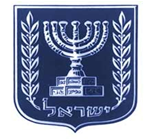 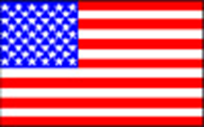 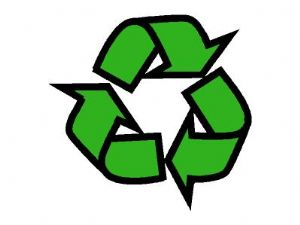 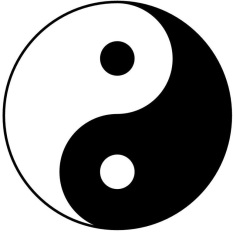 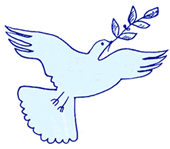 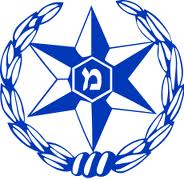 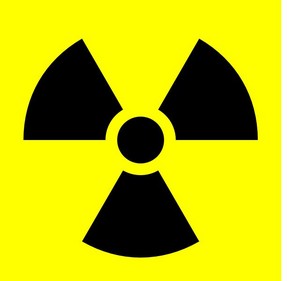 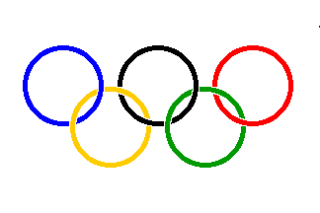 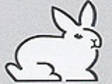 תפקידיהם של הסמליםתקשורת בין אנשים (העברת מידע).
דוגמה: תנועת החשבון למלצר במסעדה, מעבירה לו ידע בלי שנטריח אותו לבוא עד אלינו.פיתוח חשיבה מופשטת.
דוגמה: פרסומאים מעבירים לנו מסרים באמצעות סמלים תרבותיים שמובנים לכולנו.ארגון עולמנו ומחשבותינו. גם אם איננו יודעים את השפה, אנו נמנעים מסכנות צפויות או מדברים אסורים. 
דוגמה: דגל שחור/אדום מסמל רחצה אסורה גם במדינות אחרות.שימור והעברת המסורת התרבותית לדורות הבאים. 
דוגמה: חנוכייה ונרות שבת, שבירת כוס בחתונה, פיזור אורז על חתן וכלה.סימן (Icon) - דבר מה המייצג את אותו הדבר במציאות.דוגמאות להבחנה בין סימן וסמל: 3 לעומת III. III הוא סימן לשלושה דברים, שכל אחד יכול לראות. הספרה 3 היא סמל המייצג שלושה דברים ורק מי שמכיר אותו מבין זאת. סימן שאלה הוא סמל - הציור מייצג משהו לא ידוע', ורק בני התרבות המערבית יכולים להבינו.תרגיל מספר 2 - סמל או לא?לגבי כל אחד מהמשפטים ציין האם המילה המודגשת בקו תחתון מהווה סמל או לא.שפה השפה המדוברת והכתובה היא מערכת הסמלים החשובה ביותר באמצעותה מבטאים בני אדם את הרעיונות המורכבים שהם רוצים להעביר. בשפה העברית, לדוגמה, 22 אותיות (סמלים), ובעזרת צירופים שונים אנו מסוגלים ליצור אלפי מילים ומשפטים, או במילים אחרות, אלפי סמלים המייצגים עולם ומלואו.דוגמה: המילה כיתה היא סמל. צירוף האותיות כ-י-ת-ה מעביר אוסף גדול של רעיונות ומסרים שקשה להעבירם בבת אחת ובמהירות. כששומעים את המילה היא מעבירה לנו מידע רב: מדובר בארבע קירות, בדלתות ובחלונות, בלוח המורה, בתלמידים היושבים ליד שולחנות.תפקידי השפהעוזרת לתקשר ביעילות לצורך פעילויות האופייניות לבני חברה נתונה.היא מעצבת את החשיבה שלנו – ההבדלים בין השפות השונות הקימות בעולם מייצגים צרכים של חברות שונות. הם גם מעצבים את הדרך שבה הדובר בשפה מתבונן בעולם ואת השקפתו על העולם.
דוגמה: בערבית קיימות אלפי מילים המתארות גמלים ומה שקשור להם, בלשון האסקימואים יש הבחנות רבות בין סוגים שונים של שלג. באנגלית קיים אוצר מילים עשיר הקשור במכוניות.מסמלת בעינינו את מעמדו של אדם בחברה. אנו מסווגים בני אדם על בסיס דפוס הדיבור שלהם. לאיזו קבוצה הוא שייך? מהי רמת השכלתו? מה מוצאו? דוגמה: שפת המדע, שפת החיילים, שפת הילדים, סלנג.אנשים משנים את דפוסי הדיבור שלהם כאשר ההקשר החברתי משתנה.
דוגמה: כאשר אנו מעבירים מסר לאדם בעל עמדה בכירה, למשל מנהל, אנו משתמשים בסגנון אחד, וכאשר אנו מעבירים אותו מסר לאדם אחר, בעל עמדה החשובה פחות בעינינו, אנו משתמשים במלים שונות ובאופן פנייה שונה.השפה יכולה לשמש גם כמכשול בפני תקשורת בין קבוצות ובני תרבויות שונות, כאשר אנו מעוניינים לשמור סוד מפני בן קבוצה שונה, ואנו דוברים בשפה שאינה מוכרת לו.סוגי שפהאנו משתמשים באמצעים שונים לבטא את תרבותנו כמו המוזיקה, הציור, המחול והפיסול, אך רק השפה מדויקת וגמישה דיה כדי לבטא את הרעיונות המורכבים שבני אדם רוצים לבטא ולהעביר. שפה רשמית - שפה שמוכרזת על ידי מדינה או כל טריטוריה אחרת ככזו.שפה גבוהה - שימוש במילים נדירות וספרותיות.סלנג (בעברית: עָגָה) - שימוש שאיננו תקני במילים בשפה על ידי קבוצה חברתית מסוימת, לעתים תכופות תוך המצאת מילים חדשות או ייבוא מילים משפה אחרת. לדוגמה סלנג צה"לי או סלנג של מתבגרים.שפת מחשב - שפה שבאמצעותה האדם נותן הנחיות פעולה למחשב. שפה מקצועית - אוצר מילים המשותף לאנשי סקטור מקצועי מסוים, המונחים בהם משתמשים בעלי מקצוע.שפה לא מילולית – המחוות והמנהגים (שפה אילמת) ושפת גוף.שפת גוף - מכלול של הבעות פנים, תנועות ותנוחות גופניות, הנעשות בדרך כלל באופן בלתי-מודע ובלתי - רצוני, ומשקפות תחושות ורגשות של האדם (או בעל החיים) העושה אותן.שפת סימנים - כינוי לכל אחת מהשפות הטבעיות שמשתמשות (בצורה מודעת) בתנועות ידיים, מחוות גוף והבעות פנים כאמצעים העיקריים להעברת מסרים וליצירת תקשורת בין הדוברים.תרגיל מס' 1: תגלית בסין: במחוז נידח פיתחו הנשים שפה סודית משלהן קרא את הקטע הבא וענה על השאלות שלאחריו.במחוז הררי נידח בסין התגלתה שפה עתיקה וסודית, ההולכת ונעלמת, שבה שולטות נשים בלבד. השפה, ששמה ״נו-שו״ התפתחה לפני מאות שנים בקרב נשות איכרים, בתקופה שבה חויבו הנשים הסיניות בכניעה לבעליהן ולהוריהן, ונאסר עליהן לרכוש השכלה. דבר קיום השפה נשמר בסוד, משום שהעונש בסין על יצירת שפה חדשה היה מוות לעבריין ולמשפחתו.הגברים באזור זה היו משוכנעים שנשים אינן יכולות ללמוד קרוא וכתוב. אך הנשים פיתחו שפה חיה ותוססת. בהשוואה לשפה הסינית הקלאסית, המחייבת לימוד של כ- 5,000 סמלים, ״נו-שו״ הייתה שפה פשוטה יחסית. היא כללה רק 700 סמלים. ״זו שפה נשית יפהפיה״ אומרת יאנג יוקינג, קולנוענית שגילתה את התופעה, ״הכתב ב״נו-שו״ שונה לחלוטין מהכתב הסיני. בסינית האותיות מורכבות מקוים ישרים והן תמיד מרובעות. ״נו-שו״ כתובה בקימורים״. יאנג, שהפיקה סרט תיעודי בנושא, מספרת כי הנשים נהגו לרקום ולארוג על בדי השמלות שלהן מילים בשפתן. כשמתה אשה דוברת ״נו-שו״, נהגו חברותיה לשרוף את גופתה עם ספרים שנכתבו בשפה הסודית, הספרים היו אמורים לספק למתה נחמה בעולם הבא.השפה עברה מדור לדור, ובמשך הזמן התפתחו מסורות סודיות בקרב נשות הונאן, שבאו לידי ביטוי בשירים ובמשלים בשפת ״נו-שו״. בשירים נהגו הנשים להביע את מר גורלן ואת חוסר הסיפוק שלהן מחיי הנישואין. בעוד שבתקופה הקדומה רווחה בסינית הרגילה האמרה ״מוטב להיות בעלים לכלב מלהיות אב לבת״, השיבו הנשים באמרה בשפתן : ״ליד באר לעולם לא תחוש צמא, וליד אחות לעולם לא תרגיש ייאוש״.ב- 1949, אחרי המהפכה הקומוניסטית, השתפר מאד מצבן של הנשים בסין. שליט סין, מאו צה-טונג, ערך רפורמות מרחיקות לכת בחוקי המדינה, שהבטיחו שוויון לנשים לראשונה זה 5,000 שנה. אולם, בשנות ה- 60 חשדו כוחות הביטחון הסיניים ששפת הנשים היא קוד סודי המשמש מרגלים. באחד המקרים עיכבו שוטרים אישה בתחנת רכבת בהונאן, לאחר שלא הבינו את מה שאמרה וכתבה. האישה נעצרה בחשד לריגול. רק אז, בסיוע פרופסורים מאוניברסיטת בייג׳ין, זוהתה השפה כ״נו-שו.״הסבר מהי שפה.  הצג את תפקידי השפה והדגם אותם מתוך שפת הנו-שו.


מדוע שרפו חברותיה של המתה ספרים? כיצד נתפסת שריפת ספרים בתרבות המערבית?הלשון האילמת / אדוארד הול לשון אילמת – שפת גוף, מחוות ומנהגים שמעוררים תגובות ומתפרשים בצורה שונה בקרב בני תרבויות שונות.המאמר עוסק בפירושים השונים ובפענוח השונה מתרבות לתרבות של משמעותה הסמלית של המציאות. התרבות באה למעשה לידי ביטוי בעת פעילות גומלין. כאשר אנשים מקנים משמעויות שונות לאותה מציאות נוצרים מבוכה ובלבול ואף מתח ועוינות ביחסיהם החברתיים. המאמר מציג הבדלים בין תרבותיים בהתייחסות לזמן ולמרחב. הול מציג שתי דוגמאות קיצוניות המתייחסות למושג זמן, האחת בתרבות שבט הסיוקס והאחרת בתרבות האמריקאית. בשבט הסיוקס: מושג הזמן לא קיים כלל, הם אינם מכירים את המושגים מוקדם ומאוחר ואין להם שעון. רק כאשר הם החלו ליצור מגע עם האדם הלבן, הם היו צריכים ללמוד את משמעות המושג זמן ובראשונה להשתמש בשעון. דוגמה: הממונה על השבט קנה שעונים לכל כיתות הלימוד והסביר לילידים כי האוטובוס יאסוף אותם בדיוק בשעה 8:42 לעיר הגדולה. לראשונה הם היו צריכים להסתגל למושג הזמן- כי מעכשיו איחור לאוטובוס =איחור לעבודה= פיטורים. בתרבות האמריקאית: מושג הזמן משמעותי מאוד. זמן =כסף. בפגישה עם איש עסקים אמריקאי איחור לא בא בחשבון, האיחור יתפרש כעלבון ויכול להוביל לביטול של העסקה. דוגמה: כאשר בני מעמד שווה נפגשים, איחור של שלוש דקות לא יחייב דברי הסבר או התנצלות. איחור של ארבע דקות יחייב התנצלות. איחור של חמש דקות יחייב הסבר ברור לסיבת האיחור. זו הסיבה שבארה״ב לא קובעים פגישה בבוקר או בצהריים, מכיוון שזו הגדרת זמן מעורפלת ביותר ולא שעה מדויקת. הול גם מציג מספר דוגמאות קיצוניות המתייחסות למושג מרחב. בתרבות הצפון האמריקאית לא מעודדים מגע גופני, אלא ברגעים של אינטימיות. המרחק בין הדוברים הצפון האמריקאים הוא בדרך כלל גדול, יחסית למרחק בין הדוברים בעת שיחה בדרום אמריקה, שעומדים קרוב האחד לשני. כאשר נפגשים שני בני אדם, האחד מארה"ב והאחר מדרום אמריקה, ינסה האחרון להתקרב לראשון תוך כדי שיחתם ואילו הראשון ייסוג לאחור.לדוגמה, כאשר אדם יעלה לאוטובוס מלא או יכנס למעלית מלאה הוא ישתדל להתכווץ ולהצטמצם כדי להימנע ממגע עם זרים. האמריקאים מקבלים חבר חדש לעבודה בחלוקה מחדש של מרחב העבודה, כך שלכל עובד יהיה מרחב שווה במקום העבודה. לעומתם, הצרפתים יקצבו לעובד פינה קטנה ושולחן קטן, כך שלא יזיז את העובדים הוותיקים ולא יפגע במרחב שלהם.תרגיל מס' 2: השפה האילמת/ אדוארד הולהצג את סוגי השפה שבאים לידי ביטוי בקטע והדגם.
מה משמעות המושגים 'מוקדם' ו'מאוחר' אצל בני שבט הסיוקס?כיצד לימדו את בני שבט הסיוסק את המושג "זמן"?כיצד אתם קובעים פגישה עם חברים? באזור תשע, תשע ורבע, תשע ועשרה? עד כמה מדויקים אתם?

איך תגיבו אם תקבעו עם חבר להיפגש בקולנוע בתשע והוא יגיע ברבע שעה איחור?כיצד בא לידי ביטוי מושג המרחב התרבות האמריקאית בהשוואה לתרבות הצרפתית והתרבות הדרום אמריקאית?האם הישראלים מקפידים על המרחב שלהם? הדגם.מהו המסר שמנסה הול להעביר במאמר? אינטראקציה סימבולית אינטראקציה = יחסי גומלין סימבולי = סמלי תרגיל מס' 1: שרוף ת'כסףהסבר מה קרה בקטע הבא? אסיר שנתפס על שוד בנק בסך 250,000 ₪, התקשר אל אביו מבית הכלא: "אבא, הכסף נמצא בתנור, שרוף את הכסף". (בשפת עולם הפשע לשרוף = לבזבז) האב הפעיל את התנור ושרף את הכסף. בנו האסיר היה המום.תרגיל מס' 2: ביקור בסופרמרקטאיך תוכלו להסביר את המצב? יום אחד אני רואה בסופרמרקט סבא הולך עם נכדו בן השלוש. היה ברור שלא קל לסב, עם הבכי הבלתי פוסק של הנכד בכל פעם שראה ממתקים, חטיפים או צעצועים וצרח בקולי קולות. הסבא נראה שומר על קור רוח קול רגוע ושלו: "רון, תירגע, זה לא ייקח הרבה זמן". משלא פסקו הצעקות, ממשיך הסב להרגיע בקול מאופק: "רון, תחזיק מעמד, הכל יהיה בסדר. אנחנו מסיימים את הקניות ונצא מפה". משגברו הצרחות בקופה, מרגיע הסב בשלווה: "רון, אין סיבה להתרגז, נסה ליהנות מהטיול המשותף, ובעוד דקה אנחנו באוטו בדרך חזרה הביתה.בחנייה, בעודו מעמיס את המצרכים, לא התאפקתי וניגשתי אל הסב. "תשמע, אני חייבת להגיד לך, אתה פשוט סבא מדהים. איך דיברת אל הילד ואיך הרגעת אותו בקור רוח למרות העצבים. רון הוא ילד בר מזל שיש לו סבא כמוך". "תודה", אומר הסב, "אבל רון זה אני. לנודניק הקטן והמעצבן הזה קוראים נועם..."גישת האינטראקציה הסימבולית, היא אחת מן הגישות התאורטיות המרכזיות בסוציולוגיה. גישה זו מתמקדת ביחסי הגומלין בין בני אדם והיא מאפשרת לנו להבין כיצד סמלים מקבלים פרשנות שונה אצל בני תרבויות שונות ולפעמים גם בקרב אותה בני תרבות. מסיבה זו גישה זו נקראת גם הגישה הפרשנית.כאשר ניתנת משמעות שונה לאותם סמלים נוצרת הגדרת מצב לא משותפת שעלולה לפגוע ביחסי הגומלין. פירוש זהה לאותם סמלים נחוץ לצורך קיום יחסי גומלין תקינים בין בני אדם. אינטראקציה סימבולית - פרשנות סמלית אשר ניתנת לגירוי בתוך מצב חברתי נתון. הפרשנות של כל צד ביחסי הגומלין מביאה להגדרת מצב משותפת או לאי קיומה. הגדרת המצב המשותפת משפיעה על המשך קיומם של יחסי הגומלין.מצב חברתי - סיטואציה בה מעורבים לפחות שני אנשים. גירוי - עצם או פעולה המעוררים תגובה כלשהי מהמעורבים.פרשנות סמלית – הענקת משמעות סמלית לגירויהגדרת מצב לא משותפת - כאשר המשתתפים מייחסים משמעויות סמליות שונות לאותה מציאות. יחסי גומלין - התייחסויות של אדם או קבוצה כלפי אדם אחר או קבוצה אחרת. יחסי גומלין לא תקינים: מבוכה, בלבול, אי נעימות ואפילו כעס. יחסי גומלין לא תקינים יכולים להוליד גירוי חדש (החץ החוזר). הגדרת מצב משותפת: כאשר המשתתפים מייחסים משמעויות סמליות זהות לאותה מציאות ונוצרים יחסי גומלין תקינים. תרגיל מס' 3 - מעשה בריח תבשילקרא את הקטע הבא ונתחו באמצעות גישת האינטראקציה הסימבוליתמעשה שהיה, אם היה, כך היה; לאחר זמן מה, שיחסיהם של זיו עם חברתו- הילה התהדקו, מצאו השניים לנכון להתוודע זה אל הורי זה. זיו- צבר שמוצא הוריו מפולין הגיע אל בית הורי הילה- צברית שמוצא הוריה מתימן. בחיוך כובש לחץ ידי הוריה של הילה- יחיאל ושושנה, ונראה היה שהוא מצא חן בעיניהם בשל החום שהקרין והפתיחות.עמדו הארבעה- זיו, הילה, יחיאל ושושנה במטבח- בזמן שהאם סיימה להכין מאכלים ריחניים בעלי ניחוח מתובלן- ושוחחו על הא ועל דא. לאחר דקות מספר שאלה הילה את בן זוגה אילו מבין המאכלים מעדיף הוא לאכול. ניגש זיו אל התבשילים וענה בחיוך: ״תחילה אריח אותם״. כך ניגש זיו אל הסירים ופתחם בזה אחר זה, קירב את אפו ושאף בעונג אל ריאותיו את ריח התבשילים השונים. בזמן מעשהו זה, הביטו בו בהשתוממות יחיאל ושושנה ותהו על התנהגותו המחוצפת והמעליבה, כמו בודק הוא על פי ריח, את טריות המאכלים וכן מה ראוי למאכל ומה לא.לאחר שתיקה מעיקה של דקה או שתיים שאל זיו את הילה לפשר האווירה הקודרת שנפלה על הוריה פתאום. מיהרה הילה להסביר לזיו כי אין זה נהוג בביתם להריח את המאכלים משום שהדבר מתפרש כהטלת ספק באיכות המזון ובטריותו. מיהר זיו להסביר שדווקא בביתו זהו טקס קבוע שנוהגים הוא ואחיו לערוך לפני הארוחה, כמו מחמיאים לאימם על ריחם המשובח של תבשיליה שמעיד על טיבו של האוכל. גם במקרה זה ביקש להחמיא לאימה- שושנה, על מאכליה. לשמחת הזוג הצעיר, קיבלו הוריה של הילה את התנצלותו, צחקו על המנהגים השונים בין העדות וסעדו ליבם במרק תימני חריף עם פיתות וחילבה.1.	מהו המצב החברתי בסיפור?2.	מהו הגירוי?3.	מהן הפרשנויות השונות שניתנות לגירוי?4. 	האם הגדרת המצב של השותפים באינטראקציה הייתה משותפת? נמק?6.	מה היו יחסי הגומלין כתוצאה מהגדרת המצב?תרגיל מס' 4: פגישת עסקים ביפןקרא את הקטע הבא וענה על השאלותעומר נסע ליפן לאחר השירות הצבאי, לנסות את מזלו ברכישת פסלונים יפאנים וביבואם לארץ. חברו דניאל, ששהה זמן מה ביפן, הציע לו עזרה בהתקשרות החוזית ביפן. אולם עומר סירב משום שציין כי אין צורך, כיוון שגם הוא וגם בן שיחו היפאני שולטים בשפה האנגלית. בשיחה שניהל עומר עם בעל בית חרושת היפאני, התרשם הראשון לחיוב מכיוון שבמשך כל השיחה הנהן (הרים את הראש מעלה ומטה) היפאני. מיד לאחר הפגישה עומר התקשר לארץ וביקש לשכור מחסן לפסלונים כבר לשבוע הקרוב. אולם, בפגישה הבאה היפאני עדין לא הסכים לחתום על החוזה, וכך גם בפגישה שלאחר מכן. עומר, פנה לחברו דניאל שיסביר לו מדוע למרות שהיפני הנהן בראשו להסכמה הוא מסרב לחתום על החוזה. דניאל הסביר לו שבתרבות היפנית הנהון הוא סימן לשלילה ולא להסכמה.1. הסבר את המפגש בין עומר לבין בעל בית החרושת היפני באמצעות גישת האינטראקציה הסימבולית.2. הסבר את האינטראקציה בין עומר לבין דניאל באמצעות גישת האינטראקציה הסימבולית.תרגיל מס' 5: "יהלום"נתחו את הסיפור במונחי אינטראקציה סימבוליתמעשה זה קרה באחד המחוזות העשירים במכרות יהלומים בדרום אמריקה.גב' סמית הביאה לעולם תינוק במשקל 5 ק"ג. אחד הכורים, חברו של מר סמית, חמד לצון ושלח לו ברכה מעל גבי העיתון בזו הלשון:"למר סמית איחולים לרגל היהלום בן ה- 5 ק"ג שנפל בחלקך".הדבר עורר התרגשות ולאחר כמה ימים ביקר בביתו של מר סמית עיתונאי.עיתונאי – כאן גר מר סמית?גב' סמית – כןעיתונאי – האם הוא בבית?גב' סמית – לא הוא איננועיתונאי – הנכון הוא שבעלך מצא יהלום בן 5 ק"ג?גב' סמית – (נזכרת בברכה בעיתון) כן, זה נכוןעיתונאי- התוכלי אם כן להראות לי את המקום שבו מצא אותו?גב' סמית – לא ידידי, איני חושבת שבעלי יסכיםעיתונאי – האם המקום רחוק?גב' סמית – הם...לא הוא קרוב מאדעיתונאי – האם מר סמית החל לעבוד מזמן במקום בו מצא את היהלום?גב' סמית – כן, לפני 10 חודשים בערךעיתונאי – האם הוא הראשון שעבד שם?גב' סמית – הוא חושב כךעיתונאי – האם הייתה העבודה שם קשה?גב' סמית – בתחילה היה קשה, אולם אחר כך זה הלך בנקלעיתונאי – האם את חושבת שניתן למצוא עוד יהלומים כאלה?גב' סמית – בודאי, אם רק יעבוד במקום כהלכהעיתונאי- האם הוא ממשיך בעבודה מאז מצא את היהלום?גב' סמית – עדין לא, אבל אתמול אמרתי לו שהגיע הזמן להתחיל.עיתונאי – האם הוא עובד יחידי?גב' סמית- אני משתדלת עד כמה שאפשר לעזור לועיתונאי – האם את חושבת שהיה מסכים למכור לי את המקום?גב' סמית – בהחלט לא. הוא מוצא סיפוק רב בעבודה זו בעצמו.."עיתונאי – האם אפשר לראות את היהלום?גב' סמית – ודאי אפשר לראותו – הנה (והיא מביאה את התינוק).העיתונאי מתעלף.....גישה זו מכוונת את תשומת הלב לאינטראקציה של יחידים ופעולתם בחיי היומיום (ברמת המיקרו), אך לגישה זו חסרון בהבנת גורמי ההשפעה והסברתם ברמת המאקרו, כמו השפעתם של תרבות, מוסדות ותהליכים בחברה.מישור המיקרו – בוחן יחסי גומלין בקבוצות קטנות הכוללות מעט אנשים. נחקרים נושאים כמו יחסים בין בני זוג או יחסים בין מורה לתלמידים.מישור המאקרו - חקר התהליכים החברתיים המשפיעים על חברה שלמה. במישור זה נחקרים נושאים הקשורים בחברה כולה או שינויים במוסד חברתי מסויים. לדוגמה, השפעת מהפכה על חברה שלמה או על מעמד שלם.מהי תרבות?תרבות - מערכת ערכים, רעיונות ודפוסי התנהגות המשותפים לכל בני חברה מסוימת, יחסית לתקופה ולמקום, ומועברים בתהליך של למידה חברתית לדור הבא.ניתן למיין את מרכיבי התרבות על פי ההבחנה בין תרבות חומרית ותרבות לא חומרית:תרבות חומרית – מרכיבי התרבות המוחשיים שבני אדם יוצרים, רוכשים ומשתמשים בהם. הם מבטאים את המשאבים העומדים לרשות החברה ואת רמתה הטכנולוגית. התרבות החומרית משקפת את צורכי החברה וערכיה. לדוגמה: בתים, מכוניות, עטים, ספרים, מחשבים.תרבות לא חומרית – מרכיבי התרבות שאינם עצמים מוחשיים אלא הם מופשטים. לדוגמא סמלים (שפה, המנון), ערכים, נורמות, טקסים, אמונות, אידיאולוגיה, אמונות.תרגיל מס' 1 - התרבות התאילנדית (מעובד מתוך: פארקס, ק. מדריך תאילנד, שטיינהרט קציר, 1993.)הקטע שלפניך מתאר באופן חלקי את התרבות התאילנדית. סווג את תוכנו למרכיבי התרבות השונים שלמדנו עד כה: סמלים, שפה. כמו כן, סמן מרכיבים של תרבות חומרית ותרבות לא חומרית. רוב התאילנדים (תאים) מדברים אחד מארבעה ניבים הניתנים להבנה על ידי דוברי הניבים האחרים. באופן כללי, התאים מאמינים שצריך ליהנות מהחיים כל עוד לא פוגעים בזכויות של הזולת. רבים מהם מסרבים להפגין קנאות בכל הנוגע ליעילות בעבודה ולעמידה בלוח זמנים. זאת הגישה הרווחת. הם סולדים מכל צורה של עימות, ויעשו מאמץ גדול להימנע מחיכוכים ולשמור על הרמוניה. התאים רואים בביקורת עלבון אישי, ויש להימנע בכל מחיר מלמתוח עליהם בקורת גלויה.התאים ״מכורים״ לדירוג חברתי. יחסי חברה נכונים מתנהלים רק לאחר שנקבעו יחסי המעמדות באמצעות שאלות ישירות כגון: ״כמה אתה מרוויח״, ו״בן כמה אתה״. הדרוג החברתי מתבטא גם בשפה התאית, וכולל למשל, עשרות דרכים לומר ״אני״ בהתאם למעמדו החברתי של הדובר.סולם הערכים של התאי בכל הנוגע ללבוש, התנהגות חברתית, דת וכוי הרבה יותר שמרני מאשר סולם הערכים המערבי הממוצע. התאים דתיים מאוד, ומאמינים שכל דמויות בודהה קדושות ביותר...לפני מספר שנים הצטלמו שני אמריקנים על ראש פסל בודהה במקדש בעיר סוקותאי. הזעם הציבורי היה כה חזק, עד שהם נעצרו ונידונו למאסר. אסור להרים את הקול, הכבוד חשוב להם מאוד וגילוי לב ויושר נחשבים למביכים. הראש הוא המקום הקדוש בגוף, הוא משכנו של הקוואן, הכוח הרוחני של החיים. על כן, אסור לטפוח על ראשו של תאי אפילו בסיטואציה חברית ביותר. לעומת זאת, הרגל נחשבת לחלק הנמוך והבזוי בגוף. העלבון החמור מכל עבור התאי הוא הצבעה ברגל טמאה לעבר ראשו המקודש. על כן, יש להשגיח על הרגליים בשעת ישיבה, לא לכוונן לעבר אדם אחר, וכמובן, אף פעם לא להניח את הרגליים על השולחן. היד השמאלית נחשבת לטמאה, ואין להשתמש בה לאכילה, לקבלת מתנות או ללחיצת ידיים. צורת ברכת השלום המסורתית בתאילנד היא הויאי, קידה דמוית תפילה המלווה בהרכנה קלה של הראש.סמלים:שפה:מרכיבי תרבות חומרית: מרכיבי תרבות לא חומרית:הלם תרבות - תגובה של השתוממות או סלידה כלפי יסוד תרבותי לא מוכר, נוכח הבדלים בין תרבותיים במנהגים, נימוסים, כללי התנהגות, אמונות, דתות, לבוש, תפיסות יופי, ביחס לשוויון בין בני אדם ועוד. הלם התרבות עלול להביא ל"איבוד כיוון" – חוסר יכולת להתמצא ולפעול בתרבות זרה.לדוגמה: טקס ברית- מילה עלול לעורר הלם תרבות בקרב נוצרי שלא נתקל בטקס כזה. ישראלי שיגיע לאוסטרליה ויראה שאוכלים חרקים, עלול לקבל הלם תרבות.סרט: אאוטסורסינג - דף עבודה הבא דוגמאות בהם בא לידי ביטוי מפגש בין שתי תרבויות שמביא  ל"הלם תרבות"הציגו שתי דוגמאות לתרבות חומריתהציגו שתי דוגמאות לתרבות לא חומריתהציגו חמש דוגמאות באמצעות מושגים של גישת האינטראקציה הסימבולית:סטריאוטיפים ודעות קדומות תרגיל מס' 1 - השלם את החסרהשלם את הקווים הריקים בקטע הבא:רפי התעורר מוקדם בבוקר יום אי, לבש את בגדי החאקי שלו והתכונן לנסוע אל __________________________________________________ בינתיים אימו גילה עמדה במטבח ובישלה שקשוקה, כשלפתע נשמע צלצול, מיהרה גילה אל	, וביקשה מחיים בעלה, שישב לשולחן האוכל שתה קפה וקרא	, שישגיח על הבישולים. חיים נאנח כמובן, הפשיל שרוולים וניגש	. טעם חיים מהשקשוקה ונזכר כיצד היה מכין שקשוקה לחברה כשהם היו	____________. הושיט חיים יד אל ארון ה________________________________________, הוציא מלח ופלפל ופיזר בנדיבות. גילה הגיחה לפתע מאחוריו חבטה קלות בראשו עם	שהחזיקה בידה ואמרה ״שכחת מה אמר צימרמן	? אתה צריך לקצץ במלח. בפרצוף___________________________ חזר חיים לשולחן ורפי הצטרף אל השולחן גם כן אוחז בילקוט הלימודים. הגישה גילה את השקשוקה לשולחן והתיישבו כל בני המשפחה לסעוד את ליבם.קטגוריזציה – הנטייה של מוחנו להכניס אירועים ועצמים לתבניות קבועות על מנת לפשט את עולמנו ולהקל בעיבוד מידע חדש. לעתים המידע חדש מוסיף ומרחיב את הידע הקיים. לעתים המידע החדש חלקי ועל כן המוח משלים פרטים נוספים מתוך המידע הקיים בקטגוריה הרלוונטית.תרגיל מס' 2 – תיאור דמויותאפיינו את השמות הבאים לפי: גיל, עיסוק, השכלה, מקום מגורים
סטריאוטיפ - דעה נוקשה ומכלילה על תכונות או על דפוסי התנהגות של קבוצות שונות, בדרך כלל על בסיס אתני, עדתי או מגדרי. סטריאוטיפ מתייחס רק לתחום הקוגניטיבי (חשיבה), כלומר, מה אנו חושבים על הזולת בעקבות השתייכותו לקבוצה חברתית. סטריאוטיפ יכול להיות גם חיובי. דוגמה: מרוקאים- עצבניים. אמא - רכה ואוהבת.יתרון הסטריאוטיפ – עוזר להכנסת סדר בסביבה החברתית וחוסך לנו את המאמץ הכרוך בהכרת הזולת ובהשלמת מידע על הסטאטוס שלו.דוגמה: אישה הפוגשת אדם חרדי תמנע מללחוץ את ידו.חסרון הסטריאוטיפ - השימוש בסטריאוטיפים נוטה להתעלם מתכונות בלעדיות של הפרט.דוגמה: לא כל המרוקאים עצבניים.דעה קדומה- עמדה, שלילית לרוב, לגבי אנשים המשתייכים לקבוצה חברתית מסוימת. לעמדה שלושה מרכיבים: קוגניטיבי, רגשי והתנהגותי. העמדה באה לידי ביטוי לא רק בחשיבה, אלא גם בביטוי רגש והתנהגות כלפי מושא העמדה.לדוגמה עמדה כלפי בלונדיניות: קוגניטיבי - בלונדיניות טיפשות(סטריאוטיפ), רגשי - אני סולד מבלונדיניות, התנהגותי - לא אצא עם בלונדינית. סטיגמה - אינה מתייחסת לקבוצה אלא לאדם אחד באופן אישי.תרגיל מס' 3: הנוער מאמין: הערבים מלוכלכים ולא משכילים (2007) קרא את הקטע הבא וענה על השאלות שבסופו.(על פי נתוני מחקר של ד״ר קופרמינץ, ד״ר רוזן ומר חסייסי, שכותרתו ״תפיסת האחר בקרב בני נוער יהודים וערבים בישראל״, שהוצגו בכנס של המרכז לחקר החינוך לשלום באוניברסיטת חיפה). ״מצאנו ביטוי חריף לחשיבה סטריאוטיפית מצד התלמידים היהודים באשר לבני הנוער הערביים״, אמר ד״ר קופרמינץ שציין כי 69 אחוז מהתלמידים היהודים חושבים שהערבים אינם חכמים, 75 אחוז חושבים שהם אינם משכילים, 75 אחוז חושבים שהם אינם תרבותיים ו-74 אחוז חושבים שהם אינם נקיים. ״תלמידים אלה מגיעים עם מטען סטריאוטיפי מוצק לגבי האחר, במקרה זה הערבים״, ציין ד״ר קופרמינץ.על פי המחקר - הנוער הערבי מקבל את החברה היהודית בפחות הסתייגות: 27 אחוז מהתלמידים הערבים חושבים שהיהודים אינם משכילים, 40 אחוז סבורים שהם אינם תרבותיים, 47 אחוז סבורים שהם לא חכמים ו-57 אחוז חושבים שהם אינם נקיים. עוד נתונים מהמחקר: 75 אחוז מהתלמידים היהודים סבורים שהערבים אלימים, בהשוואה ל-64 אחוז מהתלמידים הערבים שסבורים שהיהודים אלימים. יותר מ-33 אחוז מהתלמידים היהודים הודו כי הם פוחדים מהערבים. יותר מ-50 אחוז מהתלמידים הערבים מגלים הבנה לרגשות התלמידים היהודים. 75 אחוז מהתלמידים הערביים מביעים נכונות למפגש עם התלמידים היהודים, לעומת נכונות כזו מקרב פחות מ-50 התלמידים היהודים.מהם סטריאוטיפים ומה יתרונם?איזה סטריאוטיפים של יהודים על ערבים באים לידי ביטוי במחקר?אילו סטריאוטיפים של ערבים על יהודים באים לידי ביטוי במחקר?מה החיסרון בשימוש בסטריאוטיפים?כיצד ניתן להתמודד עם סטריאוטיפים?ערכיםתרגיל מס' 1: דירוג ערכיםדרג את הערכים הבאים. תן 12 לחשוב ביותר, 11 לשני החשוב, וכך עד 1 להכי פחות חשובערכים - אמות מידה המבוססות על השקפות עולם, ביחס לשאלות של צדק, מוסר, אמת, אסתטיקה וסוגיות נוספות, הערכים קובעים מה נכון וראוי בחברה מסוימת. אמות מידה - סרגל מדידה שנותן לנו את ערכו וגודלו של הערך. השקפות עולם - כל חברה, בהתאם לדירוג שנותנת לערך, קובעת מה נכון וראוי בחברה.אין חוק או גבולות מחייבים וגודלו של הערך ותפיסתו משתנים בן אנשים, תרבויות, וקבוצות.דוגמאות לערכים: עקביות, למדנות, ישירות, צדק, התלהבות, גמישות, רוגע, שובבות, יצירתיות, יוזמה, עדינות, יושר פנימי, הומור, שמחה, יעילות, מנהיגות, שיתוף פעולה, אכפתיות, איזון אדיבות, פשטות, הגינות, צניעות, סבלנות, כבוד, חכמה, הבנה, אהבה, הסתגלות, אמת, אחריות, פתיחות, החלטיות, נדיבות, אחדות, חמלה, יופי, כוח, רצינות.ערכים משותפים - ערכים המשקפים את ערכי התרבות והסביבה של חברה נתונה. ערכים אוניברסליים - ערכים שמקובלים כמעט בכל תרבות. דוגמאות: יופי, ניקיון, כבוד להורים.ערכים אישיים- ערכים שמשקפים את האני המאמין האישי וחלקם לא מוצהרים.סולם ערכים - סדר העדיפויות שנותן אדם לערכים בהם הוא מחזיק.תרגיל מס' 2: שסק / יונתן גפן (מתוך ״שירים שענת אוהבת במיוחד״)קרא את הקטע הבא וענה על השאלות.כשהייתי ילד קטן, קטן, במושב אחד, בעמק יזרעאל, תפס אותי זקן עם זקן מהעץ שלו קוטף ואוכל.חשבתי שהוא יכעס עלי, אבל האיש הזקן והטוב אמר לי : ״זה בסדר בעיני, ילד- שסק מותר לגנוב״.ומאז- בכל סתיו, אני משוטט לי בכפר, וקוטף את הפרי המוזהב שלגנוב אותו מותר.עד שעברנו לעוד מושב, במקום אחר, רחוק מהעמק, וגם לשם מגיע הסתיו. ושוב אני שם, מתחת לשסק.לפתע הגיע איש קר וזועף, וצעק: ״ילד, תעוף מהגינה! ואם אתפוס אותך שוב פה קוטף אוי, תקבל ממני מנה!״וכך למדתי שיעור נכבד, אותו לעולם לא אשכח יותר: מה שמותר במקום אחד אולי אסור במקום אחר.מהם הערכים המופיעים בקטע?האם אחד מהערכים הללו הוא ערך משותף בחברה בה אתה חי? נמקהאם זהו ערך אוניברסלי? נמקמהו הלקח של השיר?קונפליקט ערכים – החלטה שצריך לקבל בין שתי בחירות אפשריות שכל אחת מהן מבוססת על ערך אחר. הערכים שבקונפליקט ממוקמים גבוה בסולם הערכים שמחזיק האדם.תרגיל מס' 3 - קונפליקט ערכיםאתה נמצא עם חבר'ה שאתה מאד רוצה להימנות עם קבוצתם. הם מתגרים בבחורה לבושה מוזר שעוברת לידכם.1.	מהם הערכים הנמצאים בקונפליקט בקטע?2.	האם אחד מהערכים הללו הוא ערך משותף בחברה בה אתה חי? נמק3.	האם זהו ערך אוניברסלי? נמק4.	איך תפעל בסיטואציה המתוארת?אתה חייב למהר להגיע למשחק הכדור סל בו תשתתף בתפקיד מפתח. יצאת מן הבית באיחור. בכניסה לבית אתה פוגש בשכנך הזקן סוחב סל. הוא פונה אליך ושואל: ״האם אתה מוכן להביא לי מהאוטו את שני הסלים שנותרו בו?״1.	מהם הערכים הנמצאים בקונפליקט בקטע?2.	האם אחד מהערכים הללו הוא ערך משותף בחברה בה אתה חי? נמק3.	האם זהו ערך אוניברסלי? נמק4.	איך תפעל בסיטואציה המתוארת?אתה משתתף בהתרמה מאורגנת על ידי בית הספר. יצאת עם חבריך לקניון הקרוב ובמשך 4 שעות ניסיתם להתרים אנשים. בשעה 13.00, זו השעה שאתם מסיימים ללמוד, אתה וחבריך חוזרים לבית הספר ומוסרים את הכסף למחנכת. כשהמחנכת רואה את הסכום היא מורה לכם לחזור מיד ולהמשיך להתרים עוד כשעתיים. שלושה מחברייך מתחילים להסתובב וללכת חזרה ואחד אומר שהוא עייף.1.	מהם הערכים הנמצאים בקונפליקט בקטע?האם אחד מהערכים הללו הוא ערך משותף בחברה בה אתה חי? נמקהאם זהו ערך אוניברסלי׳ נמק4.	איך תפעל בסיטואציה המתוארת׳נורמות וסנקציותתרגיל מס' 1 - זיהוי ערכים בתוך נורמותלפניך רשימת נורמות. ציין ליד כל אחת מהן מאיזה ערך הן נגזרות. רשימת ערכים תוכל למצוא בעמוד 18.נורמות וסנקציותבני אדם נוטים לאמץ ערכים, אולם לעתים הערך נתון לפרשנויות שונות. הנורמה מספקת פירוט מעשי של ההתנהגות הרצויה בהתאם לערך.נורמה - כלל התנהגות המבוסס על ערך. הנורמה מגדירה בצורה מפורשת מה יש לעשות במצב חברתי מוגדר.ניתן למיין את הנורמות על-פי אופי הנורמה:נורמה פורמלית - נורמה שמעוגנת בחוק. דוגמה: חוק חינוך חובה עד כיתה י"ב, חובת תשלום מסים. נורמה לא פורמלית - נורמה חברתית שאינה כתובה בחוק. דוגמה: יש לסגור את הפה בזמן שאוכלים.תרגיל מס' 2: ארנון והתקנון/ תלמה אליגון -רוז ובינה טליתמן)קרא את השיר הבא וענה על השאלות שבסופותשמעו איזה מין טיפוס הוא ארנון:הוא עושה רק מה שצריך לפי התקנון.הוא מציית רק לחוק הכתוב, רק מה שכתוב בעיניו הוא חשוב.למשל: את האשפה הוא זורק לסל,ולא דורך על דשא בכלל.בקולנוע לא מפצח גרעינים,ובין שתיים לארבע לא מפריע לשכנים.אבל בחמש הוא מקיש במצלתיים,עד שלכל השכנים מתפוצצות האוזניים.כשמישהו מבקש ממנו לשתוק,הוא עונה: "זה בסדר לפי החוק".וכשאבא פונה אליו:"לך לחנות ותביא בבקשה חלב",הוא עונה: "אני לא חייב".לבית הספר הוא אף פעם לא מאחר,אבל לא מגיע בזמן לחבר.ואם מישהו שואל אותו: "איפה רחוב סנהדרין?"הוא עונה: "אני לא מודיעין!"הוא עובר את הכביש רק במעבר חציה,ומושיט את היד- סימן לפניה.הוא עוצר ברמזור אדום,אבל אף פעם לא מברך שכן לשלום.כן, ארנון באמת ממלא את כל החוקים,הוא הילד הכי חוקי שאני בכלל מכיר.אז למה אין לו אף חבר וידיד בכל העיר?מדוע לארנון אין חברים?

 לאלו סוגי נורמות ציית ארנון? הדגם מתוך הקטע.

לאלה סוגי נורמות הוא לא ציית? הדגם מתוך הקטע.

סנקציה - התוצאות של קיום/ אי קיום הנורמה. ניתן למיין את הסנקציות על-פי שני ממדים: אופי הסנקציה (פורמלית/ לא פורמלית) וטיב הסנקציה (חיובית/ שלילית).סנקציה פורמלית- סנקציה המעוגנת במערכת הרשמית.דוגמה: תעודה, הערה לתיק האישי, מכתב להורה. סנקציה לא פורמלית - סנקציה שאינה מעוגנת במערכת הרשמית..דוגמה: מבטים, הערות, לעג בוז ודחייה. תרגיל מס' 3 - נורמה, ערך, סנקציה מלא את הטבלה שלפניך בהתייחס למשפטים הבאים:מעולם לא שיקרתי לחבר או להורי.סליחה, שילמתי בעד עשר מחברות בלבד וקיבלתי חמש עשרה. הנה החמש מיותרות.כל ילדי ישראל חייבים ללמוד עד סוף י"ב.מדוע עלי לתרום לחריגים בחברה זו אינה הבעיה שלי.האוכל היה ממש זוועה, אבל לבעלת הבית אמרתי שהארוחה טעימה ביותר.כאשר כלב נדרס, יש לגשת ולהגיש לו עזרה.מצאתי בחצר בית ספר תרמיל ובו בגדי ספורט ונעלי התעמלות בדיוק במידתי. איזה מזל!כל שנה מתנדבים בני נוער רבים לצנחנים.כאשר אני נתקל בקשיים בבחינה, אני נוטה להיעזר בשכן או בפתק.הצופה מתחייב בדיברותיו לבצע מעשה טוב לזולתו בכל יום.סנקציה חיובית - תגובה נעימה בעקבות קיום הנורמה. דוגמה: מחמאה, חיוך, פרס כספי, ציון גבוה בבחינה. סנקציה שלילית- תגובה לא נעימה בעקבות אי קיום הנורמה. דוגמה: קנס, מאסר, הזעפת פנים, לעג.חמש שאלות המגדירות נורמה:מי מצפה שהנורמה תקוים?ממי מצפים לקיים את הנורמה?מה מצפים שיעשה? (מהי הנורמה?)באילו תנאים מצפים לקיים את הנורמה?מהן התוצאות (הסנקציות) על ביצוע או אי ביצוע הנורמה?דוגמה: הנורמה- לפנות מקום באוטובוס לקשישים.מי מצפה?		הנוסעים באוטובוס, הקשיש, אני מעצמי.ממי? 		מנוסעים צעירים שיושבים.מה מצפים? 		להציע מקום לקשיש.באילו תנאים? 	כאשר אין מקום פנוי אחר באוטובוס.מהן התוצאות? 	סנקציות. חיובית, באם הנער פינה מקומו. 				באם לא פינה מקומו - סנקציה שלילית.תרגיל מס' 4 – ניתוח נורמות על פי חמש שאלותנתח לפי חמשת השאלות של הנורמה את הנורמות הבאות:
אסור להשליך פסולת:מי מצפה?		ממי? 		מה מצפים? 		באילו תנאים? 	מהן התוצאות? 	יש להגיע לבית הספר עם תלבושת:מי מצפה?		ממי? 		מה מצפים? 		באילו תנאים? 	מהן התוצאות? 	ניתן למיין את הנורמות גם על-פי כוח הסנקציה:נורמת ציווי יסוד (Mores) - נורמות שהסנקציות על הפרתן הן חמורות, ומעידות על כך שהפגיעה בחברה היא חריפה. דוגמה: הלשנה אצל עבריינים, בגידה במלחמה, רצח, הפקרת נשק בצה״ל, לבוש לא צנוע בחברה החרדית, בגידה בבן הזוג. נורמת אורחות עם (Folkways) - נורמות שהסנקציה עליהן לא חמורה. דוגמה: חציית כביש ללא מעבר חציה, תלבושת לבית ספר ללא סמל. ניתן להעמיד את המיון של נורמות ל'ציווי יסוד' ו'אורחות עם' על קו רצף. דוגמה: חובה בשרות צבאי זו נורמה חשובה מאיסור על חנייה בחניית נכים ועוד יותר מחנייה ללא תו.תרגיל מס' 5 - מיון נורמות אורחות עם - ציווימקם את הנורמות שבתרגיל מספר 1 על קו רצף- ציין את מספר הנוקמה: האם מדובר בהפרה של נורמה שקרובה לסוג ציווי או אורחות עם?ציווי ___________________________________________________________________________________________________________________________________________________________________אורחות עםתרגיל מס' 6 - ילדת החופש/ דרור פוייר (18.04.2008) בכל שנה, כשמתקרב הפסח, אני מתחיל לחשוב על החירות. ביום כיפור נהוג לערוך חשבון נפש בעניינים שבין אדם לחברו, להיות בסדר עם כולם ולבקש סליחה. בפסח אני נזכר באחד מסיפורי החירות היפים והמרגשים:בתחילת חודש אפריל נכנסה לבית המשפט בצנעא שבתימן ילדה בת 8, נוג׳וד מוחמד נאסר עלי שמה. הילדה הייתה לבושה בעבאיה המסורתית - שמלה שחורה ארוכה המייצגת את השמירה על הצניעות ומכסה את הכול, כולל השיער. במקרה של נוג׳וד אפילו העבאיה לא הצליחה להסתיר את החיוך. נוג׳וד בת ה-8 ביקשה בקולה הדקיק מבית המשפט בצנעא להתגרש מבעלה בן ה-30, שלפי טענתה אונס ומכה אותה באופן קבוע. ״בכל פעם שאני רוצה לצאת לשחק בחוץ״, אמרה בעדותה, ״הוא צועק עליי לבוא למיטה״. כמו כן ביקשה הילדה לתבוע את אביה, שמכר אותה לנישואין האלה.לפי החוק התימני לאישה, ובטח לילדה, אסור בכלל לתבוע או לבקש להתגרש. אבל אפילו השופט שישב על הכס באותו היום, מוחמד אל-קאתי, לא יכול היה להתנגד לילדה הקטנה, החמודה. הוא שמע את סיפורה והורה לעצור מיד את אביה ואת בעלה. זו הפעם הראשונה שדבר כזה קורה בתימן. בעדותה סיפרה הילדה כי אביה הכה אותה והכריח אותה להינשא. ״כשהתחננתי לאמי ולדודתי הן אמרו לי שאין שום דבר שאפשר לעשות, ושאם אני רוצה - שאלך לבית המשפט". הן רק רצו להיפטר ממנה. בתמימות של ילדה ובחוצפה של אחת שאין לה מה להפסיד, חיכתה נוגיוד שבעלה יירדם וחמקה מהבית. הסיפור הכה גלים בתימן והתחיל לעורר התעניינות בעולם. האב, עני מרוד ומובטל הסובל מבעיות נפשיות, שוחרר למעצר בית. הבעל, שלא מכחיש כי שכב עם הילדה ושהכה אותה טען: ״היא אשתי וזו זכותי״, עדיין עצור. נוגיוד בת ה-8 לא הצליחה להסתיר את החיוך על הצלחת המאבק לחירות. הילדה שלא נכנעה, גלתה אומץ רב, וקמה נגד אביה, אמה, בעלה, הכפר והדת. היא התעקשה, קמה והתייצבה אל מול כל אלה, עשתה מעשה ודרשה שהצדק ייעשה.הסבר מהו סמל והדגם סמל אחד מתוך הקטע.

הסבר מהו ערך והצג שני ערכים שבאים לידי ביטוי בקטע.

הסבר מהי נורמה. הצג את שני הסוגים של הנורמות והדגם אותן מתוך הקטע.


נתח את שתי הנורמות שהצגת באלה 3 לפי חמש השאלות עליהן עונה הנורמה. הסבר מהן סנקציות והצג את הסוגים השונים של הסנקציות והדגם שתי סנקציות מסוגים שונים מתוך הקטע.תרגיל מס' 7: אוהב מתנות יחיה / הורן שפרה (מתוך ׳חוויה יפנית׳) קרא את הקטע הבא וענה על השאלות שבסופוהיפנים אוהבים לתת מתנות. יש כאלה החושבים כי יותר משהם אוהבים לתת, הם אוהבים לקבל מתנות. מי שנותן מתנה ביפן, מקבל מתנה בחזרה, ומי שרוצה לקבל מתנה, חייב לתת מתנה, ואז יקבל מתנה, ויצטרך להחזיר מתנה וחוזר חלילה. מבולבלים??? זה עוד לא הכל. המתנה שיש להחזיר בגלל המתנה שהתקבלה צריכה להיות טובה יותר ויקרה יותר וגם המתנה הבאה שתתקבל תהיה יקרה יותר מהמתנה שניתנה. מה בדיוק אוהבים היפנים לתת ולקבל בחגים המיוחדים?היפנים לא ישלחו לך אגרטל, קומקום תה, כלי מטבח, או חפצי נוי. הם מעריכים כי יש לך משלך, וטעמך ודאי לא זהה לטעמם ואין הם רוצים להסתכן בקנית חפץ שלא תחפוץ בו. בנוסף הבתים היפנים קטנים וצפופים וכל חפץ מיותר יגרום לכאב ראש לעקרת הבית. לכן המציאו ביפן את המתנות המתכלות או סתם מתנות אכילות, כמו למשל מלון מתוק הנשלח על כרית משי בתוך קופסת עץ מפוארת, סרטן קפוא הנשלח בתוך קרח שנלקח מאנטארקטיקה, גחליליות המסמלות את הקיץ, ואפילו פסלי קרח בגדלים שונים. המקבל או הנותן מתנה ביפן חייב להקפיד על כללי הגשת המתנה, קבלתה, פתיחתה, והחשוב מכל, אריזתה. כאן צריך להקפיד על טיב נייר האריזה ועל צבעי הסרטים, אחרת תקרינה טעויות מצערות שלא תסלחנה לעולם. למשל, סרטים בצבעי כסף וזהב משמשים אך ורק לאריזת מתנות חתונה, סרטי הירוק והאדום משמשים לאריזת מתנות הכריסטמס. יש להיזהר מסרטי השחור והלבן המשמשים לאריזת מתנות הלוויה. ביפן צריך גם לדעת מה אסור לתת מתנה: אין להגיש מתנה המכילה מספר פריטים זוגי הקטן מעשר. למשל, אם נותנים מערכת של כלי קפה, מספר הספלים חייב להיות אי-זוגי. מספר זוגי מביא מזל רע וממיט אסון וחורבן. יש להיזהר במיוחד ממתן ארבעה פריטי מתנה. ארבע ביפנית פירושו גם מוות. גם מהמספר תשע צריך להיזהר. תשע ביפנית פירושו חורבן.הסבר מהי תרבות חומרית ומהי תרבות לא חומרית. הצג שלוש דוגמאות של תרבות חומרית מתוך הקטע.הסבר מהו סמל. הדגם שני סמלים מתוך הקטע.


הסבר מהי נורמה, הצג שלוש נורמות שבאות לידי ביטוי בקטע.


הסבר מהי סנקציה. הצע סנקציה להפרת כל אחת משלוש הנורמות שהוצגו בשאלה



הסבר באמצעות שלושה מושגים מתוך גישת האינטראקציה הסימבולית מצב בו ישראלי ייתן ליפני מתנה זוג פמוטי כסף ארוזים וקשורים בסרטי זהב.סטאטוס ותפקיד חברתיתרגיל מס' 1: אפשר לשפוט 90% מהאופי שלכם לפי הנעליים/ דותן 2012קרא את הקטע הבא וענה על השאלה שבסופולפי מחקר פסיכולוגי חדש, אפשר לשפוט הרבה מאופיו של אדם אך ורק לפי הנעליים שהוא נועל. החוקרים מאוניברסיטת קנזס (ארה״ב) גילו שהנעליים מספרות מה הגיל שלנו, המגדר, רמת ההכנסה, נטייה פוליטית, פתיחות, מודעות, ועוד. לדברי החוקרים, כשבחנו את הסגנון, המחיר, הצבע ומצב הנעליים, הנבדקים בניסוי הצליחו להתאים את הנעליים לבעליהן בשיעור של 90%.208 מתנדבים מילאו שאלון פרטים אישיים וצילמו את הנעליים שהם נועלים הכי הרבה. בניסוי השתתפו 63 סטודנטים שבחנו את התמונות השונות של זוגות הנעליים והתבקשו לנחש, על סמך הנעליים בלבד, את גיל הנועל, האם הוא מוחצן או מופנם, מה המגדר שלו, המעמד החברתי ועוד תכונות אישיות.בשל שיעורי ההצלחה הגבוהים, החוקרים הסיקו שהנעליים שלנו מייצגות אותנו - נעליים יקרות שייכות לאנשים שמרוויחים יפה, נעליים צבעוניות ובולטות שייכות לאנשים שאוהבים תשומת לב ונעליים נקיות מאוד שייכות לאנשים קפדנים מאוד.אבל היו גם רמזים פחות ברורים; נעלי עבודה או נעליים פרקטיות שייכות לרוב לאנשים קשובים, מגפיים שייכים לאנשים תוקפניים יותר ונעליים שנראות לא נוחות שייכות לאנשים רגועים. המדדים הקלים ביותר לניחוש היו גיל, מגדר ורמת הכנסה; אחריהם בתור היו יציבות רגשית ונכונות להקשיב.לפי המחקר, אנשים הסובלים מחרדת נטישה או מודאגים כל הזמן לגבי מערכת היחסים שלהם נועלים נעליים שמורות היטב. לפי החוקרים זה נובע ככל הנראה מכך שהם מקנים חשיבות רבה לאיך שאנשים אחרים רואים אותם.נתון לא מפתיע שעלה מהמחקר הוא שאנשים ליברלים יותר נועלים נעליים פחות יקרות. ״נעליים משדרות פיסה קטנה אבל שימושית של מידע לגבי הנועל אותן״, אומרים החוקרים. ״לנעליים יש חשיבות פרקטית בחיינו אבל הן גם משמשות לתקשורת לא מילולית ומשדרות מסר. אנשים נוטים לשים לב לנעליים שלהם ושל אחרים סביבם״.מה שניתוח הנעליים והשאלונים העלה, והבוחנים לא הצליחו לשים לב אליו, היה שאנשים עם נעליים מאוד משעממות מתקשים לתחזק מערכת יחסים. זה מתקשר לעובדה שלא אכפת להם מה אנשים חושבים עליהם ולכן הם לא מקפידים על מראה חיצוני מהודק, לדברי החוקרים.״נעליים באות במגוון סגנונות, מותגים, מראות ושימושים - בזכות המגוון הזה הן מסוגלות לשדר תכונות אישיות. האם הן באמת משדרות תכונות אופי של הנועל? אז אילו נעליים אתם הכי אוהבים? למה? תרגיל 2 : מי אני?ענה על השאלה באיזו דרך שתרצהסטאטוס - מקומו של האדם בחברה או עמדתו במערכת חברתית מסוימת. מערך סטאטוס - אוסף הסטאטוסים של האדם. מערך סטאטוס לא מאוזן - מערך סטאטוס שמרכיביו הם בעלי רמות שונות של יוקרה חברתית. דוגמה: אישה ישראלית חסרת השכלה ועשירה. עולה חדש בעל השכלה אקדמית שעובד כמנקה רחובות.ניתן לסווג סטאטוסים לפי שלושה קריטריונים:1. הישגי - שיוכי. הישגי: האדם עשה דבר מה כדי להשיגו. שיוכי: האדם לא עשה דבר כדי להשיגו, נולד אליו.2. מקיף -מוגבל. מספר הנורמות הנלוות הצמודות לסטאטוס. ככל שצמודות אליו יותר נורמות הסטאטוס נחשב מקיף יותר.
דוגמה: סטאטוס ראש ממשלה הוא סטאטוס אליו נלוות נורמות רבות ולכן נחשב לסטאטוס מקיף, לעומת זאת הסטאטוס ׳נוסע בקו 42׳ כולל מעט נורמות ולכן נחשב לסטאטוס מוגבל.3. בסיסי- עצמאי. מידת השפעה על שאר הסטאטוסים של האדם. ככל שהשפעת הסטאטוס על סטאטוסים אחרים רבה יותר כך הוא נחשב לבסיסי יותר. סטאטוס עצמאי אינו קשור לסטאטוסים אחרים ואינו משפיע עליהם.דוגמה: אצל תלמיד עובד מקדונלד, הסטאטוס תלמיד בסיסי יותר מהסטאטוס עובד מקדונלד.תרגיל 3- איתור סטאטוסיםלפנייך שני סיפורים, בכל אחד מהסיפורים, זהה את כל הסטאטוסים שמופיעים. הצג סוגים שונים של סטאטוסים.אסף מרקוביץ הוא תלמיד בכיתה י"א שמתגורר בטבריה. אסף מצטיין בכדורסל ומשתתף בנבחרת בית הספר. אחותו של אסף, מיכל, לומדת שתי כיתות מתחתיו והיא מבלה את זמנה הפנוי בנגינה על גיטרה חשמלית ושערה צבוע בסגול וכתום. שניהם לוקחים חלק בפעילות תנועת הנוער העובד והלומד, כפי שעשו הוריהם.מוחמד חאתמי (45) הוא אב לחמש בנות ונשוי ללינה, הם גרים באום אל פאחם ליד הוריו של מוחמד. בבוקר נוהג מוחמד בג'יפ צ'רוקי למשרד עורכי הדין בחדרה, המשרד בו הוא עובד. בימי שלישי אחה״צ מוחמד משתתף בפרוייקט לדו-קיום ערבי-ישראלי, כמנחה קבוצות של צעירים, ובסופי שבוע משחק מוחמד בכדורגל עם חבריו במגרש השכונתי.יוקרת סטאטוס – תגמולים והוקרה שניתנים לאדם בהתאם לסטאטוס שלו. היוקרה נקבעת לפי ביקוש והיצע של מועמדים לסטאטוס, תנאי קבלה, שכר.סמלי סטאטוס - סמלים שמעידים על סטאטוס האדם. דוגמה: רכב, שעון, מדי כדורסל או מדי תנועת נוער.תפקיד חברתי – הנורמות הנלוות לסטאטוס מסוים. לבני החברה יש ציפיות להתנהגות מסוימת מבעל הסטאטוס.דוגמה: מרופא- מצופה לאבחן מחלות, לפתור בעיות, לתת תרופות, לרשום דו"ח טיפול, להגיע לעבודה וכו'.קונפליקט סטאטוס - קונפליקט בין שני תפקידים מנוגדים שמקורם בשני סטאטוסים שונים.דוגמה: דבורה היא רופאה מנתחת במחלקת טיפול נמרץ של בית החולים. בערב סתמי של תורנות אמצע השבוע, יוסי אישה מתקשר בוכה ומתחנן שתחזור הביתה כיוון שלינוי ביתם חשה ברע. ייתכן כי תחזור הביתה לאישה תוך שהיא מחפשת לה מחליף, אך ייתכן כי תסביר לאישה שאינה יכולה לעזוב את בית החולים והיא תשלח רופא אחר במקומה. שותפי תפקיד – לכל תפקיד יש מספר שותפים. אנשים שונים בעלי ציפיות מבעל התפקיד. לדוגמה: לרופא יש שותפים שונים: אחות, מנהל המרפאה והחולה.קונפליקט בין שותפי תפקיד - כאשר כל שותף מצפה מבעל הסטאטוס לדבר אחר, נמצא בעל הסטאטוס בקונפליקט למי להיענות מבין שותפי התפקיד.לדוגמה: תלמידים מצפים מן המורה לשחרר אותם מוקדם, בעוד שהנהלת בית הספר מצפה ממנו לא לשחררם לפני הצלצול.תרגיל מס' 4: סיווג סטאטוסים ותפקידיםלפניך רשימה של סטאטוסים. סווג כל אחד מהם לפי הקריטריונים שבטבלה.טקסיםטקס - אירוע פומבי ומובנה שהמשתתפים בו מבטאים באמצעותו את החשיבות שהם מייחסים לנושא שהם מציינים במהלכו. מאפייני הטקס (תכונות שמאפיינות את כל הטקסים)ציון אירוע חשוב.דוגמה: בר מצווה, חתונה, סיום תיכון, קבלת תואר.פומביות- לעיתים קרובות הטקסים פומביים הם נערכים לפני קהל.חזרה ומחזוריות. 
חזרה- טקס המתרחש אצל אותו אדם מספר פעמים בצורה קבועה. דוגמה: טקס פתיחת שנת הלימודים. 
מחזוריות- טקס המתרחש פעם אחת בחייו של אדם.דוגמה: חתונה (בתקווה שתהיה רק אחת ).כללים מובנים - לכל טקס כללים ברורים של פעולה ואי פעולה. הכללים מתייחסים לבעלי התפקידים והמשתתפים בטקס, למהלך הטקס וללוחות הזמנים.ממונים על הטקס - בכל טקס קיים אדם האחראי על מהלכו של הטקס.
דוגמה: הרב בטקס בר המצווה.סגנון ריגושי - הטקס מעורר רגשות ויוצר הזדהות.
דוגמה: שמחה או עצבות.ביטוי להיבטים פיזיולוגיים של החיים - בכל טקס מתייחסים לצרכיהם הפיזיולוגים של המשתתפים.
דוגמה: כיבוד, נוחות.הבעת משמעות באמצעות סמלים - בכל טקס יש תפקיד מרכזי לסמלים. לעיתים חפצי יום יום זוכים למשמעות מיוחדת.
דוגמה: חנוכייה וסופגניות, נרות שבת, טבעות נישואים.
טקס מעבר - טקס המסמל מעבר מסטאטוס אחד לסטאטוס אחר, וקשור בדרך כלל לשלבים בחייו של האדם. דוגמה: חתונה, גירושין, בר מצווה, קבלת תואר אקדמי, סיום תיכון. לטקס מעבר שלושה שלבים:ניתוק - ניתוק מהסטאטוס הקודם.
דוגמה: הכרזה על אירוסין והתנתקות מהסטאטוס רווק/ה.שלב מעבר – שלב שבו הסטאטוס הישן אינו קיים אך עדיין לא קיים סטאטוס חדש.
דוגמה: תקופת הזמן שבין האירוסין לחופה.איחוד - הצטרפות מחודשת של בעל הסטאטוס החדש לחברה.
דוגמה: טקס החופה שבו מקבלים סטאטוס חדש – נשוי/אה.טקסי חיזוק - נערכים בעת משבר או סכנת משבר ומשמשים להידוק הקשרים בין החברים. לדוגמה, טקס יום הזיכרון לשואה ולגבורה, "ליל הסדר".פונקציה = תפקיד. מטרתו לתרום לפעילותה התקינה של החברה.פונקציה גלויה של טקס – התפקיד המוצהר של הטקס.פונקציה סמויה של טקס – השגת מטרה שאינה מתוכננת או מוצהרת.כל טקס ממלא פונקציות גלויות ופונקציות סמויות.פונקציות של טקסיםחיזוק ערך מסוים - חיזוק הערכים תורם לשמירה על הסדר החברתי ועל היציבות החברתית. לדוגמה, טקסים מחזקים את ערך קדושת המשפחה, ציונות, כבוד המת ועוד.לכידות חברתית - מהווה פונקציה סמויה של התאספות משפחתית, שכונתית או קהילתית. הלכידות שומרת על קונפורמיות, יציבות וסדר חברתי.פורקן לחצים - מהווה פונקציה סמויה של עיסוק בספורט מאורגן, בהפגנה מאורגנת וכו'. מפחית את הלחצים והתוקפנות, מפחית התנהגויות של סטייה חברתית וכך שומר על סדר חברתי.מתן כבוד ולגיטימציה לבעלי סטאטוסים ותפקידים - מהווה פונקציה סמויה של טקסים, המנוהלים על ידי בעלי סטאטוסים ותפקידים כמו רב קהילה, מנהלת בית הספר. פונקציה של טקס מעבר - סיוע לפרט והחברה בקבלת הסטאטוס, הכולל מערכת של זכויות וחובות, כללי התנהגות וציפיות חברתיות מבעל הסטאטוסאמונה - קביעת עמדה לגבי המציאות באופן סובייקטיבי באמצעות השלכה של עולמו הפנימי של האדם על המציאות, ולא אך ורק על סמך התנסות.תרגיל מס' 1: שמוליק'ל חתן תורה בן שלוש/ אבישי בן חייםקרא את הקטע הבא וענה על השאלות שבסופו:ביום שלישי השבוע חגג שמוליק'ל את יום הולדתו השלישי. בשעות הבוקר, כשלראשונה בחייו ציצית על גופו, הוא עשה את הדרך ליום לימוד התורה הראשון שלו, כשהוא נישא בזרועות אביו. את ראשו של הפעוט כיסתה טלית גדולה בכדי שעיניו לא יראו מחזות אסורים – כדמותו של גוי למשל, כלב או חתול. בתלמוד תורה, בשכונת בתי אונגרין, בלב ליבה של הקסבה של מאה שערים ישבו והמתינו לו 32 תלמידים ותיקים בני ארבע. הם התכוננו להשתתף בחגיגה שתצרוב בנפשו של שמוליק'ל הקט את התפיסה שלימוד התורה הוא הדבר המתוק ביותר הצפוי לו בחייו. הטלית הוסרה מראשו רק לאחר שמול עיניו הוצב לוח אותיות האלף בית. כך היו האותיות המראה הראשון שראה בבוקר החגיגי. את פניו קיבל מלמד הדרדקים, הרב אברהם חשין, כבר קרוב ל -40 שנה במקצוע, ובעל שם יוצא דופן של מומחה ללימודי קריאה. המלמד הושיב בחיקו את הילד, הצביע על אותיות האלף בית וקרא אותן אחת לאחת. ושמוליק'ל חזר אחריו. אחר כך שינן הפעוט את הפסוק: "תורה תהא אומנותי ואל שדי בעזרתי", ואת הפסוק הראשון של חומש "ויקרא". אחר כך נשלפה צנצנת דבש ומעט מן הדבש נמרח על אותיות האלף בית, הילד ליקק בלשונו את הדבש מעל האותיות, ואחר כך ביצה קשה מקולפת שעליה היה כתוב הפסוק: "בטנך תאכל ומעיך תמלא את המגילה הזו אשר אני נותן אליך, ואכלה ותהי בפי כדבש למתוק". הרב חשין הורה "גיב א ביס" (תן ביס) והילד נגס בביצה. לסיום הוגשה לו עוגת דבש, שמרכיב משמעותי לאפייתה היו תפילותיה של האם שבנה יתמיד בלימוד תורה ויהיה תלמיד חכם. על העוגה נכתב באותיות חלב : "השם נתן לי לשון לימודים…בבוקר יעיר לי אוזן לשמוע כלימודים..". המלמד קרא את המילים, גרף את האותיות המתוקות בכפית, והאכיל את שמוליק'ל. מיד אחר כך הורה לילדים באצבעו, הללו נאספו סביב חתן התורה הקטן ושרו בהתלהבות את השיר: "טוב לי תורת פיך מאלפי זהב וכסף". הסבר מהו טקס. הצג את מאפייני הטקס שניתן לזהות בקטע.



הסבר מהו סמל. הצג את כל הסמלים המופיעים בקטע והסבר מדוע הם סמלים.



הסבר מהי אמונה והצג אמונה אחת מתוך הקטע.תרגיל מס' 2: טקס התה היפניקרא את הקטע וענה על השאלות שלאחריו.טקס התה התפתח ביפן לטקס מאד משמעותי בתרבות ומטרתו להדגיש את זיכוך הנפש והתעלות רוחנית. כבר במאה השמינית ראו בתה משקה בעל סגולות מרפא. החל מהמאה החמש עשרה התפתח טקס התה לאירוע פורמלי ומסוגנן. התה וכל הקשור בו נעשה גורם חשוב בהתפתחות ערכי יופי היפני. אנשים עשירים ערכו טקסי תה מפוארים בגנים, שכרו מומחי תה ואומנים אשר הדגישו את העושר של המשפחה המזמינה. טקסי תה אחרים הדגישו דווקא את הפשטות והקרבה לטבע.להלן תיאור של טקס תה: הדרך המובילה לבית התה עוברת בגן ששביליו מרוצפים באבנים שכאילו הונחו באופן מקרי - רמז לרתיעת גישת הזן (פילוסופיה המצויה בארצות המזרח) מכל דבר שהוא רציונלי-שכלי מדי. הכניסה לבית התה היא דרך פתח צר ונמוך המאלץ את האורח להתכופף - רמז לשחרור ממעמד וגאווה. הטקס נערך בביתן צנוע: הגג מבמבוק ועל הרצפה מחצלות. מגילה מעוטרת ואגרטל עם פרחים הם הקישוטים היחידים.כיצד נערך טקס התה? המארח שופך מים בקומקום ברזל על תנור גחלים קטן. אבקת תה המאוכסנת בכלי קטן מועברת לצלוחית התה באמצעות כפית בקבוק. המארח מקציף את אבקת התה בעזרת כלי במבוק מיוחד. אבקת התה יוצרת משקה סמיך המדיף ריח מיוחד, צבעו ירוק וטעמו מריר. לעיתים מוגשות גם עוגיות.יש הקפדה רבה על כל תנועה: המשתתפים בטקס לוגמים מהתה בתנועות איטיות וקבועות המוגדרות בקפדנות. טקס התה דורש שמארח המומחה יסדר את חדר התה בצורה מתאימה: כל אביזר צריך להביע תחושת שלווה פנימית ועמוקה. טקס התה הפך לאמנות בה מתקיימים ארבעה עקרונות רוחניים: הרמוניה, כבוד לזולת ולאמנות, טוהר הגוף והרוח ושלווה.הסבר מהי תרבות חומרית והדגם מתוך הקטע.הסבר מהי נורמה מסוג אורחות עם והדגם מתוך הקטע.


הסבר מהו סטאטוס והצג שני סטאטוסים מסוגים שונים מתוך הקטע.


האינטראקציה הסימבולית טוענת שלא ניתן להכיר תרבות ללא הבנת המשמעות הסמלית של מרכיביה. הסבר משפט זה ותן דוגמאות לך מתוך הטקסט.הצג שלושה ממאפייני הטקס והדגם אותם מתוך הקטע. 

לטקס יכולות להיות פונקציות גלויות וסמויות. הסבר את ההבדל בין פונקציה גלויה ופונקציה סמויה והדגם אותן מתוך הקטע.

 תרגיל מס' 3: חפש את המטמוןקרא את הקטע וענה על השאלות שלאחריו.אחת לשנה, בערב שקודם לליל הסדר, עורכים ״בדיקת חמץ״. באותו הרגע, הבית כבר נקי לחלוטין מחמץ, אבי המשפחה אומר ברכת ״מצווה״ והמשפחה פוצחת בבדיקה חגיגית. בכדי שחיפוש החמץ לא יסתיים בלא כלום, ובכדי שהברכה לא תיאמר לבטלה, נוהגים לקחת מראש עשרה נתחים של לחם, לעטוף אותם היטב כמו סוכריות ולהחביא אותם בפינות שונות בבית. את עשר דגימות החמץ מחביאים הילדים ואב המשפחה אמור למצוא אותם כשהוא חמוש בנר דלוק ונוצה.לאחר הברכה יוצאים כולם בשיירה אחרי האב, הנר והנוצה, למה שנראה יותר כמו משחק ״חפש את המטמון״. במשחק זה אסור לדבר, אבל זה רק מגביר את המתח- ימצא או לא ימצא. במשפחות שיש בהן ילדים קטנים ואבא שיודע לשחק, מתקבל אירוע משפחתי מלא עליצות. לא פעם מכבה המשפחה את אור החשמל בבית, סתם כך, בכדי להוסיף לאווירה. במהלך החיפוש מעמיד האב פנים שקשה לו למצוא את החמץ, או שהוא ״מתקשה״ להבין את הרמזים הברורים שמזומזמים אליו. בכל פעם שנמצאת אחת ה״סוכריות״, שמחתם של הילדים אינה יודעת גבול.משחק זה, אינו חלק מניקוי הבית לפסח. בית מנקים עם חומרי ניקוי, שואב אבק והרבה שעות עבודה מפרכות, לא עם נר ונוצה. ״בדיקת החמץ״ היא אירוע שמעביר את הבית מן המעמד ה״חמץ״ למעמד ה״כשר״.הדגם מתוך הקטע פונקציה גלויה ופונקציה סמויה של טקס.

׳בדיקת החמץ׳ הינה טקס מעבר. הסבר מהו טקס מעבר. הצג את שלושת השלבים של טקס מעבר והדגם אותם מתוך קטע.


הצג שתי נורמות מתוך הקטע והגדר לכל אחת מהן ערך מתאים.


הסבר מהו סמל והדגם סמל אחד מתוך הקטע.


הסבר מהי אמונה והצג אמונה אחת מתוך הקטע.שיטות מחקר- כיצד חוקרים תרבויות?הסוציולוגיה היא מדע העוסק בחקר החברה ובהתנהגות האדם בחברה. אנו מניחים שהתנהגות האדם אינה מקרית, וכי ניתן לזהות חוקיות בהתנהגויות האדם בחברה. את החוקיות הזו מנסים הסוציולוגים לחשוף.תצפיתתצפית - החוקר אוסף מידע במהלך התבוננות בבני אדם. הוא צופה בהתנהגותם בעת התרחשותה ומסיק מסקנות ממראה עיניו. הוא מתעד באמצעות הקלטה, כתיבה או צילום. יתרונות התצפית ככלי מחקר1. איסוף נתונים בזמן אמת.2. אפשרות לחקור טווח רחב של נושאים במקביל.3. אין תיווך באיסוף המידע - מידע ממקור ראשון.חסרונות התצפית ככלי מחקר1. מהימנות בין שופטים נמוכה - צופים שונים יבחינו במרכיבים שונים וייתנו פרשנויות שונות.2. התצפית לוקחת הרבה זמן.3. כאשר הנצפים מודעים לכך שהם נצפים הם עלולים לשנות את התנהגותם.4. מהימנות שחזר נמוכה - בזמן אחר ייתכן כי הנתונים שיאספו יהיו אחרים.5. לא ניתן לחקור התנהגויות שאינן גלויות.6. המידע שנאסף הוא רב ולכן יש קושי בעיבוד הנתונים.7. השיטה לא מתאימה לחקר תופעות שהתרחשו בעבר.תצפית ישירה - החוקר מתבונן מן הצד בהתנהגות בעת התרחשותה והוא אינו משתתף בפעילויות אלא רק מתעד. תצפית ממוקדת/ מונחית – נעשית בשיטה של תצפית ישירה אך מכוונת לבחינת מצבים ספציפיים שהוחלט עליהם מראש.תצפית משתתפת - חוקר המעוניין ללמוד על מסגרת תרבותית, נעשה חלק מהאוכלוסייה ומשתתף בפעילויות כחלק מהקבוצה. הערכה חלופית - עבודהמטרות התלמידים יתרגלו את המושג טקס ומאפייניו.התלמידים יבינו כיצד הטקס מכיל בתוכו חלק ממרכיבי התרבות האחרים, ואת תפקידו בתרבות.התלמידים יבחינו בין תצפית משתתפת לתצפית ישירה. התלמידים יחוו שני טקסים תוך שהם מיישמים את עקרונות התצפית, וכך יתחברו בדרך חווייתית לחומרי הלימוד.התלמידים ישוו בין טקסים תוך התמקדות במאפייני הטקס.המשימה: במהלך חודשיים על כל תלמיד לתעד, על פי עקרונות התצפית, שני טקסים שהשתתף בהם או טקסים שצפה בהם (מתוך סרטון/סרט). דף המשימה לתלמידים- תצפית משתתפתבחרו לתעד שני טקסים בהם צפיתם בסרט, או השתתפתם בהם.בחרו לצפות בטקסים מתוך אחת מהאפשרויות הבאות:ברית מילה וטקס הטבלהחתונה בשתי תרבויות שונותבר מצווה וטקס התבגרות בתרבות אחרתמסיבת פורים מול מסיבת ההלואין טקס בהלוויה בשתי תרבויותאחר- לפי הצעתכם ובאישור המורהתעדו את שני הטקסים ומלאו את יומן התצפית שמופיע בהמשך לפי ההנחיות הבאות: תיאור מהלך הטקסים- יום, שעה, מיקום, מי המשתתפים, תיאור הטקס, מסרים שהועברו בו, מרכיבים חומריים ולא חומריים של התרבות. (12 נקודות).הציגו 5 מאפיינים של כל טקס והסבירו כיצד הם באים לידי ביטוי בטקס שבו צפיתם (40 נקודות).הציגו שניים מתפקידי הטקס, ויישמו אותם על הטקסים בו צפיתם. (10 נקודות).הציגו פונקציה גלויה ופונקציה סמויה שבאה לידי ביטוי בכל טקס(8 נקודות)הסיקו לפחות שתי מסקנות לגבי הבדלים בין שני הטקסים (8 נקודות).במה תרמה/ הפריעה שיטת התצפית בה השתמשתם (ישירה או משתתפת)? מה היה שונה לו הייתם חוקרים באמצעות תצפית מהסוג השני? ענו תוך התייחסות ליתרונות וחסרונות של כל שיטה (12 נקודות).הגשת רפלקציה (10 נקודות) על פי השאלות הבאות: במידה ואלו הם טקסים שנכחת בהם בעבר, או צפית בהם, האם בעקבות הצורך במילוי דו"ח, גילית דברים חדשים אודות הטקסים? מהם?אילו לבטים/קשיים/אתגרים חוויתם במהלך הלמידה והצפייה?יומן תצפית/ יומן שדה
מחוון למטלת תצפיתתהליך המיסוד ומוסדות חברתיים מיסוד - תהליך שמתחיל באינטראקציה חברתית כלשהי, שמתרחשת בה התנהגות מסוימת ההופכת עם הזמן למנהג קבוע, עד שהיא מקבלת מימד אובייקטיבי שאינו תלוי ביוצריה. התנהגויות שחוזרות ונשנות במקרים קבועים ומעוררות ציפיות שהן יימשכו בלי קשר הכרחי בין יוצרי הדפוס ההתנהגותי לבין המשמרים אותו.מוסדות בשפת היומיום - מוסדות להשכלה גבוהה, המוסד לביטוח לאומי, מוסד סגור. אלו בשפה הסוציולוגית מכונים ארגונים. מוסדות חברתיים - המסגרות שבהן מתרחשים כל החיים החברתיים ומטרתן לענות על צרכיו הבסיסיים של האדם והחברה. כל מוסד כולל מרכיבים הנוגעים להסדרת תחום חיים מסוים: אמונות, ערכים, נורמות, סטאטוסים ותפקידים, פעולות, קבוצות וארגונים. מוסדות מכוונים את התנהגותו של היחיד ואת הציפיות החברתיות להתנהגות, באמצעותם נשמר הסדר החברתי.דוגמאות למוסדות חברתיים: מוסד חינוךצורך חברתי: למשל, ללמד את חברי התרבות כיצד יש לנהוג בתרבות.	ערך: למשל, הישגיות. נורמה: למשל, נהוג לעודד הצלחה במבחנים.	
סטאטוסים ותפקידים: למשל, מורה, תלמידים.	ארגונים: למשל, גן ילדים, בית ספר.מוסד חוקצורך חברתי: למשל, שמירה על הסדר החברתי.	ערך: למשל, יושר.	נורמה: למשל, לומר את האמת בבית המשפט. סטאטוסים ותפקידים: למשל, שופט, עורך דין.
ארגונים: למשל, בית משפט.מוסד תקשורת המוניםצורך חברתי: למשל, העברת מסרים זהים לכל חברי התרבות.	ערך ונורמה: למשל, פנאי-נהוג לצפות בסרטים. סטאטוסים ותפקידים: למשל, עיתונאי, שדרן, כתב. 
ארגונים: למשל, טלוויזיה, רדיו, אינטרנט, עיתון.הצרכים עליהם עונים המוסדות החברתיים: צרכים אינסטרומנטאליים (כלים) - הצרכים הכלכליים והארגוניים, הצורך להסתגל לסביבה הפיזית ולהשיג את המטרות דוגמאות: קורת גג, השגת מזון.צרכים אקספרסיביים (הבעתיים) - הצרכים הקשורים לטיפוח היחסים בין בני האדם על בסיס רגשי, הרגשת שייכות ולכידות עם בני האדם האחרים.מוסדות חברתיים הם אוניברסאליים (מוסדו בכל החברות), מכיוון שהצרכים האנושיים הם אוניברסליים. לעומת זאת, הערכים, הנורמות, הסטאטוסים, התפקידים והארגונים משתנים מחברה לחברה בהתאם לפרשנות שנותנים בני התרבות לצרכים.תרגיל מס' 1: השממית שבאה להתפלל בכותל/ אבישי בן חיים קרא את הקטע וענה על השאלות שלאחריו.מנהג שמתקבע והופך למסורת מקודשת, לא בקלות ניתן להיפטר ממנו. כך בענייני לימוד תורה, וכך בעניינים אחרים. הנה כך צומח לו עכשיו מנהג חדש בכותל המערבי: מאות חרדים, ועמם מעט חובשי כיפות סרוגות, מתכנסים מדי לילה בחודשים האחרונים בשעת חצות ברחבת הכותל, מתפללים את תפילת ״נשמת כל חי״. המתפללים מחפשים בעיניהם שממית, שעל פי המיתוס יוצאת מדי לילה בחצות -שומעת את התפילה, ומיד אחר כך נעלמת.בליל יום רביעי האחרון היו במקום מאות מתפללים, ביניהם גם הרב וועלוועלה בורד, שבסביבות ט"ו בשבט האחרון עוד התאמץ לכנס לראשונה שישה אנשים בכותל, והציע להם: "יבואו נאמר את תפילת נשמת כל חיי". רבים מהנוכחים הביטו אל עבר אבני הכותל בחיפוש אחר השממית. בעזרת הגברים נשלפה משקפת והועברה מיד לידיו של קמב"ץ זק"א יהודה משי-זהב, כדי שינסה לאתר את הלטאה הסוררת.רבע שעה אחרי חצות נשמעה אנחת רווחה ענקית ברחבת הכותל: השממית הופיעה. בין הנאספים נלחש כי אחד מחשובי הרבנים הסביר כי "נשמת" שווה בגימטריה ל"שממית" (790). כמעט ולא נמצא מי שתהה האם השממית או חברותיה מופיעות גם בשעות אחרות. בחור חרדי מישיבת מיר אמנם לגלג על חיפוש השממית, ולא הבין מדוע הופעתה מחזקת את אמונתם של הנוכחים, אך מאידך הסביר כי תפילת "נשמת" בחצות, זה מנהג ידוע שמופיע בספרים הקדושים.בחור ישיבה אחר אמר לאחד הרבנים, מוותיקי המניין הלילי, כי שמע שיש רש״י מפורש שקושר בין תפילת "נשמת" לבין השממית, ונאלץ לשמוע את התשובה המחויכת: ״קודם אנחנו צריכים למצוא את הרש״י, שבכלל אומר שצריך לבוא בחצות הלילה לכותל ולקרוא נשמת כל חי״.תאר את תהליך המיסוד אשר התרחש בקטע המוצג לעיל. השתמש במונחים הסוציולוגיים הבאים: ערך, נורמה, סמל, סטאטוס ותפקיד.מגדרמין – ההבדלים הפיזיולוגיים- ביולוגיים בין זכר ונקבה.מגדר - הציפיות החברתיות ביחס להתנהגות הנאותה מצד נשים ומצד גברים.תפיסת המגדר - תפיסת המגדר משתנה מתרבות לתרבות וזהותו המגדרית של אדם מונחלת לו בתהליך של למידה חברתית. התפיסה עשויה להיות שוויונית (הגדרות התפקיד של הגבר ושל האישה גמישות) או לא שוויונית (הגדרות התפקיד של הגבר והאישה נוקשות, יש הפרדה ביניהם). המגדר משפיע על הדרך שבה היחיד תופס את עצמו ועל יחסיו של היחיד עם האחרים. בחברה קיימת תפיסה תרבותית של עליונות גברית שנראית לרבים כטבעית ונובעת מההבדלים הביולוגיים ביניהם. במאה ה-20 ערכו חוקרים ממדעי החברה סקרים שהעלו ספקות בנוגע להנחות המקובלות בדבר ההבדלים המהותיים בין גברים ונשים. לדוגמה, בני שבטים שונים מגדירים באופן שונה התנהגויות של גברים ונשים: תוקפנות נתפסה גם גברית וגם נשית. במערב תוקפנות מיוחסת לגברים. המסקנה הייתה שתפקידי המגדר מושפעים במידה רבה מן התרבות ומונחלים לאדם בתהליך החברות. תפיסה מגדרית נוצרת באמצעות תהליך החינוך שעובר הילד במשפחה, במערכת החינוך והיא מושפעת מסוג החברה בה הילד חי.כיום, תפקידי המגדר מצויים בתהליך של שינוי בחברות מודרניות מערביות בהשפעת מערכות חינוך ופעילותן של תנועות פמיניסטיות.תרגיל מס' 1 : מסיבה על מדרגות הרבנות/ אפרת שלום (הארץ, 08.10.2003) קרא את הקטע וענה על השאלה שבסופו. לפני כמה חודשים צלצל הטלפון במשרדו של מפיק האירועים אלירן ברדוגו. מעברו השני של הקו נשמע קולו של גבר, בן 30 בערך, שפרש לפני ברדוגו בקשה מפתיעה: הוא הביע עניין בהפקה של מסיבת גירושים. ״הוא אמר לי שהוא מבין שזה נשמע מגוחך״, משחזר ברדוגו, ״אבל הוא בכל זאת מעוניין במסיבה שבה יחגוג את הגירושים שלו באולם אירועים, עם די- ג'י, ארוחת ערב והרבה אלכוהול״. אף שגירושים הוא אירוע המלווה לעיתים קרובות בכאב ובשברון לב, מי שעוסקים בתחום הפקת אירועים מודים כי בשנה האחרונה יש רבים הבוחרים לציין את האירוע דווקא במסיבה. ״המסיבה מסמלת את סופו של תהליך כואב ומתיש, שמביא להתחלה חדשה. למרות הקשיים הרבים, יש כאן ביטוי של השלמה עם הגירושים״. אומרת צאלה מוצפי, הבעלים של חברת קייטרינג והפקת אירועים. מוצפי מציינת שבחצי השנה האחרונה קיבלה פניות רבות לקיום מסיבת גירושים, ועד כה הפיקה שש מסיבות כאלה באזור גוש דן. לדבריה, מרבית החוגגים הם גברים אמידים, בני 50-40, שבחרו לקיים את האירוע בבתים פרטים בסביון, קיסריה וכפר שמריהו, עם כמאה מוזמנים, ובניהם חברים קרובים ובני משפחה שליוו את בעל השמחה לאורך תקופת הגירושים.״המוטציה הזו שנקראת מסיבת גירושים״, אומרת מוצפי, קשורה בשינויים שחלו בענף האירועים. אם בעבר אירועים היו שמרניים ורשמיים, היא אומרת, היום חתונות זה כבר מזמן לא רבע עוף ובורקס, אלא מסיבה לכל דבר. ומפני שחתונות הן פחות שגרתיות, גם אירועים אחרים פחות מחויבים לקונספטים (רעיונות) המסורתיים, ויש יותר פתיחות״.הסיבה למסיבה, לדברי מוצפי, לא תמיד מצוינת באופן גלוי ורשמי, כדי לא לפגוע בצד השני או בילדים. ״כשמתקשרים לראשונה למשרד להזמין אירוע, הם אומרים שזו מסיבה פרטית״, היא מספרת. ״רק אחר כך, בהכנות לאירוע, הם נפתחים ומספרים או שלפעמים אני מגלה את זה במסיבה עצמה. פעם הפקתי מסיבה למנכ״ל של אחת מהחברות הגדולות במשק, והיה מסתורין סביב הסיבה לאירוע. רק במסיבה עצמה גיליתי, מהתגובות של המוזמנים ומהברכות עם השקת הכוסות, שזו מסיבת גירושים״. מסיבת גירושים בהפקתה של מוצפי נראית כך: מסיבה לא מעונבת, כמויות נכבדות של משקאות אלכוהוליים, די-גי׳ המנגן מוסיקה לריקודים, וספות וכורסאות המפוזרות במקום. באחד האירועים, למשל, ישבו המוזמנים על מחצלות ופופים, נרגילות חולקו להם, רקדנית בטן פיזזה לקול מוסיקה שנשמעה ברקע.״גרוש מדוכא לא יחגוג, אבל גרוש בזוגיות חדשה לא יהסס לחגוג, והשמחה תהיה גדולה יותר״. אומר שטרן. ״זו הוכחה לניצחון שלו, ובן הזוג החדש מרגיש שהוא ניצח״. שטרן, שלפני תשע שנים חגג את גירושיו במסיבה שערך בנוכחות 130 מוזמנים, מספר כי בתקופה ההיא נחשב המעשה לחריג ביותר. ״בזמנים ההם גירושים נעשו בשקט ורחוק מהעין״, הוא אומר, ״אבל היום לא רק שהגירושים הם כבר לא דבר שמסתירים, אלא אפילו מרגישים נוח לחגוג אותם״.אתי עדר, מפיקת אירועים מתל אביב, ארגנה באחרונה מסיבת גירושים על טהרת המין הנשי לחברתה, בבית פרטי של אחת מחברותיה בין תל אביב לגבעתיים. ״גירושים זה דבר קשה, ולכן המטרה הייתה בראש ובראשונה להקיף אותה באהבה״ היא מספרת. ואולם, כשהודיעה לחברתה על שהיא מארגנת לה מסיבה היא נתקלה בסירוב. ״היא הייתה נתונה במצב נפשי גרוע ובאפיסת כוחות מהתהליך המעייף, אבל דווקא בגלל זה התעקשתי לשכנע אותה לקיים את המסיבה, כדי למנוע ממנה לשקוע בדכדוך ולחזק אותה בדרך החדשה״. במסיבה השתתפו לבסוף כ- 20 נשים, ולאחר שטעמו ממגוון הפסטות והסלטים הן התכנסו במעגל בחצר הבית. כל אחת מהן התבקשה לספר על שינוי מהותי שהתחולל בחייה, ולאחר מכן שלפו המשתתפות תמונות שונות של הגרושה הטרייה, וכל אחת מהן נדרשה לנחש באיזו תקופה בעברה צולמה התמונה. את הערב חתמו ריקודים ומגוון משחקי חברה. באחד מהם, התבקשו הנשים ליצור חבל ארוך מפריטי לבוש, ״כך שכולן פשטו את הבגדים, כדי שניצור חבל ארוך במיוחד״, מספרת עדר. ״המשחקים מילאו את תפקידם, וכולן השתחררו וכייפו״. על דבר אחד הוסכם מראש באופן גורף: לא להשמיץ באירוע את בן הזוג לשעבר, אלא להדגיש ביתר שאת את ״אומץ הלב שגילתה החברה שהחליטה להתגרש, והשינוי הגדול שהיא עומדת לפניו״, אומרת עדר.הסבר כיצד מתרחש תהליך מיסוד (על שלביו השונים) וישם אותם על המתואר.





כיצד המושג "מגדר" מסביר את ההבדלים בין מסיבות הגירושין של גברים לבין מסיבות הגירושין של נשים?מינניות (סקסיזם) - האמונה שאחד המינים עולה מעצם טבעו על האחר ועשויה להוביל לקיפוח ואפליה של מין אחד את האחר. על פי רוב התייחסות סקסיסטית מניחה עליונות גברית ונחיתות נשית. תפיסה סטריאוטיפית זו מביאה להפליית נשים ולקיפוחן בחברה.טכנולוגיהטכנולוגיה - כלים, ציוד ותהליכים שהחברה משתמשת בהם לביצוע משימות. הטכנולוגיה משקפת את ה״ידע״. לטכנולוגיה מרכיבים חומריים (מעדר/פטיש/מחשב) ולא חומריים (נורמות/ערכים כלפי אופן השימוש). נהוג למיין תרבויות על-פי רמת הטכנולוגיה שלהן.תרבות מסורתית - מתאפיינת בטכנולוגיה פשוטה, אורח חיים מסורתי, ניעות מעמדית נמוכה וחלוקת תפקידים מגדרית. תרבות מודרנית - מתאפיינת בטכנולוגיה מפותחת, התמקצעות, חלוקת תפקידים יותר שוויונית, ניעות מעמדית גבוהה יחסית. מאפיין מרכזי נוסף הינו הפנאי והתפתחות תרבות סביב הפנאי.המודל של לנסקי - חמישה סוגים כלליים של חברות הנבדלות זו מזו ברמתן הטכנולוגיתחברות של ציידים ולקטים - צייד ולקט הוא כינוי של טכנולוגיה פשוטה לציד בעלי חיים וליקוט צמחים. מימיו הראשונים של המין האנושי ועד לפני 12,000 שנה כל בני האדם עסקו בציד ולקט. כיום נותרו חברות מועטות בלבד, כגון הבושמנים באפריקה והאבורג'ינים באוסטרליה.בהעדר טכנולוגיה המאפשרת יצור יעיל של מזון, מרבית הנמנים עם חברות אלו נאלצים לעסוק בחיפוש מתמיד של בשר צייד וצמחי מאכל. כאשר אוזלים צמחי המזון בעלי החיים מתרחקים והקבוצות נאלצות לנדוד. הן כמעט שאינן מקימות יישובי קבע. חיים קשים אלו גורמים לכך שמחציתם לא מגיעים לגיל 20. ליקוט צמחי המאכל הינו בדרך כלל משימתן של הנשים, והגברים מופקדים על משימת הצייד.תרגיל מס' 1 – חברות טכנולוגיותקרא את הקטע הבא וענה על השאלות בסופו: שבט הבושמנים ממדבר קלהרי שבדרום-מערב אפריקה.הבושמנים הם עם של ציידים היושב במדבר קלהרי שבדרום - מערב אפריקה. הבושמניים נחשבים לצאצאי האוכלוסייה הקדומה ביותר ביבשת השחורה. שרדו מהם כ - 40,000 נפש בלבד. בעבר הם ישבו בכל רחבי אפריקה הדרומית, אך לאט - לאט נהדפו על ידי שבטי בנטו השחורים והחזקים מהם אל אזורי המדבר הצחיחים. הבושמנים מתפרנסים מצייד, תוך שימוש בחצים מורעלים, ומלקוט שורשים וצמחי בר ומקצתם עובדים בחוות בקר. קומתם נמוכה ועורם צהבהב – חום, שערם שחור ומתולתל, פניהם שטוחות ואפם רחב. הם דוברים בלשונות קויסן, המאפיינות בקולות צקצוק מיוחדים. הבושמנים חיים במשפחות המתאגדות לקבוצות קטנות, שכל אחת מהן כוללת כמה עשרות נפשות. הגברים נושאים לרוב אישה אחת בלבד והילדים שייכים לאב. לכל קבוצה תחום מחיה משלה, שבו היא צדה ומלקטת מזון. מזונם כולל חרקים, זוחלים, יונקים קטנים - בעקר מכרסמים - וציפורים. מהי רמת הטכנולוגיה בחברה זו?אילו מאפיינים מהשלב הטכנולוגי ניתן למצוא בקטע?
חברות גננות ומרעה - תושבי אזורים צחיחים במיוחד, כמו המזרח התיכון או חבלי ארץ הרריים כמו האלפים, בוחרים באסטרטגית הישרדות אחרת – גננות ומרעה. הטכנולוגיה שלהם מבוססת על ביות בעלי חיים וגידול של צמחים. יכולת זו הגבירה במידה ניכרת את ייצור המזון ואפשרה לחברות לכלכל מאות אנשים ולא עשרות בלבד. תרבות הגננות והמרעה הניבה עודף חומרי, כלומר, ייצור עולה על הדרוש לצורך מחייה יומיומית. קיומם של עודפי מזון משחרר חלק מן הציבור מעול הדאגה למזון, ומאפשר להם לעסוק במלאכת יד, אומנות או לשרת ככוהני דת. עודף המזון הביא גם להתפתחות סחר חליפין ולתחילת הצבירה של רכוש פרטי.תרגיל מס' 2 – חברות טכנולוגיותקרא את הקטע הבא וענה על השאלות בסופו: בדואיםבדואי הוא אדם אשר חי במדבר "באדיה" ומכאן בא שמו בדואי. החזקת העדרים (כבשים, עזים וגמלים) היא חלק בלתי נפרד מאורח חייו של הבדואי, כי היא בעצם עמוד השדרה מבחינה כלכלית. אדמת המדבר השוממת לא מאפשרת עיבוד חקלאי ולכן אין הבדואים בקיאים בחקלאות. הבדואי התפרנס מעדריו באמצעות הבשר והחלב שהפיק מהם. משערות העזים והכבישים ארג את האוהל, את בגדיו (העבאיה) ואת השטחים אשר עליהם ישב. חיי המדבר ותנאיו הכריחו את הבדואי לנדוד ממקום למקום, כדי לחפש מרעה ומקורות מים לעדריו. הסתגלות זו הובילה להמצאת שיטות מתוחכמות להתמודדות עם המדבר: איסוף עשבים לתרופות, גישוש וניווט. החל מראשית המאה הנוכחית הפכו הבדואים בנגב לנוודים למחצה: הם נדדו עם עדרי הצאן רק מספר חודשים בשנה, וביתר החודשים עיבדו חלקות אדמה קטנות, כלומר שילבו עבודת אדמה עם רעיית צאן. הם עשו זאת בעיקר באזור הנגב הצפוני, שבו כמות המשקעים הספיקה לגידולי בעל. הבדואים זרעו את התבואה בסתיו, ולאחר הזריעה יצאו עם העדרים לשטחי המרעה. בראשית הקיץ שבו לשדות התבואה שהותירו מאחוריהם, וקוצרים את התבואה שזרעו. בכך הגדילו את הזמן שיכלו לשהות במקום אחד, מכיוון שבעונה זו היה המרעה הטבעי מתייבש, השתמשו הבדואים בשלפים של שדות התבואה כמרעה לעדריהם. כיום רק חלק קטן מהבדואים מתפרנסים מגידול עדרים והם יושבים בישובי קבע.מהי רמת הטכנולוגיה בחברה זו?אילו מאפיינים מהשלב הטכנולוגי ניתן למצוא בקטע?חברות חקלאיות – חברות חקלאיות משתמשות בטכנולוגיה לצורך עיבוד קרקע, בדרך כלל באמצעות מחרשה הרתומה לבעלי חיים. החברות החקלאיות מעבדות את אותה אדמה במשך עשרות שנים ותהליך זה איפשר את הקמתם של יישובי קבע ראשונים. עודפי מזון גדולים איפשרו לכלכל אלפי אנשים ולכן גרמו לחברות החקלאיות להתרחב לממדים חסרי תקדים של שטח ואוכלוסייה – הוקמו הערים הראשונות. סחר החליפין מפנה את מקומו לכסף כאמצעי חליפין אחיד. סחר החליפין, בעלות על הקרקע ועל משאבים טכנולוגים פשוטים גורמים לאי שוויון ולפערים חברתיים. חידושים טכנולוגיים נוספים שמאפיינים את החברות אלו הם המצאת הגלגל כדי לשנע סחורות, הכתב ששימש את פקידי המס והשימוש במתכות.חברות מתועשות - תיעוש הוא טכנולוגיה המשתמשת במקורות אנרגיה מתקדמים להפעלת מכונות מתוחכמות (כוח המים והקיטור המניעים מכונות). משעה שהתגלתה טכנולוגיה זו, החלו החברות להשתנות במהירות. רכבות ואניות קיטור חוללו מהפכה בתחבורה וגורדי שחקים בעלי שלדי פלדה שינו את הנופים העירוניים. תהליך התיעוש הביא גם לנדידת אוכלוסייה מאזורי הכפר אל הערים, שבהן הוקמו מפעלי החרושת.חברות פוסט תעשייתיות - חברות בהן הטכנולוגיה מאפשרת כלכלה המבוססת על מידע. בחברות מתועשות מתמקד היחיד ברכישת מיומנויות מכאניות (כגון הפעלת מכונות). בחברות פוסט תעשייתיות מושם הדגש על רכישת מיומנויות הקשורות בתקשורת: מחשבים, אינטרנט, קשר לוויני וכן הלאה.מדובר במערכת תרבותית שמקורה באומות העשירות ביותר, היוצרות דפוסים אחידים של תרבות גלובלית.הגישה הפונקציונליסטיתתרגיל מס' 1: קרא את האירוע הבא וענה על השאלות שבגוף האירוע ובסופו:רונן עבד כרתך בתעשיית הפלדה מזה 15 שנה. יום אחד חש רונן כאבים נוראיים בפרקי ידיו אך לא ייחס לכך משמעות. במשך השבוע הקרוב כאבי הפרקים החריפו. לאן יפנה?כעבור שבוע כאבי הפרקים החריפו במידה כזו שרונן היה חייב לקחת חופשת מחלה. באותו שבוע נפגש עם רופא תעסוקתי שאמר לו כי לא יוכל לעבוד יותר בעבודה פיזית, כי המצב הוא בלתי הפיך ובמשך חצי השנה הקרובה הוא לא יוכל לעבוד כלל. מה יעשה אם כך? כיצד יתפרנס?בעודו יושב בביתו ללא מעש מצבו הנפשי של רונן, שכבר, לפני כן לא היה טוב, התדרדר. למי יפנה?כעבור חודשיים נפגש רונן עם הרופא והוא אמר לו שהוא יכול לחזור לעבוד אך לא בעבודה פיזית. באותה העת חברו של רונן, מיקי, התקשר אליו ואמר לו כי במפעל שבו הוא עובד התפנתה משרה, פקידותית אמנם, אך שדורשת מיומנויות וידע בתחום התעשייה - כאלו שיש לרונן. הוא מוכן לדבר בשבחו של חברו רונן עם מנהל המפעל ולנסות להשפיע עליו לקבל את רונן לעבודה. מזה שנתיים רונן עובד ומרוצה בעבודתו החדשה.מה היה קורה לרונן אלמלא היה לו אל מי לפנות?כיצד הדוגמה של רונן, שדרך אגב יכולה לקרות לכל אחד מאתנו, באה ללמד אותנו משהו על המציאות החברתית? פונקציה = תפקידהגישה הפונקציונליסטית היא גישת מאקרו הרואה את החברה כמערכת המורכבת מחלקים ומוסדות שונים. חלקים אלו פועלים יחדיו ותורמים ליציבות, המשכיות החברה ושומרים על הרמוניה של המבנה החברתי תוך מתן מענה לצרכיה של החברה. כל תופעה חברתית וכל מרכיב תרבות, החל באמירת שלום, התנהגות תלמידים בהפסקה, מוסדות, ארגונים ובעלי תפקידים תורמים לפעילות התקינה של החברה. ושומרים על הסדר החברתי. תופעות חברתיות ומבנים חברתיים, שלא תורמים ואפילו פוגעים ביציבות החברה הם דיספונקציונליים לסדר החברתי, ועל פי עקרונות הגישה דינם לחלוף מהעולם. תופעות חברתיות ומבנים חברתיים המחזיקים מעמד לאורך זמן, עושים זאת בזכות היותם פונקציונליים לחברה. לא תמיד אנו רואים בעין את התרומה של התופעות השונות ליציבות החברתית ולסדר החברתי, (כמו למשל אלימות במשחק כדורגל) אך ניתן לטעון על פי גישה הפונקציונליסטית כי גם להם פונקציות הסמויות, התורמות לכך שתופעות אלו יחזיקו מעמד לאורך זמן, כמו אלימות במשחק כדורגל המשמשת לפורקן לחצים. פונקציות גלויות - התפקידים המוצהרים והמכוונים של מבנה/תופעה חברתי/ת. בדרך כלל הפונקציה הגלויה כתובה במסמך כלשהו, כמו הזמנה לטקס וידיעון בית ספר.פונקציות סמויות - התפקידים הלא מוצהרים והלא מכוונים של המבנה/התופעה החברתי/ת, אך גם אלו תפקידים התורמים ליציבות החברה ו/או לסדר החברתי. דוגמאות לפונקציות סמויותחיזוק ערך מסוים - חיזוק הערכים תורם לשמירה על הסדר החברתי ועל היציבות החברתית. לדוגמה, טקסים מחזקים את ערך קדושת המשפחה, ציונות, כבוד המת ועוד.לכידות חברתית - מהווה פונקציה סמויה של התאספות משפחתית, שכונתית או קהילתית. הלכידות שומרת על קונפורמיות, יציבות וסדר חברתי.פורקן לחצים - מהווה פונקציה סמויה של עיסוק בספורט מאורגן, בהפגנה מאורגנת וכו'. פורקן הלחצים מפחית את התוקפנות והתנהגויות לא נורמטיביות אחרות המהוות דיספונקציה וכך שומר על הסדר החברתי.יתרונות הגישה:יתרונה של גישה זו בכך שהיא מציעה כלי יעל ונוח לתיאור החברה ולזיהוי מרכיביה. הגישה מאפשרת התבוננות בתמונה המלאה של המערכת החברתית. חסרונות הגישה:התיאוריה עוסקת ביציבות החברה ומתעלמת משינויים החלים בתרבויות. מחזיקי הגישה מאמינים כי המצב הקיים הוא אידיאלי לשמירה על היציבות החברתית.הגישה מתעלמת מקונפליקטים בחברה ולכן מתקשה להסביר תופעות חברתיות, כמו מתחים בין המינים או בין גזעים.תרגיל מס' 2 : ניתוח פונקציות של מסגרות חברתיות: השלם את הטבלה אוניברסל תרבותיאוניברסלים תרבותיים הם היסודות המשותפים לכל החברות אשר מטרתם לענות על צרכי החברה. ההסבר לאוניברסלים התרבותיים, הוא הדמיון במבנה הנפשי של בני אדם וקיומם של מספר מצומצם של פתרונות לבעיות אנושיות המשותפות לכלל התרבויות. לדוגמה, מוסד המשפחה מתקיים בכל חברה. דוגמה לאוניברסלים תרבותיים נוספים: חינוך לניקיון, מנהגי אירוח, אמונות בנושא המזל, בישול, גינוני נימוס, חוקי ירושה, חינוך, טקסי קבורה ומנהגי נתינת מתנות. פולחן הגוף של ה״יאקירמא״ /הוראס מיינר האנתרופולוג פוגש במסגרת עבודתו צורות מגוונות של התנהגות אנושית, כך שקשה להדהימו על ידי הפגנת התנהגות אקזוטית. אמונותיהם ופולחניהם המאגיים של שבט ה״יאקירמא״ הן כה יוצאות דופן עד שניתן לתארם כדוגמה לקיצוניות אליה יכולה להגיע ההתנהגות האנושית.פרופ׳ לינטון הסב לראשונה את תשומת לב האנתרופולוגים לפולחנים של שבט ה״יאקירמא״, אך הבנת תרבותו של שבט זה עדיין לוקה בחסר. זהו שבט הממוקם בצפון אמריקה, באזור הסמוך לשבטים קנדיים כגון: יאהורי, קארי, טרהומרה, ארואקי וכו׳. לשבט היאקירמא כלכלת שוק מפותחת מאוד ובני השבט מקדישים חלק גדול מזמנם לפעילות כלכלית. עם זאת, מושקעים משאבים רבים בפעילות פולחנית וטקסית. הגוף עומד במוקד הפעילות הפולחנית הזאת. בני השבט מאמינים שמראה הגוף ובריאותו חשובים מאוד. לפי אמונתם, הגוף חלש, מכוער ונוטה למחלות, והדרך היחידה לשיפור מצבו, היא באמצעות השפעתם החזקה של טקסים ופולחנים שונים. מוקד דאגתם של ה״יאקירמא״ הוא מראה הגוף ובריאותו. אמנם דאגה זו אינה יוצאת דופן, אך הצדדים הטקסיים והפילוסופיה הנלווית אליהם הינם מיוחדים במינם. האמונה הבסיסית המונחת ביסודה של החברה הינה כי גוף האדם הוא מכוער ונוטה באופן טבעי למחלות ולחולשות. כיוון שהאדם כלוא בתוך גוף כזה, נותרת לו רק תקווה אחת לשיפור מצבו של הגוף - שימוש בהשפעתם העזה של הפולחנים והטקסים.בכל בית ישנו מקדש אחד או יותר המיועדים למטרה זו. בבתיהם של חשובי העדה ישנם מקדשים אחדים. למעשה, רמת הרווחה של בית מסוים מתוארת על פי מספר המרכזים הפולחניים הנמצאים בו.רב הבתים בנויים באופן צנוע ואפור, אך קירות המקדשים של העשירים מכוסים בכל מיני אבנים צבעוניות. העניים יותר מחקים את העשירים על ידי כיסוי קירות מקדשיהם בלוחות חימר. לכל משפחה יש לפחות מקדש אחד, אך הטקס אינו מתנהל כטקס משפחתי אלא כטקס פרטי וסודי. נהוג לשוחח על ביצוע הפולחן רק עם ילדים קטנים הנמצאים עדיין בתקופת לימוד הפולחן. האנתרופולוג הצליח ליצור אמון רב בקרב הילידים, עד שהורשה לבדוק את המקדשים וגם ניתן לו הסבר על אודות הפולחנים השונים. לב המקדש הינו קופסא או ארגז שנבנה אל תוך הקיר. בארגז זה שמורים כל הקמעות והשיקויים המאגיים, אשר בלעדיהם -על פי השקפתם - אין הילידים יכולים להישאר בחיים. ניתן להשיג תכשירים אלו אצל בעלי מקצוע מומחים. בעל הכוח הרב ביותר ביניהם הוא איש המרפא. הוא מקבל מתנות יקרות-ערך עבור שירותיו. איש המרפא אינו מספק ישירות את החומרים המרפאים ללקוחותיו, אלא מחליט מה יהיה הרכבם. את החומרים הוא רושם בשפה עתיקה וסודית. רק איש המרפא והמומחה לעשבי המרפא, אשר מספק את התכשיר הנדרש תמורת מתנה נוספת, מבינים את הכתוב. לאחר השימוש בתכשירים אין מסלקים את שארית התכשיר, אלא מניחים אותו בארגז הקסמים אשר במקדש הביתי.כל אדם מרכין את ראשו בפני ארגז הקסמים, מערבב מיני מים קדושים בתוך האגן ומבצע פולחן טיהור קצר. את המים הקדושים מקבלים ממקדש המים של כלל הקהילה, שם מבצעים כהני דת טקסים ממושכים כדי שהנוזל יהיה טהור ויתאים לשימוש פולחני. בין מומחי המאגיה, אם כי נחותים מעט מאנשי המרפא, מצויים מומחים אשר את הגדרת תפקידם ניתן לתרגם כ״אנשי פה קדושים״. אנשי ה״יאקירמא״ מוקסמים מן העיסוק בענייני הפה, ובמקביל נתקפים פחד כמעט חולני ממה שקשור בו. הם סבורים כי למצבו של הפה השפעה על-טבעית על כל היחסים החברתיים. הם סבורים כי בהעדר טקסי הפה ינשרו שיניהם, ידממו החניכיים ויצטמקו הלסתות. כמו כן הם מאמינים כי כתוצאה מכך יעזבו אותם חבריהם ויבגדו בהם אהוביהם.פולחן הגוף היומי, המבוצע על ידי כל בני ה״יאקירמא״, כולל גם פולחן פה שיראה לזר דוחה ביותר. דווח לי כי פולחן זה מבוצע באמצעות הכנסת קבוצת שערות לפה, ערבובם עם אבקות מאגיות שונות, וחזרה על מספר תנועות מאגיות שמוכתבות על ידי אנשי הפה הקדושים.נוסף על פולחן הפה הפרטי, מבקרים בני ה״יאקירמא״ פעם או פעמיים בשנה אצל איש הפה הקדוש. לכוהנים אלו יש מערכת של אביזרים הכוללת מרצעים, מקדחות ודקרים. השימוש באביזרים אלו לשם הוצאת כוחות הרע שבפה מלווה בטקס עינוי בל-יתואר. איש הפה הקדוש פוער את פיו של הבא אליו, מגדיל את החורים בשיניו ושם בהם חומר מאגי. לדעת ה״יאקירמא״ נועדה פעולה זו לעצור את הריקבון ולמשוך ידידים. אפיים הדתי של טקסים אלו ניכר מן העובדה שה״יאקירמא״ חוזרים אל איש הפה הקדוש מדי שנה, למרות שתהליך ריקבון שיניהם נמשך. יש לקוות שכאשר ייערך מחקר מעמיק על ה״יאקירמא״, תיערך גם בדיקה יסודית של מבנה אישיותם.חלק מסוים של פולחן הגוף מתבצע רק על ידי גברים. בפולחן זה מגרד הגבר את פניו בעזרת מכשיר חד. טקסים נשיים מיוחדים המצטיינים באכזריותם מבוצעים רק ארבע פעמים בחודש. במסגרת פולחן זה מכניסות הנשים את ראשיהם לתנורים קטנים ואופות אותם בהם למשך שעה.לאנשי מרפא יש מקדשים מיוחדים בשם ״מילוח-תיב״. בכל קהילה יש מקדש כזה, ואת הטקסים המורכבים הדרושים במקרה של מחלה רצינית מבצעים אך ורק במקדשים אלו. בטקסים אלו משתתפים אנשי מרפא וקבוצת כוהנות הסובבות בחדרי המקדש והיכליו בלבוש מיוחד. הטקסים במקדש זה הם אכזריים במיוחד. מפליא הוא שחלק מהילידים הנכנסים למקדש חולים, אכן מחלימים. ילדים קטנים מתנגדים בדרך-כלל להכנסתם למקדש, והם סבורים שהם נכנסים לשם כדי למות. למרות עובדה זו, מוכנסים מבוגרים חולים על מנת לעבור טיהור טקסי ממושך, אם הם יכולים להרשות זאת לעצמם. לא חשוב מהי חומרת המחלה ומהי מידת החירום של המקרה; שומרי המקדש אינם נותנים להיכנס אליו, אם החולה אינו מפקיד בידיהם מתנה נדיבה, ואפילו לאחר שנכנס ועבר בהצלחה את כל הטקסים, אין מתירים לו לצאת עד שישאיר מתנה בידי השומרים.כשנכנס בן ה״יאקירמא״ למקדש, עליו לפשוט את בגדיו. בחיי היום-יום נמנע בן ה״יאקירמא״ לחשוף את גופו בפרהסיה. פעולות רחצה והפרשה מבוצעות רק במקדש ומהוות חלק מפולחן הגוף. הסרת מעטה הסודיות בזמן הכניסה למקדש ה״מילוח תיב״ גורמת להלם פסיכולוגי. גבר שאפילו אשתו לא הייתה עדה מעולם לביצוע פעולות הפרשה שלו מוצא עצמו עירום ונעזר בכוהנת קדושה כשהוא מבצע פעולת הפרשה לתוך כלי מקודש. טיפול טקסי זה נחוץ משום שהמכשף זקוק להפרשות לצורך מהלך הטיפול. מדי פעם נועץ איש המרפא מחטים מאגיות בבשר הלקוח. לעתים הורגים הטקסים את בן ה״יאקירמא״, אך אין זה מפחית את אמונתם באנשי המרפא.סוג נוסף של כוהני דת הם ״המקשיבים״. מגרשי שדים אלו הם בעלי כוחות לגירוש שדים השוכנים בראשי המכושפים. הם מאמינים שהורים מכשפים את ילדיהם, ובמיוחד האימהות. הן חשודות בכך שהן ממיתות קללה על ילדיהן תוך לימוד פולחני הגוף הסודיים. המאגיה הנגדית של מגרש השדים מצטיינת בהעדר טקסיות. הלקוח מספר את צרותיו ופחדיו ל״מקשיב״, ותחילה הוא מצביע על הקשיים הראשונים הזכורים לו.רמת הזיכרון שמפגינים בני ה״יאקירמא״ במפגשים אלו ראויה לציון. אצל בני ה״יאקירמא״ מגע מיני מהווה טאבו כנושא לשיחה. נעשים מאמצים למניעת הריון על ידי שימוש בחומרים מאגיים או על ידי הגבלת המגע המיני לתקופות מסוימות של מחזור הירח. רק לעתים רחוקות נכנסת אישה להריון. בתקופת ההריון מתלבשות הנשים באופן שיסתיר את מצבן המיוחד. הלידה מתרחשת בסודיות, ללא עזרת קרובים או בני משפחה, ורוב הנשים אינן מיניקות את תינוקיהן.סקירתנו מצביעה על כך שבני שבט ה״יאקירמא״ הינם מוכי מאגיה. קשה להבין כיצד הצליח שבט זה להתקיים לאורך ימים אל מול נטל כבד זה. אבל אפילו מנהגים כה משונים מקבלים משמעות, כאשר בוחנים אותם לאור דברי האנתרופולוג הידוע, מאלינובסקי: ״כאשר אנו מסתכלים ממרום חברתנו על חברות אחרות, קל להבחין בפרימיטיביות ובחוסר הרלבנטיות של המאגיה. אך בהעדר הנחיית המאגיה, לא יכול היה האדם הקדמון להתגבר על הקשיים המעשיים שעמדו בדרכו ולהעפיל לשלבי התפתחות תרבותית רמים יותר״.תרגיל מס' 1: ענה על השאלותשבט ה״יאקירמא״איזה ציוד קיים בלב המקדש של אנשי היאקימרא?
מהו היעוד של המקדש "מילוח תיב"?
מהן תוצאות השהייה במקדש?
דרג את אנשי היאקירמא על פי רמת הטכנולוגיה.

רמת טכנולוגיה גבוהה	1 2 3 4 5 	רמת טכנולוגיה נמוכהלאור הדירוג הנ"ל דרג את אנשי היאקירמא על פי מידת הפרמיטיביות/ מודרניות של אנשיה, כפי שאתה תופס אותם.
מאד מודרניים		1 2 3 4 5 	מאד פרימיטיביים"החיים שלנו" תאר את הריהוט המצוי בחדר הרחצה שלך.
מהו הפונקציה (תפקיד) של בית חולים?
מהן תוצאות השהייה האפשריות בבית החולים?
דרג את החברה שבה אתה חי על פי רמת הטכנולוגיה.

רמת טכנולוגיה גבוהה	1 2 3 4 5 	רמת טכנולוגיה נמוכה
לאור הדירוג הנ"ל דרג את הפרטים בחברתך על פי מידת הפרמיטיביות/ מודרניות שלהם, כפי שאתה תופס אותם.
מאד מודרניים		1 2 3 4 5 	מאד פרימיטיבייםהאנתרופולוג מתאר במאמר זה את העם האמריקאי. ה-״יאקירמא״ היא אנגרמה (היפוך אותיות) למלה "אמריקאי". הכותב, בדרך מאוד מעניינת, גרם לנו להסתכל על התרבות האמריקאית שעמה אנו מזדהים. הוא נותן לנו להרגיש שאנו הרבה יותר נעלים על שבט ה״יאקירמא״, ובסוף מתברר לנו שמדובר בנו. האמריקאים דואגים לגופם, לבריאותם וליופי שלהם. בכל בית מצוי מקדש אחד לפחות שבו מתבצעים טקסים ופולחנים - חדרי השירותים שבהם איש ואישה מודרניים שוהים, חדר אמבטיה, סלון, חדר שינה ועוד. האנשים מאמינים כי ברגע שישתמשו יותר בתרופות, איפור, דיאודורנטים וכו׳ הם יהיו יפים יותר. כל אלו בשפה הסוציולוגית נקראים פולחן הגוף.איש הפה הקדוש הוא למעשה רופא השיניים. בתרבות המערבית סובלים בני האדם ממחלות שיניים ורופאי השיניים נחשבים לאלילים בעיני האדם המודרני. פרט לפולחן אצל הרופא יש גם את פולחן צחצוח השיניים, שבשפת הסוציולוג נקרא ״טקס״. אדם בחברה המערבית מטפל רבות בשיניים שלו. "מילוח תיב" = "בית חולים". הכוהנים הם למעשה אחים ואחיות והמקשיב הוא הפסיכולוג.תיאור זה מלמד אותנו שהתרבות שלנו גם יכולה להראות פרימיטיבית, ביחס לתרבות אחרת. על-ידי הדגמה זו של מיינר בולטת המסקנה כי נקיטת עמדה שיפוטית כלפי תרבויות היא פסולה.מטרת המאמר לא הייתה ללמד על התרבות האמריקאית, אלא ללמד את המושגים "אתנוצנטריות ו"יחסיות תרבותית". אתנוצנטריות – אתנוס = תרבות, צנטר- מרכז.
האמונה שהתרבות שלנו היא הטובה ביותר, ולכן היא קנה המידה שלפיו יש להעריך ולשפוט תרבויות אחרות בהתאם לאמונותיהם וערכיהם.יחסיות תרבותית - התייחסות למאפיינים תרבותיים לא מוכרים מנקודת ראות של בני אותה תרבות, ולא מנקודת ראותנו. יש להתייחס לתרבות האחרת לפי קנה המידה שלה. קיים קושי לאמץ גישה זו מפני שהיא מחייבת להבין את הערכים והנורמות של תרבות אחרת ובה בעת, להשתחרר מהנטייה להעריך אותה על פי אמות המידה שהכרנו כל חיינו.תרגיל מס' 2: מרכיבי התרבות של שבט ה"יאקירמא"נתחו בקבוצות את המאמר "פולחן הגוף של היקירמא" לפי המאפיינים הבאים:
נורמות ומנהגים:


ערכים:


סטאטוסים:

תרבות חומרית:


אמונות:שפה:גישת הקונפליקטגישת הקונפליקט רואה את החברה כזירה שבה מתנהל מאבק על כוח ועל שליטה. למרכיבים שונים בחברה (אליטות, עדות ומגזרים באוכלוסייה) אין עוצמה שווה להשלטת רצונם. כסף, כוח ויוקרה חברתית הם משאבים נדירים בחברה, אך אי אפשר לספקם באופן שווה לכלל האוכלוסייה. בשל חוסר השוויון מתנהלים בחברה מאבקים וקונפליקטים על משאבים אלו. המאבק הוא על חלקו היחסי של הפרט או הקבוצה במשאבים הנדירים. בעלי הכוח יפעלו לשמירה על יתרונם היחסי ולהנציח את עליונותם, שכן חוסר השוויון מטיב עמם. אלו החשים מקופחים, מעוניינים להגדיל את כוחם ולכן ייאבקו ליצירת שינוי שיוביל לשוויון חברתי, או חוסר שוויון הפועל לטובתם. מתנהל מאבק בין מעמדות על אינטרסים מנוגדים.תרגיל מס' 1: "גברים לא מעוניינים בשוק עבודה שוויוני" (2012)קרא את הקטע הבא ונתח אותו באמצעות מושגים של גישת הקונפליקטישראל מדורגת במקום 56 מתוך 135 (65 ב-2014 וממשיכה לרדת) מדינות במדד הפערים המגדריים של הפורום הכלכלי העולמי. בעוד שמדינות אחרות התקדמו, ישראל הידרדרה בדירוג גם בתחומים מפותחים לכאורה כמו חינוך (80) ובריאות (94). בארבע השנים האחרונות היה שיעור הנשים המשתתפות בפוליטיקה נמוך למדי (20%). לעומתנו, מדינות אחרות צמצמו בשנים האחרונות פערים בין נשים לגברים בקצב מהיר, ולא רק בתחום הייצוג בפרלמנט. אמנם נראה שקיים אצלנו שפע של פוליטיקאיות חדשות, אך ישראל, בדומה למדינות רבות מהמערב, מקבלת ציון נמוך מאוד במדד ההעצמה הפוליטית. שלושת התת-מדדים הם: שיעור הנשים בפרלמנט, שיעור הנשים בתפקידי שר ומשך הזמן שנשים כיהנו כראש מדינה. באיסלנד הציון גבוה מאוד - בזכות ייצוג שווה בין נשים לגברים בתפקידי שרים ב-2012. שאר המדינות נופלות ממנה בשיעורים גבוהים. הסיבה שישראל נפלה מהמקום ה-35 בדירוג ב-2006 למקום ה-56 כיום היא לא הידרדרות, אלא עמידה במקום - בזמן שמדינות אחרות מתקדמות. הציון הכללי של ישראל השתפר בשבע השנים האחרונות ב-1.5% בלבד, לעומת 10% באיסלנד, 7% באירלנד, 4% בניו זילנד ודנמרק, 3% בפיליפינים ו-17% בניקרגואה. צרפת השתפרה ב-7%, סין ב-4%, וכך גם איטליה. ההתקדמות המשמעותית היחידה של ישראל ניכרת בתחום ההשתתפות בכלכלה, הציון עלה ב-6%, אך למרות זאת מיקומה בדירוג ירד מ-46 ב-2006 ל-53 כיום. מכך ניתן לראות בבירור כי מדינות אחרות התקדמו, בעוד שישראל לא השקיעה בתחום המגדר. אחד ההסברים למצב הוא שלגברים שמחזיקים בכוח כלכלי ופוליטי, אין תמיד אינטרס לחלוק את המשאבים האלה עם קבוצות של נשים. הם אינם מעוניינים בשוק עבודה שוויוני יותר. הפערים הגבוהים מאוד בשכר של גברים לעומת נשים מבטאים, את השתרשות הערך שעבודות שנתפשות "נשיות" יותר - שוות פחות. מיהו הצד החזק ומיהו הצד החלש?מהו המשאב עליו נאבקים?מהי זירת המאבק?מה עושה הצד החזק?מישור הניתוח הבסיסי של גישת הקונפליקט, הוא מישור המאקרו. חקר התהליכים החברתיים המשפיעים על חברה שלמה. במישור זה נחקרים נושאים הקשורים בחברה כולה או שינויים במוסד חברתי מסוים.מגזרים באוכלוסייה ביניהם מתנהלים קונפליקטים והמשאבים עליהם מתקיים קונפליקטגברים ונשים: גובה המשכורות, אחזקת הבית, טיפול בילדים, ניהול כספים.דתיים וחילונים: נישואים אזרחיים, שעון קיץ, נסיעה בשבת, אכילת חמץ בפסח.מזרחים ואשכנזים: משכורות, משרות, חלוקת זמן שידור למוסיקה, סילבוס חינוכי.אתיופים וצברים: שמות, חינוך, מנהגים.צעירים ומבוגרים: זכות הצבעה, חופש ועצמאות, שרות צבאי.חיילים ומפקדים: חופש ועצמאות.הומוסקסואלים והמדינה: הכרה.אימהות חד הוריות והמדינה: כסף.תרגיל מס' 2: נתוני הגיוס המלאים. מודיעין-מכבים-רעות בראש, והיכן ממוקמת תל אביב? (2013)קרא את הקטע הבא ונתח אותו באמצעות מושגים של גישת הקונפליקטראש אגף כוח אדם בצה"ל, אלוף אורנה ברביבאי, חשפה את דירוג הגיוס ומיצויו בערי ישראל השונות. על פי הנתונים, הציון הגבוה ביותר, נרשם במודיעין-מכבים-רעות, שם הוא עומד על 91.4% (ב-2017 גבעת שמואל במקום ראשון). העיר שומרת על המקום הראשון, לאחר שגם בשנה שעברה זכתה לציון המשוקלל הגבוה ביותר.מתוך 64 הערים שנבדקו, תל אביב ממוקמת במקום ה-50, כששיעור גיוס הגברים בה עומד על 73.6%. את הרשימה סוגרות הערים החרדיות אלעד, ביתר עילית ובני ברק. ראשון לציון ממוקמת במקום ה-22 ואור יהודה במקום ה-46.מניתוח המתגייסים לשירות קרבי עולה כי 66% מהקיבוצים והמושבים מתגייסים למקצועות הלחימה, 46% מהפריפריה הולכים אחריהם, ו-43% מהערים הגדולות. אזור יהודה ושומרון מוביל, כמו בשנה שעברה, במוטיבציה לקרבי, ירושלים במקום השני ובמקום השלישי - אזור הצפון.נתון שלילי נוסף העולה מנתוני אכ"א מגלה כי לראשונה מזה חמש שנים, נרשמה ירידה במוטיבציה למקצועות הלחימה ב-3%, מ-75% ל-72%. ראש אכ"א טענה כי המכסה למקצועות הלחימה נשמרה, אך קיים מאבק מתמשך למלא את הדרישות למערכים הטכנולוגיים והסייבר. "היום אנחנו צריכים להתאמץ יותר כדי לגייס חיילים. כל חייל נוסף שיתגייס לצה"ל יסייע לנו בעיבוי המערך הלוחם. היינו רוצים למלא את השורות ביותר בנים ובנות שהיו יכולים לתרום לנו יותר". עוד עולה מהנתונים כי למרות ביטול חוק טל, בשנת 2013 תירשם עלייה במספר המצהירים על "תורתו אמונתו", מ-13.8% בשנת 2012 ל-14.4% השנה. כמו כן, עדיין קיימת אי-בהירות לגבי ההחלטות בעתיד מאחר שהדרג המדיני טרם הכריע כיצד יש לבחור את בחורי הישיבות שמוגדרים כ"עילוי", כיצד לבחור את אלו שיועברו לשירות האזרחי ואת מי לגייס לשירות צבאי. אלוף אורנה ברביבאי חשפה עוד כי מתוך כל ארבעה גברים במדינת ישראל, אחד לא מתגייס, והיחס בקרב נשים חמור יותר: הנתונים מצביעים על כך שאחת מכל שתי נשים לא מתגייסת. היקף הנשים שלא מתגייסות לצה"ל נמצא במגמת עלייה ונאמד כיום ב-41.8%.מיהו הצד החזק ומיהו הצד החלש?מהו המשאב עליו נאבקים?מהי זירת המאבק?מה עושה הצד החזק?סוציולוגים המזוהים עם גישת הקונפליקט, מותחים ביקורת על הגישה הפונקציונליסטית, בטענה שהיא מציגה את החברה כפי שהיו רוצים לראותה, ולא כפי שהיא באמת. החברה אינה הרמונית, יציבה והמשכית כפי שמציגים הפונקציונליסטים, ישנם ניסיונות לשינויים בחברה כל הזמן, אך ביחסים היררכיים מעוטי הכוח והיכולת מתקשים להתארגן לשינוי המצב הקיים.יתרונה הגדול של הגישה הוא ביכולתה להעריך תהליכים היסטוריים והיא מאפשרת ניתוח של שינויים חברתיים.חסרונה של הגישה בקושי להתמודד עם קונצנזוס חברתי, עם אינטגרציה חברתית ועם היציבות של המוסדות החברתיים.סרט: "מים ואהבה" - דף עבודה הסבירו במונחי הגישה הפונקציונליסטית את מבנה הכפר, ומערכת יחסי הכוחות בו.הסבירו את מערכת היחסים בין הגברים והנשים בכפר במונחי גישת הקונפליקט.הציגו שלושה ממרכיבי התרבות החומרית שבאו לידי ביטוי בסרט.הציגו שלוש נורמות מהסרט. הסבירו מאיזה סוג כל נורמה (פורמלי? ציווי?).הציגו שתי סנקציות מתוך הסרט. איזה סוג מאפיין כל סנקציה (פורמלי? חיובי?)תרבויות משנהתרבות משנה היא קטגוריה חברתית בעלת מאפיינים ייחודיים, כגון: ערכים, נורמות, מסורת או סגנון חיים, המבדילים בינה לבין התרבות כללית, אולם לכל תרבות כזו יש גם מאפיינים משותפים לה ולתרבות הכוללת.בחברות מודרניות רבות ישנן קבוצות אתניות שונות, וכך גם בישראל. ישראל היא חברה המורכבת ממהגרים. סוגי תרבויות משנה1.	אתניות - בעלי מוצא תרבותי משותף. דוגמא: יוצאי מרוקו, בוכרה, פולין וכו׳.2.	דתיות - דוגמא: דרוזים, נוצרים, מוסלמים.3.	גיל - דוגמא: נוער, קשישים.4.	פרופסיונליות (מקצועיות)- דוגמא: רופאים, עורכי דין, מורים.מיעוט - תרבות משנה שמרגישה מקופחת מבחינה חברתית. חברי המיעוטים תופסים עצמם כנבדלים מקטגוריות אחרות בחברה ונתפסים כשונים על-ידי האחרים. קבוצת המיעוט מרגישה מקופחת והיא בדרך כלל מבודדת פיסית וחברתית מהקהילה הרחבה. לעתים מדובר בקיפוח אובייקטיבי, ולעתים תחושה סובייקטיבית, המכונה "תחושת קיפוח יחסי".המושג מיעוט עלול להטעות, שכן אין הכוונה דווקא למיעוט מבחינה כמותית. כך למשל נשים שהן מחצית מהאוכלוסייה נתפסות לעתים כמיעוט, בשל קיפוחן בתעסוקה, בכלכלה, בפוליטיקה ובצבא.מיעוט גזעי – מיעוט המאופיין על בסיס אפיונים פיזיים. דוגמא: צבע עור.מיעוט אתני - מוצא תרבותי משותף. דוגמא: דת, שפה, היסטוריה וסגנון לבוש.מדיניות כלפי יחידות תרבותיותברוב החברות מתגבשות גישות נורמטיביות המתבטאות במדיניות של השלטון בנוגע לרצוי מבחינת אופי היחסים בין התרבויות. הטמעה - תהליך שבאמצעותו מיעוטים מאמצים בהדרגה דפוסים של התרבות השלטת. 
חלק שואפים להיטמע בחברה הכוללת, כמו רבים מן המהגרים לארצות הברית, אחרים חשים כי מדיניות זו מאיימת על יכולתם לשמר את זהותם, כמו חלק מן העולים לישראל. 
גם לקובעי המדיניות עשויים להיות מניעים שונים להעדפת מדיניות זו: מניע אחד הוא השאיפה להקל את ההשתלבות החברתית. מניע שני מבוסס על הגישה האתנוצנטרית הרואה ביחידות התרבותיות השונות נחותות מבחינה חברתית, ולכן מוטב להן לנטוש את מסורתן לטובת אימוץ התרבות השלטת. חוקרים מזהים שני סוגים של מדיניות ההטמעה: כור היתוך, והתבוללות.כור היתוך - תהליך שבאמצעותו עמים ותרבויות שונים ״מתמזגים״ יחד ויוצרים תרבות אחת חדשה ומשותפת לכלל. יישום מדיניות זו במדינית ישראל בא לידי ביטוי בשנות ה-50 באמצעות מערכת החינוך והצבא.התבוללות - לפי תפיסה זו קיימים זה מכבר דפוסים תרבותיים מגובשים כתוצר מוגמר, ועל הקבוצות התרבותיות להתאים עצמם אליהם.פלורליזם - סוג מדיניות המכיר בקיומם של הבדלים בין תרבויות משנה שונות, העשויות לחיות זו לצד זו ולשמר את ייחודן התרבותי, כל עוד הן קשורות למערכת התרבותית הרחבה. הערכים המרכזיים הנדרשים לקיומו של פלורליזם הם שיוויון וסובלנות, ולחינוך תפקיד חשוב כדי לאפשר זאת. מדיניות רב תרבותית – מדיניות המעודדת יחסים המושתתים על דו-שיח של כבוד בין היחידות התרבותיות בחברה, סובלנות, לימוד מהאחר, ופתיחות כלפיו, מתוך תפיסה ששום תרבות אינה ״נכונה״, ״טובה״ או ״ראויה״ יותר, וכי ישנם דברים ״טובים״ רבים המצויים בתרבויות שונות. הגנה חוקית על מיעוטים-מדיניות של הבטחת שוויון למיעוטים באמצעות חקיקה שמגנה על האינטרסים והזכויות של כל המיעוטים בחברה. דוגמה: אינדיאנים בארה״ב, אבוריג׳ינים באוסטרליה.הפרדה - מדיניות שיוצרת בידול ממשי של אוכלוסייה מסויימת וצמצום מגעה עם התרבות הכללית, עד כדי הפרדה קיצונית של העברה (טרנספר) פיזית של אוכלוסייה לאזורי מחיה מוגדרים. מאידך, קיימות יחידות תרבותיות המעדיפות הפרדה פיזית כדי לשמר את ייחודן, והן רואות במגע עם קבוצות אחרות איום על המסורת התרבותית. במקרים אחרים, הרוב הוא שכופה את הבידול.הכנעה נמשכת - מדיניות הדוגלת בשעבוד של מיעוטים באופן ממוסד ואף מעוגן בחוק, כדי לשמר את עליונותה של הקבוצה השלטת, עד כדי הוצאת המיעוטים אל מחוץ לחברה.חיסול - בקונפליקט בין תרבותי חריף, התרבות השלטת רואה בהשמדה שיטתית של האחרת מטרה עליונה.תרגיל מס' 1: עליות לארץ ישראל לאחר קום מדינהעבודה בזוגות - בחרו אחת מן העליות הגדולות לארץ ישראל (מופיעות בהמשך) וענו על השאלות הבאות לגבי העלייה שבחרתם:מאיזו סיבה עלו העולים לישראל?

היכן התגוררו העולים?

כיצד השתלבו העולים במערכות החינוך?

כיצד השתלבו העולים בשוק העבודה?

כיצד השתלבו העולים מבחינה חברתית?

מה הייתה מדיניות הקליטה שננקטה כלפי העולים?עליית התימניםבשנת 1949, עלו כ-50,000 יהודי תימן ברכבת אווירית מהעיר עדן, במבצע שכונה בשם ״על כנפי נשרים״ והוא מכונה גם בשם ״מרבד הקסמים״. בעקבות הקמת מדינת ישראל נמצאו בסכנה חלק מהקהילות היהודיות בארצות האסלאם, בהם קהילת יהודי תימן. מדינת ישראל יצאה לעזרתם בארגון מבצעי הצלה ועלייה ארצה. יהודי תימן היו בעלי אמונה דתית עמוקה, וחשו ערגה רבה לארץ ישראל ולירושלים. בהגיעם של העולים מתימן לישראל התנהל מאבק קשה על הטיפול בהם ועל האחריות לקליטתם. טענות הועלו כי עולי תימן נאלצים באמצעי כפיה לזנוח את דרכם המסורתית, כמו החלפת הלבוש ומעבר לדיבור בשפה העברית. תחושות של מתח ועוינות נוצרו בין מי שהשתייך ל״ישראל השנייה״ לבין מי שהשתייך ל״ישראל הראשונה". הרוב האשכנזי, פיתח דעות קדומות לגבי עולים אלו. הוא ביקש ליצור שינוי חברתי ותרבותי, תוך הטמעת העליה התימנית בתרבות המובילה. קשייהם של העולים להשתלב במשק הישראלי המודרני ובחברה הישראלית נבעו בגלל מוצאם ממדינה בעלת טכנולוגיה נמוכה, שיכונם בעיירות פיתוח, מושבים מרוחקים, ובשכונות נפרדות בתוך הערים. כל אלו גרמו לתסכול רב ולתחושת קיפוח חריפה. עליית המרוקאים בשנות ה-50בשנים 1948 - 1951 עם הקמת המדינה והכרזת האו״ם החמיר מצבם של יהודי מרוקו עקב יחס עוין מצד השלטון במרוקו והיה חשש לחיי היהודים ומעמדם במדינות צפון אפריקה. העליות התאפיינו במשפחות מרובות ילדים. מצב בריאותם של העולים היה ירוד, רמת השכלתם הייתה נמוכה יחסית לזו של הישראלים הוותיקים, רובם הגיעו בלי רכוש ואמצעי קיום ולרובם אף לא היו מקצועות שנדרשו בארץ. קליטתם בארץ נעשתה קודם כל בישובים ערביים שניטשו, כדי לתת מענה לצרכיהם הראשוניים ומתוך אינטרס בטחוני של התיישבות לאורך הגבול. לאחר מכן שוכנו העולים החדשים במבנים ארעיים, במחנות מיוחדים לעולים, בבסיסים בריטיים נטושים ולאחר מכן הועברו ל״מעברות״. הבתים במעברות תוכננו להיות פתרון זמני, ולכן היו דלים ביותר. חלקם היו עשויים בד (ונקראו ״בדונים״) ואחרים היו עשויים פח (ונקראו ״פחונים״). המשק לא היה ערוך לתעסוקה משום שלרוב העולים לא היו מקצועות שנדרשו בארץ. כדי לצמצמם את ממדי האבטלה הועסקו העולים בעבודות יזומות כגון נטיעות, ייעור, סיקול אבנים וניקיון. העולים חששו לשנות את אורח חייהם ובשל כך היו תלויים בממסד שקבע היכן יגורו, ובמה יעסקו. הם הרגישו שהמדינה לא מלאה חובותיה כלפיהם. המדינה לחצה על העולים לשנות את שמותיהם לשמות חדשים ישראליים וללמוד את תכניות הלימוד האחידות. תפיסתו של דוד בן גוריון הייתה להפוך את כל העולים החדשים לישראלים על פי המיתוס של הצבר שניצח במלחמת עצמאות את כל אויבי ישראל, ועל פי ערכים אירופיים. הדרישה מן העולים הייתה לשכוח כל מה שהייה להם בחו״ל: מנהגים, שפה, קודי התנהגות ולבוש. הם נדרשו לשנות את שמותיהם לשמות חדשים ישראליים, לאמץ את השפה העברית כפי שהיה מקובל אצל הוותיקים בארץ. עליית האתיופיםעליית יהודי אתיופיה החלה בסוף שנות ה-70. היא נמשכה בשנות ה-80 במבצע ״משה״ ובמבצע ״שלמה״. יחד עלו כ-30.000 יהודים מאתיופיה. הגורמים לעלייה היו בעיקר הבצורת והרעב שפקדו את אתיופיה, מצבם של היהודים היה קשה והם סבלו רבות מרדיפות קשות של המשטר.בבואם לישראל נתקלו העולים בקשיי קליטה רבים, הקשורים בחלקם לצבע העור שלהם ובחלקם להגדרות הזהות היהודית המקובלות והממוסדות. יהודי אתיופיה היו בעלי רמת השכלה נמוכה, לא דברו את השפה העברית. הופעלו עבור העולים תכניות קליטה מיוחדות שמטרתן העיקרית הייתה להעבירם לדיור קבע לאחר ההכשרה באולפן שם רכשו את השפה העברית וקיבלו קורסי הכשרה מקצועיים. מאחר שהיה מחסור בדירות קבע, שוכנו העולים בקרוואנים. הלם תרבותי פקד את עולי אתיופיה בעקבות המפגש בין שני עולמות מנוגדים. ההלם הוביל להסתגרות במרכזי הקליטה שהפכו עם הזמן ל״מגורי קבע״.ילדי העולים הופנו לבתי הספר של מערכת החינוך הממלכתית דתית של עליית הנוער, רובם פנימיות.הליך הקליטה של עולי אתיופיה התבצע בחסות הסוכנות היהודית ומדיניות הקליטה הייתה תהליך של ״קליטה מתווכת״ שתייגה את העולים האתיופים כבעייתיים ונזקקים.עליה מחבר העמים - ברה״מ 2000-1987מראשית שנות ה-90 החלה עלייה המונית עצומה מחבר העמים לישראל. הסיבות לכך היו המשבר שפקד את יהודי ברה״מ בעקבות התפוררות ברה״מ והגוש הקומוניסטי והקמת חבר העמים במקומה.קליטה זו הייתה קליטה ישירה. העולה קיבל עם הגיעו לארץ ״סל קליטה״ ופונה ליישוב אותו בחר ללא שהות ביניים במרכזי קליטה. מוסדות המדינה לא התערבו בהכוונת העולים ליישובים ונתנו להם בחירה חופשית לנהל את חייהם, למצוא דיור, למצוא עבודה ללמוד את השפה וכוי. רמת השכלתם של העולים הייתה גבוהה בממוצע מרמת ההשכלה בישראל, אך יכולתם הכלכלית הייתה נמוכה. כדי להתמודד עם הבעיה, משרדי הממשלה והסוכנות היהודית יזמו פרויקטים של בנייה: הוקמו אתרי קרוואנים זמניים לעולים ונבנו דירות בשוליי המדינה שנמכרו במחירים מוזלים במיוחד לעולים. נקבעו תכניות לימוד מיוחדות לילדי העולים, הוקמו אולפנים ללימוד העברית למבוגרים והועברו תקציבים לרשויות מקומיות המיועדים לקהילת העולים. המגזר העסקי-פרטי ומוסדות ההשכלה קיבלו תמריצים כדי לקבל עולים רבים לעבודה אצלם. כמו כן, נוצרו תכניות של הכשרה והסבה מקצועית ועזרה במציאת מקום עבודה. רוב העולים התיישבו ביישובים עירוניים שבהם קיים מגוון תעסוקה גדול. מבחינה חברתית הייתה לעולים נטייה להתבדלות כקהילה ולשמר את תרבות המוצא שלהם. מסיבה זו רבים מהם חיים בשכנות, מדברים רוסית, קוראים עיתונים רוסיים וכו׳. בתחום התעסוקה, רבים מהם מצאו עבודה ולא נוצרה אבטלה גדולה היות שרבים מהם וויתרו על מקצועם ועבדו בעבודות חדשות שחלקן גם בעלי מעמד חברתי נמוך. בעיות בעת מפגש בין תרבותי בישראלגישות אתנוצנטריות: באו לידי ביטוי במדיניות שלא התחשבה ברצונם של העולים.גזענות, סטריאוטיפים ודעות קדומות, שנבעו מקטגוריזציה של העדות השונות ותיוגן באופן מכליל ומוטעה מיסודו.חוסר הבנה של תרבויות משנה.שלילת הלגיטימיות של תרבות משנה אחרת.קיפוחם של מיעוטים ותרבויות משנה.מחלוקת על זהותה של התרבות הישראלית.מאבק על משאבים בשל התייחסות לחלוקת המשאבים כלא שוויונית.הפתרונות לבעיות שנמנו:היבט כלכלי: כדי לצמצם קונפליקטים בין תרבויות משנה, יש להקטין פערים חברתיים וכלכליים, ולהבטיח הזדמנות שווה לכל בני החברה.היבט חינוכי: באמצעות מערכת החינוך יש להנחיל ערכים של כבוד, סובלנות ושוויון לכלל, וללמוד מגוון רחב ככל האפשר של תרבויות משנה בישראל ולהכירן. היבט פוליטי: באמצעות חקיקה יש למנוע הפליה של מיעוטים ויש להבטיח ייצוג הולם למרכיבים השונים בחברה.הרובד הלא-פורמאלי: תנועות חברתיות למיניהם, ארגונים שונים כמו צה"ל ובתי ספר שמעודדים לכידות בין תרבויות המשנה השונות בשל המפגש ביניהן.שומרונים כתרבות משנההשומרונים הם שריד לעם עתיק המשמרים מסורת ומנהגים, כתב ושפה, תפילות ופולחנים בני 3,000 שנה. כמחצית מבני העדה חיים בחולון והם ישראלים לכל דבר: דוברים עברית מודרנית, לומדים בביה״ס יהודי, משרתים בצה״ל ולרבים מהם שמות עבריים מודרניים. המחצית השנייה של בני העדה חיה בשכם לרגל הר גריזים, דוברים עברית וערבית ולחלקם שמות ערביים נוסף על שמותיהם העבריים. אבל כולם עדה מלוכדת, הנפגשים בהר גריזים, קשורים בקשרי משפחה ומקיימים את מצוות התורה כפי שקיימו אותן אבותינו לפני יותר מ- 2000 שנה. בשנת 1948 מנתה הקהילה 250 נפש. ב- 1969 מנתה 414, ובשנת 2014 מנתה הקהילה 700 נפשות, כחציים בהר גריזים וכחציים בחולון.הם כותבים בכתב העברי העתיק, שכל ילד לומד לקרוא אותו מגיל חמש. הם דוברים בלשון משלהם, במבטא עברי עתיק, שהיה שגור בפי היהודים עד תחילת האלף הראשון לספירה.עיקרי אמונתם - אל אחד, אלוהי ישראל. נביא אחד, משה בן עמרם. ספר קדוש אחד, תורת משה, חמשת חומשי תורה. מקום קדוש אחד, הר גריזים.החגים הם אלו שהתורה ציוותה לעלות בהם לרגל והם: חג המצות, חג השבועות וחג הסוכות.המועדים הם: היום הראשון של החודש השביעי (מקביל לראש השנה היהודי), יום הכיפורים, שמיני עצרת (מקביל לשמחת תורה) ופסח.השומרונים אינם חוגגים את חנוכה ואת פורים משום שאינם מופיעים בחמשת חומשי התורה.שמיני עצרת - היום האחרון של חג הסוכות. מעטרים את תקרת הסוכה בפירות המסודרים במגוון צורות. במוצאי החג מפרקים את הסוכה ומכינים מהפירות שימורים. את הסכך שורפים כזכר לניצחון השומרונים על אויביהם הביזנטיים הנוצריים. פסח - זהו אחד מארבעת העקרונות ששומרוני שאינו ממלא אותן אינו נחשב לשומרוני. מועד הפסח מתחיל כבר בראש החודש הראשון שהוא ניסן. ביום ה-14 מבעירים את התנורים שאליהם יוכנסו הכבשים, ועד לסיום הזבח נמנעים לאכול כל חמץ מזריחת החמה. לקראת אחר הצהריים לובשים לבוש חגיגי, הצעירים לובשים לבן והם אחראים לביצוע השחיטה. הכוהן קורא את ״חוקת הפסח״ וכאשר מגיע למשפט ״ושחטו אותו...״ הממונים על השחיטה שוחטים את הכבשים. בהמשך מורחים מדם השחיטה על מצח הילדים, לזכר מריחת הדם על המזוזות ועל המשקופים במצרים. לאחר מכן מבתרים כל כבש לאורכו ומוציאים ממנו את הקרביים ושורפים. יש חלקים שמועברים לכהנים. לקראת חצות, כל משפחה לוקחת את הכבש לביתה ושם אוכלים אותו. מחזור חייםברית מילה.חתם תורה - כל ילד או ילדה המסיימים את קריאת התורה במבטא ובנוסח שומרוני נחשבים ״חתמי תורה״ (מקביל לטקס הבר מצווה, אך לא בגיל ובתוכן).נישואים:הסכמה - הבת והוריה מסכימים להצעת הנישואים של הבן והוריו.אירוסין - שליחת שני עדים אל הכלה המיועדת כדי להעיד על הסכמתה להינשא.נישואין - נישואים עם בנות מחוץ לקהילה אפשריים אך ורק עם בנות הקהילה היהודית.גירושין - מספר מקרי הנישואים המעורבים גדל והולך, מקרי הגירושים נדיר, ומקרי הנשירה מהקהילה בודדים.מוות - השומרונים נוהגים לקבור את מתיהם בארון. המתים נקברים בבית העלמין סמוך להר גריזים או בחלקה השומרונית בבית העלמין בקריית שאול בתל אביב. בהלוויה משתתפים רק הגברים. הנשים באות לספוד ולבכות על הקבר לאחר הלוויה, כאשר הגברים עזבו את המקום. פועלם של שומרונים לשימור מסורתם בעבר ובהווה לנוכח השפעות החברה הסובבת, השומרונים מכפילים את המאמץ לשמור על ייחודם כקהילה השומרת על מסורת עתיקת יומין: הפקת תערוכות של המורשת השומרונית, מכונת כתיבה שומרונית, מגורים יחד בשכונה, בתי כנסת שומרונים, מוזיאון של מורשת השומרונית, בית ספר עברי שומרוני בשכם, חבורת זמר שומרונית, עיתון שומרוני בארבע שפות.הגורמים לשינוי תרבותי1. תמורות בסביבה הטבעית של החברה: תמורות באקלים, שינוי במקורות טבע טבעיים (מים, נפט), שינויי יעוד הקרקעות מחקלאות לבניה, (מחברה מסורתית שבה הטבע שולט באדם, לחברה מודרנית, בה האדם שולט בטבע) שינויים דמוגרפיים גדולים, כמו גידול משמעותי בילודה או בתמותה שמביאים לשינוי בצורת מגורים.2. מגע בין קבוצות בעלות תרבויות שונות: כתוצאה ממלחמות, כיבוש, סחר נוצרים מגעים בין קבוצות שונות. המגעים יכולים להיות ידידותיים או עוינים, כפויים או רצוניים. 3. תגליות והמצאות: תגלית - חשיפת ידע חדש על המצב הקיים או גילוי שימוש חדש בדבר קיים (קרן לייזר, גז לבישול). המצאה - שימוש בידע קיים ליצירת דבר חדש (מטוס, אינטרנט). מגמות אלו יוצרות מגמות תרבותיות חדשות, כמו גיבוש ערכים נורמות חדשים.עיכוב תרבותי או אי התאמה תרבותית. - אי התאמה בין שינוי טכנולוגי (בתרבות חומרית) לבין שינוי תרבותי (בערכים, בנורמות באמונות ובסמלים). לדוגמה המגזר החרדי מתעכב בקבלתו את הטכנולוגיה המתקדמת. הגורמים להתפתחות תרבות הטרוגנית בחברההגירה וולונטרית: פרטים, משפחות, או קבוצות, בוחרים לעבור ממקום מחיה אחד לאחר, בתוך הגבולות הגיאוגרפיים של מדינתם, או למדינות אחרות. הסיבות העיקריות למעבר הן: ציפיות לשיפור המצב הכלכלי, בעקבות סכסוכים אישיים או פוליטיים, על רקע אתני או רקע דתי. לדוגמה עלייתם של היהודים לישראל.הגירה כפויה: הגירה הנובעת מכורח, כמו גירוש בשל אירועים פוליטיים. לדוגמה, תורכיה גירשה את תושביה הארמנים מחוץ לאדמותיה במהלך מלחמת העולם הראשונה.סיפוח מדיני: צירוף שטח של מדינה אחרת בפעולה חד צדדית של המדינה המצרפת. (לדוגמה, איזור רמת הגולן סופח לישראל)קולוניאליזם: הכפפת איזור לשליטה פוליטית וכלכלית, וניצול משאביו על ידי מדינה זרה. לדוגמה בסוף המאה ה- 19 חולקה אפריקה בין מעצמות אירופה (בריטני, צרפת, גרמניה, איטליה, ספרד, פורטוגל ובלגיה, כדי לזכות במשאבי הטבע ומתוך שיקולים אסטרטגיים). דף עבודה לסרט "יער האזמרגד"הבא שתי דוגמאות לתרבות חומרית מתוך הסרט ושתי דוגמאות לתרבות לא חומרית.

אילו רמות של טכנולוגיה, לפי המודל של לנסקי, ניתן למצוא בסרט? הדגם כל רמה.בסרט באות לידי ביטוי אינטראקציות סימבוליות. נתחו שתיים מהן באמצעות מושגים מהגישה. הצג שלושה סמלים של שבט "הבלתי נראה" המופיעים בסרט. הסבר את משמעותם.

הסבר מהי אמונה והצג אמונה אחת של השבט "הבלתי נראה" ואמונה אחת של שבט "הזועפים".

תאר את טקס ההתבגרות על כל שלביו.

הצג שלושה מאפיינים של טקס והדגם אותם על טקס החיזור.

הצג שלושה תפקידים של טקסים המופיעים בטקס הנישואין.הסבר מהו הלם תרבות והדגם מתוך הסרט. הסבר מהו ערך והדגם שלושה ערכים מתוך הסרט. 

הסבר מהי נורמה והדגם שלוש נורמות מתוך הסרט.גלובליזציהגלובליזציה - תהליך המבטא את ההתפתחות וההתרחבות בפעילותם של חברות ומותגים אלה מעבר למתחם הגיאוגרפי בו החלו את פעילותם אל מעבר לים או לעבר כמעט כל יעד גיאוגרפי אחר. חברות ענק, פירמות ומותגים המוכרים למיליארדי אנשים ברחבי העולם, הם תוצאותיו של תהליך הגלובליזציה. בעקבות תהליך זו מתפתחים קשרי גומלין נרחבים בין חברות שונות ונוצרת תלות בין חברות אלה. מאפייני הגלובליזציה:המסחר הבין-לאומי מתאפשר עקב אמצעי התקשורת והתחבורה היעילים והזמינים. ערוצי התקשורת המודרניים מאפשרים להזרים כמויות אדירות של מידע מכל פינה ואל כל פינה ברחבי הגלובוס.האמצעים הטכנולוגיים המתקדמים והמתוחכמים ביותר נמצאים בידי חברות מודרניות מערביות - יתרון זה מקנה לתרבויות אלה יכולת שליטה, ויסות ותיעול המידע. כך מצליחות חברות אלה לשמר ולחזק את יתרונן הכלכלי. נוכחותן של חברות מודרניות מערביות מגיעה למקומות רחוקים עקב אמצעי התחבורה והתקשורת המפותחים שלהן. תהליכי הגלובליזציה חושפים חברות קטנות שחיו בשוליים לקצב ולסצנת החיים המודרניים. תרבויות מקומיות קטנות ונידחות שאינן יכולות להתחרות בחברות מפותחות מאוימות שכן כדי לא להיבלע עליהן לשמר את אופיים וצביונם. קונפליקט זה עולה מכל מפגש בין חברות ובכל שטחי החיים-החל במוזיקה ודרך אוכל, לבוש ומסורת, עד לתחומים של ערכים, דת ואמונות. תרבות צריכהאחד המדדים לבחינת רמת ההתפתחות של חברה הינו רמתה הטכנולוגית והיקף התהליכים של יצור וצריכה באותה חברה. בעוד הכלכלה הקלאסית החשיבה את נושאי היצור, בחברה המודרנית החל להיבחן נושא הצריכה כמשקף מכלול של גורמים חברתיים ותרבותיים. כיום ברור כי דפוסי צריכה שונים הינם תולדה של שוני בין עמים, תרבויות ואף מינים והם מבטאים ערכים, אמונות, סגנונות חיים ואת השונות התרבותית.בעוד שבכלכלה הקלאסית אספקת צרכים הייתה מטרת הייצור, בעולם המודרני התרחבה מטרה זו. התווספו מושגים כ'ייעול וכדאיות כלכלית' וכן מושגים מהכלכלה המודרנית כ'היצע וביקוש'. משמעות הדבר היא כי על תהליכי הייצור להיות מותאמים להיקפי הצריכה. לדוגמה, יצרן שמקים פס ייצור למוצר מסוים צריך להיות מתואם עם הביקוש עבור מוצריו. מחד, הוא ינסה להקטין את עלויות הייצור, מאידך ישתדל לפתח שוק למוצרים שהוא מייצר, רק כך יוכל להגדיל את רווחיו. הדבר גורם להעברת השליטה על עיצוב תרבות הצריכה מהפרט החי בחברה לגופים היצרניים הגדולים שבה. כתוצאה מכך מתפתחת תרבות הצריכה, מיטשטשים ההבדלים התרבותיים ונרקמת היררכיה תרבותית.חברת צריכה – חברות בנות זמננו מטפחות את הצריכה, את הקנייה ואת השימוש בסחורות לשם ביטוי סגנון חיים. הפרסומת עוזרת ביצירת דימויים של החיים הטובים שמממשת הצריכה. מתפתחת תרבות צריכה של האדם שמתבטאת בקניונים, מרכזי קניות ובמקומות בהם ניתן ליצור דימויים של הגשמת חלומות. מתפתחים ערכים של צריכת ראווה, נוצר קשר בין התפתחות הזהות לבין דפוסי צריכה, מתחזק החיקוי החברתי והאופנה מרכזית בעיצוב הטעם בתרבות הצריכה המודרנית.שאלות לסיכום ספר "תרבות"סמלים וסימנים״סמל יכול להיות מובן אך ורק במסגרת התרבות בה הוא נוצר״. הגדר מהו סמל, והסבר את המשפט.במקומות חנייה השמורים לנכים מצויר אדם בכיסא גלגלים. האם מדובר בסמל או בסימן? הסבר את המושג הרלוונטי.במהלך שיעור פנה המורה לאחת מתלמידותיו בשאלה בנוגע לחומר הנלמד, התלמידה סירבה לענות בטענה שאינה יודעת את התשובה, המורה היקשה ואמר "תזרמי, ממה את חוששת? " בתגובה פרץ צחוק בכיתה. המורה הרים את ידו הימנית, והילדים מיד השתתקו. הסבר מהו סמל ומהו סימן. האם הרמת היד היא סמל או סימן? נמק.תפקידיהם של סמליםהצג שני תפקידים של סמלים. הדגם את התפקידים על סמל כלשהו בחברה הישראלית.מהי שפה? ומהם תפקידיהסוציולוגים טוענים כי השפה היא ״מערכת הסמלים המרכזית בתרבות״ הסבר מהי חשיבותה של השפה כגורם זה, והדגם.רוסית בבית-הספר - הפרשה החלה כאשר מורה בבית-הספר מקיף ג׳ בבאר-שבע איים כי תלמיד שידבר ברוסית במהלך השיעור- יסולק. דבריו של המורה זכו לפרסום נרחב בעיתון ועוררו תגובות נזעמות. על קירות בית-הספר רוססו כתובות גרפיטי כמו ׳רוסי אחד שווה אלף ישראלים׳. לאחר כשבוע שמעו חברי וועדת הקליטה של הכנסת מח״כ סופיה לנדבר (עבודה), כי בכוונתה להגיש הצעת חוק, שלפיה תהפוך הרוסית לאחת השפות הרשמיות בארץ. ההצעה הזו תקל, לדבריה, על כמיליון דוברי רוסית הגרים בארץ. הדיון הפך לסוער, לאחר שח״כ יורי שטרן (ישראל בעליה) סיפר על תלאות השפה הפרטיות שלו.
״יש בארץ מין שובניזם לשוני״, אמר. ״אפילו כנסת, כשאני מדבר רוסית עם חבר, הוותיקים מעירים לי ׳נו, תפסיק כבר, מתי תתחילו לדבר עברית?׳ כאילו שאני חייב לשכוח מיד את שפת האם שלי״. (ידיעות אחרונות, 01.12.1998). לשפה תפקיד חשוב במערכת החברתית. הסבר שתי תכונות או תפקידים האופייניים לשפה. הדגם מתוך המאמר שניים מהם.הגדר מהי שפה. השתמש בהגדרה שנתת על מנת לתאר חברה אנושית דמיונית שאין לה שפה (היעזר בתשובתך בשני תפקידי שפה.סוגי שפההתוכנית ארץ נהדרת השפיעה על השינוי בסלנג של השפה בעברית, והביאה לשינוי בשפה הלא מילולית. ציינו תפקיד אחד של השפה המילולית והסבר מהו סלנג.במהלך שיעור פנה המורה לאחת מתלמידותיו בשאלה בנוגע לחומר הנלמד, התלמידה סירבה לענות בטענה שאינה יודעת את התשובה, המורה היקשה ואמר "תזרמי, ממה את חוששת? " בתגובה פרץ צחוק בכיתה. המורה הרים את ידו הימנית, והילדים מיד השתתקו. הסבר מהו סלנג. הסבר את אשר אירע בין המורה לכיתה באמצעות המושג שפה/סלנג.הלשון האילמת אדוארד הולהסבר כיצד התקשורת הבלתי מילולית משפיעה על התנהגות חברים בקבוצה. בתשובתך התייחסו למאמר ״הלשון האילמת״.חג המימונה הוא חג של העדה המרוקאית. יש הטוענים שיש להמשיך ולחגוג חג זה כדי לשמור על המאפיין הייחודי של העדה. על המנהגים והשפה הייחודים לה. הסבר את חשיבות השפה הלא מילולית, בתשובתכם הדגם מהמאמר ״הלשון האילמת ״ של הול.חוק שחוקק בנושא לאחרונה קובע שדוגמניות ודוגמנים בינלאומיים בתת משקל לא יופיע בפרסומות בישראל בטלוויזיה. הסבר כיצד התקשורת הבלתי מילולית משפיעה על התנהגות חברים בקבוצה. בתשובתך התייחס למאמר ״הלשון האילמת״. בספרו "הלשון האילמת" מציג האנתרופולוג אדוארד הול את ההבדלים התרבותיים בהתייחסות לזמן ומרחב בקרב תרבות מסורתית בהשוואה לתרבות מודרנית. הצג את אופן ההתייחסות לאחד מהמושגים האלה בקרב שתי התרבויות שהול משווה ביניהם בספרו.מישור מיקרוהאינטראקציה הסימבולית מנתחת את החברה ברמת המיקרו הסבר מהי רמת המיקרו והדגם סיטואציה ברמת המיקרו שהאינטראקציה הסימבולית יכולה לנתח ולהסביר.אינטראקציה סימבוליתכאשר העולים החדשים הגיעו ארצה בשנות ה-50 החברה בישראל לא תמיד הבינה את מנהגיהם. הסבר תופעה זו על ידי תיאורית האינטראקציה הסימבולית. בתשובתך השתמש בשניים ממושגי הגישה.תופעת ההשתמטות מהצבא בחברה הישראלי עולה לדיון ציבורי לעתים קרובות. הסבר איך ניתן באמצעות גישת האינטראקציה הסימבולית לצמצם את תופעת ההשתמטות מצה״ל. בתשובתך כלול שני מושגים מתאוריה זו.חוקר הגיע לשבט אפריקאי כדי לחקור את תרבותם. הוא נפגש עם הצ׳יף, קד לו קידה והושיט לו חפיסת שוקולד. ראש השבט קירב את החפיסה לפיו, ובלע את תוכנה בבת אחת. החוקר כתב בפנקסו: ״ידעתי שהאפריקאים המוזרים חסרי גינוני נימוס״. הסבר את המפגש עם הצ׳יפ באמצעות גישת האינטראקציה הסימבולית.נתינת מתנות וקבלתן הן טקסים חשובים בהונג קונג. אם אתה מוזמן לביתו של המארח בהונג קונג, עליך להביא כמתנה ממתק, עוגיות או פירות. כך אתה נתפס כמכבד את המארח. אם אתה רואה אצלו פריט שמוצא חן בעיניך, נגיד איזה שטיח מהודר, שמור את המחשבות שלך לעצמך. נכון, אתה ישראלי וזה קשה, אבל ברגע שתפלוט את המילים מהפה ירגיש המארח
חובה לתת לך את השטיח במתנה כדי לרצות אותך. כיצד תנתח גישת האינטראקציה הסימבולית את המקרה? תוכל להשתמש בתרשים להמחשה.קראו את הסיפור ״הנסיך והצפרדע״ - יום אחד טיילו שתי צעירות ליד בריכת מים. לפתע שמעו קול קורא: ״הצילו! הצילו״!.
התקרבו וראו צפרדע. ״הצילו״! חזר וזעק הצפרדע. אני נסיך! מכשפה איומה הפכה אותי לצפרדע. ״נשקו אותי ואשוב להיות נסיך״. אחת הנערות התקרבה לצפרדע, גחנה ולקחה אותו בידה. לאחר הרהור קל הכניסה את הצפרדע לכיס. ״מדוע אינך מנשקת אותו״? שאלה חברתה, ״הוא יכול לחזור ולהיות נסיך״. ״מה אעשה עם נסיך״? השיבה הנערה בשאלה. ״אך את יודעת כמה כסף אוכל להרוויח מצפרדע מדבר״? הצג את תרשים האינטראקציה הסימבולית. הסבר את המאורע באמצעות מושגי האינטראקציה הסימבולית.״מבוגר שיקלע לשיחות של צעירים יאלץ להצטייד במילון למונחי המחשב כדי שיוכל להשתלב בשיחתם״. הסבר משפט זה באמצעות תיאוריית האינטראקציה הסימבולית.ברוב בתי הספר בארץ הנהיגו תלבושת אחידה של חולצות T עם לוגו של ביה״ס. לאחרונה בתי ספר הוסיפו תקנה שאין לבוא במכנס קצרצר. תלמידים לא מסכימים לכך וישנם ויכוחים ביניהם לבין מוריהם על כך. הסבר את התופעה לפי גישת האינטראקציה הסימבולית.רוני הזמין את דפנה למסעדה ולסרט ביום שישי בערב. דפנה נענתה ברצון. היא ראתה בהזמנה הזדמנות להפיג את השעמום הצפוי ביום שישי, ומעבר לזה גם לא היו לה שום תכניות. רוני ראה בהסכמתה ליציאה ביום שישי בערב היענות לכוונותיו הרומנטיות כלפיה. רוני בא לאסוף את דפנה ביום שישי ובמהלך כל הפגישה רמז לה רמיזות וניסה לחבק אותה, ודפנה נרתעה וסירבה בתוקף להיפגש אתו שוב. נתח את המתרחש ביו רוני ולדפנה, על פי גישת האינטראקציה הסימבולית. (בתשובתך השתמש בשלושה ממושגי הגישה לפחות)״.. למעלה משלוש שנים התלוותה דבי חפץ-יהב לסיורים המשותפים לישראלים-ולפלסטינים, במסגרת עבודת הדוקטורט שלה. בחוג לסוציולוגיה ואנתרופולוגיה באוניברסיטת תל אביב. במסגרת הסיורים היא ישבה בג׳יפים יחד עם חיילים ישראלים ופלסטינים. נסעה איתם, צפתה בהם ודובבה אותם. להפתעתה היא שמעה מהחיילים הפלסטינים שהם נעלבים מהדרך שבה הישראלים משרבבים את הנעליים מחוץ לדלת, באותו קטע דרך שבו הישראלים מובילים, עם דלת אחורית פתוחה והרגליים מול הפרצוף של הנוסעים בג׳יפ שמאחוריהם. הפלסטינים רואים בזה זלזול חמור״... הסבר והדגם את מצב היחסים בין הפלסטיניים לישראלים בסיורים המשותפים תוך שימוש בגישת האינטראקציה הסימבולית.הסבר בעזרת שלושה מושגים מתוך גישת האינטראקציה הסימבולית את המפגש בין התלמיד והוריו עם המחנך של התלמיד בערב ההורים. תייר זר המבקר בסאונה בפינלנד נכנס לבוש בבגד ים בעוד הפינים נכנסים לסאונה ערומים לגמרי. התייר ניסה לנהל שיחה חברתית עם הנוכחים אשר הפנו לו עורף והסתפקו בשתיקה. התייר נעלב ופרש החוצה במסקנה שהפינים אינם מקבלי אורחים. הסבר/י את מה שאירע באמצעות גישת האינטראקציה סימבולי. לאחרונה התחדש הדיון הציבורי בעניין סוגית גיוס בני הישיבות לצה"ל. הדיון הגיע עד פתחו של בית המשפט ועורר סערה הן בקרב חילונים והן בקרב חרדים. הסבר באמצעות שני מושגים מתוך גישת האינטראקציה הסימבולית את ההתייחסות של החרדים והחילוניים לגיוס לצה"ל.בשנות האלפיים בני נוער רבים גולשים ומשתמשים ברשתות חברתיות באינטרנט. להוריהם קשה לעתים להבין במה מדובר. חשוב/י על שיחה בין נער להוריו בנושא זה, ונתח/י את השיחה על פי תיאוריית האינטראקציה הסימבולית. בניתוח השתמש לפחות בשני מושגים מן התיאוריה.שלוכים או שלופים? 
אין ספק כי אפיק בן ה-13 לא ישכח את חגיגת הבר-מצווה שלו כל ימי חייו, ולא מהסיבות הנכונות. לטענת בני המשפחה, הזמר קובי פרץ כינה אותם "שלוכים" במהלך חגיגות הבר מצווה, לאחר שבני המשפחה צפו בהקלטת האירוע וראו כי הזמר הנערץ אכן השתמש בביטוי המעליב נגדם, החליטו לתבוע אותו על עוגמת הנפש שנגרמה להם. בני המשפחה דורשים מהזמר לשלם להם פיצויים בסך 100 אלף שקלים. זאת לאחר שלדבריהם פנו אליו וביקשו שיתנצל בפני חתן הבר מצווה ובפניהם כדי להימנע מעימות משפטי. אך מכיוון שסירב הם החליטו לתבוע אותו.
כיאה לכוכב במעמדו, כינס קובי פרץ מסיבת עיתונאים והגיב לתביעה נגדו: "ככל הנראה מדובר בבעיית שמיעה, לא אמרתי שלוכים, אלא אמרתי 'שלופים'". לטענת הזמר זהו ביטוי שהשתרש אצלו ובקרב חבריו המתאר שמחה גדולה ונשים יפות.
"אני מרוקאי, מרוקאי גאה, אבא שלי תמיד היה אומר לי שאני שלוך, אני יודע מה משמעות המילה ובטח שלא השתמשתי בה באותו אירוע". 
נתח את המתואר ע"פ גישת האינטראקציה הסימבולית. השתמש לפחות בשני מושגים של הגישה. הגדרת תרבותישנם הטוענים כי אנשים וקבוצות מסוימות של אנשים מתנהגים באופן בלתי תרבותי ולמעשה הם חסרי תרבות. חווה דעתך על טענה זו לאור הידוע לך על ההגדרה והמהות של התרבות. האם אתה כסוציולוג מסכים לטענה שהוצגה בפתיח? נמק את תשובתך.נס בבוליביה: מטייל מצ'ילה שהלך לאיבוד באמזונס נמצא בחיים אחרי שבוע וחצי וסיפר שקופים הטילו פירות מהעצים כדי שיאכל והובילו אותו למקום מחסה ולמים. מהי תרבות? האם ניתן לטעון שלקופים שחיים ביערות יש תרבות?מרכיבי תרבות חומריים ולא חומרייםבכל תרבות אפשר להבחין בין מרכיבי התרבות החומריים ומרכיבי התרבות הלא חומריים. הסבר מהי תרבות חומרית ומהי תרבות לא-חומרית ציין מרכיב אחד של תרבות חומרית ומרכיב אחד של תרבות לא חומרית."יש המתנגדים לגירוש ילדי מהגרי העבודה ("עובדים זרים") מישראל בטענה שהם כבר ישראלים לכל דבר". הצג והסבר שני מרכיבי תרבות חומרית ושני מרכיבי תרבות לא-חומרית, באמצעותם ניתן לבחון האם בן או בת של מהגרי עבודה בישראל הם אכן ישראלים לכל דבר.הלם תרבותישראלי המבקר באירן (אם יש לו דרכון זר ) עלול לחוש שלא בנוח אל מול מנהגים מסוימים של תושבי המדינה. מהו המושג הסוציולוגי המתאים לכך? הסבר את המושג.מהו סטריאוטיפ?בני אדם משתייכים לקבוצות רבות. בני אדם נוטים להשתמש בידע שלהם על השתייכותם של אנשים לקבוצות שונות כדי לגבש את דעתם עליהם. הסבר את התהליך המתואר (השתמש במושגים המתאימים).יתרון וחיסרון הסטריאוטיפמהו יתרונו של השימוש בסטריאוטיפ ומהו החיסרון? הדגם סיטואציה שבה הסטריאוטיפ מהווה יתרון ואחת שבה הוא מהווה חסרון.איתי הכיר את שירה. הם יצאו במשך זמן מה ועתה הם חברים. הוריו של איתי מתנגדים לחברותם משום ששירה  אינה לומדת בשום מסגרת בית ספרית ולכן היא בטח ילדת רחוב ואינה ראויה לבנם. הסבר מהו סטריאוטיפ והדגם סטריאוטיפ מתוך הקטע. הצג חיסרון אחד של הסטריאוטיפ. מהי דעה קדומה?באחד הסרטים פגשה הצלמת את ראש השבט ורצתה לצלמו, הוא אמר לה: "את לא יכולה לצלם" .הצלמת נרתעה וענתה: "למה, אתה פוחד שהצילום יגזול את נשמתך" , "לא", ענה ראש השבט " פשוט העדשה של המצלמה סגורה". מהי דעה קדומה? הדגם על הפתיח.״כשצעירים אומרים שלא מקבלים אותם ליחידות מובחרות בגלל שהם דרוזים, אני מסביר להם שזה לא נכון, שהם אולי פשוט לא מתאימים. זה נובע מרגשי נחיתות שיש למיעוט״ (נווט דרוזי למעריב, 18.4.2006). מהי דעה קדומה? האם הפתיח מייצג דעה קדומה?ההבדל בין דעה קדומה לבין סטריאוטיפ (מרכיבי הדעה הקדומה)בבית ספר בישראל, בו לומדים ילדים ילידי הארץ, סרבו לקבל ילדים עולים ממוצא אתיופי בטענה שהם בעלי רמה נמוכה ופרימיטיביים. הסבר מה ההבדל בין סטריאוטיפ ודעה קדומה. איזה מהמושגים מתאים למתואר בקטע? נמק. תופעת ההומופוביה (דחייה ושנאה כלפי הומוסקסואלים וחד מיניים) הינה תופעה שכיחה בחברתנו. אנשים רבים שנתקלים בזוגות חד מיניים מגלים יחס של סלידה, התרחקות פיזית ולעיתים אף עויינות לעברם. הסבר מה ההבדל בין סטריאוטיפ ודעה קדומה. איזה מהמושגים מתאים למתואר בקטע?ערךאורח מכוכב אחר מגיע לבית הספר, עליך ללוות אותו ולהציג בפניו את בית הספר - בחר בשני ערכים המייצגים את בית הספר והצג אותם בפניו.השכלה היא ערך חשוב בתרבותנו. הסבר מהו ערך וציין נורמה אחת הנגזרת מערך זה. ערכים משותפים, ערכים אישיים וערכים אוניברסלייםערכים ואוניברסליים תרבותיים. הסבר מהו ערך ומהו ערך אוניברסלי. הבא דוגמה אחת לערך. האם הערך שהדגמת הוא אוניברסלי? נמק.ישנם מלחים המאמינים כי נוכחות של אישה על הספינה מביאה מזל רע. באיזה תנאים תוכל הסוציולוגיה לטעון כי האמונה הנזכרת בפתיח של השאלה מהווה אוניברסליזם תרבותי? נמק/י.בכל תרבות בעולם ניתן לראות כי ילדים מתייחסים בכבוד אל הוריהם. מדוע זה כך? איזה מושג סוציולוגי מודגם במשפט הזה? הסבר את המושג.סולם ערכים, קונפליקט ערכיםאיתי הכיר את שירה, הם יצאו במשך זמן מה ועתה הם חברים. הוריו של איתי מתנגדים לחברותם משום ששירה נשרה מבית הספר והיא עובדת כמלצרית. איתי נקלע למצב של קונפליקט ערכים. הסבר מהו קונפליקט ערכים? קונפליקט בין אילו ערכים בא לידי ביטוי בקטע? כיצד יבסס איתי את בחירתו? (השתמש במושג הסוציולוגי הרלוונטי).תלמיד תיכון התבקש ע"י חברו לכיתה להגניב לו פתק ובו תשובה לשאלה שהתקשה לענות עליה בעת המבחן. היועצת טוענת שהוא נקלע למצב של קונפליקט ערכים. הסבר מהו קונפליקט ערכים ומהם הערכים המעורבים במצבו בעת הבחינה.הורים רבים חוששים לבריאותם של ילדיהם כתוצאה מהתמכורתם של הילדים לטלפונים החכמים. מצד שני, ההורים חוששים לאפשר לילדים לטייל מחוץ לכותלי בית הספר או הבית מבלי אפשרות ליצור עמם קשר. מהו קונפליקט ערכים? מהם הערכים שבקונפליקט בקטע זה? נורמהאמיר ומרים נוהגים לצאת לטיולים יחד עם חבריהם. בטיולים אלה הם אוסרים על חבריהם לעשן ולהשתמש בטלפונים ניידים מתוך אמונה שאלה פוגעים בתחושת החופש בטבע. עם הזמן הפסיקו החברים להשתמש בטלפונים ניידים ולעשן בזמן הטיול מרצון, ואפילו ממשיכים לנהוג כך גם בטיולים שבהם מרים ואמיר לא משתתפים. בקטע הנתון ניתן להבחין בשני מרכיבי תרבות לא חומריים: ערך ונורמה. הסבר את שני המושגים ואת הקשר ביניהם. הדגם מתוך הקטע הנתון.מיוני נורמות: נורמה פורמלית/ לא פורמלית, אורחות עם/ ציווי בשיר ילדים ידוע שלהלן חלק ממילותיו, באות לידי ביטוי שתי נורמות חברתיות: ״פרח נתתי לנורית, קטן ויפה וכחול, תפוח נתתי לנורית, נתתי הכול. נורית אכלה התפוח, הפרח זרקה בחצר והלכה לשחק עם ילד, עם ילד אחר. אינני בוכה אף פעם, אינני תינוק בכיין, אך למה זה אימא למה, זולגות הדמעות מעצמן? הצג את שני המיונים של הנורמות החברתיות. בחר נורמה מהפתיח ומיין אותה בשתי שיטות המיון לנורמות.סנקציהאירן, הרפובליקה האסלאמית, מחייבת את הנשים לכסות עצמן ברעלה ואוסרת עליהן להתאפר בפומבי. למרות שבשנים האחרונות נשים התקדמו והן תופסות יותר מקום בפוליטיקה ובאמנות, עדיין מריחת שפתון בפומבי יכולה לגרום להשלכתן לכלא. הצג את הסנקציה שבאה לידי ביטוי בקטע והסבר מהי סנקציה.׳קדושת חיי אדם׳ הוא ערך מרכזי בחברה הישראלית. הדגם שתי סנקציות בהן עלול להיתקל אדם שיפר את הנורמות הנגזרות מערך זה. מיוני סנקציות: סנקציות חיוביות/ שליליות, סנקציה פורמלית/ בלתי פורמליתרונית ושרה נמצאות בחוג הרזייה של מירי חנקין. במפגש העשירי קיבלה רונית מדליה בציפוי זהב עם תעודת הצטיינות על שהשילה 20% ממשקלה והגיעה למשקל הרצוי. שרה הורידה גם היא 20% ממשקלה וזכתה רק למחיאות כפיים מהמדריכה וכל הקבוצה. שרה נפגעה מאוד. הגדר מהי סנקציה פורמלית ומהי סנקציה לא פורמלית. הדגם מושגים אלו מתוך הקטע.תלמיד תיכון התבקש ע"י חברו לכיתה להגניב לו פתק ובו תשובה לשאלה שהתקשה לענות עליה בעת המבחן. הצג שתי סנקציות שליליות – האחת פורמאלית והשנייה בלתי פורמאלית אשר עלולות להיות מופנות כלפי התלמיד במידה וייענה לבקשת חברו.מהי סנקציה? הסבר את ההבדל בין סנקציה שלילית לבין סנקציה חיובית באמצעות דוגמה להפרת נורמה בחיי בית הספר, כמו התחצפות למורה.השאלות המגדירות נורמה בשיר ילדים ידוע שלהלן חלק ממילותיו, באות לידי ביטוי שתי נורמות חברתיות: ״פרח נתתי לנורית, קטן ויפה וכחול, תפוח נתתי לנורית, נתתי הכול. נורית אכלה התפוח, הפרח זרקה בחצר והלכה לשחק עם ילד, עם ילד אחר. אינני בוכה אף פעם, אינני תינוק בכיין, אך למה זה אימא למה, זולגות הדמעות מעצמן? הצג נורמה אחת מתוך השיר ונתח אותה באמצעות 5 השאלות המנתחות נורמה.׳קדושת חיי אדם׳ הוא ערך מרכזי בחברה הישראלית. הצג נורמה אחת הנגזרת מערך זה, ונתח אותה בעזרת 5 השאלות הצמודות לנורמות.הדגם נורמה מחיי בית הספר ונתח אותה באמצעות חמש השאלות לניתוח נורמה.הגדרת סטאטוסרונית עובדת בחצי משרה בתפקיד מזכירה ואת השאר מקדישה לילדיה ולעבודות משק הבית. הסבר מהו סטאטוס? הדגם על הפתיח. מערך סטאטוסרונית עובדת בחצי משרה בתפקיד מזכירה ואת השאר מקדישה לילדיה ולעבודות משק הבית. לעיתים היא נאלצת להישאר בעבודה שעות נוספות והיא מרגישה רגשי אשמה שאינה נמצאת עם ילדיה. הסבר מהו מערך סטאטוס והצג את מערך הסטאטוס של רונית כפי שבא לידי ביטוי בקטע.זוהיר אנדראוס, למד תקשורת ועיתונאות באוניברסיטה של רומא. האיטלקים, הנחמדים וחמי המזג, התעניינו מאד במוצאו, כיוון שהגדיר עצמו כערבי, פלסטינאי ונוצרי-קתולי. מבחינת האיטלקים, אין חיה כזאת, כיוון שכל הערבים הם מוסלמים. הסבירו מהו מערך סטאטוס? הדגם את מערך הסטאטוס של זוהיר אנדראוס.מערך סטאטוס לא מאוזןאישה ישראלית חסרת השכלה פורמאלית הצליחה להיבחר לכנסת בזכות עושרה הרב שאפשר לה לממן מערכת בחירות טובה. העיתונאים לא יודעים כיצד לקבל את המינוי. מהו מערך סטאטוס לא מאוזן? הדגם על הקטע.
מיוני סטאטוס (הישגי-שיוכי, מקיף-מוגבל, עצמאי- בסיסי)מדריך טיולים מזהיר את התלמידים בטיול שנתי שאסור להיכנס למקור מים. יש פקחים של משרד החינוך באזור ואם יראו תלמידים במים, רישיון העבודה שלו יפסל. התלמידים השובבים מפצירים בו שיאפשר להם להיכנס למים. הצג שתי שיטות למיון סטאטוסים והדגם אחת מהן על סטאטוסים שמופיעים בקטע.״אנחנו, המתנדבים הערבים בשרות הלאומי, הפכנו ל״בוגדים״ למרות שאנו פועלים למען הקהילה״. כך טוען מוחמד, נער מוסלמי המתנדב בשירות הלאומי של האגודה להתנדבות בתחום החינוך בבית ספר. מוחמד עוזר לתלמידים עם קשיי למידה ובנוסף מעביר פעילויות חברתיות ולימודיות. הצג שתי שיטות למיון סטאטוסים והדגם אותן על אחד הסטאטוסים של מוחמד. יוקרת סטאטוסנערות וגם נערים חושקים בחיי הזוהר של עולם הדוגמנות. מהי יוקרת סטאטוס? השתמש בהגדרה כדי להסביר מדוע מתבגרים רואים בדוגמנות כסטאטוס יוקרתי.סמל סטאטוסמהו סמל סטאטוס? הדגם שני סמלי סטאטוס מקובלים בחברה הישראלית.הסבר את המושג סמל סטאטוס. מהו הקשר בין המושגים 'סמל סטאטוס' ו'יוקרת סטאטוס'?תפקיד חברתימהו תפקיד חברתי? הגדר את המושג והדגם אותו באמצעות רב המנהל את טקס החתונה או בר המצווה. אביגדור הוא שוטר תנועה ותיק. במשמרת הלילה כשבידו מד מהירות, הבחין במכונית הנוסעת במהירות מופרזת בשטח עירוני. כאשר עצר את המכונית גילה לתדהמתו כי הנהג הוא חברו הטוב של בנו. לאביגדור שני סטאטוסים בקטע: שוטר ואבא. מהו תפקיד חברתי? הדגם תפקידים חברתיים הנובעים משני הסטאטוסים של אביגדור.נתינת מתנות וקבלתן הן טקסים חשובים בהונג קונג. אם אתה מוזמן לביתו של המארח בהונג קונג, עליך להביא כמתנה ממתק, עוגיות או פירות. כך אתה נתפס כמכבד את המארח. אם אתה רואה אצלו פריט שמוצא חן בעיניך, נגיד איזה שטיח מהודר, שמור את המחשבות שלך לעצמך. נכון, אתה ישראלי וזה קשה, אבל ברגע שתפלוט את המילים מהפה ירגיש המארח חובה לתת לך את השטיח במתנה כדי לרצות אותך. הסבר את המושג תפקיד חברתי, הדגם שני תפקידים חברתיים מתוך הקטע.קונפליקט סטאטוסרונית עובדת בחצי משרה בתפקיד מזכירה ואת השאר מקדישה לילדיה ולעבודות משק הבית. לעיתים היא נאלצת להישאר בעבודה שעות נוספות והיא מרגישה רגשי אשמה שאינה נמצאת עם ילדיה. רונית נמצאת בקונפליקט סטאטוסים. הסבר מהו קונפליקט סטאטוס וכיצד הוא בא לידי ביטוי בקטע.מדריך טיולים מזהיר את התלמידים בטיול שנתי שאסור להיכנס למקור מים. יש פקחים של משרד החינוך באזור ואם יראו תלמידים במים, רישיון העבודה שלו יפסל. התלמידים השובבים מפצירים בו שיאפשר להם להיכנס למים. באיזה סוג של קונפליקט נמצא המדריך? הצג את סוג הקונפליקט והדגם מתוך הקטע.״אנחנו, המתנדבים הערבים בשרות הלאומי, הפכנו ל״בוגדים״ למרות שאנו פועלים למען הקהילה״ כך טוען מוחמד נער מוסלמי המתנדב בשירות הלאומי של האגודה להתנדבות בתחום החינוך בבית ספר. עוזר לתלמידים עם קשיי למידה ובנוסף מעביר פעילויות חברתיות ולימודיות ולוקח חלק בפרויקטים בלתי פורמאליים. הסבר את המושג קונפליקט סטאטוס והדגם אותו מתוך הקטע.חוק שחוקק בנושא לאחרונה קובע שדוגמניות ודוגמנים בינלאומיים בתת משקל לא יופיע בפרסומות בישראל בטלוויזיה. אימהות שמדגמנות נמצאות בקונפליקט סטאטוסים. הסבר מהו קונפליקט סטאטוס והדגם אותו על האימהות הדוגמניות.שותפי תפקידנשים בחברה מודרנית עובדות מחוץ למשק ביתן ואף עושות חיל בעבודתן. מהו תפקיד חברתי? ומהם שותפי תפקיד? הדגם שותפי תפקיד לנשים העובדות מחוץ לביתן.קונפליקט בין שותפי תפקידתלמידי הכית נוטים לבקש מסמדר המורה לאנגלית שתשחרר אותם מוקדם יותר בימי ראשון מכיוון ש: "שלוש שעות אנגלית בסוף יום, זה יותר מדי". סמדר, מורה חדשה, כבר ננזפה בעבר כאשר נענתה לבקשת התלמידים. מהו קונפליקט בין שותפי תפקיד? הדגם על הפתיח.מגדר, מין, מינניותקיימת טענה שתפקידי המגדר אינם מולדים אלא תלויי תרבות. הבא נימוק מסוג הסבר לטענה (בתשובתך הסבר מהו מין ומהו מגדר). מהי מינניות? האם ניתן למצוא מינניות בצבא ההגנה לישראל? נמק.ועדת הטקס החליטה כי בטקס פתיחת יום העצמאות התשע"ד ידליקו את המשואות נשים שונות מהחברה הישראלית. הסבר מהו מגדר והסבר מהי התפיסה המגדרית העומדת בבסיס ההחלטה לבחירה של ועדת הטקס.טכנולוגיה- הגדרה, תרבות מסורתית, תרבות מודרנית, המודל של לנסקימודל ההתפתחות הטכנולוגיה של לנסקי מאפשר השוואה בין תרבויות. בחר שני סוגים של חברות, לפי ההתפתחות הטכנולוגית ותאר אותן באמצעות 2 מאפיינים לכל רמה.״ותאמר רות המואביה אל נעמי, אלכה נא השדה ואלקטה בשבלים״ (רות א;ב). איזה שלב טכנולוגי, על פי המודל של לנסקי, מאפיין את החברה בבית לחם בתקופת רות? הצג שניים ממאפייני השלב.הגישה הפונקציונלית - מושגי הגישה הגישה הפונקציונאלית לתרבות נשענת על ההנחה כי החברה היא מערכת יציבה. הצג את הגישה הפונקציונאלית לתרבות והסבר את חשיבות מרכיב היציבות להבנת הגישה.להלן קטע שנאמר על ידי בן-גוריון:"אין בדעתה של הממשלה להקפיא את ההווי התימני של עולי תימן. להיפך- אנו רוצים לסגל את העלייה התימנית להווי הישראלי, לחירות הישראלית, לשיוויון הישראלי......אנחנו רוצים שמהנוער התימני יצאו מנהלי משקים ומפקדי צבא. אנחנו רוצים למחוק כל הבדל מיותר ביניהם ובין יהודי אחר. יהודי תימני הוא קודם כל יהודי ואנחנו רוצים להפכו ליהודי ששכח מאין בא. כמו שאני שכחתי שאני פולני." הסבר את הקטע על פי התאוריה הפונקציונליסטית. הצבא בחברה הישראלית הינו צבא העם, מתגייסים אליו מכל העדות מכל המעמדות הכלכליים, החברתיים, וותיקים ועולים חדשים. הסבר בעזרת הגישה הפונקציונלי את חשיבות הצבא לחברה הישראלית. בתשובתך השתמש בשני מושגים מהגישה.נתוני מחקר מוכיחים כי לצד ההתפתחות הטכנולוגית קיימת ירידה בפעילות הגופנית ועליה בבעיות בריאות והשמנה. הסבר באמצעות הפונקציונליזם מדוע במערכת החינוך מתגייסים לחינוך לאורח חיים בריא.שר החינוך החדש דוחף יוזמה לתגבר את מקצועות הליבה (מקצועות יסוד, כמו מת׳, אנגלית ותנ״ך) וכן את מקצועות המדעים, ולצמצם את שעות לימודי הבחירה (כמו סוציולוגיה, אומנות, מוסיקה). ליוזמה קמו מיד תומכים ומתנגדים. הצג את טענות 2 הצדדים בעזרת מונחי התיאוריה הפונקציונלית.השכלה היא ערך חשוב בתרבותנו. הסבר את תפקיד הערכים והנורמות על פי הגישה הפונקציונלית.פונקציה ודיספונקציהאבטלה נחשבת כ״דיספונקציה״ מהי דיספונקציה ומדוע האבטלה נחשבת שכזאת? כיצד יכולה האבטלה להיות פונקציונאלית לחברה?הסבר מהי דיספונקציה והדגם דיספונקציה אחת העולה מההפרדה בין גברים לנשים באוטובוסים.הסבר באמצעות התיאוריה הפונקציונלית מדוע מתנגד משרד החינוך לתופעה שהורים שלא שולחים את ילדיהם לבית הספר ומכינים להם תכנית לימודים בבית.מתבגרים עסוקים במהלך שעות רבות בהעלאת סרטונים ליו-טיוב, מעמידים את עצמם בחזית ומספרים מה חשוב להם. מתבגרים העוסקים בפעילות זו ממעטים ללמוד או לעסוק בפעילות ספורט. הסבר באמצעות הגישה הפונקציונלית את התופעה המוצגת בפתיח. בתשובתך השתמש בשלושה מושגים מהגישה.מדי יום מתקיימת מחאה חברתית במקום כלשהו בעולם, המוציאה אנשים לרחובות המטרה להשיג שינוי כלשהוא. האם לדעתך מחאה חברתית תורמת ללכידות החברתית או מפוררת את החברה? נמק את תשובתך באמצעות הגישה הפונקציונלית.פונקציות גלויות וסמויותהסבר את המושגים ״פונקציה גלויה״ ו״פונקציה סמויה״, הדגם אותם בנוגע לאחד ממרכיבי התרבות.לקראת חג הפסח, משרד החינוך עודד את התלמידים לאסוף תרומות של אוכל וכסף מהמשפחה והחברים למען אנשים נזקקים בחברה. מהי פונקציה גלויה ומהי פונקציה סמויה? הדגם אותן על החלטתן משרד החינוך המתוארת בפתיח. ביקורת על הגישה הפונקציונליסטית כאשר העולים החדשים הגיעו ארצה בשנות ה-50 החברה בישראל לא תמיד הבינה את מנהגיהם, דרשה מהם לוותר על חלק מתרבותם וללמוד מהר ככל האפשר את נורמות ההתנהגות של הישראלים הותיקים באותה תקופה. הצג ביקורת אחת כלפי הגישה הפונקציונליסטית. הדגם את הביקורת על הפתיח. אוניברסליות תרבותיתלכל מדינה בעולם (כמעט) יש צבא. מהו אוניברסל תרבותי? השתמש בהגדרה כדי להסביר מדוע צבאות הם כה פופולריים.מאמר היאקירמא – ניתוח תרבותיהצג שניים ממאפייני התרבות החומרית ושניים ממאפייני התרבות הלא חומרית המופיעים המאמר.באיזו רמה טכנולוגית נמצא שבט היאקירמא על פי המודל של לנסקי?מאמר: ״פולחן הגוף של היאקירמא״ מאת הוראס מיינר, נזכרים חפצים מתחום הפולחן הדתי כגון קמעות, שיקויים מגיים, אגן טבילה ומקדש, וכן נזכרים תפקידים כמו ״ איש הפה הקדוש״ ו״ מגרשי השדים״. הסבר מדוע קשה לנו לקבל שהמאמר ״פולחן הגוף של היאקירמא״ נוגע לחברה שלנו. בתשובתך השתמש במושגים ״ משמעות סימלית״ ו״ הגדרת מצב משותפת״.בחרי שניים מהמושגים האלה: ערך, נורמה, אמונה, טכנולוגיה ושפה. הבא מן המאמר דוגמה לכל אחד מהמושגים שבחרת. (סך הכל- שתי דוגמאות).ציין שלושה מרכיבי תרבות לא חומריים. הדגם מרכיבים אלה באמצעות מאמר ה"יאקירמא" מאת הוראס מיינר.אתנוצנטריות ויחסיות תרבותיתהסבר מהי התחושה אשר מנסה הוראס מיינר, כותב המאמר ״יקיראמא״, ליצור בקרב הקוראים. התאם את המושג הסוציולוגי הרלוונטי והצג דוגמה אחת מן המאמר.משקיף מן הצד גינה את תופעת קריאות ההילולה של הנשים הערביות בטקסי החתונה, ואת טקסי גירוש השדים כ״פרימיטיביות ברברית״. הסבר באיזו גישה נוקט המשקיף והצע התייחסות אחרת לאירועים אלה.האנתרופולוג ג. לוק ספיר : " תודה לאל שחזרתי בריא לאחר ששהיתי בכפרים כה פרימיטיביים. אפילו מים זורמים אין שם, שלא נדבר על שאר אמצעים סניטריים." הצג את הגישה ממנה יוצא האנתרופולוג. הסבר מדוע גישה זו מהווה בעיה בתהליך חקירת תרבויות אחרות. בבאלי שבאינדונזיה מתקיימת שיטה ייחודית לבגר את נעריהם. כשנערים ונערות מגיעים לגיל ההתבגרות, מגיע אליהם הכהן הגדול, ומשייף להם את שש שיניהם הקדמיות. "מזל טוב" הוא מברך, והם ממלמלים לו כנראה תודה בחזרה. המטרה של הטקס, היא להפריד את בני האדם מהשדים, שלפי האמונה הרווחת להם יש שש שיניים קדמיות חדות במיוחד. האמונה האינדונזית אורמת, כי במותו מגיע האדם לעבר הכניסה לשערי שמיים, ובמעמד הזה עושים בדיקת זיהוי השיניים. אם ימצא לנכון שהן שויפו בדייקנות רבה בטקס ההתבגרות, נפתחים השערים ומותרת הכניסה שלו לעולם הבא. אגב, הכניסה לרוחות ושדים אסורה בהחלט. 
מהי אתנוצנטריות ומהי יחסיות תרבותית? הדגם על הפתיח.יועץ בכיר לשר הקליטה העלה רעיון לערוך ניסוי בו הוא מציע לקחת שתי קבוצות של עולים וחצי מהם לקלוט במקום מרוכז אחד ומחצית להפריד על פי מינם ולהפנותם לאזורים גיאוגרפיים שונים במדינה כדי שישתלבו וילמדו את התרבות הישראלית במקום את תרבותם המיושנת. קיימות בסוציולוגיה שתי גישות לתרבויות. הצג את שתי הגישות. מהי גישתו של היועץ?גישת הקונפליקטאחד הגורמים למחאה החברתית הוא תחושת בני ״מעמד הביניים״ שחלוקת נטל המס בחברה אינה הוגנת ומרביתו מוטלת על מעמד הביניים. כיצד תסביר גישת הקונפליקט את המחאה החברתית? בתשובתך השתמש בשני מושגים מתוך גישה זו.הסבר על פי גישת הקונפליקט מדוע אין ייצוג שווה לנשים וגברים בתפקידי ניהול שונים בצבא.עולי ארצות המזרח טוענים כיום במבט לאחור ״הוותיקים רצו למעשה שנהפוך להיות בדיוק כמוהם - צברים״. כיצד תסביר גישת הקונפליקט את הבחירה של הוותיקים במדיניות קליטה זו?הסבר באמצעות תיאוריית הקונפליקט מדוע מתנגד משרד החינוך לתופעה שהורים שלא שולחים את ילדיהם לבית הספר ומכינים להם תכנית לימודים בבית. בתשובתך השתמש בשני מושגים מתוך גישה זו.לאחרונה התחדש הדיון הציבורי בעניין סוגית גיוס בני הישיבות לצה"ל. הדיון הגיע עד פתחו של בית המשפט ועורר סערה הן בקרב חילונים והן בקרב חרדים. הסבר באמצעות גישת הקונפליקט את הוויכוח בשאלת גיוס חרדים לצה"ל. הצג בהסבר לפחות שני מושגים מתוך הגישה. לאחרונה עלה לדיון הציבורי הוויכוח בנושא צמצום מספר בחינות הבגרות. משרד החינוך מציע להפחית את מספר בחינות הבגרות החיצוניות ולכלול בבחינות הבגרות רק את חמשת מקצועות החובה, במטרה להעמיק את החינוך הערכי בביה"ס ולחסוך עלויות ואילו ארגוני המורים מתנגדים לכך בטענה שמשרות המורים ייפגעו. הסבר בעזרת שני מושגים מגישת הקונפליקט את המאבק בין ארגוני המורים למשרד החינוך  אמר אחד מעולי עיראק בר-משה בהתייחסו אל היחס לעולים: לא הכירו אותנו כפי שהכרנו את עצמינו ואת תולדותינו - כך סברנו.אולם מה רבה הייתה תמיהתנו כשגילינו כי לא רצו להכיר אותנו.המחברים את ספרי ההיסטוריה הם אך ורק יהודי מזרח אירופהמספרי הלימוד נפקדו חכמינו ורבנינו וסופרינו ופייטנינו.יהדותנו אשר הצמיחה בנשך השנים עשרות רבות של סופריםשופטים מלומדים והוגי דעות, עומדת כענייה בפתח ומבקשת שיעניקו לה הכרה.........נגזר עלינו לקבל שאריות של אחרים ופירורי לחמם.התושבים שבאו לפנינו ארצה נקרא "ותיקים" ואלו לנו נהגו לקרוא"עיראקים". בעיראק קראו לנו בלעג "יהודים" ואלו יצאנומעיראק כיהודים וכאן קוראים לנו "עיראקים".הסבר את הקטע על פי תאוריית הקונפליקט. בתשובתך התייחס לעקרונות התאוריה.הגורמים להתפתחות תרבות הטרוגנית בחברהישראל היא מהחברות ההטרוגניות ביותר בעולם ועל כן קיימים מתחים ושסעים רבים בחברה הישראלית. הצג שלושה גורמים להתפתחות חברה הטרוגנית.גלובליזציה ומאפייני הגלובליזציההגדר את המושג גלובליזציה. הסבר שני מאפיינים של הגלובליזציה.מדי יום מתקיימת מחאה חברתית במקום כלשהו בעולם, המוציאה אנשים לרחובות המטרה להשיג שינוי כלשהוא. הסבר שניים ממאפייני הגלובליזציה והדגם על הפתיח אחד מהם.יש הטוענים כי תהליך הגלובליזציה גורם לחברות לאבד את ייחודן התרבותי. הסבר מהי גלובליזציה והבא דוגמא לתהליך זה מתוך המוכר לך.רוב תכניות הריאליטי כיום מועתקות ומשוכפלות מדגמים מוכרים ברחבי העולם. מבחינת רווח – הרבה יותר זול ובטוח להשקיע בתוכניות שמצליחות ברחבי העולם המודרני. מבחינת הפסד, יש פחות יצירה מקורית. הסבר שניים מבין מאפייני הגלובליזציה והדגם אותן מהפתיח. "אף מדינה כיום אינה יכולה להרשות לעצמה לפעול מבלי להתחשב בדעת הקהל העולמית. מהו תהליך הגלובליזציה? הצג שניים מהמאפיינים של תהליך זה.תרבות צריכה וחברת צריכהנתינת מתנות וקבלתן הן טקסים חשובים בהונג קונג. אם אתה מוזמן לביתו של המארח בהונג קונג, עליך להביא כמתנה ממתק, עוגיות או פירות. כך אתה נתפס כמכבד את המארח. מהי תרבות צריכה? הדגם מתוך הקטע את תרבות הצריכה הסינית.אמיר ומרים נוהגים לצאת לטיולים יחד עם חבריהם. בטיולים אלה הם אוסרים על חבריהם לעשן ולהשתמש בטלפונים ניידים מתוך אמונה שאלה פוגעים בתחושת החופש בטבע. עם הזמן הפסיקו החברים להשתמש בטלפונים ניידים ולעשן בזמן הטיול מרצון, ואפילו ממשיכים לנהוג כך גם בטיולים שבהם מרים ואמיר לא משתתפים. הסבר מהי חברת צריכה? הדגם מהפתיח.אירועים לניתוחשיהיה לכם יום במבליק!את אדון שלמה לוי ז״ל הכרתי עוד כשהייתי ילד. הוא היה קונה לחם למשפחה הגדולה שלו במאפייה של אבא שלי בנחלת שבעה ותמיד כשהיה רואה אותי היה מוציא סוכריית במבליק מהכיס ונותן לי. אדון לוי, יצרן קלסרים משרדיים, עבד לפרנסתו מבוקר ועד ערב. כולם התפעלו מחריצותו ועוד יותר ממסירותו הבלתי רגילה לשבעת צאצאיו, כולם בנים. בשבתות ראינו אותו פוסע לבית הכנסת כשהוא מוקף בילדיו וחיוך של קורת רוח על פניו. בחלוף השנים, בן הזקונים שלו התגייס איתי ביחד לצבא ואדון לוי, שהתאלמן בינתיים, ליווה אותו ללשכת הגיוס. גם שם קיבלתי ממנו סוכריית במבליק. עם הזמן הוא התפוגג מזיכרוני. לפני כמה שנים הבחנתי בו מתנהל לאטו עם מקל ליד בית הכנסת ישורון. אדון לוי לא זיהה אותי, אבל כשהזכרתי לו מי אני, אורו עיניו. ״אבא שלך היה איש יקר״, העיר. כששאלתי על שבעת ילדיו, פניו נפלו. במרירות של אדם שאיבד את כל עולמו, הוא תיאר איך עבר מנחלת שבעה לשכונת בית וגן, איך סייע לבניו בלימודיהם באוניברסיטה ואיך הוציא את כל כספו על הדירות שקנו בעת שהתחתנו. ״אז יש לך הרבה נחת״, קטעתי אותו. ״איזה נחת״, הוא המשיך, ״היום הילדים שלי מהנדסים, רואי חשבון ודוקטורים, אבל מי רואה אותם?. אני יושב לבד בבית כמו כלב ואני כל כך אוהב אנשים. פעם הייתי מתקשר אליהם לפני כניסת השבת ואחד היה אומר שהוא בצפון, השני בדרום, השלישי אשתו חולה והרביעי צועק שאני נשמע מקוטע וטורק לי. ככה גם כל השאר״. הסיפור שלו נגע לליבי. ״בוא איתי ותראה איך שהכול מסתדר״, אמרתי לו. לקחתי אותו לחנות העתיקות של אברהם מדיסקר ברחוב דורות ראשונים, שמוכר פלקטים ישנים, גלויות היסטוריות, כתבי יד וגם קושאנים טורקיים ומנדטוריים. קניתי לו שבעה קושאנים שזמנם עבר והסברתי: ״תן לבנים שלך להבין שיש לך בעלות על אדמות ששוות הרבה כסף. אתה בן אדם פיקח, תדע כבר איך לגלגל את זה״. אדון לוי קלט אותי מיד וחייך. כשנפרדנו, הושיט לי סוכריית במבליק. כשחזר לביתו, הוא הניח את הקושאנים על השולחן במטבח. כעבור שבועיים בן הזקונים הגיע לכמה דקות כדי לבדוק אם הוא עוד חי ואז הבחין במסמכים. כששאל את אביו מה זה, אדון לוי הניח מיד את ידו על הקושאנים, הטמין אותם בכיס הז'קט ואמר ביובש: ״אלה קושאנים של אדמות״. הבן ניסה ללחוץ על אביו שיסביר את עצמו ואדון לוי אמר שהוא ממהר לכספת שלו בבנק. באופן מפתיע הבן התנדב להסיע אותו. הוא ירד עם אביו לחדר הכספות וראה אותו מטמין שם את הקושאנים. אחר כך החזיר אותו במכונית הביתה. מאז אותו יום החיים של אדון לוי השתנו. פתאום כל הבנים מבקרים אותו עם הכלות והנכדים, לוקחים אותו למסעדות ורבים על הזכות לארח אותו בליל הסדר. מדי פעם הם מתעניינים איפה נמצאות הקרקעות שבבעלותו, אבל הוא תמיד עונה: ״כשלא אהיה, כל אחד יקבל את המגיע לו״. כשאדון לוי נפטר והבנים קמו מהשבעה, הם פתחו את הכספת ומצאו בה שבעה קושאנים שלכל אחד מהם מוצמדים סוכריית במבליק ומכתב: ״מאוד שימחתם את לבי באחרית ימי. לכו עם הניירות לחנות של אברהם מדיסקר ברחוב דורות ראשונים ותקבלו את המגיע לכם״. הכותב הוא מתווך נדל״ן ירושלמי.הסבר בעזרת שני מושגים מתוך גישת האינטראקציה הסימבולית את ההתנהגות של בני אדם ביחסיהם עם הוריהם. הדגם תשובתך מתוך הקטע.מהי תרבות ומהי תרבות לא חומרית? הדגם מרכיב תרבות לא חומרי מתוך הקטע.הסבר מהו ערך. הדגם שני ערכים מתוך הקטע.הסבר מהו קונפליקט ערכים. הדגם קונפליקט ערכים מתוך הקטע. הגדר מהי נורמה והדגם שתי נורמות מתוך המאמר. בחר את אחת הנורמות המופיעות במאמר ונתח אותה באמצעות חמש השאלות הנלוות לנורמה.מהי הסנקציה שבאה לידי ביטוי בקטע? הסבר את סוגי סנקציה זו.מהו סטאטוס? הדגם שני סטאטוסים מתוך המאמר.סווג אחד מהסטאטוסים לפי שתי שיטות למיון סטאטוסים.הכפר של הקדושים- צאצאי המאיה (11.10.10)כפר "כל הקדושים" הוא כפר מבודד, השוכן בגובה 2500 מטר מעל פני הים, בצפון מערב גואטמלה. תושבי הכפר הם צאצאים של שבט המאיה (שבט אינדיאני עתיק). הם דוברי שפת מאם (MAM) העתיקה. הכפר בנוי מבתים הצבועים בצבעים עזים של טורקיז, כתום, ורוד וירוק. בכל ימות השנה תושבי הכפר הם חרוצים מאד. חלק מהתושבים אינם גרים בכפר אלא עובדים במדינות אחרות. הגברים החיים בכפר עוסקים בחקלאות.פעמיים בשבוע מתקיים באזור יום שוק והנשים והגברים צועדים אל השוק כשהם סוחבים את תוצרתם על גבם, כדי למכרה בשוק. הגברים נושאים את התוצרת החקלאית והנשים את עבודות האריגה. נשות הכפר ידועות בעבודות האריגה הצבעונית שלהן. לבושות בדרך כלל בחצאיות כחולות כהות עם פסים כהים ולובשות חולצות אריגת יד בגוונים של טורקיז וסגול. לבוש זה מאפיין את השבט החי בכפר. האימהות נושאות את ילדיהן על גבן עד גיל מבוגר. ניתן לראות ילדים בגובה האם, כשהם נישאים על גבן.ב- 1.11, בכל שנה, הם חוגגים את יום כל הקדושים. זהו יום חג המוקדש לזכרם של אבות המשפחה שהלכו לעולמם. הגברים שאינם חיים בכפר, חוזרים לכפר כל שנה במיוחד כדי לחגוג את יום הקדושים. ההכנות לקראת החג נערכות במהלך השנה וכוללות איסוף מתנות אשר יוענקו למתים במהלך החג. בתחילת החג נוהגת המשפחה לעלות לקברי אבותיה, לנקותם ולשים עליהם פרחים ונרות. משפחות עשירות נוהגות להקים בביתם מזבח לכבוד האבות ולהניח עליו או על הקברים את המתנות. הפרחים המונחים על הקברים הינם בעיקר פרחי ציפורני חתול המכונים בספרדית - פרחי המוות, אשר על פי האמונה קוראים אליהם את רוחות המתים, וכן בקבוקי טקילה. על קברי ילדים נהוג להניח צעצועים וממתקים. יש המאמינים שהרוחות אוכלות את האוכל המוגש להם, וכל האוכל את האוכל לאחר מכן לא מקבל ממנו כל ערכים תזונתיים.מחוץ לבתי הקברות נערכות חגיגות עליזות ובהן חלק מהאנשים לובשים "בגדי מתים": חולצות שעליהן מודפסות עצמות וגולגולות. האחרים לובשים את בגדיהם המסורתיים: מכנסי פסים באדום ולבן, חולצה לבנה עם פסים כחולים דקים, עיטורי רקמה על הצווארון והחפתים. כולם חובשים כובע בצבע קרם עם סרט כחול ארוג באריגת יד. לבוש זה בא לציין את גאוות השבט ואת יחודו. האנשים מפריחים עפיפונים לסמל את הקשר בין השמים למת. סביב הקברים ערכו המשפחות חגיגה. בני המאיה לא מתאבלים, הם חוגגים את חייו של המת ולא את מותו.הגברים מבלים את היום הזה בשתיית בירה והם משתכרים עד אובדן החושים. בשעה 12 בצהרים ניתן האות, ועשרות סוסים עליהם רוכבים הגברים, כשהם שיכורים, דוהרים לתוך הרחובות. מרוץ סוסים זה הוא תחרות, שהמנצח בה הוא מי שנופל פחות פעמים מהסוס. כך נמשכת התחרות כל היום. הנופלים קמים וחוזרים לרכב. הם מאמינים שמה שהמתים אוהבים לראות זה שיכורים שרוכבים על סוסים ונופלים. והם עושים זאת כדי לרצות את המתים. מהו ההבדל בין סמל וסימן? הצג שני סמלים מתוך הקטע.הצג שני תפקידי סמלים. הדגם אחד מהם מתוך הקטע.מהי תרבות ומהי תרבות לא חומרית? הדגם מרכיב תרבות לא חומרי מתוך הקטע.תייר המבקר בכפר עלול לחוש שלא בנוח אל מול מנהגים מסוימים של םתושבים. מהו המושג הסוציולוגי המתאים לכך? הסבר את המושג.הגדר מהי נורמה והדגם שתי נורמות מתוך המאמר. מהו תפקיד חברתי? אילו תפקידים חברתיים ניתן למצוא בקטע?הסבר מהו מגדר. מהי התפיסה המגדרית הבאה לידי ביטוי בקטע?הסבר באמצעות שניים ממושגי הגישה הפונקציונלית את חשיבות הכללים של יום כל הקדושים.הסבר מהו אוניברסל תרבותי, הדגם מרכיב מתוך הקטע, שמבטא אוניברסל תרבותי.האי באלי - הקסם והמציאותהאי באלי שבאינדונזיה הוא אי קטן שצורתו מזכירה עפיפון. מרבית האוכלוסייה באי מתגוררת בכפרים קטנים, נאים ומטופחים. בתי הכפר בנויים בתבנית קבועה, ובכל בית מתגוררת משפחה מורחבת במבנים אחדים מוקפים חומה. החומה תוחמת את החצרות. מבנה הבית משקף את היחסים ההיררכיים במשפחה. צד מזרח נחשב מקודש, ולכן האב והאם מתגוררים במבנה הנמצא בצד זה. צד מערב נחשב טמא, ובו ממוקמים המטבח, דיר החזירים, השירותים ומסלקת האשפה. בין שני הצדדים (המזרחי והמערבי) במרכז החצר, ממוקדים מבני המגורים של הבנים ומשפחותיהם. הבנים שדירוגם בהיררכיה גבוה יותר, קרובים יותר למגורי האב והאם. חלק נכבד מן החיים הכלכליים והקהילתיים בבאלי סובב סביב האורז. האורז הוא מרכיב חשוב בתזונה המקומית, פריט חיוני בכל טקס דתי ומצביע על ההבדל בין המינים: הגברים הם בעלי השדות ורק הם רשאים לחרוש ולשתול, נשים וילדים מצטרפים לעבודת השדה רק בשלב הקציר.חיי היום יום בתא המשפחתי מאורגנים סביב תחזוקת הבית, הפעילות החקלאית והפעילות הפולחנית- הדתית. הנשים עוסקות בבישול, ניקיון, אריגה והכנת מנחות לטקסים, ואילו הגברים עוסקים בעיקר בחקלאות. כאשר הם פנויים ממלאכת יומם, הם מטפחים את תרנגולי הקרב שלהם, נפגשים עם גברים אחרים לשיחות חולין או עוסקים בפעילות קהילתית. חיי המשפחה המורחבת משולבים בחיים הקהילתיים בכפר. בכל כפר התושבים נחלקים לכמה קהילות. ההשתלבות בקהילה היא חובה לכל אדם נשוי, ומי שמסרב להשתלב מנודה או מגורש. החברים בקהילה חייבים לעזור זה לזה בבניית הבתים, בעבודה בשדות, ובארגון פסטיבלים וטקסים משפחתיים כמו חתונות או שרפת המתים. עבודות אלה נעשות ללא תשלום. מוזיקה, ריקוד ותיאטרון חשובים ביותר לקיום הפיזי והרוחני של הקהילה, ולכן בכל כפר, גם העלוב ביותר, יש תזמורות אחדות ומספר לא מבוטל של רקדנים ושחקני תיאטרון. האמנות בבאלי נגישה לכל אדם בכל רובד חברתי.פעם בשנה מתקיים ״אודלאן״ - טקס לכבוד האלים היורדים למקדש ליום אחד או לכמה ימים. ההכנות לטקס מתחילות שבועות מספר מראש: הנשים מכינות מנחות, התזמורות מתאמנות והכוהנים הממונים על ההכנות מקשטים את המקדשים. ביום ה ״אודלאן״ התושבים מגיעים למקדש בבגדים חגיגיים המיוחדים ליום זה, ונערכות תהלוכות ססגוניות הכוללות דגלנים, תזמורות ונשים הנושאות מנחות.באירוע מתוארת המשפחה בבאלי. חלק גדול מחייה בא לידי ביטוי באופן סמלי. הסבר מהו סמל? הדגם סמל מתוך הקטע הנתון והסבר מדוע מדובר בסמל.הצג שני תפקידי סמלים. הדגם אחד מהם מתוך הקטע.ניתן ללמוד על תרבויות באמצעות ניתוח מרכיבי התרבות. הסבר את המושג ״תרבות חומרית״. הדגם מתוך הקטע הנתון שני מרכיבי תרבות חומריים.הצג מרכיב תרבותי חומרי המייצג מרכיב לא-חומרי בתרבות הבאלינזית, והסבר את הקשר בין השניים.אחד הערכים החשובים באי באלי הוא ההשתלבות בקהילה. הצג, מתוך הקטע הנתון, שתי דוגמאות לנורמות הנובעות מערך זה.בחר את אחת הנורמות המופיעות במאמר ונתח אותה באמצעות חמש השאלות הנלוות לנורמה.הסבר מהן סנקציות והצג את הסוגים השונים של הסנקציות. תן דוגמה אחת לסנקציה שמוטלת על מי שמפר את הנורמה בקטע.מהו סטאטוס? הדגם שני סטאטוסים מתוך המאמר.סווג אחד מהסטאטוסים לפי שתי שיטות למיון סטאטוסים.הסבר את המושג סמל סטאטוס והדגם מתוך הקטע. מהו הקשר בין המושגים 'סמל סטאטוס' ו'יוקרת סטאטוס'?מהו תפקיד חברתי? אילו תפקידים חברתיים ניתן למצוא בקטע?הסבר מהו מגדר. מהי התפיסה המגדרית הבאה לידי ביטוי בקטע?לפי המודל של לנסקי קיימים חמישה טיפוסי חברות. ציין והסבר איזה טיפוס חברה מופיע בקטע, השתמש בשלושה מאפיינים והדגם אותם.כיצד תסביר הגישה הפונקציונאלית את חלוקת התפקידים בין הגבר לאישה בתרבות זו? בתשובתך השתמש בשלושה ממושגי הגישה לפחות.הסבר מהו אוניברסל תרבותי, הדגם ערך מתוך הקטע, שמבטא אוניברסל תרבותי.כיצד תסביר גישת הקונפליקט את קיומו של טקס ה"אודלאן". בתשובתך השתמש בשלושה ממושגי הגישה לפחות.קימונו - פרפר לרווקה, סולידי לנשואהכיצד הפך הקימונו מלבוש יומיומי נוח של גברים לבגד טקסי ומפואר של נשים שלבישתו מחייבת תרגול, דיוק ושאיפה לשלמות? בעבר היה הקימונו חלוק רחב ונוח, שנקשר סביב מותניהם של גברים ונשים כאחד. בעת הצורך - בעת עבודה בבית או בשדה, במהלך ריצה או קרב היו מרימים את שוליו ותוחבים אותם לתוך האבנט. אולם לקראת סוף המאה ה- 19, עת פתחה יפן את שעריה למערב לאחר יותר מ 250 שנות סגר מרצון, החליפו הגברים היפנים את הקימונו בלבוש מערבי מודרני. הגברים אשר עבדו במפעלי התעשייה מצאו את הלבוש המערבי נוח יותר ומתאים לסוג עבודה זה. לעומת זאת, הנשים נשארו בבית והקימונו הפך מבגד יומיומי פשוט לבגד טקסי ומפואר, סממן של זהות ואמצעי לחידוד ההבדל בין היפניות לבין המערביות.יש הטוענים כי דרך הקימונו הועבר לאישה היפנית מסר על תפקידה כמעין מוזיאון חי, קפוא בזמן, המשמר את העבר והמוסרת. בניגוד לגבר, בלבוש מערבי, הרץ קדימה.בדומה לתרבויות אחרות, בהן משמרים בגדים מסורת, גם ביפן של שנות האלפיים לא פוגשים בסופרמרקט נשים לבושות קימונו. לבוש מיוחד זה נלבש על ידי הנשים באירועים חגיגיים כגון חתונות, לוויות, פסטיבלים וחגים.ללוויות דרוש קימונו שחור, לחתונות - שחור עם פס זהב, רווקות צעירות לובשות קימונו בצבעים עזים, בדוגמאות מושכות תשומת לב, ובעל שרוולים ארוכים המטאטאים את הרצפה. שרוולים אלה מוסיפים פאר לבגד אך אינם נוחים לביצוע עבודות בית. נשים נשואות לעומת זאת, לובשות קימונו בעל צבעי פסטל עדינים, עם שרוולים קצרים יותר. קשה לתאר נשים המבצעות עבודות בית כגון טאטוא רצפת הקש בבתים היפניים המסורתיים, או מטגנות טמפורה לבושות בקימונו אך מראית העין היא הדבר החשוב ותפקיד הנשים הוא לשמר את סמלי המסורת.צריכת הראווה אשר בה מתאפיינת יפן עם הצמיחה הכלכלית שחלה בה, קיבלה ביטוי גם בעולם הקימונו ואביזריו. בד הקימונו מבטא את עושרה של האישה. הוא יכול להיות ארוג בחוטי זהב, מצויר ביד, ארוג באריגת יד או תעשייתי. מחיר קימונו מבד סינטטי עולה כ-$2000. קימונו עשוי משי יעלה כ - $6000 ואם צויר הבד בידי צייר ידוע יאמיר מחירו עד למאה אלף דולר לבגד אחד. כמו כן, רכישת אביזרים משלימים לבגד כרוכה בהוצאה מכובדת: לבנים מיוחדים מכותנה, כפכפים ותיק תואם, ו״אובי״ אבנט רחב הנקשר מעל הקימונו, מטפחות וחבלים לקשירות ראווה מעליו. אופן קשירת האבנט מלמד על מצבה המשפחתי של הגברת: פרפר ראוותני לרווקה וקשירה סולידית לנשואה. לבוש הקימונו מופיע במלוא הדרו גם בחגים וטקסים בתרבות יפן.הצג את הגישה הפונקציונליסטית. הסבר כיצד ניתן להציג את לבישת הקימונו על ידי נשים על פי גישה זו.מהו ההבדל בין סמל וסימן? הצג שני סמלים מתוך הקטע.הצג שני תפקידי סמלים. הדגם אחד מהם מתוך הקטע.מהי השפה האילמת? הדגם את השפה האילמת מתוך הקטע.על סמך הכללים ללבישת הקימונו, המצא סיטואציה מבולבלת והסבר אותה באמצעות שלושה מושגים של גישת האינטראקציה הסימבולית.מהי תרבות ומהי תרבות לא חומרית? הדגם מרכיב תרבות לא חומרי מתוך הקטע.הגדר מהי נורמה והדגם שתי נורמות מתוך המאמר. בחר את אחת הנורמות המופיעות במאמר ונתח אותה באמצעות חמש השאלות הנלוות לנורמה.מהי נורמת ציווי יסוד ומהי נורמת אורחות עם. להיכן היית ממיין את נורמות לבישת הקימונו המופיעות בקטע? נמק.מהו סטאטוס? הדגם שני סטאטוסים מתוך המאמר.סווג אחד מהסטאטוסים לפי שתי שיטות למיון סטאטוסים.הסבר את המושג סמל סטאטוס והדגם מתוך הקטע. מהו הקשר בין המושגים 'סמל סטאטוס' ו'יוקרת סטאטוס'?מהו תפקיד חברתי? אילו תפקידים חברתיים ניתן למצוא בקטע?הסבר מהו מגדר. מהי התפיסה המגדרית הבאה לידי ביטוי בקטע?הסבר באמצעות מושגי הגישה הפונקציונלית את חשיבות הכללים ללבישת קימונו.הסבר מהו אוניברסל תרבותי, הדגם ערך מתוך הקטע, שמבטא אוניברסל תרבותי.הסבר באמצעות מושגי גישת הקונפליקט את חשיבות הכללים ללבישת קימונו.הסבר את אחד המושגים: תרבות צריכה או חברת צריכה. התייחס אל הקטע באמצעות המושג אותו בחרת להסביר.כדורגל : משחק ומציאותמשחק הכדורגל מהווה אחד מבין משחקי הכדור הפופולאריים בעולם. משכונות העוני של סאו – פאולו ברזיל ועד לאצטדיוני הפאר באירופה מהווה המשחק מוקד משיכה למיליונים. העובדה שקהל הכדורגל נראה לזרים לו כאילו הוא "החוליה החסרה" (בין הקוף לאדם), קשורה קודם כל בהיסטוריה של הספורט הזה, בייעודו להיות בידור "עממי" עבור בני מעמד העובדים, כאשר האליטות החברתיות לא נטלו כל חלק בתחום זה. משחק הכדורגל מהווה אמצעי לפורקן מתח ולחץ, ליצירת הזדהות, גאווה מקומית (באם הקבוצה היא עירונית) או לאומית ותחושת לכידות חברתית וכדרך בילוי פנאי. כמו כן, מהווה לעיתים המשחק אמצעי עבור בני המעמד הנמוך להתקדם מבחינה חברתית כשחקנים בקבוצות. בעבר ובהווה נעשה שימוש במשחק על מנת להרחיק ילדים מן הרחוב ולחברם לערכי בריאות וספורט. בישראל שמור למשחק הכדורגל מקום של כבוד בתחום הספורט. רבים מוצאים עצמם נצמדים אל מסכי הטלוויזיה מדי ארבע שנים עת מתקיימים משחקי גביע העולם המועברים באמצעות תקשורת לוויינית לארבע כנפות תבל. גולשים ברשת האינטרנט לאתרי קבוצות ושחקנים פופולאריים, קוראים עיתוני ספורט ועוקבים אחר המתרחש בדבקות של בעלי אמונה דתית. בליגה הישראלית משחקות קבוצות יהודיות וקבוצות מן המגזר הערבי. אחת מבין הקבוצות הבולטות בשנתיים האחרונות היא קבוצת בני סכנין. סכנין היא עיר בצפון הארץ. כל האוכלוסייה בעיר היא ערבית. קבוצתה של סכנין הגיעה להישגים מרשימים בליגת העל למרות שהמועדון נחשב לדל באמצעים, מתקני הספורט העומדים לרשותו נחותים בכל קנה מידה מאלה העומדים לרשות מועדוני כדורגל במגזר היהודי בישראל, והסיוע שהוא מקבל מן המדינה נמוך ביותר. קבוצות הכדורגל מלוות במועדוני אוהדים אשר מלווים את הקבוצה במשחקיה בנאמנות העוברת פעמים רבות מדור לדור. אוהד הכדורגל מהווה גורם בלתי נפרד מן המשחק. אם תרצו ניתן יהיה לזהות את האוהד הסטריאוטיפי כגבר, לבוש בצבעי הקבוצה אותה הוא אוהד, מניף שלטים ודגלים שר ומקלל במרץ את שחקני הקבוצה היריבה, השופט, וכל חורשי הרעה אשר גורמים לקבוצתו להפסיד. חלק מבין אוהדי הקבוצות מביאים עימם לעיתים למגרשים תופעות פחות נעימות כגון גזענות, וונדליזם, מכות והתפרעויות. כאמור, ישנן תרבויות כדורגל שעיקר המתח בא בהן לידי התפרקות בשירה, הדבר קיים גם בישראל. שירים על רקע גזעני-לאומני כגון "נצרת ובני סכנין חיזבאללה…", "אני נשבע באלוהים לא יהיו פה ערבים.." נשמעו רבות במגרשים. ישנן עוד דרכים, כמובן, לפרוק את המתח. למשל, ההתנכלות לשחקנים הכהים יותר מהממוצע ביציע. הקורבנות במגרש הישראלי אינם רק שחקנים ערבים. גם מוצאו ההודי של השחקן עופר טלקר נתפס אצל האוהדים ביציע כאילו הוא מום. גם ברוך דגו הצעיר ממכבי תל אביב נושא על גבו את "מום היותו" אתיופי, ולפיכך גם הוא סובל מקללות גזעניות. 
וישנה כמובן שורה ארוכה של כוכבי כדורגל ערבים - ואליד בדיר, נג'ואן גרייב, סלים טועמה ואחרים - הרצים מדי שבוע על מגרשי הכדורגל, כשהם מושמים ללעג ולחרפות. האלימות ההולכת וגואה על רקע גזעני – לאומי, הובילה לדיונים בכנסת בנושא, ולכך שראשי הקרן החדשה בישראל החליטו להציב במגרשים משקיפים אשר יזהו את מוקדי ההסתה ויענישו אוהדי קבוצות אשר מפיצים מסרים גזעניים ולאומניים במגרשים. מהי שפה? הצג שני תפקידי שפה והדגם אחד מתוך הקטע.מהי תרבות ומהי תרבות לא חומרית? הדגם מרכיב תרבות לא חומרי מתוך הקטע.מהו סטריאוטיפ? הדגם סטריאוטיפ מתוך הקטע.הגדר מהי נורמה והדגם שתי נורמות מתוך המאמר. מהי נורמת ציווי יסוד ומהי נורמת אורחות עם. להיכן היית ממיין את השירה והקללות המופיעות בקטע? נמק.גישות תיאורטיות שונות מנסות להסביר מצבים שונים המתקיימים בתרבות נתונה. כיצד הייתה מסבירה הגישה הפונקציונליסטית את קיום תופעת תרבות הכדורגל וחשיבותה? הצג/י שתי דוגמאות מן הקטע.הצג מהי פונקציה גלויה ומהי פונקציה סמויה והדגם אותם על משחק הכדורגל. הסבר מהי דיספונקציה ותאר דיספונקציה אחת שיכולה ללוות את משחקי הכדורגל. קהל הכדורגל נראה לזרים לו כאילו הוא "החוליה החסרה" (בין הקוף לאדם). דונ/י בטענה זו על פי הגישה האתנוצנטרית. הצג/י גישה חלופית לגישה האתנוצנטרית. הגדר את המושג גלובליזציה. הסבר שני מאפיינים של הגלובליזציה והדגם אחד מהקטע.חברותזהותזהות – הזהות כוללת את המאפיינים הייחודיים של האדם הנרכשים ומתפתחים במשך חייו מרגע לידתו, תוך יחסי גומלין עם הסביבה. חלק ממרכיבי הזהות הם מולדים, כמו הסטטוסים השיוכיים (מין, דת, מוצא עדתי) וחלקם משתנים במהלך החיים.זהויות משנה – מתייחסות למגוון הסטטוסים והתפקידים של האדם ולאינטראקציות החברתיות שלו. למשל, זהות משני דתית, זהות משנה מקצועית (רופא, מורה), זהות משנה משפחתית (אב, אח) וכדומה.שינויים בזהויות משנה – זהותו של האדם משתנה במשך חייו תוך שהוא יוצר מגע עם סביבות נוספות וחווה חוויות חדשות. עם זאת, ייתכן שחלק מהזהויות יישארו קבועות. ישנם שינויים שמתרחשים עקב העדפות ובחירה מכוונת של הפרט, כמו הגירה ופנייה ללימודים. שינויים אחרים עלולים להתרחש ללא שליטתו, כמו במצבי מלחמה, שפל כלכלי.חברותהחברות הוא תהליך באמצעותו הפרט לומד להיות חבר בחברתו ובתרבותו ורוכש את זהותו ואת זהויות המשנה שלו. בתהליך נלמדים ערכים, נורמות ותפקידים שיש ללומדם על מנת שהאדם יתפקד בסביבתו החברתית.חברות לפי הגישה הפונקציונליסטיתהגישה הפונקציונליסטית בוחנת את תהליך החברות בעיני החברה. על פי גישה זו, החברה חייבת ללמד את הילדים את תפקידי המבוגרים, באופן המתאים לתרבותם, כדי שיהיו פונקציונליים לחברה. הצעירים לומדים להתאים את עצמם לדרישות החברה, כגון: הרגלי ניקיון, רכישת מקצוע, יצירת קשרי חברות עם בני גיל, מעורבות חברתית.מטרות תהליך החברותהנחלת התרבות לדור הבא - באמצעות תפקיד זה מאפיינים תרבותיים שומרים על צביונם במשך דורות. מנקודת מבט של החברה, הנחלת התרבות לדור הבא מבטיחה המשכיות, יציבות וסדר חברתי. מנקודת מבטו של היחיד, לימוד התרבות ומאפייניה מחזק את זיקתו של היחיד ליחידת ההשתייכות שלו. פונקציה זו מסבירה תופעות כמו נישואים אנדוגמיים, גאווה לאומית ועוד.שיבוץ הפרט במבנה החברתי – באמצעות סוכני החברות רוכש הפרט סטטוסים ותפקידים. מנקודת מבטה של החברה, בני האדם מותאמים למבנה החברתי ומשובצים בו לפי כישוריהם בהתאם לצורכי החברה. מנקודת מבטו של היחיד, שיבוץ במבנה החברתי מקנה לפרט את זהותו. הוא לומד להיות חבר בחברה, כיצד לנהוג כבן, כאח ותלמיד. השיבוץ נמשך לאורך כל חייו של האדם.פיקוח חברתי – בחברה המסורתית הפיקוח הוא נמרץ וקפדני וסוכני החברות מפעילים סנקציות שליליות כלפי כל מי שאינו מציית לנורמות. בחברה המודרנית, ההעברה התרבותית על ידי סוכני החברות מגדירה את גבולות החברה. מנקודת מבטה של החברה, תהליך החברות מבטיח קונפורמיות ושמירה על גבולות החברה ויציבותה. מנקודת מבטו של היחיד, הפרט לומד מהן הציפיות ממנו והוא לומד לכבד את הכללים החברתיים.סוכני החברותסוכני החברות - דמויות הקרובות אל הפרט מקבוצות ומארגונים אליהם הוא שייך. מטרתן של דמויות אלו היא לתווך בין היחיד לחברה וללמד את האדם כיצד להתנהג ולפעול בחברה. לכל אחד מסוכני החברות תפקיד בחברות הפרט, תוך הדגשת המסרים הרצויים לחברה.סוכן חברות ראשוני – דמות או קבוצה משמעותית ביותר בתהליך החברות, האחראית לעיצובה הבסיסי של הזהות, תוך התייחסות למכלול תחומי חיים. הורים, משפחה וחברים קרובים הם סוכני חברות ראשוניים.סוכן חברות משני – גורם בתהליך החברות האחראי לעיצוב תחום ספציפי בזהות, כמו מקום עבודה, צבא, תנועת נוער.המשפחה כסוכן חברותבחברות מודרניות ראשיתו של תהליך החברות מתרחש במסגרת המשפחה הגרעינית (חברות ראשוני) ואילו בחברות המסורתיות המשפחה הרחבה אחראית על החברות הראשוני. במסגרת המשפחה, מתקיימים יחסים אינטנסיביים ואינטימיים שמאפשרים מעקב אחר ההתפתחות התקינה של הילד. הילד לומד מיהו, מהן ציפיותיהם של האחרים ממנו ולמה לצפות מצד האחרים ביחס אליו. מאחר שהשנים הראשונות בחיי הילד הן הקריטיות בהתפתחותו, גדלה חשיבותה של המשפחה תפקידי המשפחה כסוכן חברותהצבה חברתית - המשפחה מביאה את הילד אל עולמה החברתי-תרבותי. הילד נולד להורים בעלי סטאטוס חברתי-כלכלי מסוים. באמצעות הוריו הוא לומד על שיוכו מבחינת גזע, לאום, עדה, דת ומעמד חברתי.חברות מטרים - התהליך המכין את הפרט לתפקידו כבוגר בחברה. תהליך החברות מכשיר את הילד למצבים חדשים וללמידה נוספת בעתיד. 
בחברה המסורתית מתחיל הילד בגיל מוקדם את התהליך תוך צפייה באביו, בהצטרפות אליו וברכישת מיומנויות העבודה ממנו. בחברה המודרנית, מקצוע כבר איננו עובר בירושה, ועל הפרט, בכדי להתמקצע, לעבור תהליך ממושך של התמחות ורכישת ידע במסגרות פורמאליות. חברות למגדריות - חלוקת התפקידים במשפחת המוצא תשפיע על התפיסות המגדריות של חבריה כמו על חלוקת התפקידים במשפחת ההקמה של ילדי המשפחה.בחירת סוכני החברות - להורים השפעה ישירה על האחרים המשפיעים על הילד, כגון: בחירת מטפלת, גן חברים, ספרים וקביעת מקום המגורים. להורים גם השפעה עקיפה על בחירת סוכני החברות: הם מטביעים בילד עמדות שישפיעו על רכישה או דחייה של סוכני חברות אחרים.בית-הספר כסוכן חברותאחד מסוכני החברות שהילד פוגש מחוץ למשפחה הוא בית הספר. בשנים הראשונות בית הספר אף מהווה סוכן חברות ראשוני. בבית הספר הילד רוכש ידע, מיומנויות ועמדות הנדרשות בחברה ומכיר את תרבותו. בשונה מהמשפחה תהליכי החינוך בבית הספר הם פורמליים באמצעות תכנית לימודים רשמית. בבית הספר מתרחשת גם למידה בלתי רשמית. תפקידי בית הספר כסוכן חברותהכנה לחיים בחברה המודרנית בה נדרשים ציות ודייקנות לכל הארגונים. הילד לומד להכיר דפוסי סמכות רשמיים שהוא נדרש להיענות להם.חברות להישגיות – בית הספר מתגמל הישגי תלמידים ובכך מעודד תחרות בין תלמידים.בית הספר מסייע לתלמיד להכיר את תרבותו.בבית הספר לומדים מקצועות לימוד שונים, המייצגים את הידע הנדרש בחברה, וכך הילד מוכשר לתפקד בחברה.הילד לומד תפקידים חברתיים הנדרשים בחברה (לדוגמה: מנהיגות, מעורבות קהילתית ועוד).בבית הספר הילד פוגש חברים לכיתה בני קבוצות חברתיות שונות וכך לומד להבחין בין הקבוצות השונות.אמצעי תקשורת ההמונים כסוכן חברותאמצעי תקשורת ההמוניים משפיעים באופן משמעותי על השקפותיהם ועמדותיהם של בני החברה המודרנית. כמעט כל המידע שמגיע אל הפרט, מגיע מאמצעי התקשורת. מאידך, לאמצעי התקשורת עלולה להיות השפעה שלילית על ילדים ובני נוער עקב חשיפתם לתכנים הקשורים לעולם המבוגרים, לאלימות ועוד.דוגמאות לאמצעי תקשורת: ספרים, עיתונים, רדיו, סרטים, טלוויזיה, אינטרנט, מחשב, טלפונים ניידים.השפעת התקשורתאמצעי התקשורת מאפשרים העברת מידע רחב לציבור, לרוב בזמן אמת. כלים אלו מדווחים על החדשות ומספקים מידע ופרשנות לציבור על אירועים אקטואליים, מקצועות ועיסוקים שונים ועוד.תכניות טלוויזיה מחזקות אצל הילד ערכים ונורמות שלמד אצל סוכני חברות אחרים. אמצעי התקשרות משמשים עבור הפרט מקור למידע צרכני ומשפיעים על החלטותיו. לטלוויזיה יש השפעה בהנצחת סטריאוטיפים מיניים הבאים לידי ביטוי בסרטים ובפרסומות. חברות על פי גישת האינטראקציה הסימבולית גישת האינטראקציה הסימבולית עוסקת בפרטים ויחסי הגומלין ביניהם. הפרט הוא חלק מחברה שעמה הוא מקיים יחסי גומלין מתמידים. על פי גישה זו, מטרתו של תהליך החברות היא לפתח בכל פרט זהות יציבה ומגובשת. תהליך החברות מצליח כאשר ניתנות פרשנויות זהות לסמלים, וכאשר סוכני החברות והפרט מצויים בהגדרת מצב משותפת. החברות מתרחש בעזרת תהליכים שונים של השפעה ולמידה חברתית כמו חיקוי, חיזוק ומשחק תפקידים. העצמי אינו מקבל השפעה מהסביבה באופן סביל אלא הוא מעורב בתהליך החברות: הוא מתייחס לאחרים, בוחר תגובה מתאימה, מפרש את תגובת הזולת ואף מגיב.הערכה רפלקטיבית (שיקוף): תפיסותינו בדבר האופן בו רואים אותנו אחרים. אנו בוחנים את עצמנו ואת התנהגותנו כפי שהיא משתקפת בעיני אחרים. תיאוריית התיוג - אנשים תופסים את עצמם במונחי התווית המיוחסת להם, גם אן אין לכך שום בסיס.התאוריה של קולי - ״האני במראה״״האני במראה״ הוא שיקוף של ה"אני" שלנו כפי שאנחנו חושבים שאחרים תופסים אותנו. לפי קולי: "האדם הוא לא מה שהוא חושב שהוא ולא מה שאחרים חושבים שהוא, אלא הוא מה שהוא חושב שאחרים חושבים שהוא". שלבים בפרשנות הסביבה	אנו תופסים כיצד אחרים תופסים את התנהגותנו.אנו תופסים מהו שיפוטם של אחרים לגבי התנהגותנו.אנו מעריכים את התנהגותנו בהתאם לתגובות אחרים כלפיה.קולי מכנה את העצמי בשם "האני במראה" כדי לבטא את הרעיון, שאחרים מהווים מראה שבה משתקפת אישיות הפרט בעיניו. אנו מוטרדים כל הזמן מהשאלה "כיצד אנו נתפסים בעיני אחרים?" משום שאנו מתעניינים בהופעתנו בפני עצמנו ואנו רואים את עצמנו באמצעות דימויים על מה שאחרים חושבים לגבינו.החידה הסינגפורית/ גבי וימן וברוך נבו (סיכום)סינגפור היא פלא כלכלי-מהטובות בעולם: רמת הכנסה גבוהה, מים ואוויר נקיים, שירותי בריאות גבוהים, מערכת חינוך בחינם ואין בה בעיית סמים.חינוך להישגים- ההצלחה של החינוך היא בזכות ההשקעה האדירה בחינוך: בתי הספר נמצאים במבנים מודרניים בעלי מתקנים חדישים, רמת מחשוב גבוהה. התלמידים מגיעים בתלבושת אחידה מגוהצת עם עניבות. מערכת החינוך מושתת על תחרות נוקשה ולחץ מתמיד להישגים. החינוך הוא ערך עליון ותלמידי סינגפור מגיעים למקום הראשון בעולם בתחרויות עולמיות במתמטיקה ובמדעים.שלטון מרכזי- השלטון הוא דיקטטורי, ריכוזי, רב עוצמה שמקדם את רווחת התושבים ואת החינוך והכלכלה מתוך הקפדה על מלחמה בשחיתות ובשיעור הפשיעה והסמים (רמת הפשיעה נמוכה מאוד). לאנשי הדת אין כל השפעה פוליטית או כלכלית. העיתונים נתונים לצנזורה קפדנית, רובה עצמית ומרצון. לממשלה מניות בכל ארגון וחברה.מגורים וסגנון חיים- יותר מ80% מהסינגפורים חיים בדירות משלהם. המדינה בונה על הקרקעות שבבעלותה שיכונים ענקיים, מעניקה משכנתאות נדיבות. שיכונים צפופים אלו מצטיינים בניקיון מופתי: אין לכלוך על המדרכות, חזיתות מכוערות או גרפיטי.איסורים ועונשים- אסור לעשן במקומות ציבוריים, לשאת נשק או למכור נשק. אסור ללעוס או למכור מסטיק. קיימים איסורים רבים כמו איסור אכילה ברכבת. הקנסות על השלכת לכלוך ברחובות הם גבוהים מאד והעונש על סחר או שימוש כבד בסמים הוא מוות. במסגרת קמפיין נגד שימוש בסמים הופקו תשדירי טלוויזיה מעוררי חלחלה בהם משתמשים בסמים מתפתלים מכאב, צורחים, שוכבים על רצפת שירותים מטונפים. הקמפיין שודר בארבע תחנות טלוויזיה בסינגפור, בחמש תחנות רדיו, במודעות ענק, בעיתונים, בתי קולנוע, אתר אינטרנט, במרכזי קניות ובצמתים. מודל זה זכה להצלחה רבה.נאמנות לאדם, למשפחה ולמדינה- ממשלת סינגפור יוזמת קמפיינים עתירי תקציב לקידום תודעת המשפחה וחשיבותה. האירועים החברתיים מתמקדים במסגרת המשפחתית. כמו למשל, באירועי נופש, תרבות ודת.טיפוח הנאמנות למדינה לובש פנים טקסיים ובדיכוי כל ביקורת נגד הממשל. תרגיל מס' 1: ניתוח המאמרענו על השאלות הבאות:מהן מטרותיו של תהליך החברות על פי המאמר?


הציגו שני סוכני חברות מתוך המאמר והדגימו כיצד הם פועלים.


איך תסביר גישת האינטראקציה הסימבולית את היחסים בין השלטון לאזרחים?


הצג שני ערכים שבאים לידי ביטוי במאמר.
הצג שתי נורמות שבאות לידי ביטוי במאמר. הצג שתי סנקציות שבאות לידי ביטוי במאמר.
גיל ההתבגרותההתבגרות היא התקופה שבה נבנה הגשר בין הילדות לבגרות. היא באה לידי ביטוי בשלושה תהליכים מרכזיים: תהליך ביולוגי-פיזיולוגי המסתיים בהבשלה מינית.תהליך פסיכולוגי המסתיים ביכולתו של המתבגר למלא תפקידים של בוגר (להיות הורה, לפרנס).תהליך חברתי המסתיים בכניסתו של היחיד לחברת המבוגרים: מבחינה פורמלית – בוגר לפי חוק, ומבחינה לא פורמלית כאשר הסביבה רואה באדם כבוגר.פער בין התהליכים:בחברה המודרנית נוצר פער בין הבגרות הפיזיולוגית לבין הבגרות החברתית והתפקודית, בגלל שהבגרות החברתית והבגרות תפקודית (תהליך פסיכולוגי) נוטות להידחות. ככל שההתמחות בחברה רבה יותר וחלוקת העבודה בחברה מפורטת יותר, נדרש מהמתבגרים זמן רב יותר ללימוד ולהתמחות ועל כן תהליך ההתבגרות בחברה ממושך יותר.למרות שהמתבגרים מבוגרים מבחינה פיזיולוגית החברה אינה מאפשרת להם לקבל תפקידים ומעמד חברתי כשל מבוגרים. פער זה יוצר מצבים שונים של עמימות ושל קונפליקטים אצל המתבגר ובינו לבין הסביבה החברתית. שוליות חברתיתתאוריות של התבגרות רואות את המתבגר כאיש שוליים. איש שוליים נמצא בקצה, בשולי היחידה החברתית, משום שהוא נמצא במעבר מיחידה חברתית אחת לאחרת. כבר לא ילד ועוד לא מבוגר. המתבגר שייך לקבוצת הילדים, אך קבוצת ההתייחסות שלו היא קבוצת המבוגרים, אליה עדיין אינו יכול להתקבל, מה שגורם למעמד שולי בחברה. מאפייני השוליות החברתית:מצב זה מאופיין בגילויים של אי יציבות, חוסר ביטחון, קיצוניות, תסכול ואי שקט. מצב השוליות יכול להוביל לידי קונפליקטים עם המבוגרים בשל העמימות בהתייחסות לסטטוס המתבגר. לדוגמה, ההורים מצפים מהמתבגרים לשמש שמרטף לאחיהם הצעירים ובכל מבטאים את התייחסותם לילדם כבוגר, אך מצד שני, מגבילים את שעות הבילוי שלו בחוץ בטענה שהוא עדיין צעיר.פער הדורות – קונפליקט בין הדורותאופייה של החברה המודרנית המשתנה במהירות יוצר מצב מתמיד של פער בין הדורות. הצעירים והמבוגרים בחברה המודרנית גדלו בסביבות שונות ופיתחו מערכות שונות של ערכים, אמונות ועמדות. מצב זה יוצר מתח בין דור המבוגרים לדור המתבגרים- המתבגרים מפתחים תרבות נגד העוינת את הערכים והאמונות המקובלים בתרבות המבוגרים. התיאוריה האקולוגית (תורת הסביבה) של יורי ברונפנברנרהתיאוריה בוחנת את השפעתן של הסביבות החברתיות שמקיפות את האדם על עיצוב הזהות של הפרט במסגרת תהליך החברות. עקרונות התיאוריה האקולוגית של ברונפנברנרשילוב של מישורי המיקרו והמאקרו - האדם מושפע מהתרבות אליה הוא משתייך, מחוקי המדינה שעליו לציית להם, אירועים פוליטיים ועוד. אך האדם מושפע גם מיחסים במשפחה, בכיתה ובחוג בלט.מעגלים אקולוגיים - הפרט מושפע מאירועים המתרחשים בארבע סביבות אקולוגיות. במרכז מצוי הפרט, שהוא המוקד להשפעות הסביבתיות. האדם יכול להגביל את מידת ההשפעה של תופעות ואירועים המתרחשים סביבו במודע או לא במודע.סביבת המיקרו – הסביבה המיידית והראשונית בהשפעתה. במסגרתה מקיימים בני האדם אינטראקציות עם אנשים הקרובים אליהם. היא כוללת משפחה, חברים, בית ספר, מקום עבודה ועוד. סביבת המסו כוללת את הקשרים שבין סביבות המיקרו. התרחשות בסביבת מיקרו אחת יכולה להשפיע על התרחשות באחרת.
דוגמאות: ילד שרב עם אביו בבוקר של מבחן, יבוא מצוברח לכיתה ויענה פחות טוב במבחן. אם ילד יצא עם חברים ולא חזר עד מאוחר מאד הוריו יצרו קשר עם חבריו. מורה מתלוננת באוזני אם על התנהגות התלמיד.סביבת האקסו כוללת אירועים וקשרים בין בני סביבת המיקרו, שהפרט אינו מיוצג בהם באופן פיזי ואין לו תפקיד פעיל בהם, אך הם משפיעים עליו.
דוגמאות: בגלל לחץ בעבודה, האם מתעכבת ואינה חוזרת הביתה. כאשר האב מקבל העלאה בשכר, כל המשפחה נוסעת לחו"ל.סביבת המאקרו היא השפעות על הפרט מצד החברה כולה - תרבות, מוסדות חברתיים, מדיניות, אירועים פוליטיים.
דוגמה: משטר טוטליטרי, שבו מופעלים מנגנוני פיקוח חברתיים הדוקים, יעצב אנשים קונפורמיסטיים. שר החינוך החליט לשנות את מבנה הבגרויות.מעברים אקולוגיים – שינויים בעולמו של היחיד הקשורים בשינוי סטטוס של האדם, ביחידות ההשתייכות וההתייחסות שלו ובתפקידיו החברתיים. השינויים בסביבה מחייבים את הפרט לשינויים בחייו כדי שיוכל להסתגל למצב החדש.
הערכה כללית לגישה האקולוגיתכוחה העיקרי נובע מיכולתה לתאר את מורכבות הקשרים בין הסביבות השונות.הביקורת המרכזית טוענת שהמודל פשוט מדי ולא משקף את המציאות.המודל אינו מתעלם מקיומם האפשרי של קונפליקטים בתוך סביבה אחת או בין סביבות.שאלות לסיכום ספר "חברות"זהותמהי זהות ומה היא כוללת?
זהויות משנהמהי זהות משנה? הדגם שתי זהויות משנה בהן אתה מחזיק.שינויים בזהויות משנההאם זהותו של אדם משתנה לאורך השנים? נמק תוך שימוש במושג "זהויות משנה".מהי חברות?אחד מתפקידיו של תהליך החברות הוא העברת התרבות לדורות הבאים. הסבר תפקיד זה מנקודת המבט של הגישה הפונקציונאלית.סוכני החברות לאחרונה פורסמו בתקשורת מקרי אלימות קשים בהם מעורבים בני נוער. אנשי מקצוע רבים טוענים כי לתהליך החינוכי אותו הילד עובר במשפחתו יש חשיבות רבה בצמצום תופעות האלימות. מהו סוכן חברות? האם המשפחה היא סוכן חברות? נמק. הפרויקט "שלישי משפחתי" מעודד אכילה משותפת של בני המשפחה במהלך השבוע כחלק מאורח חיים בריא ויצירת קשר בין בני המשפחה. הסבר מהו סוכן חברות והדגם כיצד מהווה המשפחה סוכן חברות על פי הפתיח.סוכן חברות ראשוני וסוכן חברות משני נתונים שפורסמו ע״י הוועדה הישראלית למדרוג מדווחים כי 12% מכלל צופי התוכנית ״האח הגדול״ הם ילדים ובני נוער. מהו סוכן חברות ראשוני ומהו סוכן חברות משני. איזה סוג של סוכן חברות מהווה התוכנית ״האח הגדול״ כלפי הצופים הצעירים?תפקידי בית הספר כסוכן חברותנתוני מחקר מוכיחים כי לצד ההתפתחות הטכנולוגית קיימת ירידה בפעילות הגופנית ועליה בבעיות בריאות והשמנה. הסבר, תוך שימוש בשני תפקידי בית הספר כסוכן חברות, איך מערכת החינוך יכולה לחברת לאורח חיים בריא.אמצעי תקשורת ההמונים כסוכן חברותתכנית הטלוויזיה ״מאסטר שף לילדים״ גורמת לבני נוער רבים ולילדים צעירים ללמוד לבשל. הסבר את ההיגד שבראש השאלה תוך התייחסות לשני תפקידים של התקשורת כסוכנת חברות.חוק שחוקק בנושא לאחרונה קובע שדוגמניות ודוגמנים בינלאומיים בתת משקל לא יופיע בפרסומות בישראל בטלוויזיה. הצג שני תפקידים של אמצעי התקשורת כסוכן חברות. הדגם אחד מהם מתוך הקטע.הערכה רפלקטיבית, תיאוריית התיוג תלמידי בית ספר נוטים לייחס חשיבות רבה לדעת החברה עליהם והם משקיעים מאמצים רבים ביצירת רושם כלשהו של עצמם. הסבר מהי הערכה רפלקטיבית? ומהי תאוריית התיוג?התאוריה של קולי - ״האני במראה״מתבגרים עסוקים במהלך שעות רבות בהעלאת סרטונים ליו-טיוב, מעמידים את עצמם בחזית ומספרים מה חשוב להם. מתבגרים העוסקים בפעילות זו ממעטים ללמוד או לעסוק בפעילות ספורט. הסבר באמצעות התיאוריה של קולי ״האני במראה״ את התופעה המוצגת בפתיח. בתשובתך הצג את שלושת השלבים בתיאוריה זו.במחקר עלה שבנים משתתפים בשיעורי מתמטיקה יותר מבנות. הסבר ממצא זה על פי תאוריית ה״אני במראה״ של קולי.נערים רבים משכונות מצוקה בוחרים להתגייס ליחידות מובחרות לצה״ל כמו חבריהם משכונות היוקרה ובכך לשפר את דימויים החברתי. הסבר לפי התיאוריה של קולי את בחירתם של הנערים.משנה לשנה הולכת ומושרשת תופעת ה׳תרמילאות׳ (טיול למזרח או לדרום אמריקה) בקרב משוחררי צבא בישראל. הסבר תופעה זו לפי תיאורית ה״אני במראה״ של קולי.לאחרונה פורסמו בתקשורת מקרי אלימות קשים בהם מעורבים בני נוער. אנשי מקצוע רבים טוענים כי לתהליך החינוכי אותו הילד עובר במשפחתו יש חשיבות רבה בצמצום תופעות האלימות. הצג את עיקרי תיאוריית ה"אני במראה" של קולי. הסבר לפי התאוריה כיצד יחסי הגומלין בין ההורים לבין הילדים עשויים להשפיע על עיצוב זהותו של הילד. קיימת טענה שתפקידי המגדר אינם מולדים אלא תלויי תרבות. טענה נוספת מציגה שהמגדר משפיע על הדרך בה היחיד תופס את עצמו. הסבר את הטענה השנייה באמצעות התיאוריה של קולי "האני במראה".גיל ההתבגרות - שלושה תהליכים, פער בין התהליכיםהתבגרות היא תהליך שנבחן בשלושה תחומים. השווה את תהליך התבגרותם של ילדים בחברה הישראלית היהודית והחילונית להתבגרותם של ילדים בחברה אחרת לבחירתך. בתשובתך השווה (דומה ושונה) את שלושת התחומים.שוליות חברתית, איש שוליים.משנה לשנה הולכת ומושרשת תופעת ה״תרמילאות״ (טיול למזרח או לדרום אמריקה) בקרב משוחררי צבא בישראל. הורים רבים מתנגדים לתופעה ואינם מבינים מדוע הצעירים אינם לוקחים על עצמם אחריות ובגרות ומתחילים לקדם את חייהם. הסבר את המושג שוליות חברתית והדגם אותו על הפתיח.פער הדורות – קונפליקט בין הדורותמשנה לשנה הולכת ומושרשת תופעת ה״תרמילאות״ (טיול למזרח או לדרום אמריקה) בקרב משוחררי צבא בישראל. הורים רבים מתנגדים לתופעה ואינם מבינים מדוע הצעירים אינם לוקחים על עצמם אחריות ובגרות ומתחילים לקדם את חייהם. הסבר את המושג פער הדורות והדגם אותו על הפתיח.״כאשר אני פונה אל בתי היא אינה עונה לי יפה. היא איננה עושה דבר בבית. אנחנו בגילה כבר היינו נשואות וטיפלנו בבית, בבעל ובילדים״. הסבר את המושג שמסביר את ההבדל בין האם ובני גילה לבתה ובני גילה.מעגלים אקולוגייםמשרד החינוך החליט שכל המגמות ההומניות יצאו ל-2 סיורים שונים בשנה. איתי לומד במגמת מחשבים והם לא יוצאים אף פעם לסיור. איתי כועס ומבקש ממנהלת בית הספר להוציא את מגמתו לסיור לימודי. הצג והדגם שניים מהמעגלים האקולוגיים של איתי על פי ברונפנברנר.אבטלה היא תופעה בעלת השפעה ניכרת על פרטים וקבוצות בחברה. בתאוריה של ברונפנברנר קיימים ארבעה מעגלי השפעה לאיזו מעגל שייכת האבטלה ומדוע? תאר את השפעתה של האבטלה על מעגל נוסף ונמק את בחירתך.בשנה האחרונה, התקשורת עסקה רבות בנושא המסתננים מאפריקה. לחלקם החליטה מדינת ישראל להעניק "הגנה זמנית קבוצתית", המהווה אישור שהייה זמני ואפשרות לעבודה. מדינת ישראל מחליטה כל שלושה חודשים האם להאריך את האישור או לבטלו. תושבי דרום תל אביב מתנגדים לאישורי השהייה של המסתננים, בטענה כי נוכחותם מעלה את רמת הפשיעה בישראל. ציין והצג שתי סביבות אקולוגיות מהתיאוריה של ברונפנברנר, והדגם באמצעות אחת מהן כיצד משפיעה החלטת המדינה בנוגע ל"הגנה הזמנית הקבוצתית" על המסתננים ובני משפחתם. לקראת חג הפסח, משרד החינוך עודד את התלמידים לאסוף תרומות של אוכל וכסף מהמשפחה והחברים למען אנשים נזקקים בחברה. הסבר מהי מערכת מאקרו ומהי מערכת מיקרו, על פי התיאוריה האקולוגית של ברונפנברנר. כיצד מערכת המאקרו משפיעה על מערכת המיקרו לפי הפתיח. מעברים אקולוגייםמהו מעבר אקולוגי? הדגם שני מעברים אקולוגיים מחייך. אירועים לניתוחגם היום: לבנים קונים מכוניות, לבנות בובותלא מזמן התפרסמה כתבה בעיתון ובה מתואר מחקר שערכה ד״ר בקי פרנסיס, מרצה לחינוך באוניברסיטת המפטון הבריטית. פרנסיס חקרה את הערך החינוכי של צעצועים ואת השפעתם על הלמידה מנקודת מבט מגדרית. במחקר, שכותרתו ״מגדר, צעצועים ולמידה״, שאלה פרנסיס הורים של יותר מ-60 ילדים בני שלוש עד חמש מהו לדעתם הצעצוע החביב ביותר על ילדם. קבוצת הגיל הזאת נבחרה משום שבה הילדים מתחילים להכיר בהבדל בין המינים. החוקרת גילתה כי ההורים בחרו לבנים צעצועים הכרוכים בפעולה, בבנייה ובמכונות, ואילו את הבנות הם נטו לכוון לעבר בובות ותחומי עניין כגון עיצוב שיער.״המסר הברור כשמש המועבר לילדים הוא שבנים צריכים לייצר משהו, להשתמש בידיהם ולפתור בעיות, כך נדחפים הבנים אל עולם של פעולה וטכנולוגיה, והמשחק שלהם מתוכנן להיות מרגש ומעורר, ואילו בנות צריכות לטפל ולטפח. פוטנציאל הלמידה בצעצועי בנות מוגבל ורק מעטים מהם יכולים לתרום לפיתוח הכישורים המתייחסים למערכת הלימודים״. השפעת המשחק הסטריאוטיפי מבחינה מגדרית על העדפות התחומים ובחירת המקצוע של הילדים בעתיד הם שמטרידים את פרנסיס יותר מכל. ״הבנות אמנם הדביקו ברובן את הפער שנפתח בינן לבין הבנים בהישגים במתמטיקה ובמדעים, ובכל זאת הן נוטות פחות להגיע להישגים גבוהים בתחומים האלה או ללמוד אותם בלימודים גבוהים״, היא אומרת. ״ובו בזמן, הן עולות על הבנים באוריינות ובתחומים הומאניים. צורת המשחק בגיל צעיר, לדעתי, משפיעה באופן מכריע על המגמות האלה. גם יצרני הצעצועים מנתבים את הילדים לתפקידים מגדריים מגיל צעיר מאוד״.פרופ׳ ג'פרי גולדסטין, יו״ר המועצה הלאומית לצעצועים בבריטניה, אינו מסכים שזו אשמתם של היצרנים והמשווקים. ״הגישות של ההורים לתפקידים המגדריים של ילדיהם הן בדרך כלל מסורתיות״, הוא אומר, ״ובכל הנוגע לקניית צעצועים, הם הולכים בדרך שבה תהיה ההתנגדות המעטה ביותר״.הגננת נחמה קראה מאמר זה והתפלאה מאוד. לטענתה בגן שלה בנים ובנות משחקים בצעצועים שהם בוחרים, אין מצידה כל הכוונה ל ״צעצועי בנות״ או ״צעצועי בנים״. הגננת אף מציעה לחוקרים להגיע לגן הילדים שלה ולצפות במשחקי הילדים מקרוב כדי לראות שבפתח המאה ה- 21 בנות ובנים משחקים ב״גן נחמה״ באותם צעצועים.על פי הקטע ניתן לטעון שעדיין מתקיים חברות מגדרי. מהו חברות? מהו חברות לתפקידי מגדר?מהו סוכן חברות והדגם כיצד מהווה המשפחה סוכן חברות על פי הפתיח.מהו סוכן חברות ראשוני ומהו סוכן חברות משני. איזה סוג של סוכן חברות מהווה הגננת נחמה? נמק.הסבר, תוך שימוש בשני תפקידי מערכת החינוך כסוכן חברות, איך מערכת החינוך יכולה לחברת בצורה לא מגדרית.הצג שני תפקידים של אמצעי התקשורת כסוכן חברות. הדגם אחד מהם בהקשר של קטע זה שפורסם בתקשורת.קיימת טענה שתפקידי המגדר אינם מולדים אלא תלויי תרבות. טענה נוספת מציגה שהמגדר משפיע על הדרך בה היחיד תופס את עצמו. הסבר את הטענה השנייה באמצעות התיאוריה של קולי "האני במראה".הצג והדגם שניים מהמעגלים האקולוגיים של ילדי הגן על פי ברונפנברנר.התנדבות זה ״IN" (מתוך ״מישהו להתנדב איתו״)״אני רוצה לספר על חברה שלי, שראתה את רשימת המתנדבים הקטנה שרשמתי ושאלה אותי בשיא הטבעיות ״למה שאנשים ירצו בכלל להתנדב?״ באמת, חשבתי לעצמי אחרי שהשאלה נחתה, מה גורם לאנשים לרצות לצאת מהבית ולהתנדב? אני כמובן לא מתכוונת רק לפרויקט שלי, אלא לאינספור מסגרות ההתנדבות שפועלות בישראל.״התנדבות היא שירות הניתן מאדם אחד לאחר מתוך רצון חופשי, ללא תמורה חומרית או כספית. ההתנדבות היא ככל עבודה היות והיא דורשת השקעת משאבים, זמן ואנרגיה. ייחודה של עבודה זו הוא בכך שהיא נעשית באופן מודע ללא רצון לשכר כלשהו. יש הכרה בצרכים של החברה ועשייה מתוך אחריות חברתית מעבר למחויבות של פרט לחברה בה הוא חי. אדם שמתנדב פועל מתוך ״נשמה יתרה״ כי הוא אינו מתוגמל על המעשים באופן חומרי.מסגרות ההתנדבות מנוהלות על ידי אדם האחראי על הארגון ועל המתנדבים. ניהול ההתנדבות אינו טכני בלבד. המנהל מתייחס למטרות הארגון ולצרכים של מקבלי השירות. אך הוא צריך להיות גם בעל יכולת ליצור משהו חדש ולהבין את הצרכים של המתנדבים כדי שהם ימשיכו בפעולתם לאורך זמן. המתנדב בעולם המערבי דואג בראש ובראשונה לעצמו ולהגשמה העצמית שלו, לפני שהוא מתייחס לחברה הכללית. מנהל ההתנדבות שמבין זאת פונה למתנדב ומראה לו מה ההתנדבות ״תיתן לו״. לרוב המנהל קשור יותר למתנדבים מאשר למקבלי השירות.בני נוער רבים מתנדבים. מתבגרים מטבעם הם בעלי סקרנות ומעוניינים להרחיב אופקים בתחומים שאינם במסגרת בית -ספרית. מדיניות משרד החינוך מכוונת לעודד תלמידי תיכון להתנדב כחלק מתוכנית הלימודים ואף יוזם תעודת בגרות חברתית בבתי ספר רבים ברחבי המדינה. כאשר נחקרה פעילות הפנאי בקרב מתבגרים נמצאה שקיימת השפעה ארוכת טווח מהתנסויות ההתנדבות על המשך חייהם של בני הנוער שמתבטא בנתינה ואכפתיות שהם מגלים כלפי הזולת. התנדבות בני נוער לאורך זמן תורמת לשינוי תפיסות ופיתוח אחריות.ההתנדבות יכולה למלא מספר תפקידים: לבני נוער יש הזדמנות לבטא את מידת ההומניות (אנושיות) והאחריות החברתית באמצעות פעילות בתחום מסוים. בנוסף, באמצעות התנדבות הם מתנסים בתחומים מקצועיים שונים. מתנדבים רבים מציינים כי הם החלו להתנדב במסגרת מסוימת הן על מנת לבחון התאמה לפיתוח קריירה בתחום זה, והן על מנת לפתח קשרים ולרכוש ניסיון שיקלו עליהם להיכנס לתחום כעובדים מן המניין. השתלמויות, הדרכה מקצועית ומפגש עם אנשי מקצוע בתחומים הקשורים לעבודתם וכן העשרה כללית, פותחים בפני בני הנוער אפשרות לבחון אם מקצוע מסוים מתאים להם כקריירה עתידית. דוגמה לכך היא פעילותם של נוער במגן- דוד- אדום (מד״א). האבסורד הוא שיש מצבים בהם תלמיד תיכון שלא ממלא את כל חובותיו בביה״ס מתנדב במד״א ומוצא את עצמו ממלא תפקיד עם אחריות רבה בהצלת חיי אדם.אחת מתוכניות ההתנדבות שמוצעות לנוער היא ״מנהיגות בספורט״. זאת דוגמה לתוכנית המשתמשת בספורט הכדורגל ככלי לעידוד תהליך ההתנדבות. התוכנית מאפשרת לבני נוער בכיתות ח׳ - י״א לתרום לקהילה דרך ספורט. חניכי הקבוצה נפגשים אחת לשבוע לאימון ספורטיבי הכולל פעילויות חברתיות וגם יחידות לימוד מקצועיות בנושאים כגון דמות המדריך, תורת ההדרכה ומנהיגות. המתנדבים נהנים מהכשרות מקצועיות לאורך השנה כעוזרי מאמנים, שופטים צעירים ומפעילי ימי ספורט. טיפוח קבוצת מנהיגות ספורט מהווה אמצעי לחנך את הנוער לאכפתיות, יזמות ואחריות וגם להקנות להם ניסיון מעשי בהובלת תהליכים קהילתיים, מעורבות חברתית, שותפות קהילתית ותרומה לחברה.מהי זהות משנה? הדגם שתי זהויות משנה מתוך הקטע.האם זהותו של אדם משתנה לאורך השנים? נמק תוך שימוש במושג "זהויות משנה".על פי הקטע ניתן לטעון שבישראל מתקיים חברות למעורבות חברתית. מהו חברות למעורבות חברתית? בתשובתך השתמש בהגדרת החברות.מהו סוכן חברות? הדגם שני סוכני חברות מהקטע. מהו סוכן חברות ראשוני ומהו סוכן חברות משני. איזה סוג של סוכן חברות מהווה המסגרת התנדבותית? נמק.הסבר, תוך שימוש בשני תפקידי מערכת החינוך כסוכן חברות, איך מערכת החינוך יכולה לחברת למעורבות חברתית.תלמידי בית ספר נוטים לייחס חשיבות רבה לדעת החברה עליהם והם משקיעים מאמצים רבים ביצירת רושם כלשהו של עצמם. הסבר מהי הערכה רפלקטיבית? ומהי תאוריית התיוג?תלמידי בית ספר רבים בוחרים מחויבות אישית/ מעורבות חברתית בהתאם לסיבתם החברתית. הסבר תופעה זו באמצעות התיאוריה של קולי "האני במראה".התבגרות היא תהליך שנבחן בשלושה תחומים. הצג את שלושת התחומים. איזה מהתחומים בא לידי ביטוי בקטע?הצג והדגם שניים מהמעגלים האקולוגיים של תלמידי התיכון על פי ברונפנברנר.מהו מעבר אקולוגי? הדגם מעבר אקולוגי מהקטע. קבוצהתרגיל מס' 1 - למה אנחנו כל כך נהנים לשתף פרטים בפייסבוק?/ דותן (2012)קרא את הקטע הבא וענה על השאלות שלאחריו.בסביבות 40 אחוזים מכל המלל שאנחנו פולטים מוקדש להעברת התחושות, הרגשות והמחשבות שלנו לאחרים. ממחקר מקיף, שכלל סריקות מוח, עולה כי ברמת התאים והסינפסות במוח, שיתוף אחרים ברגשות הוא כה מתגמל שאנחנו פשוט לא יכולים להתאפק מלחשוף את כל המחשבות שלנו ולדבר על עצמנו. כדי לדרג את המונח שהחוקרים מגדירים כ״חשיפה עצמית״ הם ערכו כמה ניסויים שבדקו איך אנשים מתייחסים להזדמנויות לחשוף פרטים אישיים על עצמם. בנוסף ניתחו החוקרים את הפעילות המוחית בקרב המתנדבים כדי לבחון אילו אזורים במוח נדלקים כשאנשים מדברים על עצמם, לעומת שיחה על מישהו אחר. באחד הניסויים, המתנדבים נשאלו שאלות בסיסיות על העדפות, כמו תוספות לפיצה או פעילויות פנאי, וקיבלו כסף בכל פעם שהם דיברו על מישהו אחר ולא על עצמם. למרות התמריץ הכלכלי, רוב המתנדבים שנבדקו העדיפו לדבר על עצמם והסכימו לוותר על 25-17 אחוזים מהרווחים הפוטנציאליים שלהם לטובת העניין.החוקרים הסיקו שמסלולי הגמול במוח הקשורים לדופמין (תחושה אותה מנסים להשיג בצורה מלאכותית משתמשי סמים) קשורים ישירות לחשיפה עצמית והשוו את חוויית השיתוף ברשתות החברתיות להרווחת כסף, אכילה ואפילו סקס. כלומר, כתיבת סטאטוסים מספקת ברמה שניתן להתמכר אליה בקלות; ויש לא מעט מכורים ברחבי העולם. עכשיו רק צריך לברר בדיוק למה הגוף שלנו מתגמל אותנו בצורה מפנקת שכזו ולמה זה חשוב מבחינה אבולוציונית?הסבר מהו ערך. הצג והסבר ערך אחד שבא לידי ביטוי בקטע.

הסבר מהי נורמה. הצג והסבר נורמה אחת שבאה לידי ביטוי בקטע.

האם אתה חבר ברשת חברתית ולמה?האם אתה נהנה לשתף מידע ברשתות החברתיות, למה?הסבר כיצד השיתוף ברשתות החברתיות התמסד?

כיצד הרשתות החברתיות משקפות את תהליך הגלובליזציה?כיצד תסביר הגישה הפונקציונליסטית את קיומן של הרשתות החברתיות?למה קיימת קבוצה? האדם הוא בעל חיים חברתי, התלוי בקבוצה לשם קיומו והתפתחותו- יש סיבות תכליתיות של הגנה וקיום וסיבות רגשיות להתגבשות אנשים בקבוצות. הקבוצה מסוגלת לבצע משימות שהפרט הבודד אינו יכול לבצען.הקבוצה מספקת שתי קבוצות צרכים: צרכים אינסטרומנטאליים - צרכים של הגנה וקיום, צרכים כלכליים וצרכים ארגוניים. אלו משימות שהאדם לא תמיד יכול לבצע לבד ולעיתים הוא צריך סיוע ועזרה מאחרים. דוגמה: מזון, דיור, מחסה.צרכים אקספרסיביים - צרכים חברתיים רגשיים, שקשורים ביצירת קשר עם אחרים על בסיס רגשי, תחושה של שייכות וסולידאריות עם אחרים.תרגיל מס' 2 : ההתרסקות במדברהשעה היא 10 בבוקר, בערך במחצית חודש יולי. זה עתה התרסק המטוס בו נסעתם במדבר סיני. המטוס, מדגם קל דו מנועי, נשרף כליל ונותר רק השלד. קברניט המטוס וטייס המשנה נספו ואילו שאר הנוסעים ניצלו. הטייס לא הספיק להודיע למגדל הפיקוח לפני ההתרסקות היכן אתם נמצאים. מכשירי הניווט הראו כי סטיתם כ- 90 ק"מ מהמסלול המופיע בתוכנית הטיסה. כמו כן, הטייס הודיע לפני ההתרסקות, כי אתם נמצאים במרחק של 110 ק"מ בערך משדה נפט, וזהו המקום המיושב הקרוב ביותר.הסביבה בה אתם נמצאים צחיחה ומישורית. הדיווח האחרון על מזג האוויר היה שהטמפרטורה תגיע ל – 40 מעלות חום. אתם לבושים בבגדים קלים: מכנסיים קצרים, חולצות קצרות ונועלים סנדלים. לכולכם ביחד 10 ש"ח בכסף קטן, 450 ש"ח בשטרות נייר, חפיסת סיגריות ועט כדורי.הבעיה:לפני שהמטוס עלה בלהבות הצליחה קבוצתכם להציל 15 פריטים המופיעים ברשימה בעמוד הבא. משימתך היא לדרג פריטים אלה בהתאם לחשיבותם להישארותכם בחיים.יש לרשום בטור "הדרוג האישי" את הספרה 1 ליד הפריט החשוב ביותר, 2 ליד הפריט השני בחשיבותו וכך הלאה עד הפריט ה – 15, הפחות ביותר בחשיבותו. אתה יכול להניח שמספר הניצולים זהה למספר חברי צוותך. הצוות החליט להישאר ביחד.לאחר סיום הדרוג האישי דרגו בצוות את הפריטים. עליכם להגיע להסכמה לגבי הדרוג וסמנו את הדרוג המוסכם בטור "הדרוג הקבוצתי" שבטבלה.לאחר שתסיימו את הדרוג הקבוצתי תקבלו את פתרון בית הספר להישרדות.הכניסו את דרוג זה בטור המתאים בטבלה.חשב את ההפרש בין הדרוג האישי לבין הדרוג של פתרון בית הספר להישרדות בערכים מוחלטים (ללא סימני המינוס) והכנס את ההפרשים לטור "סטייה אישית מפתרון בית הספר". סכם את סך כל ההפרשים בטור זה.חשבו את ההפרש בין הדרוג הקבוצתי לבין הדרוג של פתרון בית הספר להישרדות בערכים מוחלטים והכניסו את ההפרשים לטור "סטייה קבוצתיתמפתרון בית הספר". סכמו את סך כל ההפרשים בטור זה.מהי קבוצה?קבוצה - התארגנות חברתית בעלת מבנה, המשכיות ויציבות. חברי הקבוצה מקיימים ביניהם אינטראקציות (יחסי גומלין), תלויים זה בזה, מזהים עצמם כקבוצה ויש להם מכנה משותף תרבותי.דוגמאות לקבוצה: משפחה, חברים, בני זוג, תלמידי הכיתה, קבוצת כדורגל ועוד. אינטראקציות - חברי הקבוצה מקיימים ביניהם קשרים חברתיים.מבנה, המשכיות ויציבות - לקבוצה יש מבנה חברתי, היחסים בין חברי הקבוצה הם מוסכמים ומתנהלים לפי נורמות שמקובלות בחברה. בקבוצה קיימת מערכת סטאטוסים ותפקידים חברתיים. במרבית הקבוצות יש חלוקת תפקידים וחלוקת עבודה. תלויים זה בזה - הקבוצה כוללת מספר חברים שיש ביניהם תלות הדדית, התנהגות האחד משפיעה על כל חברי הקבוצה.מזהים עצמם כקבוצה - תחושה שהם משתייכים לקבוצה ומזדהים עם חברי קבוצתם. מודעותם של חברי הקבוצה לשייכותם לקבוצה והרגשתם שהם חלק מהקבוצה מסייעת לקבוצה להתגבש ולפעול במשותף.מכנה משותף תרבותי- לכל קבוצה מטרות משותפות או השקפת עולם משותפת או הזדהות עם אותם רעיונות, אמונות, אידיאלים, נורמות וערכים המשותפים לחברי הקבוצה.כל אחד מחמשת המאפיינים הללו, הוא תנאי הכרחי לקיומה של כל קבוצה, אך אף אחד מהם אינו תנאי מספיק לקיומה של קבוצה.קטגוריה חברתית: ציבור של אנשים בעלי סטטוס משותף. למשתייכים לקטגוריה אין חלק מהתכונות האופייניות לקבוצה: הם אינם מקיימים ביניהם יחסי גומלין מתמשכים ויציבים, אין חלוקת תפקידים, והם לא בהכרח מזדהים אחד עם השני.אם לא מתקיימים חלק ממאפייני הקבוצה אך יש לאנשים אלה סטטוס משותף, הם יהיו קטגוריה חברתית. לדוגמה: צעירים, זקנים, נשים, גברים, ילדים, סטודנטים, חיילים.קבוצת השתייכות וקבוצת התייחסותסוציולוגים מבחינים גם בין קבוצות שאליהן הפרט משתייך לבין קבוצות אליהן אינו משתייך אך מתייחס. קבוצת ההשתייכות - קבוצה שהפרט משתייך אליה מתוך בחירה, חובה או לידה.קבוצת התייחסות – קבוצה שהפרט אינו משתייך אליה אך נעזר בה לצורך קבלת החלטה אישית או קביעת עמדה בנושא מסוים על ידי השוואה אליה או התייחסות אליה. קבוצות התייחסות מספקות הנחיות להתנהגות ומחשבה נאותות וכן מספקות אמצעי להערכה עצמית ולהערכת מצבנו החברתי.קבוצת התייחסות חיובית / נורמטיבית - קבוצה שהפרט שואף להשתייך אליה, למענה הוא מוכן לעזוב את קבוצת ההשתייכות שלו ועל-פי ערכיה הוא פועל.קבוצת התייחסות שלילית - קבוצה שהפרט מתייחס לדרך התנהגותה ולערכיה בצורה שלילית. קבוצת התייחסות משווה - קבוצה אליה הפרט משווה את קבוצתו מבלי לשאוף להשתייך אליה. דוגמה: אנחנו משווים עצמנו פעמים רבות לאמריקאים, אך איננו רוצים להיות אמריקאים.הערה: שימו לב, כי המושגים קבוצת השתייכות וקבוצת התייחסות יכולים להתייחס גם לקטגוריות חברתיות. כך למשל, "נשים" משוות את עצמן לגברים ועבורן גברים הם קבוצת התייחסות משווה, אף על פי ש"נשים" או "גברים" אינם מהווים קבוצות על פי ההגדרה הסוציולוגית לקבוצה אלא קטגוריות חברתיות.תחושת קיפוח היחסי - אמונה של הפרט (או קבוצה) כי אינו במעמד חברתי כשל קבוצות או פרטים אחרים ואינו זוכה לשוויון הזדמנויות חברתי זהה. תחושת קיפוח יחסי עלולה להתעורר בתהליך של השוואה שעורך האדם בין מצבו למצבם של אחרים אליהם הוא בוחר להשוות את מצבו. לדוגמה: עורכת דין המשתכרת כעשרים אלף שקל בחודש תחוש תחושת קיפוח יחסי, אם באותו תפקיד עורך דין ישתכר יותר ממנה.תרגיל מס' 1: קבוצת השתייכות והתייחסותיוסי הוא שחקן כדורגל בליגה ב' ומתפרנס מעבודה בחנות המכולת המקומית. יוסי גר בשכונת עוני בדרום תל אביב. יוסי הוא חמישי מבין שבעה אחים הגרים יחד עם ההורים.
לאילו קבוצות השתייכות משתייך יוסי? אילו קבוצות יכולות להיות עבור יוסי קבוצות התייחסות? מאילו סוגים (משווה, חיובית ושלילית). נמק.




היהודים הרפורמיים בארה״ב מביטה בנוצרים: הם יושבים יחד נשים וגברים בכנסייה ושומעים נאומי הטפה ופרשנויות מפי הכומר המקומי. 
מי מהווה עבור היהודים הרפורמים קבוצת התייחסות? מאילו סוגים? נמק. 





העולים החדשים מאתיופיה, שואפים להשתחרר מתרבות ארץ מוצאם ולאמץ את ערכי התרבות של תושבי ישראל הוותיקים. 
מי מהווה עבור עולים אלו קבוצת התייחסות? מאילו סוגים? נמק.






שחר, חייל בצנחנים משווה את תנאי השירות שלו לחיילים בגדוד של גבעתי. שחר הגיע למסקנה שהאוכל ותנאי היציאה בגבעתי טובים יותר. איזה סוג של קבוצת התייחסות מהווה "גבעתי" לשחר? הסבר מהי התחושה של שחר.


תרגיל מס' 2: קבוצת השתייכות והתייחסות נתח את האירועים הבאים באמצעות המושגים : קבוצת השתייכות, קבוצת התייחסות וקיפוח יחסי."מיהו סעיד?" / חנא אבו חנא.סעיד, תלמיד ערבי, הביע את רצונו להיות טייס. המורה שלו צריך להסביר לו מדוע לעולם הוא לא יוכל להיות טייס ומדוע שאיפתו אינה מציאותית במדינת ישראל. סעיד עוקב אחרי המשדרים הקוראים לבני נוער "ישראלים" להצטרף למסגרות המכשירות אותם להיות טייסים, מהנדסים, חוקרים בכירים ומפתחי מערכות מתוחכמות. הוא רואה את עצמו כחלק מקהל היעד של פרסומים אלו, אולם המורה שלו מסביר לו שיש ההבדלים בין נוער יהודי- ישראלי לבין נוער ערבי- ישראלי.הסיפור של אליס מילר: אליס מילר היא בחורה שביקשה להתגייס לקורס טייס. משרד הביטחון לא אישר לה בטענה שהתמורה שצה"ל יקבל מהכשרת טייסת נמוכה יותר מהתמורה שיקבל מהכשרת טייס. אליס מילר עתרה לבג"ץ וביהמ"ש בדק את הוראות הצבא בנושא גיוס בנות לוחמות על בסיס ערך השוויון. הצבא עסק בנושא העלויות ולא בנושא השוויון ועל כן הפסיד. בג"ץ פסק לטובת גיוסה של אליס מילר לקורס טייס. אמנם אליס מילר לא עברה בהצלחה את המיונים לקורס טיס, אך היא יצרה תקדים שאיפשר לנשים אחרות להגיע לתפקידי טייסות. השפעת הקבוצה על חבריה: קונפורמיותתרגיל מס' 1- מה תעשה במקרים הבאים:אתה חוסך כבר חצי שנה לקניית אייפד חדש. הילדים בכיתתך החליטו לקנות לדני, הבחור הכי פופולרי בכיתה, מתנת יום הולדת יקרה יותר ממה שמקובל בכיתה. אין לך כסף פרט למה שחסכת, מה תעשה? בכיתה שלך נערך דיון בעד ונגד התלבושת האחידה. רוב הכיתה הביעה את דעתה נגד התלבושת ולמרות התלהטות הרוחות אתה בעד קיומה של תלבושת אחידה. מה תעשה?חזרת מהקניון קורן מאושר!! קנית ג'ינס חדש מהמותגים המובילים!! חבריך מגיבים בחוסר התלהבות :"הצבע לא משהו..." "זה קצת משמין אותך..." מה תעשה?


חבריך הטובים החליטו להבריז משיעור סוציולוגיה ולנסוע לים. אתה לא אוהב להפסיד שיעורים. מה תעשה? 
קונפורמיות: שינוי בהתנהגות או באמונות, עקב לחץ קבוצתי אמיתי או מדומה. 
ההשפעה של הקבוצה על החבר בה הינה משמעותית וחשובה, אם כי לא תמיד מודעת."דעות ולחץ חברתי״: הניסוי של אששאלת המחקר - מהי השפעתה של דעת אחרים על דעתנו? או במלים אחרות: עד כמה חזק הדחף לקונפורמיות חברתית? אוכלוסיית המחקר - סטודנטים מארבע מכללות שונות בארצות הברית.מהלך המחקר - הנבדקים הוכנסו לחדר ובו שישה "נבדקים" (משתפי פעולה) אחרים שישבו סביב השולחן, ולכן הם התיישבו בקצה. הנסיין הסביר שהם עומדים להשתתף בניסוי העוסק בתפיסה ויזואלית. הנסיין הציג שתי כרטיסיות: באחת שלושה קווים באורכים שונים ובשנייה קו מטרה (אליו אמורים להתייחס) הזהה באורכו לאחד משלושת הקווים בכרטיסיה הראשונה. הנסיין ביקש מהנבדקים להכריז בקול איזה מתוך שלושה קווים זהה באורכו לקו המטרה. כיוון שהנבדקים התיישבו בקצה, הם חיכו בסבלנות לתורם. בשני הסיבובים הראשונים לא התרחש אירוע מיוחד וכל משתפי הפעולה ענו את התשובה הנכונה, כדי לנסות ולמנוע את חשדם של הנבדקים. בסיבוב השלישי, משתף הפעולה הראשון בחר בקו שהוא באופן ברור הקו הלא נכון. חמשת משתפי הפעולה שאחריו בחרו בקו הלא נכון גם הם. משתפי הפעולה הציגו תשובה שגויה ב-12 מתוך 18 הסבבים. אש ערך את הניסוי 123 פעמים.תוצאות המחקר - שני שליש מהנבדקים ענו תשובה נכונה, כלומר, עמדו בלחץ הקבוצתי והביעו דעת מיעוט. שליש מהנבדקים נכנעו ללחץ הקבוצתי והצטרפו לתשובתם השגויה של משתפי הפעולה.מסקנה: מתוך ראיונות אישיים עם הנבדקים הסיק אש שניתן לחלק את הנבדקים לשלושה סוגים: מעוותי תפיסה - הם אכן חשבו שהם עונים נכון. הם ראו את הקו שבחרו כשווה לאורכו לקו המטרה.מעוותי שיפוט - הם אלא שחששו שעיניהם מטעות אותם, כי לא ייתכן שכולם טועים והם לא, לכן העדיפו לסמוך על התשובה המקובלת. מעוותי דיווח - לא היה להם ספק בנוגע לנכונות תשובתם, אך לא רצו להראות יוצאי דופן ולכן ענו תשובה שגויה כמו משתפי הפעולה.סרט "12 המושבעים" – דף עבודההסבר כיצד השפיעו המושבעים אחד על השני: באילו אמצעים השתמשו?



הסבר מדוע שינו המושבעים את דעתם. השתמש במושגים: מעוותי שיפוט, מעוותי תפיסה ומעוותי דיווח והדגם כל אחד מהם מהסרט.
התנהגות של צייתנות״: הניסוי של מילגרםשאלת המחקר - באיזו מידה בני אדם רגילים יצייתו לסמכות, כאשר הצו מנוגד למצפונם?אוכלוסיית המחקר - 40 גברים שגילם בין 20 ל-50. הנחקרים השיבו למודעה המזמינה אותם להשתתף בניסוי אודות ״זיכרון ולמידה״ באוניברסיטת ייל היוקרתית. עיסוקיהם היו מגוונים כמו גם רמת השכלתם. הובטחו להם 4.5 דולרים על השתתפותם במחקר. מהלך המחקר - מילגרם הכשיר שני משתפי פעולה. האחד, גילם את תפקיד מנהל הניסוי, הציג עצמו כמורה לביולוגיה בן 31, לבש חלוק מעל בגדיו. השני, רואה חשבון בן 47 שהוכשר לשחק את תפקיד הקורבן. לנבדק התמים נאמר כי הוא עומד להשתתף בניסוי הבודק את השפעת הענישה על הלמידה, וכי המשתתפים בניסוי ייקחו בו חלק כ״מורים״ או ״לומדים״. הנבדק ומשתף הפעולה השני שלפו פתק מכובע שקבע את תפקידיהם. בכל הפתקים נכתב מורה ולכן הנבדקים התמימים תמיד היו המורים. ה״לומד״ (משתף פעולה) הושב על כיסא חשמלי ונקשר אליו ברצועות כדי שלא יחמוק ממכות החשמל. (הכיסא לא היה כיסא חשמלי אמיתי).במקום ישיבתו של המורה הוצב לוח בקרה עם כפתורים השולטים בעוצמת מתח החשמל, שדרגותיו החל מ-15 וולט ועד 450 וולט. מעל הכפתורים התנוססו כותרות: מכה קלה, בינונית, חזקה ועד "סכנה - מכה אנושה". בכל אחד משלבי הניסוי המורה הקריא שאלה והלומד צריך היה לבחור באחת מארבע תשובות. למורה נדלקה נורה שמעידה אם התשובה נכונה או לא. בכל טעות המורה נדרש לתת מכת חשמל לתלמיד ולעלות בעוצמת מכת החשמל מטעות לטעות.הלומד הונחה לטעות בשני שליש מהפעמים והוא שיחק את הכאב באמצעות צעקות ובעיטות בקיר, ולבסוף באמצעות דממה. במקרה של אי קבלת תשובה (החל מ-300 וולט הפסיק הלומד להגיב) הונחה המורה (הנבדק) להתייחס לכך כשגיאה ולהמשיך להעלות את עוצמת המתח החשמלי. תוצאות המחקר - איש מהנבדקים לא פרש מהניסוי עד ל-300 וולט (השלב בו הפסיקו הלומדים להגיב). חמישה פרשו ב-300 וולט ו-26 המשיכו בניסוי עד סופו (9 פרשו בין 300 וולט לבין 450 וולט). מרבית המשתתפים צייתו לסמכות עד למיצוי כלי העינויים שהיה ברשותם.סיבות עליהן דיווחו הנבדקים לכך שהמשיכו בניסוי עד הסוףמטרת הניסוי נתפסת בעיני משתתפיו כבעלת חשיבות נעלה: הוספת ידע לאנושות.המשתתפים סברו כי גם ״הקורבנות״ התנדבו לניסוי ולכן זה בסדר לתת להם מכות חשמל.המשתתפים התנדבו לניסוי ואף קיבלו תשלום על כך ולכן ראו עצמם מחויבים.המשתתפים חשו אי בהירות לגבי מצבם, ולא הייתה להם אפשרות להתייעץ עם מישהו מחוץ למעבדה.
הניסוי נערך באוניברסיטה יוקרתית וניתן היה להניח שמבצעי הניסוי הם מומחים ובעלי לגיטימציה לעריכת ניסויים. החוקרים נתנו לנבדקים להבין שהאחריות היא על החוקים ולא על המשתתפים.מסקנה – הצייתנות בניסוי זה היא קונפורמיות המתרחשת בעקבות הוראה מפורשת של מי שרואים בו בעל סמכות.הצהרת הלסינקיבשנת 1964 התכנסה בהלסינקי, בירת פינלנד. בועידה זו חוברה הצהרה הקובעת מהם התנאים לביצוע מחקרים בבעלי חיים ובני אדם.הכללים והתנאים (מגבלות) שנוסחויש איסור לפגוע בבריאותו של בעל החיים ו/או בכבודו של האדם, אלא אם יש תועלת ברורה להצלת חיי אדם. מותר לבצע ניסוי בבני אדם או בבע"ח רק אם לא קיימת שום דרך חילופית לחקור זאת.יש לקבל את אישורו של המשתתף לניסוי לאחר שהוסברו לו כל הסיכונים האפשריים. ניתנת למשתתף אפשרות לפרוש בכל שלב של הניסוי מבלי להפעיל עליו לחץ/איום כי הוא הורס את הניסוי.הניסוי יבוצע רק אם אושר על-ידי ועדת אתיקה של המוסד בו הוא מתבצע. ועדה זו היא הנציגה של ועדת הלסינקי. סטיה חברתיתתרגיל מס' 1 : מצבי סטיה חברתיתמה מבין האירועים הבאים הוא לדעתך סטייה חברתית, נמק.גנבה מחנותזיוף חוזההכאת ילדיםהכאת נשיםנהיגה במהירות מופרזתבגידב בבן זוגלבוש חושפנישתיית אלכוהולהתחצפות להוריםהעתקה בבחינהמעבר כביש ברגל במעבר חציה באור אדוםסטייה חברתית - התנהגות שלא בהתאם לנורמות ולערכים של הקבוצה. סטייה היא דבר יחסי לתרבות נתונה ולחברה נתונה בתקופה מסוימת.דוגמא: אם בעבר הקהילה ההומו לסבית נחשבה לסוטה, כיום החברה יותר מקבלת את הקהילה הזו. הדבר בא לידי ביטוי במצעדי גאווה(גם בירושלים), סדרות טלוויזיה(״הכי גאים שיש״).דוגמאות נוספות לסטייה: שתיית אלכוהול בחברה הערבית, הנקה במקום ציבורי?, אכילת בשר פרה – בהודו.התיאוריה הפונקציונלית על הסטייה - סטייה לא תמיד מזיקה לחברה. לעיתים היא אף תורמת ליציבות חברתית: כשאחד מבני החברה מפר נורמות, מתעוררים אצל האחרים רגשות עמוקים נגד המפר ונגד ההפרה, וכך מתחזקת הנאמנות לנורמה שהופרה ולערך שחולל. סטייה גם מונעת התאבנות ושעמום. כאשר הסטייה פוגעת בחברה- היא דיספונקציונלית לחברה.אמצעים הננקטים על מנת למנוע התנהגות סוטה1. הגברת כוח המשיכה של הקבוצה באמצעות תגמולים (סנקציות חיוביות) לחברים שנאמנים לנורמות.
 דוגמא: מענק לימודים לתלמידים מצטיינים.2. הפעלת סנקציות שליליות כלפי החברים הסוטים מהנורמות שלה על מנת למנוע התפשטות של הסטייה.
 דוגמא: כליאת אנסים בכלא.3. שינוי נורמות וערכים על מנת לאפשר לחברים הסוטים להתאים את עצמם ולהישאר בקבוצה, מבלי  לגרום לחברים אחרים אי נעימות רבה מדי. דוגמא: קבלת ההומוסקסואלים.מנהיגותמנהיגות- הפעלת השפעה של אחד מחברי הקבוצה על התנהגותם של חברי הקבוצה, מתוך כוונה להניע אותם ולהוביל אותם לפעולה.מנהיג - אדם בעל יכולת השפעה על חברי הקבוצה.הגישה המצבית/ הסבר חיצוני למנהיגות - לפי הסבר זה המנהיגות היא תוצר של הנסיבות. מצבים מסוימים יוצרים מנהיגים. לדוגמה, משה רבנו שלא הנהיג כד שהיה בו צורך.גישת התכונות/ הסבר פנימי - לפי הסבר זה מנהיג הוא אדם בעל התכונות המתאימות למנהיגות. כלומר אישיותו הפנימית של המנהיג ותכונותיו הם המקור למנהיגותו. לדוגמה, ראשי ממשלה שהגיעו עם ניסיון קודם בצבא ההגנה לישראל.סוגי מנהיגותהבחנה על-פי מקור הלגיטימציה: מנהיג פורמלי או מנהיג בלתי פורמליהבחנה על-פי תחום ההנהגה: מנהיג משימתי ומנהיג חברתימנהיגות משימתית - מנהיגות שמדגישה את ההובלה של הקבוצה לעבר המטרה והשגתה. המנהיג מתייחס יותר להשגת היעד מאשר לתחושות החברים. המנהיג המשימתי הוא איש ביצוע וקשריו עם חברי הקבוצה הם בדרך כלל קשרים משניים ופורמליים: הוא שומר על מרחק מחברי הקבוצה ודואג לעורר כלפיו כבוד. המנהיג נותן פקודות ומחלק לאנשים פרסים ועונשים על פי תרומתם למאמץ הקבוצתי. דוגמאות: מאמנת בקבוצת כדורסל, מורה מקצועי.מנהיגות חברתית - מנהיגות שמדגישה יותר את חיזוק רוחם של החברים בקבוצה מאשר את החתירה אל המטרה. מנהיג חברתי דואג ליחסים שבין חברי הקבוצה, הוא ממוקד בפתרון מתחים וקונפליקטים. הוא אינו שומר מרחק מחברי הקבוצה ויחסיו עימם קרובים ורגשיים.דוגמאות: מלך הכיתה, מחנכת כיתה.המחקר של ביילסשאלת המחקר – מה הקשר בין תרומת החבר לקבוצה (מימוש המטרות או טיפוח היחסים) לבין מידת האהדה כלפיו מצד חברי הקבוצה?השערת המחקר - חברים התורמים לקבוצה מידע, רעיונות, ויוזמות המקדמים את מימוש המטרות יזכו להערכה וחיבה יותר מאלו אשר אינם תורמים להשגת המטרה.שיטת המחקר - ביילס הגדיר שתים עשרה קטגוריות התנהגות שונות של חברים בקבוצה. שש התנהגויות בתחום המשימתי ושש התנהגויות בתחום החברתי. הקטגוריות השונות מייצגות את מאפייני המנהיג המשימתי והמנהיג החברתי.התנהגויות בתחום המשימתי: משמיע הצעות, מכוון, מנחה, מבקש מידע, מבקש לשמוע דעות, מבקש דרכי פעולה.התנהגויות בתחום החברתי: עוזר ומשתף פעולה, מביע הסכמה עם השאר, מתבדח, מתנגד, מביע מתיחות, מתגונן.ביילס ערך תצפיות בשלושים קבוצות המונות חמישה חברים כל אחת. הקבוצות נפגשו ארבע פעמים, בכל פעם דנו בסוגיה שונה ובמציאת פתרון לה. בתום כל פגישה העביר שאלון בקרב חברי הקבוצה וביקש לדעת מי הנחה את הדיון, את מי מחבבים ואת מי לא.תוצאות המחקר - התוצאות הפתיעו ולא אוששו את ההשערה הראשונית של ביילס: המנהיגים המשימתיים אשר היו מוכוונים להשגת פתרון לבעיה, זכו לפחות אהדה וחיבה מאשר אלו אשר התמקדו ביחסים החברתיים.ביילס הסביר את ממצאי המחקר כך: מנהיג משימתי, מכיוון שהוא ממוקד בבעיה ובמציאת הפתרון, פוגע פעמים רבות באחרים על-ידי העברת ביקורת ואי-התייחסות לרגשותיהם. הוא מדבר יותר מהשאר ונוצר ריחוק בינו לבינם. המנהיג החברתי, לעומת זאת, תורם פחות להשגת המטרה, אבל פועל להפחתה של המתח, מתווך בין יריבים, מגשר, מפשר, ודואג שכל אחד ימצא את מקומו ויהיה שבע רצון. מסקנותהמנהיגות אינה בהכרח בידי אדם אחד. לקבוצה דרושים שני מנהיגים: מנהיג משימתי ומנהיג חברתי. לעתים רחוקות ימצא אדם היכול לשמש בשני התפקידים האלו.המנהיג המשימתי מפעיל את הקבוצה להשגת מטרות והמנהיג החברתי תורם ליחסים הטובים בין חברי הקבוצה.המנהיג החברתי אהוד יותר מאשר המנהיג המשימתי כי הוא בעל כישורים חברתיים ואישיות מתאימה לתפקיד.המנהיג המשימתי מצטיין במומחיות ומיומנות ספציפית לביצוע המשימה.הבחנה על-פי סגנון ההנהגה: מנהיג סמכותי ומנהיג דמוקרטיהמנהיג הסמכותי - מרכז בידיו את הסמכות. קובע את מדיניות הקבוצה, את דרכי הפעולה, חלוקת התפקידים והמטלות בין החברים. התקשורת בין החברים מתבצעת דרכו: הוא אחראי על המידע והפצתו. הוא עצמו אינו משתתף באופן פעיל בביצוע המטלות אלא אם יש צורך בהדגמה. הוא צופה ומשגיח על הביצוע ובעת הצורך מחלק שבחים או נזיפות באופן אישי לחברים. סגנון מנהיגות זה אינו מעורר כלפי המנהיג חיבה רבה אך מנהיג סמכותי נחוש זוכה לשבחים בעתות משבר בהן זקוקים לסמכותית.מנהיג דמוקרטי - נותן לחברים חופש לקבל החלטות, מרבה בדיונים, מתחשב בדעותיהם. הוא מספק מידע, אמצעים, וחומרים לביצוע העבודה הנדרשת. המנהיג מעודד יחסים בין חברי הקבוצה, פועל להפגת מתחים, מתאם ומזרז את פעולות הקבוצה שבעצם אינה תלויה בו. הוא מגיב ונותן משוב לעתים נדירות, מבלי לבקר או להעריך. מנהיגים דמוקרטיים נעזרים ברעיונות של כל החברים לגיבוש פתרונות לבעיות שונות אך מתקשים לתפקד בתנאי משבר כשהנסיבות אינן מותירות זמן לדיונים.המנהיג הלא מתערב - מאפשר לקבוצה לפעול פחות או יותר ללא התערבות. מספק חומרים ו/או מידע לביצוע הפעולה אך אינו יוזם דבר מעבר לכך. הוא לא מעביר ביקורת ולא משבח את חברי הקבוצה. הוא לא מתאמץ להשפיע ופעילותו לא בולטת. הוא נוטה להעביר את האחריות לחברי הקבוצה ללא הנחיה. לרוב זוהי הדרך הפחות מועילה לקידום מטרות הקבוצה.הסרט "משחקי השף" – דף עבודהתאר והדגם את סגנון המנהיגות של כל אחד מהשפים בתחרות (לפי מנהיגות משימתית-חברתית ולפי מנהיגות דמוקרטית-סמכותית- בלתי מתערבת).המחקר של וויט וליפיטמטרת המחקר - לבחון את השפעתם של שלושת סוגי אוירה חברתית על התנהגות הפרט והקבוצה, המתבטאים בשלושה סגנונות מנהיגות: דמוקרטי, סמכותי, לא מתערב.כלי המחקר בהם נעשה שימוש במחקר הם: ניסוי, תצפיות, ראיונות עם הילדים והוריהם.מהלך המחקר - במחקר השתתפו ארבע קבוצות ילדים בני עשר בחוג הכנת מסכות, חמישה ילדים בכל קבוצה. ארבעה מדריכים הוכשרו ליישם את שלושת סגנונות המנהיגות. בכל שישה שבועות עברו המדריכים לקבוצה אחרת. בכל קבוצה נקטו המדריכים בסגנון מנהיגות שונה. העברת המדריכים הייתה למנוע את השפעת אישיותו הייחודית של המדריך על תוצאות המחקר. המנהיג הדמוקרטי ערך דיון קבוצתי על מטרות ודרכי ביצוע, לא הכתיב כיצד יעבדו, היה שותף בחיי הקבוצה אך לא עשה הרבה, דברי השבח היו באופן ענייני על עבודת הילד. המנהיג הסמכותי קבע את המטרות ותכנן כיצד להשיגן, קבע מי יעבוד עם מי וכיצד לבצע את העבודה, נתן הוראות, דברי ביקורת או שבח הופנו כלפי הילדים, נתן פקודות אך לא השתתף במשימה פרט להדגמה.המנהיג הלא מתערב סיפק חומרים לביצוע המשימה, הביע נכונות לייעוץ, לא נקט יוזמה פרט למקרים שנתבקש, לא העביר כלל דברי ביקורת או שבח.תוצאות המחקרהקבוצות היו שבעות רצון מהמנהיג הדמוקרטי. הוא נתן סיוע בהשגת המטרה, יצר מוטיבציה גבוהה והילדים עבדו גם כאשר המנהיג יצא מהחדר. הילדים גילו יצירתיות ומקוריות ואף הייתה להם תודעה קבוצתית- השתמשו במילה ״אנחנו״.בקבוצות של המנהיג הסמכותי הספק הקבוצה היה גדול רק בטווח הקצר. כאשר המנהיג עזב את החדר הם הפסיקו את עבודתם. הסמכות יצרה איבה ותוקפנות. מאחר שהתוקפנות כלפי המנהיג הייתה בלתי אפשרית (אדם מבוגר) הילדים הפנו אותה כלפי החלש בקבוצה למרות שלא הייתה סיבה אמיתית לתוקפנות כלפיו. במקרים אחרים הסמכותיות יצרה בקרב הילדים אי נוחות סמויה וחלקם אף עזבו את החדר.בקבוצות של המנהיג הלא מתערב התפוקה הייתה נמוכה. המנהיג כמעט שלא הציע הצעות עבודה, ולכן נוצר אי סדר, כעס ואכזבה מצד הילדים.מסקנות המחקרמנהיגות סמכותית יעילה יותר ממנהיגות דמוקרטית רק בטווח הקצר.המוטיבציה בקבוצה שבה מנהיגות דמוקרטית גבוהה יותר.מנהיגות סמכותית יוצרת איבה ותוקפנות כלפי חברים בקבוצה וכן אי נחת מהקבוצה.מנהיגות סמכותית יוצרת תלות ופחות אינדיבידואליות ממנהיגות דמוקרטית.במנהיגות דמוקרטית נוצרת תודעה קבוצתית.הסרט "בעל זבוב" – דף עבודהתאר והדגם את סגנון המנהיגות של כל אחד מהמנהיגים בסרט (לפי מנהיגות משימתית-חברתית ולפי מנהיגות דמוקרטית-סמכותית- בלתי מתערבת)שיתוף פעולה בין קבוצותשיתוף פעולה בין קבוצות המצויות ביחסי קונפליקט/ שריף מטרת הניסוי: ליצור שיתוף פעולה בין קבוצות המצויות ביחסי קונפליקט.מהלך הניסוי: בקיץ 1954 קיימו שריף (Sherif) ועמיתיו ניסוי שדה במחנה קיץ בארצות הברית. מחנה הקיץ נמשך שלושה שבועות, והילדים אשר השתתפו בניסוי היו בני 11- 12 בני המעמד הבינוני ומנת משכל ממוצעת, אך מבתי ספר שונים. מערך הניסוי כלל שלושה שלבים: גיבוש קבוצות, יצירת סכסוך בין שתי הקבוצות שנבנו, ויישוב הסכסוך.הילדים אשר הגיעו למחנה, לא הכירו זה את זה קודם לכן. השלב הראשון של גיבוש הקבוצות היה קל יחסית: כל קבוצת ילדים המיועדת לגיבוש הגיעה באוטובוס נפרד. הקבוצות שוכנו בביתנים המרוחקים אלו מאלו כשאין מגע עם הקבוצה האחרת. הילדים עסקו בפעילויות משחק ובמחנאות אשר זימנו אינטראקציות מרובות וגיבשו כל קבוצה בנפרד.יצירת הסכסוך לא הייתה מסובכת: נערכו משחקים תחרותיים בין שתי הקבוצות, כשרק אחת מהן יכולה לזכות בפרס. בעקבות התחרויות נוצרו יחסי עוינות בין הקבוצות, אך מנגד, הסכסוך הבין קבוצתי, גיבש יותר את היחסים התוך קבוצתיים: מעין התלכדות נוכח ״אויב״ משותף. גם הנורמות ההתנהגותיות השתנו בשלב זה: מהתנהגות נאותה בשלב הראשון, הם עברו להתנהגות פרועה, ואף לאלימות מילולית ופיסית. השלב הבעייתי יותר היה השלב השלישי, שייעודו היה יישוב הסכסוך הבין- קבוצתי. החוקרים שיערו מראש כי העברת מסרים חיוביים לכל קבוצה על האחרת, לא תועיל לכן מראש לא עשו זאת. החוקרים נקטו שתי דרכי פעולה שנחלו כישלון חרוץ: פנייה אל המוסר: הפנייה נעשתה בעזרת כומר אשר כינס את הילדים ונשא דרשה הפונה אל מצפונם. שיטה זו לא הועילה, והילדים חזרו לסורם זמן קצר לאחר הדרשה. שיחה עם מנהיגי הקבוצות: גם ניסיון זה נכשל, והמנהיג שפנה אל ביתן הקבוצה האחרת, זכה לעלבונות, וחזר בבושת פנים אל קבוצתו. דרך הפעולה שהביאה בסופו של דבר ליישוב הסכסוך, ואפשרה את סיום מחנה הקיץ באווירה טובה וחברית בין כלל הילדים הייתה באמצעות סדרה של מפגשים, כאשר בפני הילדים הוצבו מטרות - על. מטרות אלו חייבו את הילדים לשתף פעולה ביניהם, כשהמטרה חשובה להם יותר מכל מטרה פרקטית של אחת הקבוצות. לדוגמה: היה עליהם לסייע בחילוץ המשאית שהביאה מזון ואשר ״נתקעה״ בדרכה למחנה. היחסים בין הקבוצות השתפרו כל כך, עד שבתום המחנה, הם העדיפו לעשות את דרכם חזרה באוטובוס אחד משותף.מסקנותהגורם ליריבות בין קבוצות: תחרות על משאבים מצומצמים/מחסור (כסף, אדמה, כוח, פרסים וכו').יצירת מטרת על משותפת מביאה לשיתוף פעולה ומסיימת את הסכסוך.הפחתת קיטוב בין קבוצתי - השערת המגע של אלפורטהדרך הטובה ביותר להפחתת עוינות בין קבוצות היא הפגשת חבריהן אלה עם אלה.ארבעה תנאים עיקריים צריכים להתקיים כדי שהמגע בין הקבוצות יביא להפחתת הרגשות השליליים, ולהחלפתם ברגשות חיוביים יותר:תמיכה חברתית-ממסדית - מסגרת חברתית ומוסדית התומכת באופן ברור בצעדים למען הגברת המגע, במטרה ליצור נורמות חברתיות תואמות שיעודדו מגע פתיחות וסובלנות.פוטנציאל גבוה להיכרות אישית - מגע תכוף, ממושך או קרוב מספיק, כדי לאפשר יצירת קשרים אישיים ובכך להפחית את הדעות הקדמות השליליות.מעמד שווה - השתתפותן של קבוצות בעלות מעמד דומה ככל האפשר. אם הקבוצות אינן בעלות מעמד שווה הסטריאוטיפים לגבי נחיתות חברי המיעוט לא יופרכו.
דוגמאות לא מוצלחות: מפגשים עם ערבים רק במקצועות נמוכי סטאטוס כמו מנקות ופועלי בניין, מפגש בין ילדי לבנים עשירים וילדים שחורים משכונות עונות טיפוח. דוגמה מוצלחת: מפגש בין סטודנטים יהודים וסטודנטים ערבים.שיתוף פעולה - כאשר חברי קבוצות שונות תלויים זה בזה להשגת מטרות משותפות, הם מפתחים יחסים חבריים יותר, דוגמת הניסוי של שריף.הקרנת הסרט: מאחורי הסורגיםדף עבודה: נתח את מאפייני הקבוצות הבאות לפי מאפייני הקבוצה:האסירים היהודיםהאסירים הערביםהסוהריםבסרט מופיעות קבוצות השתייכות וקבוצות התייחסות נורמטיבית ושלילית.זהה את כל סוגי הקבוצות הללו בסרט.מי הם המנהיגים בסרט? אפיין את המנהיגים לפי:מקור הלגיטימציה (פורמלי / לא פורמלי)
תחום ההנהגה (משימתי / חברתי)
סגנון ההנהגה (דמוקרטי / סמכותי / לא מתערב) כיצד נוצר שיתוף פעולה בין קבוצות האסירים היהודים והאסירים הערבים? קהילה ורשתות חברתיותקהילה - הקהילה היא יחידה בתוך המערכת הכללית המרכיבה את החברה.ישנם סוציולוגים המגדירים קהילה כרשת של יחסי גומלין חברתיים. רוב קשרי הגומלין החברתיים בקהילה הם ברמה הקבוצתית. בתוך הקהילה ניתן להבחין בשלושה ממדים:הממד הגיאוגרפי- זיקה לאזור או שטח מסוים. הקהילה הפוסט מודרנית מאופיינת בקהילות הנעדרות מימד גיאוגרפי במובנו המקובל כמו קהילות וירטואליות באינטרנט.הממד חברתי – יחסי גומלין בין תושבים. פעילות הגומלין מתקיימת במקומות מפגש חברתיים: מקומות בילוי, בתי כנסת, בתי קולנוע ועוד. כאשר מתרחקים ממרכזים אלו מתגבש "קו גבול" שאינו נראה לעיני זר, אך הוא מוחשי וברור לבני הקהילה, התוחם את גבולותיה. הממד הפסיכולוגי – תרבותי – תחושת שייכות וזיקה בין אישית בקרב בני הקהילה. הם חולקים מערכת תרבותית משותפת, הם מזהים עצמם כשייכים לקהילה. רשת חברתית כוללת את מכלול הקשרים והיחסים של הפרט עם אחרים, שאתם יש לו מידה משתנה של פעילות גומלין. מאפייני הרשת החברתיתהרשת החברתית היא מסגרת שגבולותיה אינם ברורים והיא גם משתנה במהלך החיים. היא כוללת את קבוצות ההשתייכות של הפרט, ולעתים חלקים מקבוצות ההתייחסות. עם מי שקרוב אלינו ברשת החברתית, יש לנו יחסי גומלין תכופים, ולעיתים אף יחסים קרובים. בשולי הרשת נמצאים אנשים שהם ניטראליים עבורנו מבחינה רגשית.אנחנו מצטרפים לרשתות חברתיות ללא מחשבה בדבר חשיבותן, אך יש להן השפעה על חיינו כמבוגרים, למשל בהשגת משאבים וסטטוס חברתי כלכלי בעתיד. לדוגמה, עזרה כלכלית של משפחה, יעוץ של חברים, ומקור של ידידות וקשרי חברות. מבחינים בין שני סוגי רשתות:רשת צפופה: מאופיינת בקשרים מרובים ואינטנסיביים. היא מאפיינת בדרך כלל חיים בקהילה, כשהפרט יכול להיעזר באחרים מהקהילה.רשת רופפת: מאופיינת במיעוט קשרים חברתיים, בין החברים ברשת אין יחסים עצמאיים, אלא דרך החברות בה. היא מאפיינת בדרך כלל חיים בעיר גדולה, בה התלות במשפחה חזקה.שאלות לסיכום ספר "קבוצה"צרכים אינסטרומנטאליים וצרכים אקספרסיביים לא מזמן דרש משרד החינוך ממורים להעמיק את הלימוד באמצעות רשת הפייסבוק. מורים רבים פתחו קבוצות לימוד בהן הם מנהלים אינטראקציה עם תלמידיהם. הצג את המושגים: צרכים אינסטרומנטליים וצרכים אקספרסיביים. הסבר כיצד ממלאת קבוצת לימוד בפייסבוק את שני סוגי הצרכים האלה. בני נוער רבים מעדיפים להתנדב במסגרת קבוצה – עם חבריהם. הסבר מה הם צרכים אינסטרומנטליים, ומה הם צרכים אקספרסיביים. הסבר כיצד קבוצת מתנדבים יכולה לענות על הצרכים האינסטרומנטליים והאקספרסיביים של חבריה.במחלקת השיקום של אחד מבתי החולים בארץ התגבשה קבוצה של ארבעה אנשים שניצלו מפיגוע. הארבעה נהפכו לחברים בלב ובנפש, והם דואגים להעלות את המוראל האחד של השני, במיוחד בימים קשים פיזית ונפשית. ציין והסבר על איזה צרכים עונה הקבוצה המתוארת בפתיח.מאפייני קבוצהבבית הספר החליטו להקים חוג נגרות בהדרכת מרפא בעיסוק עבור קבוצת ילדים אלימים, על מנת לסייע בבעיית האלימות ולנתב את האנרגיה שלהם לאפיקים חיוביים. הצג 3 תנאים אשר על פיהם יהיה ניתן להגדיר את המסגרת החברתית החדשה כקבוצה והדגם כל תנאי. קבוצות כדורגל מעורבות לאחרונה באלימות. האם קבוצת כדורגל היא קבוצה מבחינה סוציולוגית? הסבר.יש הטוענים כי משפחה היא סוג של קבוצה. הסבר טיעון זה והצג ארבעה מבין מאפייני הקבוצה הבאים לידי ביטוי במשפחה.מזה מספר שנים יוצאות משלחות נוער מתנועות נוער ומבתי הספר למחנות ההשמדה בפולין. לפני מספר שנים החליטה הנהלת בית ספר במרכז הארץ לערוך ליוצאים למסע שבוע הכנה אישית וקבוצתית. מאז, נוהגים בכל בתי הספר לקיים פעילות הכנה לקראת היציאה למסע. האם חברי המשלחת לפולין של ביה"ס מהווים קבוצה חברתית? הדגם מהפתיח שני מאפיינים של קבוצה חברתית.לא טוב היות האדם לבדו. מהי קבוצה? הסבר/י והצג/י שני מאפיינים של קבוצה. תן/י דוגמא לקבוצה שאתה חברה בה וציין כיצד שני המאפיינים שהצגת בסעיף א' באים לידי ביטוי בקבוצה זו. קטגוריה חברתיתאפשר להתייחס לתרמילאים בדרום אמריקה כקבוצה ואפשר להתייחס אליהם כקטגוריה חברתית. מה ההבדל בין המושגים? מתי נכון להשתמש בכל אחד בהקשר של התרמילאים?קבוצת השתייכות, קבוצת התייחסות וקיפוח יחסי״כשצעירים אומרים שלא מקבלים אותם ליחידות מובחרות בגלל שהם דרוזים, אני מסביר להם שזה לא נכון, שהם אולי פשוט לא מתאימים. זה נובע מרגשי נחיתות שיש למיעוט״ (נווט דרוזי למעריב, 18.4.2006). הגדר את המושגים קבוצת שייכות וקבוצת התייחסות, והסבר באמצעותם את טענתם של הצעירים הדרוזים.בימים אלה עולה לסדר היום הציבורי חוק טל העוסק בהרחבת גיוס החרדים לצה״ל. עקב הפטור שמקבלים תלמידי הישיבה מצה״ל התגבשה קבוצת מחאה בשם ״הפראיירים״ בה חברים מילואימניקים. הסבר את המושג ׳קיפוח יחסי׳, כיצד נוצרה הרגשת הקיפוח היחסי בקרב קבוצת ״הפראיירים״? בהסברך השתמש במושגים קבוצת השתייכות וקבוצת התייחסות.אחד הגורמים למחאה החברתית הוא תחושת בני ״מעמד הביניים״ שחלוקת נטל המס בחברה אינה הוגנת ומרביתו מוטלת על מעמד הביניים. הסבר את הפתיח באמצעות המושגים: קבוצת התייחסות וקיפוח יחסי.משרד החינוך החליט שכל המגמות ההומניות יצאו ל-2 סיורים שונים בשנה. איתי לומד במגמת מחשבים והם לא יוצאים אף פעם לסיור. איתי כועס ומבקש ממנהלת בית הספר להוציא את מגמתו לסיור לימודי. הסבר מהי קבוצת התייחסות ומהי קבוצת השתייכות והדגם את שתיהן מתוך הקטע.הסבר כיצד יכולה קבוצה שאדם לא שייך אליה להשפיע על התנהגותו.חנית, שגית ושרית חברות מגן הילדים. הן משתתפות בקבוצת נערות המכינות עצמן להתגייס ליחידות קרביות. חנית לא יכולה להצטרף לקבוצה זו בגלל פציעה ברגלה. הסבר את המושגים: קבוצת השתייכות, קבוצת התייחסות חיובית וקבוצת השתייכות שלילית. הדגם שני מושגים מתוך הפתיח. איזו מהבנות תחוש קיפוח יחסי? נמק את תשובתך.".......בכוונת ממשלת ישראל לסגל את העולים מתימן להווי הישראלי, לחירות הישראלית, לשוויון הישראלי.....אנחנו רוצים למחוק כל הבדל מיותר ביניהם ובין יהודי אחר. יהודי תימני הוא קודם כל יהודי ואנחנו רוצים להפכו ליהודי ששכח מאין בא. כמו שאני שכחתי שאני פולני" (דוד בן-גוריון). הסבר מהי קבוצת השתייכות ומהי קבוצת התייחסות והדגם באמצעות הפתיח.קונפורמיותיש הטוענים שלמרות החשיבות של חיים בצוותא , ישנם מצבים שהאדם אינו פועל בהתאם לשיקול דעתו בגלל נוכחותם של אנשים אחרים וזה עלול אף לסכן אותו. הסבר את הטענה, באמצעות מושג מתחום הסוציולוגיה. הסבר את המושג."דעות ולחץ חברתי״: הניסוי של אשהחברות בקבוצה משפיעה באופן מודע או בלתי מודע על חשיבתו של הפרט, תפיסתו והתנהגותו.. כיצד מכונה השפעת הקבוצה על התנהגות חבריה? הבר את המושג.הצג מחקר מתוך חומר הלימוד המתאר את השפעת הקבוצה על התנהגות הפרט (בתשובתך התייחס בקצרה לכל אחד משלבי המחקר). התנהגות של צייתנות״: הניסוי של מילגרםבקיץ תשס"ו פורסם באמצעי התקשורת שהוגשה תלונה נגד הנהלת בית אבות מסוים ועובדיו. ההאשמה הייתה שהעובדים, בהוראת הרופאים במקום, נהגו לבצע ניסויים שונים בקשישים. העובדים תרצו את מעשיהם בכך שקשישים הם אנשים עקשניים, שאינם שמבינים עניין, ולכן ניתן לנצלם. כיצד אפשר להסביר את התנהגות העובדים בבית האבות? בססי את תשובתך על המחקר של סטנלי מילגרם (צייתנות).הצג בקצרה את עיקרי הניסוי של סטנלי מילגרם על צייתנות (מטרה, הליך הניסוי ותוצאותיו).הצהרת הלסינקיהאם הניסוי של סטנלי מילגרם (צייתנות) היה עומד בעקרונות ועדת הלסינקי? נמק את תשובתך תוך שימוש בשני כללים שנקבעו בועדה.״אלפי קשישים נפלו קורבן לניסויים במחלקות בהן היו מאושפזים, ללא ידיעתם והסכמתם, על ידי רופאים בבית חולים בארץ, נגד הרופאים הוגשו כתבי אישום״. הצג שלושה עקרונות מתוך הצהרת הלסינקי לעריכת ניסויים בבני אדם. הסבר מהו העיקרון שהופר בפתיח השאלה.יועץ בכיר לשר הקליטה העלה רעיון לערוך ניסוי בו הוא מציע לקחת שתי קבוצות של עולים וחצי מהם לקלוט במקום מרוכז אחד ומחצית להפריד על פי מינם ולהפנותם לאזורים גיאוגרפיים שונים במדינה כדי שישתלבו וילמדו את התרבות הישראלית במקום את תרבותם המיושנת. מהי הצהרת הלסינקי האם על פי הצהרת הלסינקי מותר לערוך ניסוי זה? נמק. בתשובתך התבסס לפחות על שני סעיפים מההצהרה. סטייה חברתית סטייה או התנהגות נון-קונפורמית היא יחסית. הסבר מדוע סטייה היא יחסית. הדגם יחסיות של סטייה. התיאוריה הפונקציונלית- על הסטייהסטייה יכולה להיות מוצגת על ידי התאוריה הפונקציונלית כתופעה דיספונקציונלית אך גם כבעלת פונקציות חיוביות. הסבר.אמצעים הננקטים על מנת למנוע התנהגות סוטההחברה נוקטת באמצעים על מנת למנוע סטיות מהנורמה בקרב חבריה. הצג שתי דרכים למניעת סטייה חברתית. הדגם אחת מהן באמצעות סטייה כלשהי בחברתך.מנהיגותמהי מנהיגות? האם ניתן לטעון שהורים מפעילים מנהיגות כלפי ילדיהם?מנהיג מהו מנהיג? האם ניתן לטעון שמורה מקצועי שפוגש את תלמידיו בין 4 ל-6 שעות בשבוע הוא מנהיג של התלמידים?גישה המצבית וגישת התכונותמערכת החינוך משקיעה סכומי עתק בניסיון ליצור מנהיגים בקרב בני הנוער. חוקרים חלוקים בדעתם באשר לסיבה להיווצרות מנהיגים. הצג את שתי הגישות המסבירות כיצד נוצר מנהיג. בהסתמך על אחת הגישות, האם לדעתך סכומי הכסף אותם משקיעה מערכת החינוך מוצדקים?חוקרים חלוקים בדעתם באשר לסיבה להיווצרות מנהיגים. הצג אחת מן הגישות המסבירה כיצד נוצר מנהיג."כל תלמיד יוכל להיות מנהיג מוצלח אם רק יתנו לו את התנאים החברתיים המתאימים". הצג את הגישה במנהיגות הבאה לידי ביטוי במשפט הפתיח? נמק תשובתך.מנהיג פורמלי או בלתי פורמליהאם ניתן לדבר על מנהיגות במשפחה? מה עשוי לקבוע מי המנהיג המשפחתי ומהו מקור כוחו? נמק/י ! מנהיג משימתי או חברתיהשווה בין מנהיג משימתי ומנהיג חברתי על פי שניים מבין הקריטריונים הבאים: מטרות המנהיג, אווירה בקבוצה, יחס המנהיג לחברי הקבוצה.המדריכים בצופים ארגנו טיול למצדה. הם קבעו את מועד הטיול, המסלול ותנאי הלינה. באוטובוס כשכולם התחילו לנמנם הוציא עופר את הגיטרה ופתח בשיר וכולם אחריו. זהה את סוגי המנהיגות המופיעים בפתיח וציינו מה מאפיין את שני סוגי המנהיגות.המחקר של ביילסמערכת החינוך משקיעה סכומי עתק בניסיון ליצור מנהיגים בקרב בני הנוער. חברי הקבוצה לא תמיד מעדיפים את אותו אדם שיעמוד בראשם. תאר את מחקרו של ביילס. הצג בקצרה את עיקרי המחקר מטרה, הליך הניסוי, תוצאותיו ומסקנותיו.הבחנה על-פי סגנון ההנהגה: סמכותי, דמוקרטי או לא מתערבבאיזה סגנון מנהיגות תמליץ למורה מקצועי לנקוט כאשר הוא מלווה כיתה בטיול שנתי: סמכותי, דמוקרטי או לא מתערב? בסס תשובתך על מאפייני הסגנון שבחרת.בבית הספר החליטו להקים חוג נגרות בהדרכת מרפא בעיסוק עבור קבוצת ילדים אלימים, על מנת לסייע בבעיית האלימות לנתב את האנרגיה שלהם לאפיקים חיוביים. מהו סגנון ההנהגה, עליו היית ממליצה עבור המדריך, סמכותי או דמוקרטי (2  נימוקים לפחות)?מפקד בצבא הוא מנהיג סמכותי. השוו בין מנהיג סמכותי ודמוקרטי על פי שני קריטריונים לבחירתכם.המחקר של וויט וליפיטלסגנון המנהיגות ישנה השפעה על התנהגות חברי הקבוצה ותפקודם. תאר שלושה ממצאים ממחקרם של ליפיט ווייט המתייחסים להשפעה של סגנונות המנהיגות הדמוקרטי והבלתי מתערב על חברי הקבוצה. (בתשובתך התייחס לרגשות של החברים, ליוזמות, לאווירה, וליעילות התפקוד).ציין שני סוגים של מנהיגות המופיעים במחקרו של לפייט וויט. לגבי כל סוג מנהיגות הדגם באמצעות שלושה מאפיינים. מהו ההבדל בהשפעתם של המנהיגים השונים על התנהגות חברי הקבוצה? תכנית הטלוויזיה ״מאסטר שף לילדים״ גורמת לבני נוער רבים ולילדים צעירים ללמוד לבשל. בתוכנית הגמר במאסטר שף הוכרז על תחרות הקבוצה המנצחת מול קבוצת מאסטר שף משוודיה. איזה סוג מנהיגות רצוי שיהיה לשפים המובילים שיתמנו לקבוצה שעלתה לגמר? בתשובתך הצג נימוק אחד מסוג ראיה (מחקר).שיתוף פעולה בין קבוצות המצויות ביחסי קונפליקט/ שריף בבית הספר הוחלט לערוך במהלך "טיול הגיבוש" תחרות בין הכיתות. נקבע שהכיתה המנצחת תזכה בפרס. במהלך התחרות התפתח סכסוך בין הכיתות. הצג גורם אפשרי אחד לסכסוך בין הכיתות ודרך אחת שבעזרתה הנהלת בית הספר יכולה לפעול לפתרון הסכסוך. בסס את תשובתך על מחקרו של שריף בנושא "סכסוך ושיתוף פעולה בין קבוצות".בחברה קיימים לעיתים מצבי תחרות בין קבוצות. הצג את הניסוי של שריף על יחסי תחרות בין קבוצות, וכיצד ניתן להביאן לשיתוף פעולה.הפחתת קיטוב בין קבוצתי - השערת המגע של אלפורט״לאחרונה נערך מפגש בחסות ההתאחדות לכדורגל בין אוהדי בית״ר ירושלים לאוהדי הפועל סכנין במטרה להפחית את הקיטוב בין מחנות האוהדים. האם על-פי השערת המגע של אלפורט קיים סיכוי להפחתת הקיטוב בין מחנות האוהדים? נמק תוך שימוש בשני עקרונות מתוך השערת המגע.משרד החינוך הכריז שהנושא השנתי בשנת הלימודים תשע"ד הינו "האחר הוא אני" (הכרות וקבלת השונה ) אחד היעדים שהוצבו לקידום הנושא הוא קיום מפגשים בינאישיים בין בני נוער. הצג שני תנאים שצריכים להתקיים על מנת להפחית קיטוב בין קבוצתי על פי אלפורט והדגם אחד מהם באמצעות הפתיח. מהי קהילה? ממדי הקהילהמהי קהילה? הצג את שלושת ממדי הקהילה. הדגם אחד מהם על קהילת הלהט"בים בישראל. רשתות חברתיותמהי רשת חברתית? הצג שלושה ממאפייני הרשת החברתית. רשת צפופה ורשת רופפתהחיים בכפר והחיים בעיר שונים במידה רבה. מהי רשת צפופה ומהי רשת רופפת? איזו רשת חברתית מתארת טוב יותר את החיים בכל אחד מאזורי המגורים? אירועים לניתוחאב הבית: הגברים האמריקאים נשארים בבית עם התינוקמעובד מתוך הכתבה של צח יוקד | 16/10/2010 (מעריב)הסופר האמריקאי מייקל שייבון תיאר במאמר שפרסם כיצד זכה לקריאות התפעלות בעת שלקח את בתו הקטנה לסופרמרקט המקומי. "אתה כזה אבא טוב", אמרה לו אחת הנשים במקום, "אני יכולה לראות את זה מיד". "הדבר הטוב בלהיות אבא", פסק בסוף המאמר, "הוא שרף הציפיות ההיסטורי ממך נמוך בצורה בלתי רגילה". 
אם ביקור בסופר מזכה בכאלה קריאות התפעלות, אני חושב לעצמי, מעניין כיצד היו מגיבות אותן נשים לו היו חוזות במפגש שהתקיים באותו בוקר באולם הקומה השלישית של בניין המגורים ברחוב 80: "מסיבת מוזיקה לילדים" 15 ילדים בגילאי חצי שנה עד 4, מלווים ב-15 אבות. מפגש שגרתי של קבוצת התמיכה NYC Dads Group, "המקום לאבות מעורבים שמחפשים את דרכם בעולם ההורות", כפי שמצוין באתר האינטרנט של הקבוצה. 300 הורים סך הכול חברים בארגון, כולם אבות במשרה מלאה. אנשים משכילים, בני המעמד הבינוני-גבוה, ששמו את הקריירה בהמתנה לטובת החלפת חיתולים וביקור בפארק השכונתי. חלקם, כמו רוברט, מורה לשעבר בבית ספר יסודי בניו ג'רסי, עשו זאת מבחירה. על אחרים השהייה בבית נכפתה - תוצר של מהפכה ארוכת שנים ומיתון חברתי. 
"כשהילד שלנו נולד לפני שנתיים, לאשתי ולי היה ברור שאחד מאיתנו יישאר עמו בבית", מספר לאנס סאמרפלד, מייסד הקבוצה. למה זה היה ברור? "קודם כל מפני ששנינו מאמינים שיש ערך אדיר לזמן שהורים מבלים עם ילדיהם בשנים הראשונות. הסיבה השנייה היא כלכלית". לאנס, מורה לשעבר בבית ספר יסודי, החליט לצאת לחופשה ללא תשלום. "מאחר והייתה לי קביעות, העבודה מחכה לי עד 4 שנים מהרגע שהילד נולד". 
את הקבוצה הקים בנובמבר 2008, זמן קצר לאחר הולדת בנו. "אשתי לקחה חופשת לידה של 4 חודשים", הוא מסביר. "כשהיא חזרה לעבודה הבנתי שאני הולך להיות לבד כל היום עם בני וחשבתי להקים רשת חברתית שתהיה מקום מפגש לאבות וגם רשת של תמיכה. רציתי להקים קבוצה של אבות שתאפשר לי לצאת מהבית ולהיות עם אבות נוספים במהלך היום ושתוכל לעזור לי במקרה שאני זקוק לעזרה. אחרי הכול, גם היום, אם אתה בודק את ספרי ההורות, השיעורים ותוכניות הטלוויזיה בנושא - כולן מוכוונות אך ורק לנשים. אין שום מקור שמיועד לאבות כמוני". 
קבוצת תמיכה לאבות במשרה מלאה היא אולי תופעה ייחודית, אבל לא נדירה. בשנים האחרונות קמו קבוצות דומות כמעט בכל עיר גדולה בארה"ב. אפשר למצוא גם לא מעט בלוגים שמוקדשים לנושא, ועשרות מאמרים שמנתחים את התופעה נכתבו בשנים האחרונות.מי שרוצה יוכל לראות בכך הוכחה נוספת להתפרקות תדמיתו המסורתית של הגבר האמריקאי. התפתחות אבולוציונית מדמותו המאצ'ואיסטי של אב המשפחה הקשוח של שנות ה-50 וה-60, דרך דמותו המעודנת של האב המודרני שמחליף חיתולים ויוצא לפארק, ועד לחזותו המטופחת והמושקעת של הגבר המטרוסקסואל של המאה ה-21. אחרים יוכלו לראות בכך הוכחה למהפכה הפמיניסטית שעברה על העולם המערבי. הצג את שני סוגי הצרכים עליהם עונה הקבוצה והדגם אחד מהם מהקטע.קבוצות תמיכה עשויות לסייע לפרט בפתרון בעיות. הצג שלושה ממאפייני הקבוצה והדגם שניים מהם מתוך הקטע. מהי קטגוריה חברתית? האם אבות מעורבים הם קבוצה או קטגוריה חברתית? נמק.הסבר מהי קבוצת התייחסות ומהי קבוצת השתייכות. האם קבוצת התמיכה מהווה קבוצת התייחסות או השתייכות? נמקו.מהי תחושת קיפוח היחסי? באיזה הקשר (על פי הקטע) ניתן לטעון שהאבות המעורבים מקופחים?אבות רבים מושפעים מחבריהם המעורבים יותר ומנסים להשקיע זמן רב יותר בילדיהם. מהי קונפורמיות? האם התנהגות זו היא כניעה לקונפורמיות? האם ניתן לטעון שגברים הנשארים בבית זו סטייה חברתית? ענה תוך שימוש בהגדרת המושג. כיצד תנתח התיאוריה הפונקציונלית את ההתנהגות הלא נורמטיבית של האבות המעורבים? בתשובתך השתמש בשנים ממושגי הגישה.מהי מנהיגות? האם ניתן למצוא בקטע ביטוי למנהיגות?מהו מנהיג? האם ניתן לטעון שלאנס סאמרפלד הוא מנהיג?האם לאנס סאמרפלד מנהיג פורמלי או בלתי פורמלי? נמק.האם לאנס סאמרפלד מנהיג משימתי או חברתי? נמק.מהי  קהילה? הדגם קהילה מתוך הקטע.מהם שלושת ממדי הקהילה? הדגם אחד מהממדים מתוך הקטע?מהן רשתות חברתיות? הצג והדגם שניים ממאפייני הרשת החברתית.רשת צפופה ורשת רופפת? איזה סוג של רשת חברתית מודגם בקטע? נמק.חברי הגרעין יוצאים להפגין״עליך להגיע מחר בבוקר לבית התנועה על מנת לסייע בארגון ההפגנה״. הודעה זו המתינה לי במשיבון הטלפוני. התקשרתי מייד לבית התנועה, שם ענתה לי המדריכה נטע. נטע הודיעה לי שכל חברי הגרעין שלי, אשר אמור להתגייס בשנה הבאה, נאספים מחר בבוקר כדי לתכנן את ההפגנה בעד גיוס לכלל בני הנוער בארץ ללא אפליה ועדיפות. אמנם, היו לי תוכניות אחרות למחר (היום הראשון לחופש) אך חשבתי בליבי שהשירות בצה״ל הוא חשוב מאד ולפעול למענו זוהי סיבה מספיק טובה כדי להגיע. לקחתי את רשימת השמות של חברי לגרעין והתחלתי להרים טלפונים. למחרת בבוקר נאספנו כולנו, (חוץ מדרור ודביר שהחליטו שהנאתם הפרטית חשובה ביותר והם הולכים לבלות בים. וכולם רטנו עליהם). נטע המדריכה הודיעה לנו שבעוד יומיים תהיה הפגנה בירושלים מול משרד ראש הממשלה בנושא, ואמרה שלדעתה עלינו להצטרף למאבק, אבל ״ההחלטה תהיה בסופו של דבר שלכם״.התחלנו לדון בעניין, ובסופו של דבר ערכנו הצבעה. ההחלטה שהתקבלה הייתה לעלות לירושלים להפגנה. חלק ציירו שלטים, חלק התחילו להרים טלפונים לתאם את כל המבצע עם תנועות אחרות, חלק להסדרת עניין ההסעות.״ומה עם דרור ודביר, לא צריך להודיע להם? ״, שאל יוסי החבר הנצחי שלהם. כולם התחילו לצעוק עליו שהם לא באו אז הם לא מעניינים אותנו יותר, ומצדם שלא יבואו יותר. למרות שבהתחלה הוא עוד ניסה להתווכח, בסוף הוא סתם את הפה. כל מי שהיה לו לעשות משהו עשה. והשאר ישבו בצד ודיברו. הנושא המרכזי לשיחה היה כמובן ההפגנה. החבר'ה מאוד כועסים על המצב שבו בני הישיבות החרדים אינם מתגייסים לצה״ל. ועוד הממשלה מאפשרת להם את זה למרות ההבטחות שלה שהמצב ישתנה. אנחנו ממלאים את החובות שלנו והם יושבים בישיבות.״יופי״ אמר ניסים. אני אקרע את עצמי בסיירת, ואלה יבלו באוהלה של תורה. ממש סבבה. אולי אני אגדל זקן ואתחיל להתפלל עשר פעמים ביום ואז יוותרו גם לי על השרות״. ״זה לא העניין המרכזי״ אמרה ליאת. ״מה שחשוב הוא שאם כולנו נהנים מאותן זכויות אנחנו צריכים למלא אותן חובות. המדינה לא יכולה להתנער מן החוב שלה לבני הנוער ולשוויון. זה הרי כתוב במגילת העצמאות״. ״מגילה שמגילה״ ענה לה ניסים. ״את תמימה. הם יעשו מה שבראש שלהם עם הסכמים קואליציוניים, ואת תלכי לצה״ל״.השתייכות לקבוצה יכולה להעניק לפרט המשתייך אליה המון. הצג והסבר את שני סוגי הצרכים שבגללן מתגבשות קבוצות. הבא דוגמא מתוך הקטע לאחד הצרכים.האם בני הגרעין נחשבים כקבוצה מבחינה סוציולוגית? ענה על פי הקריטריונים שלמדת. מהי קטגוריה חברתית? האם חברי תנועות נוער בישראל הם קטגוריה חברתית? נמק.קבוצות חברתיות מקיימות יחסי גומלין ביניהן. הסבר מהי קבוצת השתייכות והצג שני סוגים של קבוצות התייחסות. הדגם את שלושת סוגי הקבוצות מתוך הקטע.מהי תחושת קיפוח היחסי? הדגם מתוך הקטע?מהי קונפורמיות? הדגם התנהגות קונפורמית מתוך הקטע? האם ניתן לטעון שהתנהגותם של דרור ודביר מוגדרת סטייה חברתית? ענה תוך שימוש בהגדרת המושג. הצג שני אמצעים הננקטים על מנת למנוע התנהגות סוטה. הדגם אחד מתוך הקטע.מהי מנהיגות? האם ניתן למצוא בקטע ביטוי למנהיגות?מהו מנהיג? האם ניתן לטעון שנטע היא מנהיגה?האם נטע היא מנהיגה פורמלית או בלתי פורמלית? נמק.מהי  קהילה? האם בני גרעין בישראל הם קהילה?מהם שלושת ממדי הקהילה? הדגם אחד מהממדים מתוך הקטע?אימהות חד הוריותציונה, עובדת סוציאלית נפגשה עם 8 אימהות חד-הוריות. ה״כיוון״ של העבודה עם קבוצה זו לא היה ברור אך הוחלט להיפגש מספר פעמים כדי לסייע לאימהות בהתמודדותן עם קשייהן והקשיים של ילדיהן. במפגש הראשון המשתתפות קיימו חשיבה משותפת לתכנון סוג הפעילות. כל המשתתפות הביעו את רצונן לתת לעצמן משהו שטרם הגדירו אותו, אך רצו איזושהי ״אנרגיה״ מבחוץ שתיכנס לעולם הפנימי שלהן ותיתן להן מרגוע ושלווה. כמו כן רוב המשתתפות רצו לקבל כלי תמיכה כדי להתמודד עם ילדיהן בשל בעיות רגשיות. המשתתפות חששו להיחשף בפני האחרות ולהביע את המחשבות והרגשות. לבסוף, בהצעתה של ציונה, עובדת הסוציאלית, הוחלט שקבוצת הנשים תקבלנה הכשרה של קורס רייקי מספר 1 במשך 4 מפגשים. לאחר ההכשרה הקצרה, במפגשים הבאים ציונה הציעה, כחלק מהטיפול וחיזוק הנשים, שהן יעניקו טיפול רייקי אחת לשנייה במשך 15 דקות. לאחר מכן, ציונה העלתה נושאים לשיחה מחייהן של הנשים דרך גירויים שונים כמו: קלפים עם תמונות, שירים, העלאת זיכרונות ועוד.תיאור של מפגש 8 : המפגש התחיל במתן טיפול רייקי אחת לשנייה במשך 15 דקות. לאחר מכן, התקיים דיון בנושא ״נתינה וקבלה״ דרך ״זיכרונות״. רוב המשתתפות העלו את סוגיית הקשר הורה-ילד וסיפרו על הקשיים איתם הן מתמודדות ביומיום. הסיפורים הביאו לסערת רגשות בקרב המשתתפות. חלקן נראו עצבניות וחלקן גילו תוקפנות. הנשים דנו בשימוש בכלי שהן למדו בהתמודדות עם הרגשות השליליים שעלו. הן הפנימו את הכלי החדש שיכול לסייע להן ביומיום ללא אנשי מקצוע אם יתמידו בכך. בסך-הכול התקיימו 12 מפגשים. הנשים הביעו שביעות רצון מעצם היותן יחד עם נשים אחרות והיכולת להעלות נושאים שעמם הן מתמודדות ולא תמיד יש להן אפשרות לשוחח עליהן ולקבל תמיכה רגשית בקשר אליהם. הן ציינו במיוחד את הגמישות והרגישות שציונה גילתה. למרות שציונה הכינה נושאים ברורים בכל פעם, היא אפשרה לנשים לעבור לנושא אחר כאשר אחת מהמשתתפות העלתה עניין שדרש התייחסות של שאר הנשים. זה סייע לאותה משתתפת להעלות פתרונות שונים לבעיה.הצג את שני סוגי הצרכים עליהם עונה הקבוצה והדגם אחד מהם מהקטע.ניתן להגדיר את ההתארגנות של הנשים כקבוצה. הצג 4 תכונות בסיסיות האופייניות לקבוצה והדגם אותן מתוך הקטע. מהי קטגוריה חברתית? האם אימהות חד הוריות הן קבוצה או קטגוריה חברתית? נמק.הסבר מהי קבוצת השתייכות והצג שני סוגים של קבוצות התייחסות. הדגם את שלושת סוגי הקבוצות על הנשים בקטע.מהי מנהיגות? האם ניתן למצוא בקטע ביטוי למנהיגות?מהו מנהיג? האם ניתן לטעון שציונה היא מנהיגה?האם ציונה היא מנהיגה פורמלית או בלתי פורמלית? נמק.האם ציונה מנהיג משימתית או חברתית? נמק.מהו סגנון ההנהגה של ציונה: סמכותי, דמוקרטי או לא מתערב? נמק תוך ציון והדגמת שני מאפיינים של סגנון ההנהגה.סיפור אהבה (16.10.2009)קשר מיוחד שנרקם לאורך ארבע השנים האחרונות בין אוהדים של הפועל חיפה ושל הפועל פתח תקווה, הוא סיפור יוצא דופן בכדורגל הישראלי ואולי גם העולמי. נכון שלא מדובר באחווה ארוכת שנים שמקיפה וסוחפת איתה מאות ואלפי אוהדים מקרב שני המחנות. ובכל זאת, נקודת המוצא הרעיונית- שאוהדי הפועל, באשר הם, צריכים להיות ערבים זה לזה, לסייע אלה לאלה, להיאבק במשותף בכל האחרים ולתת ליריבות ביניהן להתבטא רק במשחקים ביניהן- מרתקת.את הצד הפתח תקוואי מייצגים אנשי החזית הכחולה, והם מוצאים שותפות גורל עם ארגון האוהדים שער 5 של הפועל חיפה. כאמור, הקשר ביניהם מתקיים כבר ארבע שנים. הם עוזרים זה לזה ברעיונות, בשירי עידוד, בהחלפת חומרים ומגיעים כל קבוצת האוהדים לעיר האחרת כדי לסייע באופן מעשי בהכנת התפאורה לפני משחקים חשובים. כך היה למשל, לפני אחד ממשחקי הדרבי של פתח תקווה, כשקבוצת אוהדים מחיפה הגיעה לפתח תקווה.מדובר בעשרה אוהדים של הפועל חיפה ויותר מ- 20 אוהדים מהצד של הפועל פתח תקוה. הקשר נוצר כשאחד החבר'ה מחיפה התגורר בשכנות לאוהד של פתח תקווה. הם חברים ומהם הכול התחיל. "לפני כשלוש שנים קיבלנו הזמנה להגיע לדרבי בפתח תקווה ולהיות אורחי החזית הכחולה. שילמנו על כרטיס הכניסה, קיבלנו מהם חולצות כחולות והיינו חלק מהיציע שלהם, עודדנו ודחפנו אותם להצלחה. נוסף על כך, עזרנו לפני המשחק בהכנת התפאורה. אחר כך הם הגיעו לעזור לנו במשחק ליגה לאומית חשוב נגד קריית שמונה. מאז אנחנו בקשר. הם באים אלינו למשחקים ואנחנו אליהם. הפעם נשב כולם יחד. אין לנו קשר דומה עם קבוצות אחרות, הקשר עם אוהדי הפועל פתח תקווה הוא בהחלט דבר מיוחד. אני לא שמעתי על עוד מקרה כזה. זו בהחלט אחווה של קהלים. אולי זה מפני שאנחנו אגודת הפועל. באופן טבעי לכל אוהד של קבוצת הפועל יש חיבה גדולה יותר לקבוצות הפועל ופחות לבית״ר ובעיקר למכבי. קבוצת האוהדים ששומרים על קשר מורכבת מאנשים אינטליגנטים שהפועל הוא ערך בשבילם. למרות גילנו הצעיר יש לנו אידיאולוגיה. גדלנו בבתים שבהם המושג ״הפועל״ עוד אומר משהו. כך חונכנו, וזה בעיקר הבסיס לקשר הזה״. השתייכות לקבוצה יכולה להעניק לפרט המשתייך אליה המון. הצג והסבר את שני סוגי הצרכים שבגללן מתגבשות קבוצות. הבא דוגמא מתוך הקטע לאחד הצרכים.הצג שלוש מהתכונות האופייניות לקבוצה סוציולוגית. הדגם כיצד התכונות באות לידי ביטוי בקבוצה המשותפת לאוהדי פ״ת וחיפה. מהי קטגוריה חברתית? האם אוהדי הפועל בישראל הם קטגוריה חברתית? נמק.קבוצות חברתיות מקיימות יחסי גומלין ביניהן. הסבר מהי קבוצת השתייכות והצג שני סוגים של קבוצות התייחסות. הדגם את שלושת סוגי הקבוצות מתוך הקטע.כיצד ניתן לגרום לקבוצות שלעתים מצויות ביחסי קונפליקט לשתף פעולה? הבא נימוק מסוג ראייה.הצג שני גורמים שעוזרים בהפחתת קיטוב בין קבוצתי על פי השערת המגע של אלפורט. הדגם גורם אחד מהקטע.מהי  קהילה? האם אוהדי הפועל בישראל הם קהילה?מהם שלושת ממדי הקהילה? הדגם אחד מהממדים מתוך הקטע?משפחהמשפחה: הגדרה וגישות לניתוחמשפחה - קבוצה ראשונית, המהווה גם מוסד חברתי, העונה על צרכים אקספרסיביים ואינסטרומנטליים של הפרטים המשתייכים אליו. המשפחה מבוססת על קשרי דם, נישואים, אימוץ או בחירה ומקיימים משק בית משותף. הגישה הפונקציונליסטית - לפי גישה זו למשפחה תפקיד חיוני בשמירה על יציבותה והמשכיותה של החברה. המשפחה עונה על הצרכים האקספרסיביים: תמיכה רגשית, אהבה. וגם על הצרכים האינסטרומנטליים: סיוע כלכלי, הסדרת יחסי המין, העברה תרבותית באמצעות תהליך החברות, הצבה חברתית, חינוך, טיפול בחולים, הגנה על ילדים חסרי ישע ובזקני המשפחה. בהיבט המאקרו, המשפחה תורמת כמוסד חברתי המנחיל את ערכי החברה וגם דואג להמשכיות החברה (הולדה). ביקורות על הגישהחלק מתפקידי המשפחה ניתנים להשגה גם בדרכים חלופיות, שלא במסגרת המשפחה. 
דוגמה: בתי הספר מקנים חינוך לילדים, זקנים מטופלים בבתי אבות וניתן לקחת הלוואה גם מהבנק.גישה זו מתקשה להסביר את השינויים שחלו במוסד המשפחה, משום שגישה זו מתנגדת לשינויים הפוגעים ביציבות החברה.
דוגמה: נוצרו דגמים חדשים של משפחות ואף ניתן כיום להביא ילדים לעולם שלא במסגרת משפחה.קיימות תופעות דיס-פונקציונאליות במוסד המשפחה, שלכאורה היו אמורות להיעלם.
 דוגמה: גילוי עריות, אלימות בתוך המשפחה, הזנחה וניצול ילדים על ידי שליחתם לפרנס את המשפחה (סין למשל).תרגיל מס' 1: הקמת משפחהלקראת הקמת משפחה, עליך להחליט עם מי תתחתן.ערוך רשימה של תכונות שאתה מחפש בבת זוגך.האם תתחתן רק עם בת העדה שלך? למה?האם תתחתן עם גויה? למה?האם תתחתן עם בחורה חסרת השכלה אקדמאית? למה?האם תתחתן עם בחורה עניה? למה?האם תתחתן עם בחורה שמצהירה שהיא תשלוט בבית? למה?האם תגורו ליד הוריך? הוריה? במרוחק מההורים? למה?גישת הקונפליקט לניתוח משפחות - גישת הקונפליקט רואה את המשפחה כ״שדה קרב״ בין פרטים לקבוצות בעלות אינטרסים שונים ולעתים מנוגדים. גישה זו מדגישה את התחרות בין גברים לנשים או בין הורים לילדיהם. המשפחה אינה מבוססת רק על יחסי כוח בין חבריה, אלא גם על יחסי תלות, לרוב של האישה והילדים באב המפרנס. שליטת הגברים במשפחה היא כה מושרשת לאורך ההיסטוריה האנושית עד כי רוב האנשים מקבלים את מקומן של הנשים במשפחה כמשני.מטלות הבית כגון: טיפול בילדים, ניקיון, בישול, הן מטלות נשיות לרוב. כמו כן, מרבית הנשים משנות את שם משפחתן לזה של הבעל. כל אלה מהווים דוגמאות ליחסים לא שוויוניים במשפחה. המשפחה על פי גישה זו מנציחה את אי השוויון בין המינים, בין צעירים למבוגרים. המשפחה תורמת להנצחת אי השוויון המעמדי באמצעות נישואים אנדוגמיים (אנשים מתחתנים עם אנשים הדומים להם מבחינת הקטגוריה החברתית אליה הם שייכים). גישת הקונפליקט מספקת אפשרות להבין את מקורם של שינויים במשפחה, שהם על פי הגישה תוצאה של מאבקים על משאבים כמו כוח וכסף.ביקורת על הגישה כיום, מבנה המשפחה הוא יותר שוויוני כתוצאה מתהליכי המודרניזציה שעברה החברה המערבית. העיסוק הציבורי בזכויות הילדים מגביל את יכולתן של משפחות למסד בתוכן פטריארכליות (שלטון הגבר).דוגמאות: נשים השתחררו מיחסי התלות עם הבעל, לאחר שרכשו השכלה והן מפרנסות את עצמן. ארגוני זכויות הילד שומרים על מעמדם של הילדים וזכויותיהם.קריטריונים למיון משפחותתרגיל מס' 2: קריטריונים למיון משפחותהשלם את המשפטים הבאים באמצעות הידע שרכשת על סוגי משפחות ________________________________________ - דפוס נישואים המאחד שני אנשים בלבד, נפוץ בדרך כלל בחברות ________________________________________.________________________________________ - דפוס המתיר לנשים כמה בני זוג, נפוץ בדרך כלל בחברות________________________________________.________________________________________ - נישואין בין אנשים מקטגוריות חברתיות שונות.________________________________________ - דפוס נישואים המאחד שלושה אנשים או יותר, נפוץ בדרך כלל בחברות_________________________________________.________________________________________ - המשפחה שאדם נולד בה (או גדל בה).	- קבוצה חברתית המורכבת מהורה אחד או שניים, ילדים וקרובי משפחה נוספים, והן כוללות לעיתים קרובות דורות אחדים. ________________________________________ - הזוג הנישא עובר להתגורר עם משפחת הבעל או לידה.________________________________________ - שלטון האב/גבר.________________________________________ - קו התייחסות לפי הגבר. אבות מורישים רכוש לבניהם.________________________________________ - הילדים מתייחסים לשורשי משפחתם מצד האב וגם מצד האם.________________________________________ - דפוס בו גבר אחד נשוי לשתי נשים, נפוץ בדרך כלל בחברות ________________________________________.________________________________________ - נישואין עם בני זוג מאותה קבוצת שארות או קטגוריה חברתית.________________________________________ - דפוס שמתיר שיהיו לגבר כמה נשים. נפוץ בדרך כלל בחברות________________________________________.	- קבוצה חברתית המורכבות מהורה אחד או שניים וילדיהם התלויים בהם. ________________________________________ - הזג הנישא עובר להתגורר עם משפחת האישה או לידה.________________________________________ - שלטון האם/אישה.________________________________________ - קו ההתייחסות לפי האם. האם מורישה רכוש לבנותיה.________________________________________ - ״מקום חדש״ בני הזוג הנישאים מתגוררים מחוץ למשפחת המוצא שלהם.המודרניזציה מודרניזציה מתייחסת לסדרה של שינויים חברתיים המתרחשים בעולמנו במאות השנים האחרונות. המודרניזציה משפיעה בתחומי חיים שונים על המשפחההתפתחות המדע והטכנולוגיה: הטכנולוגיה נכנסה לתוך המשפחה (מכשירים כמו מכונת כביסה, מיקרוגל, מדיח כלים) ואפשרה לנשים לצאת לעבוד ולהתפתח והובילה לשינויים בחלוקת העבודה במשפחה. הטכנולוגיה איפשרה הפרייה מלאכותית.התרחבות כלכלית, התמחות ותיעוש: התמורות הכלכליות הביאו לכך שהמשפחה איבדה את תפקידה המסורתי כיחידת ייצור (עסק משפחתי). בני המשפחה יוצאים לעבוד מחוץ לבית. חלק מתפקידי החינוך עברו למוסדות חינוך. נחלש תפקידה של המשפחה בתחום ההצבה החברתית ומעמדה המרכזי של המשפחה המסורתית נחלש בעקבות עצמאותם של בני המשפחה.בתחום האקולוגי - עיור גובר וצמיחת ערי ענק תעשייתיות: הדבר הביא להרחבת האוטונומיה של היחיד ותרמה להחלשת סמכות המשפחה כלפי חבריה ולהפחתת מעמדה בחברה. הדבר הוביל ליצירת המשפחה הגרעינית.התרחבות החינוך ועליית ערך ההשכלה: בחברה המודרנית מתרחב החינוך הבסיסי הניתן לאוכלוסייה, ובמרבית המדינות המודרניות מקיף החינוך את כל הילדים. הדבר הביא לפגיעה בסמכות המבוגרים במשפחה, אך איפשר כניסת נשים אל מוסדות ההשכלה ולעלייה במעמד האישה.תמורות ערכיות - ירידת כוחה של הדת והתגברות תהליך החילון: את מקומה של האמונה הדתית התחילו לתפוס השקפות עולם רציונאליות. החברה המודרנית מאופיינת בריבוי מערכות ערכים שחלקן מתחרות בערכי המשפחה המסורתית (מתירנות מינית, שוויון). במשפחה בחברה המודרנית החילונית מאבדת הדת את כוחה בהכוונת יחסי המשפחה (כיבוד הורים, יחסי מין מחוץ לנישואים, פיקוח על הילודה, עלייה במעמד האישה). מתחזקים ערכי השוויון והאינדיבידואליזם. חברי המשפחה מפתחים ציפיות למימוש עצמי גם על חשבון חיי המשפחה.המשפחה המסורתית והמשפחה המודרניתדף עבודה סרט: "החתונה היוונית שלי": מלא את הטבלההצג שני מצבים בהם באה לידי ביטוי אינטראקציה סימבולית. היעזר במונחים מתוך הגישה.הצג מצב אחד של הלם תרבות כפי שבא לידי ביטוי בסרט. ענה על השאלות הבאות בהתייחס למשפחת פורטוקלסמהו מבנה המשפחה?
כיצד מתבצע תהליך בחירת בן הזוג?
כיצד באה לידי ביטוי חלוקת המשפחה?
מהם תפקידי המשפחה?
מהו דפוס המגורים של המשפחה?
איזה סוג של משפחה היא? נמק
ענה על השאלות הבאות בהתייחס למשפחת מילרמהו מבנה המשפחה?
כיצד מתבצע תהליך בחירת בן הזוג?
כיצד באה לידי ביטוי חלוקת המשפחה?
מהם תפקידי המשפחה?
מהו דפוס המגורים של המשפחה?
איזה סוג של משפחה היא? נמק
דף עבודה לסרט: סלאח שבתי נתח את משפחת שבתי לפי הקריטריונים למיון משפחותהאם משפחת שבתי היא משפחה מסורתית או משפחה מודרנית? נמק לפי מאפייני שני סוגי המשפחותכיצד משפיעים מאפייני המודרניזציה על משפחת שבתי? איזו גישה לתרבות באה לידי ביטוי בסרט? תרגיל מס' 1 - ניתוח משפחותיוסף ונורית נשואים כבר חמש שנים. לבני הזוג שני ילדים קטנים. לאחר לידת ילדיה נשארה נורית בבית וטיפלה במשק הבית ובילדים. יוסף עבד כמנהל משמרת בחברת טלפונים. בני הזוג צמצמו את הוצאותיהם, אולם לאחרונה, בשל המיתון קוצצו שעות העבודה של יוסף ושכרו ירד. נורית חשה כי עליה לתרום למשק הבית והחליטה לצאת לעבודה.נושא יציאתה של נורית הפך לסלע מחלוקת בין בני הזוג. כאשר היא העלתה את הנושא בפני יוסף הוא כעס וטען כי למרות הקושי אין זה יאה שאישה עם ילדים קטנים תצא לעבוד בחוץ ולא תטפל בילדיה. כמו כן, בשיחות שניהל עם אביו אמר: ״איך זה יראה אם אשתי תצא לעבוד, מה יגידו כולם, שאני לא גבר, שאני לא מסוגל לפרנס את המשפחה שלי״. אביו הסכים עמו ואמר ״אישה זה הלב של הבית. היא צריכה לדעת את המקום שלה, לטפל בילדים, בבית ובך, ולא לבלבל את המוח על עבודה בחוץ. איזה צורה יש לזה? אימא שלך אישה טובה, עובדת בבית ונותנת לי כבוד. מה שאני אומר לה היא עושה״. יוסף דיבר עם נורית וביקש ממנה לא לחפש עבודה. נורית כעסה עליו. היא אמרה לו :״מה אתה חושב? אנחנו לא יכולים לחיות ממה שאתה מביא, אם אעבוד יהיה לנו יותר כסף, וחוץ מזה אני משתעממת בבית. יש לי מקצוע ואין שום סיבה שלא אעבוד בו. גם אני רוצה לצאת החוצה, להתנסות בדברים חדשים, להכיר אנשים ולמלא את החיים שלי בעניין. אין לך מה לדאוג, הילדים לא יהיו מוזנחים. שנינו ביחד נטפל בהם והנטל עלי ועל חשבון הבנק יפחת. יוסף חש שנורית פגעה בכבודו. הוא לא היה מוכן לקחת חלק בעבודות הבית ובטיפול בילדים.שאלות:הסבר איזה סוג של משפחה מוצג בקטע.


הסבר את שאיפותיה של נורית תוך התייחסות למאפייני ״המשפחה המודרנית״.

כיצד ניתן להתייחס אל הקטע באמצעות תיאורית הקונפליקט?
אסנת ויגאל עברו לחיות יחד לאחר שנתיים של חברות והחליטו להביא ילד לעולם ללא נישואין. לאחר הולדת הילד, קיבלה אסנת מלגה ללימודי פסיכולוגיה בארה״ב. יגאל התגאה באסנת, הוא חשב שעליה לפתח את עצמה, גם מתוך מחשבה שבעתיד היא תוכל למצוא מקום עבודה טוב בעזרת התואר היוקרתי שתרכוש. מאידך, הם עמדו בפני דילמה קשה: משמעות המעבר לחו״ל הייתה התפטרותו של יגאל ממקום עבודתו ולא בטוח שיוכל להשיג משרה בחו"ל. בני הזוג נועצו ביניהם, והגיעו להחלטה: אסנת תיתן את הסכמתה למלגת הלימודים ויגאל יצטרף אליה ויטפל בילד עד למציאת מקום עבודה עבורו.איזה דפוס להקמת משפחה מתקיים אצל יגאל ואסנת?

איזה סוג של משפחה ניתן למצוא בקטע?

השווה את חלוקת התפקידים בין גברים לנשים בשני הקטעים שקראת."יהודי אתיופיה במעבר בין תרבותי: המשפחה ומעגל החיים" / בורובסקי ואחריםהמאמר מציג את נקודות שונות במהלך החיים של יהודי אתיופיה ואת השינויים שעברה המשפחה האתיופית במעברה מהחברה האתיופית המסורתית לחברה הישראלית המודרנית.מבנה המשפחהלמונח "משפחה" בתרבות יהודי אתיופיה משמעות שונה מזו המקובלת בחברה הישראלית. קיימים 2 מושגים עיקריים:ביתה –סב- (ביתה=בית, סב=אנשים) דומה למושג משק בית. אנשים המתגוררים בבית ולא בהכרח קרובי משפחה, וכולם נתונים למרותו של גורם סמכות מבוגר יחיד. ביתה סב הינו תא משפחתי גדול ומורכב הדומה למושג "המשפחה המורחבת". באתיופיה, ייחסו חשיבות רבה לגודל המשפחה: ככל שהמשפחה הייתה גדולה יותר כן הייתה יכולה לפרנס ולתמוך בחבריה ולהגן עליהם.
לאורך הדורות שם המשפחה היה תמיד שמו של האב אך גם האישה המשיכה לשאת, כשם שני, את שמו הפרטי של אביה.זמד- קרובי משפחה- מונח זה מתאר קרובים הן מקרבת דם והן מקשרי נישואים, שאינם מתגוררים בהכרח במתחם המשפחתי. ייתכנו מצבים שבהם חברים טובים מאוד או חברים שאינם קרובי משפחה יקראו "זמד".גיל הינקותבאתיופיה התינוק היה נישא על גב האם בתוך מנשא עור מיוחד והיה בקשר פיזי צמוד עמה שעות רבות ביממה, אך הקשר המילולי עימו היה מועט. התינוק זכה לפינוקים רבים ולמגע פיזי רב עם האם ואחיותיו, ובאופן כללי התינוק מטופל בתוך המשפחה המורחבת.. בחברות המסורתיות באתיופיה היו מוכרים מספר טיפולים מסורתיים שנעשו בתינוקות כמו מילת נשים, עקירת הניבים התחתונים של שיני החלב. בישראל, הניתוחים שהתבצעו באתיופיה הצטמצמו בהדרגה עם מעורבותה של מערכת הבריאות הממסדית בטיפול ובהסברה. השינוי העיקרי בעולמו של התינוק והילד הוא בהיותו מוקף בצעצועים ובאמצעי גרייה שאינם מתחום הסביבה הטבעית, כמו באתיופיה. הורים רבים רואים בממסד כאחראי לחינוך ילדיהם, משום שהם מטופלים במעונות יום.יחסי הורים ילדיםבאתיופיה, המבוגרים היוו את מרכז המשפחה והקשרים עם הילדים התבססו על יחסי סמכות וכבוד כלפי ההורים והמבוגרים. האב היה מופקד על חינוך הילדים ואילו האם תפקידה לעודד את הילדים להישמע לאביהם. שיטת חינוך זו גרמה לקשר יציב וטוב במשפחה לאורך זמן ושמרה על כבודה. סטייה מהתנהגות צייתנית הייתה נענשת בחומרה.הלימוד בבית לא היה פורמלי והכניסה לבתי ספר לא נעשתה בגיל קבוע. הילדים למדו מהמבוגרים כללי התנהגות, מיומנות חיים, ידע ומיומנות מקצועית. בנים מעל גיל 11 לערך ובנות מעל גיל 9 לערך כבר לא נחשבו לילדים וכניסתם למילוי תפקידים חדשים נעשתה באופן הדרגתי.היחסים בתוך קבוצת הגיל בקרב היהודים היו הדוקים. הילד האתיופי תמיד ראה עצמו כחלק מקבוצה ופירש את מקומו ביחס לאחרים בה.המורטוריום (כינוי לשלב שבו ישנה לגיטימציה חברתית להתנסות בתפקידים ללא מחויבות. מצב זה אופייני למתבגרים) של גיל ההתבגרות ממושך מאוד ומקבל גוון אתיופי ייחודי ושונה. תקופת גיל ההתבגרות, המתחילה מגיל 12-13, נמשכת לעתים עד גיל 30. מאידך, לנער היו מחויבויות רבות ואחריות רבה כלפי בני משפחתו שהציבו לו גבולות, כמו למשל, לסייע בעבודות השדה. הבנות נשאו בנטל עבודות הבית וטיפול באחים הקטנים וגם נישאו בגיל צעיר.בישראל, יותר מ-90% מבני הנוער שעלו, למדו במסגרות פנימיתיות של עליית הנוער (נכון ל- 1994), כיום הם משולבים בבתי ספר רגילים. המשפחות והצעירים רואים את השילוב בפנימיות בחיוב, משום שזה מביא לקידום מהיר בלימודים, וזוהי גם מסגרת נוחה מבחינה כלכלית. עם הגעתם של התלמידים לחופשות בבית, נוצרים חיכוכים עם ההורים על רקע התנהגות "ישראלית" שמביאים איתם בני הנוער לביתם. עם שחרורם מהצבא מבקשים יותר ויותר צעירים להתגורר בנפרד מהוריהם אך תוך שמירת קשר הדוק איתם.הילדים הצעירים, נקלטים מהר יותר מהמבוגרים והופכים להיות מייצגי המשפחה ומתורגמנים עבור הוריהם. הדבר מוביל לכך שסמכותם של ההורים האתיופים בישראל התערערה.הקמת משפחה באתיופיה, הנישואים הראשונים בין צעירים נערכו באמצעות שידוך על ידי ההורים. הכלה הייתה בת 9-13 שנים והחתן בן 16-20. טקס הנישואים היה אירוע מרכזי והמוני בחיי הקהילה, הוא נערך על ידי ה"קס" (המקביל לרב בישראל) ונמשך שבוע שלם. נבדקה מידת הקרבה המשפחתית, כדי לוודא שאין קירבה של פחות משבעה דורות, כמו כן, נבדק הייחוס של המשפחות וקיומן של מחלות תורשתיות בשתי המשפחות, כדי לשמור על חוסנה הגנטי של המשפחה. החברה האתיופית הכירה באפשרות של גירושין עקב חוסר התאמה. הנישואים השניים היו בדרך כלל יציבים ומבוססים יותר. יהודי אתיופיה היו מונוגמיים.בישראל, דפוסי ההתקשרויות והנישואים השתנו: הצעירים נוטים להיות יותר מעורבים בתהליך מציאת בני/ות זוג ומוסד השידוכים הצטמצם. ההימנעות מנישואים בין קרובי משפחה עד שבעה דורות נחלשת גם היא. במקום שידוכים יש היכרויות מקריות ויציאה לבילויים. טקס הנישואים עצמו והחגיגות סביבו הצטמצמו מאוד ונמשכים רק יום או יומיים, כמקובל בחברה הישראלית.חלוקת תפקידים במשפחהבאתיופיה, מבנה המשפחה היה היררכי. לבעל או לאב היה מעמד בכיר, הוא שלט במשאבי המשפחה והיה בעל זכות ההחלטה העיקרית בה. האישה הייתה תלויה בגבר ולא ציפו ממנה להיות עצמאית מבחינה כלכלית. חלוקת התפקידים הייתה ברורה: הגבר היה מחוץ לבית, אחראי לפרנסת המשפחה והאישה הייתה אחראית לעבודת הבית וגידול ילדים. הגברים עסקו בחקלאות, במרעה או במלאכות יד שונות. הנשים היו עובדות בקדרות, קליעת סלים ומוצרים שונים. האישה ידעה לשמור ולקיים את סממני הכבוד המסורתיים לבעלה, כמו להאכילו לפני כולם, לרחוץ את רגליו ולפנות אליו בכבוד. הבעל היה רשאי לכפות על אשתו את תפקידיה המסורתיים לעיתים אף תוך שימוש בכוח פיזי מוגבל. הסדרים לשמירת זכויותיה של האישה גם היו קיימים (ירושה שווה) והיה לה חבר או שניים של הבעל שתפקידם להגן עליה מפגיעה מצד בעלה.בישראל, תפקידה ומעמדה של האישה השתנה: המבנה הפטריאכלי ההיררכי נחלש ובפני האישה נפתחות אפשרויות חדשות כמו רכישת השכלה ויציאה לעבודה, אשר מקנות לה מידה רבה יותר של עצמאות, בחירה ומימוש עצמי. מעמדו של הגבר נחלש יחסית כיוון שהפך לשכיר, חסר מקצוע שקשה לו להיות מפרנס יחידי ועיקרי של המשפחה ובגין יכולתה הרבה יותר של האישה, במקרים רבים, להסתגל למציאות חדשה.בישראל, קיימת חברה עם מערכת חוקים המגנים על הזכויות החדשות של האישה: חוקי הביטוח הלאומי, חוקים האוסרים על שימוש בכוח פיזי כלפיה וארגוני נשים שנותנים לה עזרה. הגברים נוטים לגלות חשדנות וקנאה לגבי התנהגות נשותיהם בתחומים שלא היו פתוחים בפניהן באתיופיה: חופש תנועה, עבודה במשמרות ערב וכדומה. השינויים מאיימים על שלום התא המשפחתי וקיומו. הבעל חותר לשמר את הדפוסים הקודמים והאישה רוצה לאמץ את השינויים. הדבר גורם למתחים, סכסוכים ומשברים. המשפחה המורחבת מאבדת את משמעותה במידה רבה והזוג מתמודד יותר מאשר באתיופיה עם יחסי זוגיות. גיל המעבר והזקנהבאתיופיה, הזקנים נתפסו כבעלי ניסיון וחוכמת חיים, אשר זכו לכבוד מבני המשפחה. הם שימשו מתווכים בסיכסוכים, שופטים, דיינים ובוררים במחלוקות. חלק ניכר מזמנם הם נהגו לבלות בביקורים אצל קרובים וחברים וכך שמעו והעבירו מידע. באתיופיה היה נהוג להתייחס לאנשים בני 40- ו-50 כמבוגרים ומכובדים. בני המשפחה דאגו לסיפוק צורכיהם של חבריהם הזקנים, רכשו כבוד לחוכמתם וטיפלו בהוריהם בעת זקנה.בישראל, נוטים עדיין בני המשפחה לטפל בזקנים וממעטים לבחור עבורם סידור מוסדי. אולם, בגלל צפיפות הדיור ופיזור בני המשפחה המורחבת ביישובים שונים, מתקשה המשפחה להמשיך ולמלא תפקיד מסורתי זה. למשפחה ולזקנים יש קושי להסכים ולקבל סיוע מחוץ למשפחה המורחבת, כפי שנהוג בארץ, פה נעזרים בסיוע חיצוני של כח אדם סיעודי. הירידה בסטאטוס ובדימוי העצמי של אנשים רבים מקבוצת גיל זו מחריפה כתוצאה מהלם התרבות שהם עוברים.לסיכום, המשפחה האתיופית עברה שינויים מפליגים ממצב של שיווי משקל, מבנה ותהליכים מוכרים באתיופיה, למצב של היחלשות המשפחה המורכבת ופיצולה. נוצרו מתחים וסכסוכים בין בני המשפחה וקשיים להתמודד עם המציאות החדשה שהיא מפגש עם ערכים, נורמות, שפה ודפוסי התנהגות שונים ובלתי מוכרים.המשפחה הפוסט מודרניתפוסט-תעשייה (פוסט = אחרי) - עידן שמבחינת התפתחותו הטכנולוגית מבוסס על כלכלת המידע. העידן שקדם לו, הוא העידן התעשייתי, התמקד בהכשרת עובדים והתמחותם בתהליכי ייצור. ההתפתחות הטכנולוגית משפיעה על ההתפתחות החברתית. החברה התעשייתית מאופיינת כחברה מודרנית (חברה שעברה מודרניזציה), ואילו החברה הפוסט-תעשייתית מזוהה תקופתית עם הפוסט-מודרנית (חברה שכבר סיימה את תהליך המודרניזציה).פוסט-מודרנית -העידן שלאחר ׳החברה המודרנית׳. תפיסת הידע שהייתה אופיינית לחברה המודרנית, התבססה על מה שנתפס כאובייקטיביות מדעית. בני אדם הצטיירו כדומים זה לזה, מה שהצדיק למשל הקמת בית ספר וחינוך אחיד לכולם. העידן הפוסט מודרני לעומתו מזוהה עם תפיסות יחסיות – "כל אחד הוא מיוחד" ובעל צרכים ייחודיים. מאפייני המשפחה הפוסט-מודרניתיותר אוטונומיה של הפרטים המשתייכים למשפחה ופחות תלות הדדית ביניהם.בני הזוג מצפים להגשמה עצמית ולאושר אישי, לעתים על חשבון קונפורמיות וחובה לאחרים במשפחה.יציבות המשפחה פוחתת ולכן היא מכונה ״משפחה פריקה״.יותר ויותר פונקציות מועברות מן המשפחה למערכות החברתיות.יחסי סמכות ושליטה מפנים את מקומם לטובת יחסי שוויון.המשפחה המונוגמית המקובלת הופכת להיות דגם אחד מתוך מכלול של דפוסים חלופיים.אהבה וזוגיות - המשפחה הפוסט מודרנית מאופיינת באידיאולוגיה המכירה בזכויות הפרט לבחירה חופשית של בני הזוג. האהבה נתפסת בהדרגה כתהליך שיש ללמוד ולשכלל וצריך להשקיע ולצד המילה אהבה הולכת ונפוצה המילה ׳קשר׳. החיפוש אחר בן או בת הזוג המושלמים תורם מן הסתם לעלייה בשיעור הרווקות והגירושים.גירושים ונישואים מחדש - אותה אידיאולוגיה המכירה בזכויות הפרט לבחירה חופשית של בני הזוג, מביאה לעתים גם לבחירה בפירוק הנישואים. תוצאת הגירושים היא משפחות חד הוריות, ובהמשך לעתים, משפחות מורכבות. שיעור הגירושים מצוי בעלייה, ככל שעולים בוותק הנישואים והגיל, יורד שיעור הגירושין. כמו כן, חלה עלייה באחוז ההורים המתגרשים, כלומר נוכחות ילדים מפריעה פחות ופחות להתפרקות המשפחה.סיבות לשיעור הגבוה יחסית של גירושיםשינוי בנורמות - גירושים הופכים להיות נורמטיביים יותר.עלייה בערך האינדיבידואליות.ירידה בערך הנישואים והמשפחה.עליית ערך השוויון בין המינים.שינוי בחקיקה - במדינות מערביות רבות יש חקיקה המקלה את הגירושין מבחינת ההליך המשפטי.שינויים במערכת הזוגיות - עם התמעטות הפונקציות שעליהן עונה המשפחה, אושר אישי ואהבה נתפסים כעילה המרכזית המצדיקה את קיומה של המשפחה.משפחתיותרמת משפחתיות – מרכזיות המשפחה בחיי הפרט והכלל. המשתנים השכיחים המרכיבים את מדדי המשפחתיות הם: שיעור הנישואים, שיעור הילודה, שיעור הפריון הכללי ושיעור הגירושין.שיעור הנישואין – מספר הנישאים ביחס לכמות האוכלוסייה.שיעור הפריון הכללי – מספר הלידות בשנה ביחס למספר הנשים בגיל ההולדה.שיעור ילודה – מספר הלידות בשנה ביחס לכמות האוכלוסייה.שיעור הגירושין – מספר המתגרשים ביחס לכמות האוכלוסייה.מעמדן של נשים במשפחה ובחברה הפוסט-מודרניתב-50 השנים האחרונות החלו לחוקק חוקים המבטיחים את שוויון זכויות הנשים. טענתן המרכזית של התנועות לשחרור האישה היא כי דרכה של האישה בחברה נקבעת לא על פי נתוניה האישיים בלבד, וגם לא על פי טבעה הביולוגי, אלא על פי התנאים החברתיים המגבילים את התפתחותה באשר היא אישה. לדוגמה, רוב הנשים מגויסות לשירות בצה"ל לתקופה קצרה יותר ולתפקידים פקידותיים, משום שהחברה רואה בהן כפחות מתאימות לתפקידים קרביים. התנועות הפמיניסטיות שמו להן למטרה לקדם את מעמדן של הנשים בחברה מבחינות שונות כמו שוויון בתעסוקה, בפוליטיקה, בחינוך ובמשפחה. מאז קום המדינה, נחקקו חוקים רבים שנושאם ״זכויות נשים״ ו״שוויון בין המינים״. לעתים קשה להבחין בין חוקים שנושאם תעסוקה לבין חוקים בנושא המשפחה. חקיקה בתחום התעסוקה משליכה על מקומה של האישה במשפחה. מאידך, חקיקה הנוגעת למקומה של האישה במשפחה (דוגמה: גיל מינימלי לנישואין) משפיע על מצבה התעסוקתי של האישה. דוגמאות לחוקיםחוק האוסר פיטורי אישה בהריון.חוק שוויון הזדמנויות בעבודה (1988) - אוסר על הפלייה בין עובדים בכל הנוגע לקבלה לעבודה, תנאי עבודה, קידום, הכשרה ופרישה.חוק שכר שווה לעובדת ולעובד (1964).החוק למניעת הטרדה מינית (1998) - אוסר על הטרדה מינית פיזית או מילולית.העדפה מתקנת - ייצוג הולם בדירקטוריונים של חברות ממשלתיות (1993) וייצוג הולם בשירות המדינה של גברים ונשים (1995).מדינת ישראל נחשבת כמתקדמת מבחינת חקיקה בנושא זכויות נשים ומניעת הפליתן. עם זאת, המציאות רחוקה מהאידיאל השוויוני - נשים זוכות למשכורות נמוכות בהשוואה לגברים שעיסוקם זהה, ייצוגן בתפקידי ניהול או בפוליטיקה מוגדר כייצוג חסר או תת ייצוג. ייצוג חסר/ תת ייצוג – ייצוג נמוך בהשוואה לחלק היחסי של האוכלוסייה.תקרת הזכוכית - מטפורה למחסום בלתי נראה שמונע התקדמות כלפי מעלה בסולם התפקידים.לכאורה ״השמים הם הגבול" ונשים יכולות לטפס במעלה הסולם על פי כישוריהן והשכלתן, אך בפועל ישנה מעין תקרת זכוכית הבולמת את סיכוייהן. בשוק העבודה קיימת העדפה לקידומם של גברים לתפקידים ניהוליים בכירים.כפל התפקידים של האם העובדת - הנשים, בנוסף לפיתוח קריירה לא השתחררו מתפקידיהם המסורתיים של טיפול בילדים וניהול משק הבית (משמרת שנייה). זוהי סיבה נוספת לקיומה של תקרת הזכוכית, משום שנשים מסרבות להתחייב לדרישות תפקיד שלא יאפשרו להן טיפול בבית.תרגיל מס' 1: האישה שהודתה שאי אפשר לשלב בין קריירה ואמהות/ נעמי דרום (18.08.2012)קרא את הקטע וענה על השאלות שבסופו.אן-מארי סלוטר, לאחר שנתיים בתפקיד בכיר במשרד החוץ האמריקאי, ובניגוד לשאיפותיה לקריירה בוושינגטון, עזבה את משרת חלומותיה כדי לבלות יותר זמן עם משפחתה. היא החליטה לפרסם מאמר שיסביר לעולם למה, גם כיום, נשים עדיין לא יכולות לאזן בין קריירה למשפחה.משיחות עם סטודנטיות, שפגשה בעבודתה כמרצה באוניברסיטת פרינסטון, היא ידעה עד כמה הסוגיה הזו מטרידה אותן. "הן מסתכלות למעלה ורואות מסלול של ריצה מטורפת וויתור על חיים נורמליים כדי להגיע לפסגה - וכמה מהן פשוט מוותרות על המרוץ מראש". בהתחשב בניסיונה האישי, סלוטר הרגישה שאי אפשר יותר למכור להן את הדרשה המוכרת שלפיה ״אם את עובדת מספיק קשה, תוכלי לעשות הכל״.״הבנתי שלקחתי חלק, לא ביודעין, בלגרום למיליוני נשים להרגיש שזו אשמתן אם הן לא מצליחות לטפס במעלה הסולם מהר כמו גברים - ועדיין לשמור על חיי משפחה ובית פעילים (וכמובן להיות גם יפות ורזות)״, היא כתבה.במאמרה מספרת סלוטר על השגרה השוחקת של המשרה שעזבה ב-2011 – "מנהלת תכנון מדיניות במשרד החוץ" תחת הילרי קלינטון, האשה הראשונה שמילאה תפקיד בכיר זה. עד אז היא כיהנה כפרופסורית ליחסים בינלאומיים באוניברסיטת פרינסטון, עבדה קשה אך בלוח זמנים גמיש, וגידלה שני בנים. בשנתיים שבהן עבדה בוושינגטון היא קמה בכל יום שני ב-4:00 כדי לתפוס את הרכבת מניו ג׳רזי למשרד, וחזרה הביתה רק בשישי בערב, בעוד בעלה התומך, גם הוא פרופסור בפרינסטון, דואג לילדים. בסופי שבוע בבית הייתה צריכה להספיק לסיים את הסידורים של כל השבוע, וגם לפצות את משפחתה על הזמן האבוד.אלא שבנה הבכור, אז בן 14, החל להתחמק מבית הספר, נכשל בלימודי המתמטיקה ואטם את אוזניו בפני כל מבוגר שניסה לדבר אתו. סלוטר הבינה שהמחיר שמשפחתה משלמת על בחירתה המקצועית כבד מדי. לפני שנה, כשתם המינוי שלה, היא עזבה את וושינגטון וחזרה לפרינסטון, למרות חלומות על המשך קריירה בממשל ולקול צקצוקן של עמיתותיה בפסגה, ששמעו על בחירתה הלא פמיניסטית.סלוטר מודה שהיא נהגה להתייחס בהתנשאות מסוימת לנשים שעזבו את העבודה כדי להיות עם הילדים. היא נהגה לשאת בפני נשים אחרות את הנאום: ״אל תוותרי על החלום, התחתני עם הגבר הנכון, שכרי את שירותיה של מטפלת טובה וקומי ב-4:00 כדי לענות על מיילים - והשמים הם הגבול (אם לא תתמוטטי בדרך)״.בשנה האחרונה מתנהל בזירה הציבורית דיון סוער בשאלה מדוע אין יותר נשים בפסגה. נשים הן עדיין רק 15%-16% מכלל המנהלים הבכירים, ורק ב-12 מ-500 החברות הגדולות בארה״ב מכהנות מנכ״ליות. ההשערה הייתה שקיים ״פער אמביציה״ שמונע מהן להתקדם. לסלוטר תשובה שונה. לדבריה, המחסור בנשים בפסגה נובע מעולם עבודה שעדיין בנוי לתגמל את מי שנמצא במשרד עד אמצע הלילה ולעולם אינו לוקח חופש כדי לטפל בילד חולה. גם בעל תומך לא יצליח לשנות את התמונה. לפי סלוטר, אם אנחנו באמת רוצים יותר נשים בעמדות בכירות, תרבות העבודה חייבת להשתנות מן היסוד: לאפשר יותר מודלים של עבודה (מהבית, חלקית מהבית, בשעות גמישות ועוד), ללמוד להעריך עובדים אחרת (לפי תפוקה במקום לפי שעות במשרד) ולהתחיל לחשוב אחרת על קריירה. בעיקר, היא אומרת, הגיע הזמן להפסיק להאשים נשים בכך שהן לא מגיעות מספיק רחוק, ולהתחיל להקשיב לנשים שקרסו תחת העומס או הקריבו כל שמץ של חיים פרטיים למען הקריירה.
הסבר את המושג "תקרת הזכוכית" והדגם אותו מתוך הקטע.הצג שני מאפיינים של המשפחה הפוסט מודרנית והדגם אותם מתוך הקטע.הסבר מהו מערך סטאטוס והצג את מערך הסטאטוס של סלוטר.הצג 3 סוגים שונים של סטאטוס והדגם אותם מתוך הקטע.הסבר מהו קונפליקט סטאטוס והצג קונפליקט כזה מתוך הקטע.הסבר מהו ערך והדגם ערך אחד מתוך הקטע.הסבר מהי נורמה. הצג נורמה אחת מתוך הקטע ונתח אותה לפי חמש השאלות המאפיינות מהי נורמה.

מעמדם של ילדים במשפחה ובחברה הפוסט-מודרניתילדות בסביבה חברתית משתנה של סוף האלף השני/ רבקה בר יוסףכיום קיימת ההכרה שילדים הם יחידים בזכות עצמם, ולא רכוש ההורים, ולכן יש לדאוג לשמירה על זכויותיהם. תפקידם של ההורים הוא לשמור על זכויות פסיביות: טיפול, טיפוח והבנה שיבטיחו את רווחתם והתפתחותם הגופנית. בהמשך, נוספו לטובת הילד מושגים כמו: רווחה נפשית וחינוך נאות. הושם דגש על זכאותם של הילדים וחובתם של מוסדות חברתיים ובתוכם המשפחה להבטיח את מימוש הזכויות. ההורים מצופים לאהוב את ילדיהם, אבל המערכת המדינית-חברתית לא סומכת על יכולתם לעצב את אזרחי העתיד. הדבר אף בא לידי ביטוי באמנת האו"ם בדבר זכויות הילד. חקיקה זו נפוצה בעולם, אולם לא בכל מקום היא זוכה לישום. זכויות הילד מושפעות בפועל מהתפיסה התרבותית של החברה. בין הסעיפים של האמנה קיימת התייחסות לזכויות כמו: הבטחת היעדר אפליה מכל סוג שהיא.טובת הילד תהיה שיקול ראשון במעלה. לדוגמה בגירושים, טובת הילד תקבע אצל מי מההורים יישאר הילד.הבטחת הזכות לחופש הביטוי, המחשבה, המצפון והדת. לא תהיה התערבות בפרטיותו של הילד, ולא תהיה פגיעה בכבודו. זכותו של הילד לרמת חיים הולמת את התפתחותו הגופנית והנפשית. הילד זכאי למנוחה ולשעות פנאי, לבלות או להינפש כאוות נפשו.בעיות ודילמות של חברה בת זמננותהליך המודרניזציה עורר בעיות חברתיות ודילמות הקשורות במשפחה ונוגעות כמעט בכל היבט, החל ממבנה המשפחה, הפונקציות שלה, חלוקת התפקידים בה, מעמדה החוקי ופירוקה.דוגמאות לדילמות חברתיות:האם העלייה בשכיחותן של משפחות חד הוריות היא בעייה חברתית.האם מגורים של בני זוג לא נשואים הם נורמה חברתית או בעיה חברתית.האם העסקתם של ילדים צעירים בדוגמנות ובפרסום מעידה על בעיה חברתית.האם העברת הטיפול בקשישים מהבית למוסדות היא בעיה חברתית.מאחר והתשובה לשאלות האלה תלויה במי מחליט שמדובר בבעיה, נהוג להבחין בין הגדרה סובייקטיבית להגדרה אובייקטיבית.הגדרה סובייקטיבית לבעיה חברתית – הגדרה המביעה את עמדותיהם של יחידים או קבוצות, על-פי רוב בעלי השפעה ונגישות לאמצעי התקשרות. הגדרה סובייקטיבית של בעיה לא תחשב כבעיה חברתית בקרב חלק מהמגזרים בחברה.הגדרה אובייקטיבית לבעיה חברתית – הגדרה הזוכה להסכמה בציבור הרחב. לרוב היא נסמכת על נתונים רשמיים ויש הסכמה בנוגע לערכים הנפגעים בשל התופעה הנידונה.בפועל, קשה להגדיר אם הבעיה היא סובייקטיבית או אובייקטיבית, אם יש אינטרס להציגה כבעיה ואם אכן התופעה החברתית נוגעת לרבים או מטרידה רבים בחברה.שאלות לסיכום ספר "משפחה"הגדרת משפחה המשפחה כפי שאנו מכירים עברה שינוים רבים במרוצת השנים. הצג הגדרה למשפחה והסבר מה הקושי להגדיר משפחה בתקופתנו.ניתוח פונקציונלי למשפחהציין שלוש פונקציות אותן ממלאת המשפחה והסבר האם הן עבור הפרט או עבור החברה.הצג שתי ביקורות על הגישה הפונקציונלית למשפחה.רונית עובדת בחצי משרה בתפקיד מזכירה ואת השאר מקדישה לילדיה ולעבודות משק הבית. דני משמש בתפקיד מנהל חברת הי-טק ואת כל זמנו משקיע בפיתוח הקריירה. איזו גישה סוציולוגית בתחום המגדר או המשפחה מחזקת חלוקת תפקידים זו? מהם טיעוניה? כיצד מסבירה הגישה הפונקציונאלית את מוסד המשפחה ואת אי השוויון המגדרי בה? ניתוח קונפליקטואלי למשפחההסבר שני קונפליקטים עיקריים הקיימים במשפחה לפי גישת הקונפליקט.״אלפי קשישים נפלו קורבן לניסויים במחלקות בהן היו מאושפזים, ללא ידיעתם והסכמתם, על ידי רופאים בבית חולים בארץ, נגד הרופאים הוגשו כתבי אישום״. כיצד תסביר גישת הקונפליקט את הירידה במעמדם של הקשישים במסגרת המשפחה? בתשובתך כלול שני מושגים מתאוריה זו.קריטריונים למיון משפחותציין שלושה קריטריונים למיון משפחות. הדגם אותם על משפחתך.קייט וויליאם נישאו נישואים מלכותיים, קייט הגיעה ממעמד הביניים ולא שייכת למשפחת האצולה. בני הזוג עברו להתגורר בארמון המלוכה. הסבר שניים מהמושגים הבאים: פטרילוקלי, אנדוגמי, אקסוגמי, קוהביטציה. הדגם מהפתיח אחד מהמושגים.לאור המצב הכלכלי בארץ ויוקר המחיה הגבוה, זוגות צעירים נשואים וילדיהם מחליטים לעזוב את דירתם ולחזור לגור בבית הוריהם. הצג שני קריטריונים למיון משפחות והדגם אותם באמצעות הפתיח.יצחק ביטון בן 28 נגן כינור מקצועי בן לאב ממוצע מרוקאי ואם ממוצא אוסטרי הושפע מאוד מהבדלי התרבויות של הוריו. בקונצרט שהתקיים לאחרונה הקהל עמד על רגליו ומחא כפיים דקות ארוכות ליצחק. הצג והדגם שני קריטריונים למיון משפחות על המשפחה המתוארת בפתיח.בסין חי שבט ה'נאשי' ובו האישה היא היורשת והמורישה, היא הדמות הדומיננטית בבית, היא כוח העבודה העיקרי וגם זו הקובעת מי יהיה אבי ילדיה. בשבט, רווחה שיטת ה'האדזו' ('חבר גמיש'), לפיה מקובל לאהוב ולקיים זוגיות, ללא קשרי נישואין או מגורים משותפים. השוו את המשפחה בשבט הנאשי למשפחה מערבית באמצעות שני קריטריונים.המשפחה המסורתית והמשפחה המודרניתהשווה באמצעות שלושה קריטריונים בין משפחה מסורתית למשפחה מודרנית.הגדר/י מהן "קהילה" ו"רשת חברתית" וחווה/י דעתך על מידת החשיבות וההשפעה שלהן על הפרט בחברה המסורתית או המודרנית.מאפייני המשפחה הפוסט-מודרניתהנשים אינן מצליחות להגיע לשוויון מלא. הסבר באמצעות דוגמה אחת כיצד מתייחסת המשפחה הפוסטמודרנית לערך השוויון.הפרויקט "שלישי משפחתי" מעודד אכילה משותפת של בני המשפחה במהלך השבוע כחלק מאורח חיים בריא ויצירת קשר בין בני המשפחה. הצג שניים מאפיינים של משפחה פוסט מודרנית והדגם שניים מהם מתוך הקטע. סיבות לשיעור הגבוה יחסית של גירושיםמנתוני הלשכה המרכזית לסטטיסטיקה עולה כי בישראל אחוז הגירושין עולה מדי שנה, אך הוא נמוך יחסית למדינות מערביות אחרות. הסבר שתי סיבות לעלייה בשיעור הגירושין בחברה הפוסט מודרנית.רמת משפחתיות שיעור הפריון הכולל הוא אחד המדדים של רמת משפחתיות. הצג את שלושת המדדים הנוספים של רמת משפחתיות.להלן נתונים סטטיסטיים על רמת המשפחתיות במצרים וגרמניה:*שיעור=ממוצע לכל 1000נפש תושבים.*הנתונים לפי השנתון הדמוגרפי של האו"ם לשנת 2002הסבר מה ניתן להסיק מן הנתונים מהטבלה על ההבדלים בין המדינות מצרים וגרמניה וציינו באיזו מדינה רמת המשפחתיות גבוהה יותר.ניתוח טבלאותלהלן נתונים סטטיסטיים על שיעורי פריון של האוכלוסייה בישראל לפי דת. השווה בין שיעורי הפריון של החברה היהודית והחברה הכללית, לאורך השנים ועל פי דת. הצג שני נתונים מתוך הטבלה להשוואה. מה המסקנה העולה מן ההשוואה, בקשר לרמת הילודה בישראל?
להלן נתונים סטטיסטיים על שיעור הפריון הכולל של נשים יהודיות בשנים 1975-1994 על-פי מקום הולדתה של האישה. (מעובד על-פי השנתון הסטטיסטי לישראל, 1996, מספר 47, טבלה 3.14). באילו משפחות (על-פי מקום הולדתה של האישה) רמת המשפחתיות יורדת בהתמדה במהלך השנים 1975-1994? נמק בעזרת הנתונים בטבלה. להלן נתונים סטטיסטיים על שיעורי נישואין, גירושין, ילודה ופריון כולל בישראל בין השנים 2003-1975. הסבר מהן המגמות עליהן ניתן ללמוד על המשפחה הישראלית?להלן נתונים סטטיסטיים על גיל נישואין של גברים ונשים וממוצע ילדים לאישה. בהתייחס לנתונים המוצגים, תאר את השינויים שהתרחשו בגיל הנישואין ובשיעור הילדים בעשור השנים שבין 1985 ל-2006.להלן נתונים סטטיסטיים על נתונים על שיעורי נישואין וגירושים ב-2008 באחוזים. בהתייחס לנתונים, תאר את השינויים שהתרחשו באוכלוסייה בכלל ובקרב היהודים והערבים.זכויות נשיםהצג שני חוקים הקיימים במדינת ישראל שמטרתם להגן על זכויות נשים.ייצוג חסר/ תת ייצוגבטקס יום העצמאות ה66 של מדינת ישראל לציון נעילת יום הזיכרון ולפתיחת יום העצמאות שהתקיים בהר הרצל, 14 נשים מנהיגות "פורצות דרך" הדליקו את המשואות. הסבר את המושג ייצוג חסר (תת ייצוג) והדגם מהפתיח. תקרת הזכוכית, כפל התפקידים של האישה העובדתאחת ההשפעות של המודרניזציה על מוסד המשפחה בחברה המודרנית היא שנשים עובדות מחוץ למשק ביתן ואף עושות חיל בעבודתן. הסבר תוך שימוש במושגים ״כפל תפקידים״ ו-״תקרת הזכוכית״ את מצבה של האם העובדת.בעיה חברתיתלאור המצב הכלכלי בארץ ויוקר המחיה הגבוה, זוגות צעירים נשואים וילדיהם מחליטים לעזוב את דירתם ולחזור לגור בבית הוריהם. הסבר מהי בעיה חברתית. האם המשפחות המתוארות בקטע מבטאות בעיה אובייקטיבית או סובייקטיבית? נמקו תשובתכם. בשנה האחרונה, התקשורת עסקה רבות בנושא המסתננים מאפריקה. לחלקם החליטה מדינת ישראל להעניק "הגנה זמנית קבוצתית", המהווה אישור שהייה זמני ואפשרות לעבודה. מדינת ישראל מחליטה כל שלושה חודשים האם להאריך את האישור או לבטלו. תושבי דרום תל אביב מתנגדים לאישורי השהייה של המסתננים, בטענה כי נוכחותם מעלה את רמת הפשיעה בישראל. הסבר מהי בעיה חברתית על שני היבטיה. איזה היבט של הגדרת הבעיה החברתית לדעתך, בא לידי ביטוי בסוגיית המסתננים? נמק תשובתך.אירועים לניתוחהשלום מתחיל בתוכו (ידיעות אחרונות 7.2.2013)ליוסף סוויד נמאס כבר לדבר על פוליטיקה, על זוגיות מעורבת עם במאית התיאטרון יעלי רונן, על העובדה שהוא שחקן ערבי במדינה יהודית, על השלום ושברו הגדול. בוא נדבר על הבן שלך, אלכסנדר, בן השלוש וחצי. "על זה אפשר לדבר בכיף שעות. יש עדין ימים שאני לא מרגיש אבא. לקח לי המון זמן עד שהפנמתי את העובדה שאני אבא, וגם היום אני לפעמים מסתכל עליו והוא נראה לי כמו אח קטן או חבר. יעלי הייתה יותר בפחדים ממני. לי היה בהתחלה יותר אומץ להחליף לו חיתולים, להאכיל אותו ולהרדים אותו, לה כל זה היה זר. בדיוק לפני שבוע ישבנו אצל חברים, שגם להם יש ילדים, ואמרתי ליעלי שפתאום עולים לי זיכרונות מהילדות.""בשנה שעברה הגננת סיפרה לי שהילדים מוציאים ארגזי משחקים ומשתמשים במה שיש בתוכם, ואילו הוא הופך את הארגז, עולה עליו ומתחיל לתת מונולוגים. אבל הוא יותר במאי משחקן. הוא ממש מביים אותנו ואומר לנו מה לעשות. גם הבאתי אותו לאולפנים של רחוב סומסום, כדי להראות לו, והוא מיד התחיל לדבר עם הבובה מחבוב והתעלם ממני". ואז אפילו בלי להתכוון השיחה נדדה לעובדה שסוויד הוא ערבי ישראלי נוצרי ואשתו יהודייה, ביתו של המנהל האומנותי של תיאטרון הבימה. ואלכסנדר? חצי חצי. "ברור לנו שזה יעסיק אותו יום אחד, וזה חשוב שזה יעסיק אותו" הוא אומר. "פעם היה לנו דיון בעניין הזה שאני – כערבי שלמד בבית ספר יהודי – תמיד הרגשתי שונה, ואני מפחד שגם הוא ירגיש שונה. כשהוא נולד, יעלי רצתה לעשות לו ברית ולא הבנתי מדוע? למרות שגם לי עשו מסיבות בריאותיות. אז יעלי הסבירה לי שהיא לא רוצה שכשהוא יגיע לבית הספר יתחילו להשוות ויראו שהוא שונה, והבנתי שזה לא מפריע לי". בסוף עשינו לו ברית, ואחר כך גם הטבלנו אותו לנצרות. אני לא רוצה שהוא ירגיש מחויבות להיות שייך למקום מסוים, אלא אם כן הוא ירצה להשתייך לדת כלשהיא."קשיי הפרנסה הובילו את יוסף לחשוב מחוץ לקופסא, מה שהוביל לפתיחת סדנת משחק. סוויד אומר "גם בתקופה שבה אני לא עובד אני מוצא מה לעשות". "יעלי סמכה עלי שאני אביא את הכסף ואני סמכתי עליה שהיא תביא. כנראה שזה לא יקרה למרות שאני סומך עליה, שהיא עוד תכתוב שלאגר שיסדר אותנו כלכלית. "כשבוחנים אותי לתפקיד של ערבי, לפחות אני יודע שיש רק עוד חמישה כמוני, אז התחרות לא גדולה. התמזל מזלי ועשיתי בקריירה מספיק תפקידים לא של ערבים, אז לא מסתכלים עליי רק ככה".בחורף הבא מתכוננים סוויד ויעל, לטוס לשנה לחו"ל, יעל תעבוד על מספר הצגות שם. הוא ינסה לקדם את הסדרה שהוא כותב ולפתח את הסיפורים הקצרים שלו. "זה אומר שאני צריך לעזוב את התיאטרון בלי לדעת אם יקבלו אותי בחזרה וזה מפחיד". הצג שתי פונקציות של משפחה והדגם אחת מהקטע.גם מתחים קיימים במשפחה. הסבר שני קונפליקטים עיקריים הקיימים במשפחה לפי גישת הקונפליקט, הדגם אחד מהקטע.הצג שלושה קריטריונים למיון משפחות והדגם אותם מתוך הקטע.השווה באמצעות שלושה קריטריונים בין משפחה מסורתית למשפחה מודרנית.בקטע מוצגת משפחה פוסט מודרנית. הצג שלושה מאפיינים של המשפחה הפוסט מודרנית. והדגם שניים מהם מתוך הקטע.אחת ההשפעות של המודרניזציה על מוסד המשפחה בחברה המודרנית היא שנשים עובדות מחוץ למשק ביתן ואף עושות חיל בעבודתן. הסבר תוך שימוש במושגים ״כפל תפקידים״ ו״תקרת הזכוכית״ את מצבה של האם העובדת.  "אם כל אחד מאיתנו יינשא למי שאינו יהודי העניין גמור", כתב דרור ענבר, אביה של הבחורה, כדי להסביר מדוע אסר עליה לאהוב את פחר — שנחשף כמוסלמי. האם נישואים מעורבים הם בעיה חברתית אובייקטיבית או סובייקטיבית?אני, אחי, בן זוגו והילד שלנועיבוד לכתבה מ"ידיעות אחרונות", 25/4/2013בני הזוג רן ויקיר זיו-אלקיים מגדלים את יער, ילדם בן שנה וחצי. יער ניגש לרן שהוא אביו הביולוגי וקורא לו אבא. גם ליקיר הוא קורא אבא. ריקי, היא אימו של יער וגם אחותו של יקיר והיא מתגוררת עם ביתה מנישואיה הקודמים בדירה השכנה עם בן זוגה.רן ויקיר מסכימים שכלפי חוץ התא המשפחתי שלהם שונה ומוזר ואפילו ביחס לשיח הגאה זה נחשב חריג, "גם לאנשים הכי ליברלים זה לא היה ברור מאליו" אך עבורם הוא טבעי. הרעיון עלה מכיוון שהם לא הסכימו לממש את התשוקה לילד בעזרת אם פונדקאית כי "לא היינו מוכנים לקנות ילד בכסף". בין ריקי ויקיר (האח ואחות) ורן יש קשר מצוין, הם חברים טובים ומבלים זמן רב ביחד. ריקי התחתנה בגיל צעיר וילדה את ביתה, ולאחר גירושיה היא עברה לגור בדירתם של רן ויקיר עם הבת. היא מספרת שהמיינסטרים גרר אותה למודל של חתונה וחיי נישואים. היא חשה שלא הספיקה לממש את עצמה בבניית קריירה ובלימודים. לאחר הגירושים החליטה שהיא לא תיכנע יותר ללחצים ולא תעשה יותר מה שאומרים שצריך אלא תבנה את מקומה איך שהיא חושבת שצריך לחיות. כשנה לאחר לידתו של יער החליטה ריקי למסד את הקשר עם בן זוגה והם התחתנו בטקס אלטרנטיבי.ההחלטה על הגדלת המשפחה של רן ויקיר התקבלה ברגשות מעורבים אצל ההורים של ריקי ויקיר. מצד אחד, הם שמחו על הגעתו של נכד נוסף למשפחה. אך מצד שני, הם התקשו להתמודד עם תגובות שליליות להן "זכו" מחבריהם ומכריהם.לאחר שנולד יער הייתה דילמה, הקיימת אצל משפחות נוספות, אם לערוך לו ברית מילה. ריקי מספרת שההחלטה לא לעשות ברית הטרידה אותה. "גם ילד חריג מבחינת הסיטואציה המשפחתית וגם לא לעשות לו ברית. חששתי שאנו מעמיסים על ילד קטן את כל החריגות של המשפחה". רן ענה ש"יש שונות שניתנת לצפייה או לשליטה, אך יש שונות שפשוט נוצרת. גם ילד שגדל במסגרת הכי נורמטיבית יכול לצאת שונה". בעיניי, שונות היא כוח, זה המסר שאני מאמין בו ורוצה להעביר אותו ליער ולעולם כולו".משפחתו של יער התאפשרה הודות לטכנולוגיה הרפואית המתקדמת, זו שאפשרה לריקי להיכנס להריון כתוצאה מהפריה מלאכותית.בקרוב ייצא סרט תיעודי עליהם שיוקרן בטלוויזיה. הבחירה ללוות את חייהם בסרט נעשתה כי "סרט הוא אמצעי חינוכי. גם אנשים מהמיינסטרים ייראו צורות חיים אחרות ויוכלו להיות יורת סלחנים לצורות חיים שונות". הם מקווים שהסרט ישפיע על עיצוב השקפות עולמם של האנשים ועל פתיחות כלפי דגמי משפחה חדשים.הגדר מהי משפחה. האם המשפחה שבקטע עונה על ההגדרה?הצג שתי פונקציות של המשפחה והדגם אחת מתוך הקטע.הצג שלושה קריטריונים למיון משפחות והדגם שתיים מתוך הקטע.בקטע מוצגת משפחה פוסט מודרנית. הצג שלושה מאפיינים של המשפחה הפוסט מודרנית. והדגם שניים מהם מתוך הקטע.הצג שתי סיבות לשיעור גבוה יחסית של גירושים במשפחה הפוסט מודרנית והדגם אחד מהם מהקטע.הסבר מהי בעיה חברתית. בתשובתך התייחס להגדרה אובייקטיבית וסובייקטיבית. הדגם והסבר בעיה חברתית המופיעה בקטע.נשים ערביות בישראלמעובד מתוך ספרם של עזאיזה, פ', אבו–בקר, ח', הרץ–לזרוביץ, ר', גאנם, א' (2009). נשים ערביות בישראלאחד המדדים המובהקים לבדיקת מעמדה של האישה ורמת מעורבותה בחיי החברה הכללית הוא מידת שילובן של נשים בתחום הפוליטי או במִנהל הציבורי. ככל שייצוג הנשים עולה כן מצב הדמוקרטיה משתפר והחברה נתפסת כמתקדמת יותר.
בשני העשורים האחרונים התקיימה פעילות מגוּונת של העצמת נשים ערביות מישראל, אך למרות ההתקדמות המשמעותית בתחומים כגון השכלה, יציאה לעבודה ומעמד כלכלי משופר, ייצוגן הפוליטי של הנשים דל.המוסדות הפוליטיים של הפלסטינים בישראל נשארו סגורים בפני ייצוג הולם לנשים הערביות, ובמקביל גם "המרחב הישראלי" נשאר סגור בפני האישה הערבית, בהיותה חלק מהאוכלוסייה הערבית. העדר אפשרות לניעוּת בחברה הישראלית בכללותה, והאפשרות המצומצמת בלבד לניעוּת כזו גם בתוך החברה הערבית עצמה, השאירו את האישה הערבייה מאחור, למרות העלייה המשמעותית ברמת השכלתה, ביכולותיה ובכישוריה. אחד ההסברים למצב הנשים במרחב הציבורי בכלל, ובפוליטיקה בחברה הערבית מתבסס על מאפייני תרבותו של המיעוט הערבי והשפעת המודרניזציה עליו.
השליטה בהתנהגות המינית של האישה הוא אחד הנושאים הבעייתיים ביותר בחברה הערבית. את רוב הצדדים הארגוניים של המשפחה הערבית ניתן להבין באמצעות הבנת הערך "כבוד המשפחה" ככלי לשמירה על הקיים ולהצדקת המבנה של המשפחה הערבית הנשלטת על ידי גברים. אין ספק ש"מה יגידו האנשים" ו"השם הטוב" הם כלים שמשתמשים בהם כדי להעניש את האישה במקרה שתסטה מההתנהגות הנורמטיבית. החברה הערבית היא חברה שמרנית שערכיה עוברים מדור לדור באמצעות תהליך הסוציאליזציה ומופנמים הן בקרב הגברים והן בקרב הנשים ומקשים על השינוי המיוחל. מבנה המשפחה הערבית הוא מבנה היררכי שבו האב עומד בראש הפירמידה. חלוקת העבודה במשפחה מבוססת על הבדלי מין וגיל. הגבר שולט באישה, והמבוגר - בצעיר ממנו. האב הוא האדון והאחראי במרחב הציבורי, וכך גם במרחב הפרטי אשר בבית. בעוד המרחב הפרטי הוא עולמה של האישה, שיוכו של הגבר למרחב זה נחשב לבושה. אין זה מקובל שאישה תפתֵח קריירה מחוץ לבית. גם במקרה שאישה עושה כן, היא אינה אדונית לעצמה. החברה מצפה שהיא תישאר כנועה לבעלה או לאב המשפחה, בכל הקשור להחלטות.
קיים קשר של שתיקה בנוגע להכנעה ולדיכוי של הנשים, הן נאלצות לשאת בתפקידים המסורתיים שלהן ובמקביל לפתח קריירה. מצב זה גורם לשחיקה מהירה יותר של נשים בתחום העיסוקים הציבוריים, דבר שממשיך להעניק יתרונות לגברים, אשר פנויים אך ורק לעיסוק בתחום הציבורי. חלוקת העבודה בין נשים לגברים במשפחה הערבית מבוססת על הבדלי מין וגיל. כיצד תסביר גישת הקונפליקט את מצבן של הנשים המתואר בקטע הנתון. בתשובתך השתמש בשני מושגים לפחות של התיאוריה. הצג שלושה קריטריונים למיון משפחות והדגם שתיים מתוך הקטע.השוו את המשפחה בחברה הערבית המסורתית למשפחה מערבית מודרנית באמצעות שני קריטריונים.רמת המשפחתיות בחברה הערבית היא גבוהה. הצג שלושה קריטריונים לקביעת רמת משפחתיות והדגם אחד מהם על פי הקטע. הצג זכות נשים אחת מתוך חומר הלימוד. האם זכות זו נשמרת על פי הקטע?הדאגה לזכויות נשים באה לידי ביטוי באמנה בינלאומית ובחוקי מדינת ישראל, אך הדבר לא שיפר את מצבן של הנשים הערביות. הצג שניים משלושת המושגים הבאים: כפל תפקידים, תת ייצוג, תקרת הזכוכית. הדגם את שני המושגים שבחרתם על פי הקטע הנתון. אני מפחדת, אבל לא תשתיקו אותי" רות קוליאן (אישה מתוך העדה החרדית)/2014"אני מפחדת מכך שאני מנסה לעשות מיני-מהפכה בזכויות הנשים במגזר החרדי, על מנת שחברותיי המפוחדות יתעוררו ויעזו. מצבנו לא הולך להיות טוב יותר, ואם לא נעזור לעצמנו, הם לא יעזרו לנו. הם לא עזרו לנו שנים, ולא יתחילו בכך כעת. אנחנו נעדרות ייצוג, נעדרות פנים, מחוסרות זהות, שקופות. חברותיי הן נשים שקופות שהצרחה הכי גדולה שלהן היא השתיקה, המבט המושפל, והן לעולם לא יעזו לבקש עזרה. כשיעשו זאת, הן תמיד יפחדו להקשיב לעצות, ויתחילו להביט ברחוב לאחור. חברותיי תמיד ירכינו ראשיהן, יצייתו בהכנעה. יחיו בצל החשש. המחיר הכבד לנגד עיניהן. פעמים הרבה הן משתלבות בנוף, נטמעות בו משל היו עץ או מרצפת על המדרכה. להמון העוברים והשבים לא באמת אכפת אם הן שם. אך יש להן פנים וזהות. הגישה לנשים היא אל תהססי. אל תתבלבלי. הגעת לעולם הזה במטרה אחת ומובהקת. את, יש לך תפקיד רם מעלה. לא באת מהרחוב, אלא מארמון המלוכה. לכן קיימי בהידור את "כל כבודה בת מלך פנימה", כי זה מה שנהוג אצלנו בקהילה. תפקיד חינוך הילדים הוא כתר לראשך, ולכן תגדלי את ילדינו והישארי בבית, לכן אל תרצי, אל תחפצי, אל תבקשי. אל תשאפי. אל תתמרדי. אם תעזי, נטיל את כשרותך בספק. שהרי איזוהי הכשרה בנשים? מי שעושה רצון בעלה. לטובתך, אחות יקרה, אל נא תתמרדי. כבסי לי, תלי לי, גהצי לי. הבריקי מנורות, הניקי תינוקות, סדרי ארונות, שטפי כלים חיש מהרה, קומי בבוקר, שלחי את הילדים לתלמודי התורה, ואז תבשלי, תשטפי את הבית, ולאחר מכן הסכיתי והטי אוזנך לשיעורי צניעות שיהוו נר לרגלייך, וילמדו אותך איך אישה כשרה (את, כמובן) צריכה לחשוב, להתלבש, לנהוג. אל תבקשי עזרה. כבר שנו רבותינו שעזרה מביאה לביטול תורה. הסתפקי במועט, אשתי הצדיקה. העלימי את עצמך ותאלמי. הכי חשוב, אישה יקרה - אל תכעסי לעולם. בהדרכת החתנים נאמר לנו שאפילו את הכוס אסור לנו להרים. הבית התלכלך? אז תנקי, כדי שאוכל ללמוד בשלווה. אשרייך שזכית אישה נאמנה. ובזמן לימודיי אשתי הכשרה, הזדרזי נא והתייפייפי לקראת בעלך. מצווה גדולה לשמח את לב הבעל. אל תשכחי, הן זה רצונך - להיות הכשרה בנשים. איש לא הכריח אותך. כך גדלת וכך חונכת. הישמרי מרעיונות זרים. אל תקשיבי חלילה לאותן נשים המעזות לחשוב אחרת. המעזות לרצות. ראי איזו בושה הן גורמות. רק חייכי. היי שמחה, כי זה מה שנהוג אצלנו בקהילה.מהיום שבו בני לא יוכל ללכת לתלמוד התורה שהוא כל כך אוהב, מפני שאמא העזה לחשוב אחרת. אמא העזה לרצות. אמא העזה לפצות פה. אני מפחדת מנידוי חברתי. מפחדת להיות משוקצת ומוקצית. אך באותה העת, אני גם מבועתת מפחד שמא בנותיי יהפכו להיות שקופות אף הן, שהן יהיו אסירות בתוך תקרת זכוכית. ולכן אשלם את המחיר שאשלם. לא מבחירה, כי אם מאילוץ. אני לא מבקשת הרבה, רק את הזכות של חברותיי להיבחר גם הן לכנסת ולהשמיע את דעותיהן. זה "לא צנוע" בדיוק כפי ש"לא צנוע" לחברי הכנסת ליצמן, דרעי, גפני ושות' לשבת עם מירב מיכאלי, סתיו שפיר, זהבה גלאון וחברותיהן. אנו נשים צנועות, מכוסות מכף רגל עד ראש, יראות שמיים מבחוץ ומבפנים, שיודעות שאין מקור הלכתי לאיסור של אישה להיבחר. אך בו בזמן, אנחנו מודעות לאיסור ההלכתי על צביעות של מגזר שלם.הצג שתי פונקציות של המשפחה והדגם אחת מתוך הקטע.גם מתחים קיימים במשפחה. הסבר שני קונפליקטים עיקריים הקיימים במשפחה לפי גישת הקונפליקט, הדגם אחד מהקטע.הצג שלושה קריטריונים למיון משפחות והדגם שתיים מתוך הקטע.המשפחה החרדית היא משפחה מסורתית. הדגם שניים ממאפייני המשפחה המסורתית מתוך הקטע. רמת המשפחתיות בחברה הערבית היא גבוהה. הצג שלושה קריטריונים לקביעת רמת משפחתיות והדגם אחד מהם על פי הקטע.  הצג זכות נשים אחת מתוך חומר הלימוד. האם זכות זו נשמרת על פי הקטע?הסבר מהו ייצוג חסר. הדגם את המושג מתוך הקטע.נשים וגברים רבים החיים במגזר החרדי מוצאים עצמם לכודים בין כתליה של קהילתם המבודדת מבלי יכולת להיחלץ ממנה, אם הם רוצים בכך. אלו מהם שמעוניינים בחיים מודרניים מאשימים את מדינת ישראל שהיא מפקירה אותם. האם מדובר בבעיה חברתית? בתשובתך התייחס להגדרה אובייקטיבית וסובייקטיבית. כן/לאבשמחת תורה רקדנו עם ספרי התורה1טפסנו על החרמון בטיול השנתי2כשמכבי חיפה לקחה את האליפות החזקתי את הגביע3הדבר הראשון שעשיתי כשחזרנו היה להדליק את המחשב4בגוש חלב יש צלב ענק מעל הכנסייה5המזל שלי הוא דגים6כשרותי הגיעה לביתה עם התינוק שנולד לה היא תלתה על העגלה תליון של חמסה7בפעם האחרונה שהלכתי למסעדה אכלתי לבבות עוף8הכהן הגדול בבית המקדש היה שם על חזהו את החושן9בנאומו האחרון השתמש ראש הממשלה במיקרופון10שםגילעיסוקהשכלהמקום מגוריםארקדי פומרנץעבד שלאעטהאמיר ירוןיפעת ביטוןקרן עברימצוינותחירותחברותאמונהעבודהמשפחהחייםנאמנותעזרה הדדיתביטחון עצמיהשכלהשוויוןערךנורמהמספרערךנורמהמספרנהוג לשמור אמונים לבן/בת הזוג8אסור ליטול חיי אדם1אסור לגנוב מחנות9נהוג לשרת צה"ל2אסור להחנות בחניית נכים רכב ללא תו מתאים10אסור להשליך פסולת3יש לחצות כביש רק באור ירוק11יש להגיע לשעורים בזמן4אין להעתיק במבחן12מקובל להתלבש צנוע בחברה דתית5אסור להתעלל בבעלי חיים13יש לדבר בנימוס להורים6אין להפריע בשיעור14מקובל לא לנסוע ביום כיפור בשכונה דתית7 (פורמאלית/ בלתי פורמאלית)הסנקציההערךהנורמה המוזכרת במשפטמסי12345678910אופי הסנקציה/ טיב הסנקציהסנקציה חיוביתסנקציה שליליתסנקציה פורמליתתעודת צל״ש, פרס כספיקנס, מאסרסנקציה לא פורמליתטפיחה על השכם, מילה טובהחרם, נידוישותפי תפקיד אפשרייםתפקידים חברתייםמקיף או מוגבלבסיסי או עצמאיהישגי או שיוכיסטאטוסחייל1גבר2ישראלי3יהודי4מנהל בנק5מנתח חזה ולב בבית החולים איכילוב6אלמן7שחיין מצטיין בנבחרת ישראל8אם חד הורית 9פועל בניין10עולה חדש מרוסיה11יתרונותחסרונותתצפית ישירהלא נדרש שיתוף פעולה מצד הנחקרים.הממצאים אינם תלויים בפרשנות האישית של הנחקרים כפי שהם בוחרים להציגה.ניתן לבחון רעיונות חדשים שעולים בזמן העבודה.מחמיצים מידע שלא בחרנו להתבונן בו.לא מבינים תמיד את ההקשר התרבותי וניתן לשגות בפרשנות.תצפית משתתפתלומדים את החברה/ תופעה מבפנים.אם זוכים באמון הנצפים ניתן לחזות בהתנהגויות שמוסתרות בדרך כלל.החוקר עלול להזדהות יתר עם הנצפים ולאבד אובייקטיביות.נדרש שיתוף פעולה מצד הנחקרים.תצפית ממוקדת/ מונחיתמכיוון שהקריטריונים לתצפית מובנים, השיטה נוחה יותר לעיבוד סטטיסטי מאשר התצפיות האחרות..הכללים המובנים מעלים את המהימנות הבין אישית.אפשר לאסוף מידע רב יותר ועל מדגם גדול יותר בתחום הנחקר (בגלל שהתצפית ממוקדת) ולכן אפשר להכליל את תוצאות המחקר על אוכלוסייה גדולה יותר מזו שנצפתה.מחמיצים מידע שלא בחרנו להתבונן בו.לא מבינים תמיד את ההקשר התרבותי וניתן לשגות בפרשנות.נדרשת עבודת הכנה מקיפה בטרם היציאה למחקר השדה: הגדרת שאלת מחקר, הגדרת המדדים אותם רוצים לבדוק.התרחשות אותנטית בשדה או בצפייהפרשנות החוקר/ הערותרמת ביצוע נמוכהרמת ביצוע בינוניתרמת ביצוע גבוההתיאור מהלך הטקסיםהתלמיד תיאר ללא ציון זמן מקום אלא "סיפר סיפור" ללא התייחסות לדרישות המתבקשות( 6 נקודות)מהלך הטקס- 8 נקמרכיבים נוספים- 10 נק'. כל מרכיב 1.5 נקודות. התלמיד יקבל נקודות על פי כמות ואיכות התיאור של כל מרכיב. התלמיד תיאר את מהלך הטקס- + יום, שעה, מיקום, מי המשתתפים, מסרים שהועברו בו, מרכיבי תרבות חומריים ומופשטים (12 נקודות)התלמיד הציג 5 מאפיינים של טקס והסביר כיצד הם באים לידי ביטוי בטקסים שבהם צפה. (40 נקודות)התלמיד הציג ולא יישם את מאפייני הטקס. 12 נק'התלמיד הציג רק חלק מהמאפיינים והסביר כיצד הם באים לידי ביטוי בטקסים או הציג ולא הדגים או הדגים מבלי להסביר. כל הסבר = 4 נק כל דוגמא =4 נקהתלמיד הציג את 5 מאפיינים של טקס והסביר כיצד הם באים לידי ביטוי בטקסים(40 נקודות)התלמיד הציג את תפקידי הטקס וכיצד הם באים לידי ביטוי (10 נקודות)התלמיד לא הציג או הציג ולא יישם כיצד הם באים לידי ביטוי בטקסים.4-6התלמיד הציג רק חלק מהתפקידים או לא הסביר כיצד הם באים לידי ביטוי בטקסים או הדגים מבלי להסביר. כל הסבר = 2 נק כל דוגמא=3 נקהתלמיד הציג את תפקידי הטקס וכיצד הם באים לידי ביטוי (10 נקודות)התלמיד הסביר פונקציה גלויה וסמויה ויישם (8 נקודות)התלמיד ציין רק פונקציה גלויה או ציין ולא יישם (0-5 נקודות)התלמיד יישם לא נכון או חלקית.6-9התלמיד הסביר שניים מהמושגים והדגים על הטקס(10 נקודות)התלמיד הסיק והדגים שתי מסקנות מהשוואה בין הטקסים 8 נקודותהתלמיד הסיק רק מסקנה אחת 4 נקד. התלמיד הסיק שתי מסקנות ללא הדגמה 6 נקד.התלמיד הסיק והדגים שתי מסקנות 8 נקד.הצגת שני יתרונות ושני חסרונות של תצפית ישירה ויישוםהתלמיד לא הציג יתרונות וחסרונות של סוג התצפית כנדרש 0-4התלמיד הציג יתרונות ו/או חסרונות באופן חלקי. או לא יישם כנדרש 5-11 התלמיד הציג שני יתרונות ושני חסרונות של תצפית באופן מלא. (12 נקודות)רפלקציהלא ענה על אף שאלה- 0 נקודות ענה חלקית- יקבל בהתאם. כל שאלה ברפלקציה= 2.5 נקודות ענה באופן מלא- 10 נקודות. דיס-פונקציות (אם יש)פונקציות סמויותפונקציות גלויותמסגרת/ מאורעמספרקאנטרי קלאב1טקס פתיחת שנת הלימודים2פייסבוק3חגיגת ראש השנה4חדר מורים5חתונה6בית ספר7דרוג אישידרוג קבוצתיפתרון ביה"ס להישרדותסטייה אישית מפתרון ביה"ססטייה קבוצתית מפתרון ביה"ספנס כיס (4 בטריות)אולרמפה אווירית של האזורמעיל גשם מפלסטיק מידה גדולהמצפן מגנטיתרמיל עזרה ראשונה כולל תחבושותאקדח "קליבר 45" – טעוןמצנח בצבע אדום – לבןבקבוק כדורי מלח (1000 כדורים)1 ליטר מים לכל אחדספר בשם: "חיות שניתן לאכול במדבר"זוג משקפי שמש לכל אחד2 ליטר וודקהמעיל עליון לכל אחדמראהמנהיג בלתי פורמלימנהיג פורמליקריטריוןפועל בשל חברי הקבוצה שבחרו בוממונה על-ידי גורם מוסמך ורשמימי ממנה את המנהיג?מקור סמכותו הוא רצון החבריםפועל מכוח הסמכות שהעניק לו גורם חיצונימהו מקור סמכותו של המנהיג?משתדל להגיע להסכמהכופה את החלטותיוכיצד מפעיל את כוחו?משמש נציג הקבוצה כלפי הסביבה מכוח הסכמת החבריםמשמש נציג רשמי של הקבוצה כלפי הסביבה מכוח מינויואת מי המנהיג מייצג?מנהיג טבעי בגדוד חייליםמנהל בית ספר, שר בממשלהדוגמהקריטריוןמנהיג משימתימנהיג חברתימטרהפועל לקידום יעדי הקבוצהפועל ליצירת אוירה נעימה וגיבוש הקבוצהכיצד פועל?מדבר יותר מחבריו, מותח ביקורת, לעתים פוגע ברגשות, נוטל יוזמה ודוחק חברים לעמדות שוליותמתווך בין יריבים, פועל להפגת מתחים, דואג לכך שהחברים ימצאו מקומם בקבוצהיחסו לחבריםתקיף, מותח ביקורת ואינו מתפשרמביע הסכמה, מיישב סכסוכים, מתפשר ומפשריתרונותמתמקד בהשגת המטרה ביעילותמתמקד במורל גבוה ואוירה טובהחסרונותירידה במורל ובמחויבות החברים לקבוצההיעדר פעולה לקידום המשימההקריטריוןהסוגיםהסוגיםהסבראופן הקמת המשפחהנישואיםנישואיםבני הזוג ממסדים את יחסי הקרבה על בסיס קבוע ובקמת משק בית חדש. הנישואין עשויים להיערך על פי הנורמות או חוקי המדינה כמו סמכות דתית, עורך דין וכדומהאופן הקמת המשפחהקוהוביטציה/ ידועים בציבור קוהוביטציה/ ידועים בציבור אנשים שמקיימים משק בית משותף ללא נישואיןאופן הקמת המשפחהמשפחה חד הוריתמשפחה חד הוריתמשפחה שבראשה עומד הורה אחד ללא בן זוג (מבחירה, גירושין, התאלמנות ופרידה). זוהי משפחה דו-דורית (הורה וילד) תמידמספר בני הזוגמונוגמיה מונוגמיה נישואים עם בן זוג אחד. (מונו=אחד)מספר בני הזוגפוליגמיהנישואים עם יותר מאשר בין זוג אחד (פולי=הרבה)ביגמיהגבר נשוי לשתי נשיםמספר בני הזוגפוליגמיהנישואים עם יותר מאשר בין זוג אחד (פולי=הרבה)פוליגיניהגבר נשוי ליותר מאשר שתי נשים (פולי=הרבה)מספר בני הזוגפוליגמיהנישואים עם יותר מאשר בין זוג אחד (פולי=הרבה)פוליאנדריהאישה נשואה לכמה גברים (דגם נדיר ביותר)הקשר בין יחידות השייכות של בני הזוגאנדוגמיהאנדוגמיהנישואים מתוך אותה קטגוריה חברתיתהקשר בין יחידות השייכות של בני הזוגאקסוגמיהאקסוגמיהנישואים מחוץ לקטגוריה החברתית (נסיך שהתאהב במשרתת)דפוס המגוריםפטרילוקלי (פטרי=גבר, לוקל=מקום)פטרילוקלי (פטרי=גבר, לוקל=מקום)ליד משפחת הבעל או איתהדפוס המגוריםמטרילוקלי (מטרי=אישה)מטרילוקלי (מטרי=אישה)ליד משפחת האישה או איתהדפוס המגוריםניאולוקלי (ניאו=חדש)ניאולוקלי (ניאו=חדש)במקום חדש שאינו בקרבת משפחות המוצאדפוסי המשפחהמשפחה גרעינית משפחה גרעינית קבוצה חברתית הכוללת הורה אחד או שניים וילדיהם התלויים בהם. זו יכולה להיות משפחה חד-דורית או דו-דוריתדפוסי המשפחהמשפחה מורחבת משפחה מורחבת משפחה שחיים בה בצוותא לפחות שלושה דורות: הורים, ילדיהם הנשואים וצאצאיהם ולפעמים קרובי משפחה נוספיםדפוסי סמכותפטריארכלי פטריארכלי דפוס סמכות שבו הגבר שולטדפוסי סמכותמטריארכלי מטריארכלי דפוס סמכות שבו האישה שולטתדפוסי סמכותשיוויונישיוויוניטשטוש מבחינת חלוקת התפקידים בין בני הזוגדפוסי יחוספטרילינארי פטרילינארי קשרי המשפחה עוברים באמצעות הגבר. אבות מורישים רכושם לגברים בלבדדפוסי יחוסמטריליניארימטריליניאריהילדים מתייחסים אל משפחת האם בלבד כקרובי משפחה. האישה מורישה את רכושה לבנותיה בלבדדפוסי יחוסביליניאריביליניאריהילדים מתייחסים לאנשים הן מצד משפחת האם והן מצד משפחת האב כקרובי משפחהיחידת השייכות המשפחתיתמשפחת מוצאמשפחת מוצאהמשפחה שאליה נולדנויחידת השייכות המשפחתיתמשפחת הקמהמשפחת הקמההמשפחה החדשה שקמהאופן הגדלת המשפחה ביולוגיתביולוגיתהריוןאופן הגדלת המשפחה הפריה מלאכותיתהפריה מלאכותיתהפרייה חוץ גופית בתנאי מעבדה, מביצית או זרע של אחד או שני ההורים או של תורםאופן הגדלת המשפחה אימוץאימוץצירוף ילד למשפחה באופן חוקי וקבוע. הילד המאומץ שווה זכויות לילד הביולוגיאופן הגדלת המשפחה פונדקאותפונדקאותנשיאת עובר בעקבות הפרייה מלאכותית, ברחמה של אישה שאינה אימו הביולוגיתהקריטריוןמשפחה מסורתיתמשפחה מודרניתבחירת בן-זוגבאמצעות שידוךבחירה חופשית (החלשות הפיקוח החברתי).לאהבה כבסיס לקשר זוגי – חשיבות רבהמבנה המשפחהמורחבת (שלושה דורות או יותר)גרעינית (עד שני דורות)דפוס הסמכות והיחסים החברתיים בין בני המשפחהאי-שוויון, יחסים היררכיים ולא סימטרייםיחסים שוויוניים יותר: נוטים להיות יותר סימטריים בין בני הזוג וגם בין הורים לילדיהםחלוקת העבודה והתפקידים במשפחהמוגדרת ונוקשה:לגבר ולאשה תפקידים ברורים ושוניםחלוקה לא מוגדרת: גמישות בחלוקת עבודה בין בני הזוג, יותר שוויון ושיתוף.הנורמות במשפחהנורמות המתייחסות ליחסים החברתיים במשפחה. גבולות המשפחה ברורים ומקיפים תחומי חיים רבים.הנורמות המתייחסות ליחסים במשפחה הן מעטות יותר וגמישות יותר.תפקידי המשפחהחינוך הילדים, הקניית מקצוע לדור הצעיר, טיפול בזקנים. עזרה כלכלית. קביעת מעמדו והצבתו החברתית של היחיד בחברה.סוכנים חברתיים שונים ממלאים את תפקידי המשפחה המסורתיים: חינוך בבי"ס, בתי אבות, רכישת מקצוע באמצעות מוסדות המדינה.מתחזק תפקידה של המשפחה בתחום התמיכה הרגשית בבני המשפחה (כקבוצה ראשונית)משפחת מילרמשפחת פורטוקאלוססמלים ושמותערכים עיקרייםנורמות התנהגותאמונותיחס לדתטקסים (הטבלה, אירוסין, חתונה)מדינהשיעור נישואיםשיעור גירושיםשיעור פריון כללישיעור ילודהמצרים8.21.23.527גרמניה5.22.31.39כלל האוכלוסייהיהודיםדרוזיםנוצריםמוסלמיםשנה3.853.397.494.689.231964-19603.833.367.304.269.221969-19653.803.287.253.658.471974-19703.473.006.933.127.251979-19753.132.805.402.415.541984-19803.072.794.192.494.701989-19852.932.623.772.184.671994-19902.932.623.242.564.671999-19952.922.672.872.354.572004-20002.842.692.592.154.0320052.882.752.642.143.972006מקום הולדתה של האישההשניםהשניםהשניםהשניםמקום הולדתה של האישה1979-19751984-19801989-19851994-1990ישראל2.912.822.822.72אסיה-אפריקה3.403.093.143.33אסיה-אמריקה2.802.762.662.142003200019951994-19901979-1975שנים2.732.662.623.00שעור פריון כולל6.65.86.18.5שעור נישואין1.71.81.51.1שעור גירושין17.918.723.6שיעור ילודההמדד19852006גיל הנישואין של גברים26.127.6גיל הנישואין של נשים23.124.7ממוצע ילדים לאישה3.12.9המדדיהודיםערביםכללישיעור הנישואין6.386.3שיעור הגירושין2.112